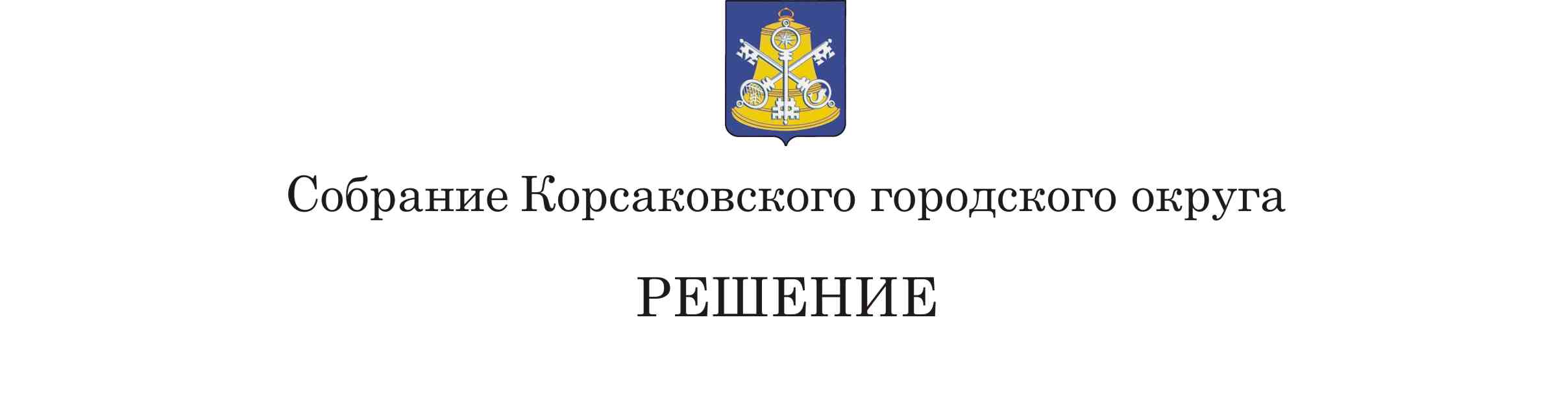 На основании статьи 27 Устава муниципального образования «Корсаковский городской округ» Сахалинской области Собрание РЕШИЛО:1. Внести в решение Собрания Корсаковского городского округа от 14.12.2021 № 178 «О бюджете Корсаковского городского округа на 2022 год и на плановый период 2023 и 2024 годов» следующие изменения:1) пункт 1 изложить в следующей редакции:«1. Утвердить основные характеристики бюджета Корсаковского городского округа (далее – местный бюджет) на 2022 год:1.1. Общий объем доходов местного бюджета в сумме 5283535,1 тыс. рублей.1.2. Общий объем расходов местного бюджета в сумме 5338915,9 тыс. рублей.1.3. Дефицит местного бюджета в сумме 55380,8 тыс. рублей.»; 2)  пункт 2 изложить в следующей редакции:«2. Утвердить основные характеристики местного бюджета на плановый период 2023 и 2024 годов:2.1. Прогнозируемый общий объем доходов местного бюджета на 2023 год в сумме 4570927,9 тыс. рублей и на 2024 год в сумме 4280149,1 тыс. рублей.2.2. Общий объем расходов местного бюджета на 2023 год в сумме 4681789,9 тыс. рублей, в том числе условно утвержденные расходы в сумме 46488,0 тыс. рублей и на 2024 год в сумме 4394511,1 тыс. рублей, в том числе условно утвержденные расходы в сумме  87115,0 тыс. рублей.2.3. Дефицит местного бюджета на 2023 год в сумме 110862,0 тыс. рублей и на 2023 год в сумме 114362,0 тыс. рублей.»;3) пункт 8 изложить в следующей редакции:«8. Утвердить объем межбюджетных трансфертов, получаемых из других бюджетов бюджетной системы Российской Федерации, в 2022 году в размере 4210676,1 тыс. рублей, в 2023 году в размере 3462305,3 тыс. рублей, в 2024 году в размере 3136526,2 тыс. рублей.»;4) пункт 10 изложить в следующей редакции:«10. Утвердить объем бюджетных ассигнований муниципального дорожного фонда Корсаковского городского округа на 2022 год в сумме 438480,4 тыс. рублей, в том числе за счет части общего объема доходов местного бюджета в размере 118854,2 тыс. рублей, на 2023 год в сумме 250314,6 тыс. рублей, в том числе за счет части общего объема доходов местного бюджета в размере 84325,5 тыс. рублей и на 2024 год в сумме 321030,9 тыс. рублей, в том числе за счет части общего объема доходов местного бюджета в размере 81040,8 тыс. рублей.»;5) пункт 12 изложить в следующей редакции:«12. Утвердить верхний предел муниципального долга по состоянию:на 1 января 2022 года в сумме 496627,0 тыс. рублей, в том числе верхний предел муниципального долга по муниципальным гарантиям в сумме 160000,0 тыс. рублей;на 1 января 2023 года в сумме 454262,0 тыс. рублей, в том числе верхний предел муниципального долга по муниципальным гарантиям в сумме 160000,0 тыс. рублей;на 1 января 2024 года в сумме 357562,0 тыс. рублей, в том числе верхний предел муниципального долга по муниципальным гарантиям в сумме 160000,0 тыс. рублей.»;6) пункт 13 изложить в следующей редакции:«Установить предельный объем муниципального долга на 2022 год в размере 496627,0 тыс. рублей, на 2023 год в размере 454262,0 тыс. рублей, на 2024 год в размере 357562,0 тыс. рублей..»;7) приложение 1 изложить в следующей редакции:  »;9) приложение 3 изложить в следующей редакции:»;10) приложение 4 изложить в следующей редакции:»;11) приложение 5 изложить в следующей редакции:Приложение 5к решению Собрания Корсаковского городского округа«О бюджете Корсаковского городского округа на 2022 годи на плановый период 2023 и 2024 годов»Источники финансирования дефицита местного бюджетана 2022 год и плановый период 2023 и 2024 годов(тыс. рублей)»;12) приложение 6 изложить в следующей редакции:«Приложение 6к решению Собрания Корсаковского городского округа«О бюджете Корсаковского городского округа на 2022 годи на плановый период 2023 и 2024 годов»Программамуниципальных заимствований Корсаковского городского округа на 2022 год и на плановый период 2023 и 2024 годов (тыс. рублей)».2. Опубликовать настоящее решение в газете «Восход».Председатель СобранияКорсаковского городского округа                                                                                                                             Л.Д. ХмызМэр Корсаковского городского округа                                                                                                                             А.В. ИвашовПринято09.03.2022№	183на 48-мзаседании6-госозываО внесении изменений в решение Собрания Корсаковского городского округа от 14.12.2021 № 178 «О бюджете Корсаковского городского округа на 2022 год и на плановый период 2023 и 2024 годов»«Приложение 1к решению Собрания Корсаковского городского округа«О бюджете Корсаковского городского округа на 2022 годи на плановый период 2023 и 2024 годов»»;8) приложение 2 изложить в следующей редакции:«Приложение 2к решению Собрания Корсаковского городского округа«О бюджете Корсаковского городского округа на 2022 годи на плановый период 2023 и 2024 годов»«Приложение 1к решению Собрания Корсаковского городского округа«О бюджете Корсаковского городского округа на 2022 годи на плановый период 2023 и 2024 годов»»;8) приложение 2 изложить в следующей редакции:«Приложение 2к решению Собрания Корсаковского городского округа«О бюджете Корсаковского городского округа на 2022 годи на плановый период 2023 и 2024 годов»«Приложение 1к решению Собрания Корсаковского городского округа«О бюджете Корсаковского городского округа на 2022 годи на плановый период 2023 и 2024 годов»»;8) приложение 2 изложить в следующей редакции:«Приложение 2к решению Собрания Корсаковского городского округа«О бюджете Корсаковского городского округа на 2022 годи на плановый период 2023 и 2024 годов»«Приложение 1к решению Собрания Корсаковского городского округа«О бюджете Корсаковского городского округа на 2022 годи на плановый период 2023 и 2024 годов»»;8) приложение 2 изложить в следующей редакции:«Приложение 2к решению Собрания Корсаковского городского округа«О бюджете Корсаковского городского округа на 2022 годи на плановый период 2023 и 2024 годов»«Приложение 1к решению Собрания Корсаковского городского округа«О бюджете Корсаковского городского округа на 2022 годи на плановый период 2023 и 2024 годов»»;8) приложение 2 изложить в следующей редакции:«Приложение 2к решению Собрания Корсаковского городского округа«О бюджете Корсаковского городского округа на 2022 годи на плановый период 2023 и 2024 годов»Распределение бюджетных ассигнований по разделам, подразделам, целевым статьям (муниципальным программам и непрограммным направлениям деятельности), группам (группам и подгруппам) видов расходов классификации расходов местного бюджета на 2022 год и на плановый период 2023 и 2024 годовРаспределение бюджетных ассигнований по разделам, подразделам, целевым статьям (муниципальным программам и непрограммным направлениям деятельности), группам (группам и подгруппам) видов расходов классификации расходов местного бюджета на 2022 год и на плановый период 2023 и 2024 годовРаспределение бюджетных ассигнований по разделам, подразделам, целевым статьям (муниципальным программам и непрограммным направлениям деятельности), группам (группам и подгруппам) видов расходов классификации расходов местного бюджета на 2022 год и на плановый период 2023 и 2024 годовРаспределение бюджетных ассигнований по разделам, подразделам, целевым статьям (муниципальным программам и непрограммным направлениям деятельности), группам (группам и подгруппам) видов расходов классификации расходов местного бюджета на 2022 год и на плановый период 2023 и 2024 годовРаспределение бюджетных ассигнований по разделам, подразделам, целевым статьям (муниципальным программам и непрограммным направлениям деятельности), группам (группам и подгруппам) видов расходов классификации расходов местного бюджета на 2022 год и на плановый период 2023 и 2024 годов(тыс. рублей)НаименованиеРзРзПРПРЦСРЦСРВРСуммаСуммаСуммаНаименованиеРзРзПРПРЦСРЦСРВР2022 год2023 год2024 год12233445678ОБЩЕГОСУДАРСТВЕННЫЕ ВОПРОСЫОБЩЕГОСУДАРСТВЕННЫЕ ВОПРОСЫ010100506749,2450171,2439215,0Функционирование высшего должностного лица субъекта Российской Федерации и муниципального образованияФункционирование высшего должностного лица субъекта Российской Федерации и муниципального образования0101026006,74921,64661,6Непрограммные расходы на обеспечение деятельности органов местного самоуправленияНепрограммные расходы на обеспечение деятельности органов местного самоуправления01010255000000006006,74921,64661,6Мэр Корсаковского городского округаМэр Корсаковского городского округа01010255600000006006,74921,64661,6Расходы на выплаты по оплате труда работников органов местного самоуправленияРасходы на выплаты по оплате труда работников органов местного самоуправления01010255600001106006,74921,64661,6Расходы на выплаты персоналу в целях обеспечения выполнения функций государственными (муниципальными) органами, казенными учреждениями, органами управления государственными внебюджетными фондамиРасходы на выплаты персоналу в целях обеспечения выполнения функций государственными (муниципальными) органами, казенными учреждениями, органами управления государственными внебюджетными фондами01010255600001101006006,74921,64661,6Расходы на выплаты персоналу государственных (муниципальных) органовРасходы на выплаты персоналу государственных (муниципальных) органов01010255600001101206006,74921,64661,6Функционирование законодательных (представительных) органов государственной власти и представительных органов муниципальных образованийФункционирование законодательных (представительных) органов государственной власти и представительных органов муниципальных образований0101039758,67676,77016,7Непрограммные расходы на обеспечение деятельности органов местного самоуправленияНепрограммные расходы на обеспечение деятельности органов местного самоуправления01010355000000009758,67676,77016,7Представительные органы местного самоуправленияПредставительные органы местного самоуправления01010355300000009758,67676,77016,7Председатель Собрания Корсаковского городского округаПредседатель Собрания Корсаковского городского округа01010355301000004271,53718,63478,6Расходы на выплаты по оплате труда работников органов местного самоуправленияРасходы на выплаты по оплате труда работников органов местного самоуправления01010355301001104271,53718,63478,6Расходы на выплаты персоналу в целях обеспечения выполнения функций государственными (муниципальными) органами, казенными учреждениями, органами управления государственными внебюджетными фондамиРасходы на выплаты персоналу в целях обеспечения выполнения функций государственными (муниципальными) органами, казенными учреждениями, органами управления государственными внебюджетными фондами01010355301001101004271,53718,63478,6Расходы на выплаты персоналу государственных (муниципальных) органовРасходы на выплаты персоналу государственных (муниципальных) органов01010355301001101204271,53718,63478,6Обеспечение деятельности Собрания Корсаковского городского округаОбеспечение деятельности Собрания Корсаковского городского округа01010355303000005487,13958,13538,1Расходы на выплаты по оплате труда работников органов местного самоуправленияРасходы на выплаты по оплате труда работников органов местного самоуправления01010355303001105487,13958,13538,1Расходы на выплаты персоналу в целях обеспечения выполнения функций государственными (муниципальными) органами, казенными учреждениями, органами управления государственными внебюджетными фондамиРасходы на выплаты персоналу в целях обеспечения выполнения функций государственными (муниципальными) органами, казенными учреждениями, органами управления государственными внебюджетными фондами01010355303001101004580,63958,13538,1Расходы на выплаты персоналу государственных (муниципальных) органовРасходы на выплаты персоналу государственных (муниципальных) органов01010355303001101204580,63958,13538,1Закупка товаров, работ и услуг для обеспечения государственных (муниципальных) нуждЗакупка товаров, работ и услуг для обеспечения государственных (муниципальных) нужд0101035530300110200906,50,00,0Иные закупки товаров, работ и услуг для обеспечения государственных (муниципальных) нуждИные закупки товаров, работ и услуг для обеспечения государственных (муниципальных) нужд0101035530300110240906,50,00,0Функционирование Правительства Российской Федерации, высших исполнительных органов государственной власти субъектов Российской Федерации, местных администрацийФункционирование Правительства Российской Федерации, высших исполнительных органов государственной власти субъектов Российской Федерации, местных администраций010104182386,2164843,4156047,8Непрограммные расходы на обеспечение деятельности органов местного самоуправленияНепрограммные расходы на обеспечение деятельности органов местного самоуправления0101045500000000182386,2164843,4156047,8Исполнительные органы местного самоуправленияИсполнительные органы местного самоуправления0101045520000000182386,2164843,4156047,8Обеспечение деятельности органов местного самоуправленияОбеспечение деятельности органов местного самоуправления0101045520100000182386,2164843,4156047,8Расходы на выплаты по оплате труда работников органов местного самоуправленияРасходы на выплаты по оплате труда работников органов местного самоуправления0101045520100110160681,5142268,8132568,8Расходы на выплаты персоналу в целях обеспечения выполнения функций государственными (муниципальными) органами, казенными учреждениями, органами управления государственными внебюджетными фондамиРасходы на выплаты персоналу в целях обеспечения выполнения функций государственными (муниципальными) органами, казенными учреждениями, органами управления государственными внебюджетными фондами0101045520100110100156274,4142268,8132568,8Расходы на выплаты персоналу государственных (муниципальных) органовРасходы на выплаты персоналу государственных (муниципальных) органов0101045520100110120156274,4142268,8132568,8Закупка товаров, работ и услуг для обеспечения государственных (муниципальных) нуждЗакупка товаров, работ и услуг для обеспечения государственных (муниципальных) нужд01010455201001102004184,40,00,0Иные закупки товаров, работ и услуг для обеспечения государственных (муниципальных) нуждИные закупки товаров, работ и услуг для обеспечения государственных (муниципальных) нужд01010455201001102404184,40,00,0Социальное обеспечение и иные выплаты населениюСоциальное обеспечение и иные выплаты населению0101045520100110300222,70,00,0Социальные выплаты гражданам, кроме публичных нормативных социальных выплатСоциальные выплаты гражданам, кроме публичных нормативных социальных выплат0101045520100110320222,70,00,0Субвенция на реализацию Закона Сахалинской области от 30 апреля 2004 года № 500 «Об административных комиссиях в Сахалинской области»Субвенция на реализацию Закона Сахалинской области от 30 апреля 2004 года № 500 «Об административных комиссиях в Сахалинской области»01010455201620101302,21354,41408,6Расходы на выплаты персоналу в целях обеспечения выполнения функций государственными (муниципальными) органами, казенными учреждениями, органами управления государственными внебюджетными фондамиРасходы на выплаты персоналу в целях обеспечения выполнения функций государственными (муниципальными) органами, казенными учреждениями, органами управления государственными внебюджетными фондами01010455201620101001253,61299,91364,3Расходы на выплаты персоналу государственных (муниципальных) органовРасходы на выплаты персоналу государственных (муниципальных) органов01010455201620101201253,61299,91364,3Закупка товаров, работ и услуг для обеспечения государственных (муниципальных) нуждЗакупка товаров, работ и услуг для обеспечения государственных (муниципальных) нужд010104552016201020048,654,544,3Иные закупки товаров, работ и услуг для обеспечения государственных (муниципальных) нуждИные закупки товаров, работ и услуг для обеспечения государственных (муниципальных) нужд010104552016201024048,654,544,3Субвенция на реализацию Закона Сахалинской области от 7 июня 2006 года № 63-ЗО «О наделении органов местного самоуправления государственными полномочиями Сахалинской области по регистрации и учету граждан, имеющих право на получение жилищных субсидий в связи с переселением из районов Крайнего Севера и приравненных к ним местностей»Субвенция на реализацию Закона Сахалинской области от 7 июня 2006 года № 63-ЗО «О наделении органов местного самоуправления государственными полномочиями Сахалинской области по регистрации и учету граждан, имеющих право на получение жилищных субсидий в связи с переселением из районов Крайнего Севера и приравненных к ним местностей»01010455201620801121,51166,51213,2Расходы на выплаты персоналу в целях обеспечения выполнения функций государственными (муниципальными) органами, казенными учреждениями, органами управления государственными внебюджетными фондамиРасходы на выплаты персоналу в целях обеспечения выполнения функций государственными (муниципальными) органами, казенными учреждениями, органами управления государственными внебюджетными фондами01010455201620801001088,11138,21187,8Расходы на выплаты персоналу государственных (муниципальных) органовРасходы на выплаты персоналу государственных (муниципальных) органов01010455201620801201088,11138,21187,8Закупка товаров, работ и услуг для обеспечения государственных (муниципальных) нуждЗакупка товаров, работ и услуг для обеспечения государственных (муниципальных) нужд010104552016208020033,428,325,4Иные закупки товаров, работ и услуг для обеспечения государственных (муниципальных) нуждИные закупки товаров, работ и услуг для обеспечения государственных (муниципальных) нужд010104552016208024033,428,325,4Субвенция на реализацию Закона Сахалинской области от 30 января 2006 года № 4-ЗО «О наделении органов местного самоуправления государственными полномочиями Сахалинской области по созданию и организации деятельности комиссий по делам несовершеннолетних и защите их прав»Субвенция на реализацию Закона Сахалинской области от 30 января 2006 года № 4-ЗО «О наделении органов местного самоуправления государственными полномочиями Сахалинской области по созданию и организации деятельности комиссий по делам несовершеннолетних и защите их прав»01010455201620903366,23501,03641,1Расходы на выплаты персоналу в целях обеспечения выполнения функций государственными (муниципальными) органами, казенными учреждениями, органами управления государственными внебюджетными фондамиРасходы на выплаты персоналу в целях обеспечения выполнения функций государственными (муниципальными) органами, казенными учреждениями, органами управления государственными внебюджетными фондами01010455201620901002964,73028,33256,7Расходы на выплаты персоналу государственных (муниципальных) органовРасходы на выплаты персоналу государственных (муниципальных) органов01010455201620901202964,73028,33256,7Закупка товаров, работ и услуг для обеспечения государственных (муниципальных) нуждЗакупка товаров, работ и услуг для обеспечения государственных (муниципальных) нужд0101045520162090200401,5472,7384,4Иные закупки товаров, работ и услуг для обеспечения государственных (муниципальных) нуждИные закупки товаров, работ и услуг для обеспечения государственных (муниципальных) нужд0101045520162090240401,5472,7384,4Субвенция на реализацию Закона Сахалинской области от 24 декабря 2012 года № 119-ЗО «О наделении органов местного самоуправления государственными полномочиями Сахалинской области по оказанию гражданам бесплатной юридической помощи»Субвенция на реализацию Закона Сахалинской области от 24 декабря 2012 года № 119-ЗО «О наделении органов местного самоуправления государственными полномочиями Сахалинской области по оказанию гражданам бесплатной юридической помощи»01010455201622101440,41498,11558,0Расходы на выплаты персоналу в целях обеспечения выполнения функций государственными (муниципальными) органами, казенными учреждениями, органами управления государственными внебюджетными фондамиРасходы на выплаты персоналу в целях обеспечения выполнения функций государственными (муниципальными) органами, казенными учреждениями, органами управления государственными внебюджетными фондами01010455201622101001321,81384,91450,3Расходы на выплаты персоналу государственных (муниципальных) органовРасходы на выплаты персоналу государственных (муниципальных) органов01010455201622101201321,81384,91450,3Закупка товаров, работ и услуг для обеспечения государственных (муниципальных) нуждЗакупка товаров, работ и услуг для обеспечения государственных (муниципальных) нужд0101045520162210200118,6113,2107,7Иные закупки товаров, работ и услуг для обеспечения государственных (муниципальных) нуждИные закупки товаров, работ и услуг для обеспечения государственных (муниципальных) нужд0101045520162210240118,6113,2107,7Субвенция на реализацию Закона Сахалинской области от 3 августа 2009 года № 80-ЗО «О наделении органов местного самоуправления государственными полномочиями Сахалинской области по опеке и попечительству»Субвенция на реализацию Закона Сахалинской области от 3 августа 2009 года № 80-ЗО «О наделении органов местного самоуправления государственными полномочиями Сахалинской области по опеке и попечительству»010104552016260014474,415054,615658,1Расходы на выплаты персоналу в целях обеспечения выполнения функций государственными (муниципальными) органами, казенными учреждениями, органами управления государственными внебюджетными фондамиРасходы на выплаты персоналу в целях обеспечения выполнения функций государственными (муниципальными) органами, казенными учреждениями, органами управления государственными внебюджетными фондами010104552016260010012169,512829,513425,6Расходы на выплаты персоналу государственных (муниципальных) органовРасходы на выплаты персоналу государственных (муниципальных) органов010104552016260012012169,512829,513425,6Закупка товаров, работ и услуг для обеспечения государственных (муниципальных) нуждЗакупка товаров, работ и услуг для обеспечения государственных (муниципальных) нужд01010455201626002002304,92225,12232,5Иные закупки товаров, работ и услуг для обеспечения государственных (муниципальных) нуждИные закупки товаров, работ и услуг для обеспечения государственных (муниципальных) нужд01010455201626002402304,92225,12232,5Судебная системаСудебная система010105238,68,77,5Непрограммные расходы на обеспечение деятельности органов местного самоуправленияНепрограммные расходы на обеспечение деятельности органов местного самоуправления0101055500000000238,68,77,5Исполнительные органы местного самоуправленияИсполнительные органы местного самоуправления0101055520000000238,68,77,5Обеспечение деятельности органов местного самоуправленияОбеспечение деятельности органов местного самоуправления0101055520100000238,68,77,5Осуществление полномочий по составлению (изменению) списков кандидатов в присяжные заседатели федеральных судов общей юрисдикции в Российской ФедерацииОсуществление полномочий по составлению (изменению) списков кандидатов в присяжные заседатели федеральных судов общей юрисдикции в Российской Федерации0101055520151200238,68,77,5Закупка товаров, работ и услуг для обеспечения государственных (муниципальных) нуждЗакупка товаров, работ и услуг для обеспечения государственных (муниципальных) нужд0101055520151200200238,68,77,5Иные закупки товаров, работ и услуг для обеспечения государственных (муниципальных) нуждИные закупки товаров, работ и услуг для обеспечения государственных (муниципальных) нужд0101055520151200240238,68,77,5Обеспечение деятельности финансовых, налоговых и таможенных органов и органов финансового (финансово-бюджетного) надзораОбеспечение деятельности финансовых, налоговых и таможенных органов и органов финансового (финансово-бюджетного) надзора01010637468,732936,930592,8Непрограммные расходы на обеспечение деятельности органов местного самоуправленияНепрограммные расходы на обеспечение деятельности органов местного самоуправления010106550000000037468,732936,930592,8Исполнительные органы местного самоуправленияИсполнительные органы местного самоуправления010106552000000027211,823764,022234,9Обеспечение деятельности органов местного самоуправленияОбеспечение деятельности органов местного самоуправления010106552010000027211,823764,022234,9Расходы на выплаты по оплате труда работников органов местного самоуправленияРасходы на выплаты по оплате труда работников органов местного самоуправления010106552010011027211,823764,022234,9Расходы на выплаты персоналу в целях обеспечения выполнения функций государственными (муниципальными) органами, казенными учреждениями, органами управления государственными внебюджетными фондамиРасходы на выплаты персоналу в целях обеспечения выполнения функций государственными (муниципальными) органами, казенными учреждениями, органами управления государственными внебюджетными фондами010106552010011010025797,223764,022234,9Расходы на выплаты персоналу государственных (муниципальных) органовРасходы на выплаты персоналу государственных (муниципальных) органов010106552010011012025797,223764,022234,9Закупка товаров, работ и услуг для обеспечения государственных (муниципальных) нуждЗакупка товаров, работ и услуг для обеспечения государственных (муниципальных) нужд01010655201001102001414,60,00,0Иные закупки товаров, работ и услуг для обеспечения государственных (муниципальных) нуждИные закупки товаров, работ и услуг для обеспечения государственных (муниципальных) нужд01010655201001102401414,60,00,0Контрольно-счетная палата Корсаковского городского округаКонтрольно-счетная палата Корсаковского городского округа010106554000000010256,99172,98357,9Председатель контрольно-счетной палаты Корсаковского городского округаПредседатель контрольно-счетной палаты Корсаковского городского округа01010655401000003345,63053,52826,5Расходы на выплаты по оплате труда работников органов местного самоуправленияРасходы на выплаты по оплате труда работников органов местного самоуправления01010655401001103345,63053,52826,5Расходы на выплаты персоналу в целях обеспечения выполнения функций государственными (муниципальными) органами, казенными учреждениями, органами управления государственными внебюджетными фондамиРасходы на выплаты персоналу в целях обеспечения выполнения функций государственными (муниципальными) органами, казенными учреждениями, органами управления государственными внебюджетными фондами01010655401001101003345,63053,52826,5Расходы на выплаты персоналу государственных (муниципальных) органовРасходы на выплаты персоналу государственных (муниципальных) органов01010655401001101203345,63053,52826,5Заместитель председателя контрольно-счетной палаты Корсаковского городского округаЗаместитель председателя контрольно-счетной палаты Корсаковского городского округа01010655402000002859,02745,82521,8Расходы на выплаты по оплате труда работников органов местного самоуправленияРасходы на выплаты по оплате труда работников органов местного самоуправления01010655402001102859,02745,82521,8Расходы на выплаты персоналу в целях обеспечения выполнения функций государственными (муниципальными) органами, казенными учреждениями, органами управления государственными внебюджетными фондамиРасходы на выплаты персоналу в целях обеспечения выполнения функций государственными (муниципальными) органами, казенными учреждениями, органами управления государственными внебюджетными фондами01010655402001101002859,02745,82521,8Расходы на выплаты персоналу государственных (муниципальных) органовРасходы на выплаты персоналу государственных (муниципальных) органов01010655402001101202859,02745,82521,8Обеспечение деятельности контрольно-счетной палаты Корсаковского городского округаОбеспечение деятельности контрольно-счетной палаты Корсаковского городского округа01010655403000004052,33373,63009,6Расходы на выплаты по оплате труда работников органов местного самоуправленияРасходы на выплаты по оплате труда работников органов местного самоуправления01010655403001104052,33373,63009,6Расходы на выплаты персоналу в целях обеспечения выполнения функций государственными (муниципальными) органами, казенными учреждениями, органами управления государственными внебюджетными фондамиРасходы на выплаты персоналу в целях обеспечения выполнения функций государственными (муниципальными) органами, казенными учреждениями, органами управления государственными внебюджетными фондами01010655403001101003654,33373,63009,6Расходы на выплаты персоналу государственных (муниципальных) органовРасходы на выплаты персоналу государственных (муниципальных) органов01010655403001101203654,33373,63009,6Закупка товаров, работ и услуг для обеспечения государственных (муниципальных) нуждЗакупка товаров, работ и услуг для обеспечения государственных (муниципальных) нужд0101065540300110200398,00,00,0Иные закупки товаров, работ и услуг для обеспечения государственных (муниципальных) нуждИные закупки товаров, работ и услуг для обеспечения государственных (муниципальных) нужд0101065540300110240398,00,00,0Обеспечение проведения выборов и референдумовОбеспечение проведения выборов и референдумов0101072700,00,00,0Прочие непрограммные расходыПрочие непрограммные расходы01010756000000002700,00,00,0Иные обязательства при реализации непрограммных направленийИные обязательства при реализации непрограммных направлений01010756002000002700,00,00,0Проведение выборов в представительный орган муниципального образованияПроведение выборов в представительный орган муниципального образования01010756002302002700,00,00,0Иные бюджетные ассигнованияИные бюджетные ассигнования01010756002302008002700,00,00,0Специальные расходыСпециальные расходы01010756002302008802700,00,00,0Резервные фондыРезервные фонды01011118000,00,00,0Прочие непрограммные расходыПрочие непрограммные расходы010111560000000018000,00,00,0Резервный фонд администрации Корсаковского городского округаРезервный фонд администрации Корсаковского городского округа010111560008700018000,00,00,0Иные бюджетные ассигнованияИные бюджетные ассигнования010111560008700080018000,00,00,0Резервные средстваРезервные средства010111560008700087018000,00,00,0Другие общегосударственные вопросыДругие общегосударственные вопросы010113250190,4239783,9240888,6Муниципальная программа «Совершенствование системы управления муниципальным имуществом Корсаковского городского округа»Муниципальная программа «Совершенствование системы управления муниципальным имуществом Корсаковского городского округа»01011302000000004978,43623,84149,5Оптимизация состава муниципального имуществаОптимизация состава муниципального имущества01011302002000004978,43623,84149,5Оценка недвижимого имущества и земельных участков, техническая инвентаризация (изготовление технических паспортов) на объекты недвижимого имуществаОценка недвижимого имущества и земельных участков, техническая инвентаризация (изготовление технических паспортов) на объекты недвижимого имущества01011302002200202959,71959,71959,7Закупка товаров, работ и услуг для обеспечения государственных (муниципальных) нуждЗакупка товаров, работ и услуг для обеспечения государственных (муниципальных) нужд01011302002200202002000,01000,01000,0Иные закупки товаров, работ и услуг для обеспечения государственных (муниципальных) нуждИные закупки товаров, работ и услуг для обеспечения государственных (муниципальных) нужд01011302002200202402000,01000,01000,0Иные бюджетные ассигнованияИные бюджетные ассигнования0101130200220020800959,7959,7959,7Уплата налогов, сборов и иных платежейУплата налогов, сборов и иных платежей0101130200220020850959,7959,7959,7Иные обязательства, возникающие при реализации муниципальных программИные обязательства, возникающие при реализации муниципальных программ01011302002205801400,01000,01000,0Закупка товаров, работ и услуг для обеспечения государственных (муниципальных) нуждЗакупка товаров, работ и услуг для обеспечения государственных (муниципальных) нужд01011302002205802001400,01000,01000,0Иные закупки товаров, работ и услуг для обеспечения государственных (муниципальных) нуждИные закупки товаров, работ и услуг для обеспечения государственных (муниципальных) нужд01011302002205802401400,01000,01000,0Субсидия муниципальным образованиям Сахалинской области на проведение комплексных кадастровых работСубсидия муниципальным образованиям Сахалинской области на проведение комплексных кадастровых работ01011302002L5110618,7664,11189,8Закупка товаров, работ и услуг для обеспечения государственных (муниципальных) нуждЗакупка товаров, работ и услуг для обеспечения государственных (муниципальных) нужд01011302002L5110200618,7664,11189,8Иные закупки товаров, работ и услуг для обеспечения государственных (муниципальных) нуждИные закупки товаров, работ и услуг для обеспечения государственных (муниципальных) нужд01011302002L5110240618,7664,11189,8Муниципальная программа «Совершенствование системы муниципального управления Корсаковского городского округа»Муниципальная программа «Совершенствование системы муниципального управления Корсаковского городского округа»0101130300000000244617,7235556,3236120,3Повышение качества предоставления муниципальных услуг посредством внедрения современных информационно-коммуникационных технологийПовышение качества предоставления муниципальных услуг посредством внедрения современных информационно-коммуникационных технологий0101130300200000241800,2232738,8233302,8Расходы на обеспечение деятельности (оказание услуг) муниципальных учрежденийРасходы на обеспечение деятельности (оказание услуг) муниципальных учреждений0101130300200590241800,2232738,8233302,8Расходы на выплаты персоналу в целях обеспечения выполнения функций государственными (муниципальными) органами, казенными учреждениями, органами управления государственными внебюджетными фондамиРасходы на выплаты персоналу в целях обеспечения выполнения функций государственными (муниципальными) органами, казенными учреждениями, органами управления государственными внебюджетными фондами0101130300200590100211425,7206431,2206431,2Расходы на выплаты персоналу казенных учрежденийРасходы на выплаты персоналу казенных учреждений0101130300200590110211425,7206431,2206431,2Закупка товаров, работ и услуг для обеспечения государственных (муниципальных) нуждЗакупка товаров, работ и услуг для обеспечения государственных (муниципальных) нужд010113030020059020029693,425641,726215,4Иные закупки товаров, работ и услуг для обеспечения государственных (муниципальных) нуждИные закупки товаров, работ и услуг для обеспечения государственных (муниципальных) нужд010113030020059024029693,425641,726215,4Социальное обеспечение и иные выплаты населениюСоциальное обеспечение и иные выплаты населению01011303002005903005,50,00,0Социальные выплаты гражданам, кроме публичных нормативных социальных выплатСоциальные выплаты гражданам, кроме публичных нормативных социальных выплат01011303002005903205,50,00,0Иные бюджетные ассигнованияИные бюджетные ассигнования0101130300200590800675,6665,9656,2Уплата налогов, сборов и иных платежейУплата налогов, сборов и иных платежей0101130300200590850675,6665,9656,2Обеспечение информационной безопасности муниципальных информационных систем,  защиты персональных данных граждан, защиты государственной тайныОбеспечение информационной безопасности муниципальных информационных систем,  защиты персональных данных граждан, защиты государственной тайны0101130300300000903,5903,5903,5Расходы на обеспечение деятельности (оказание услуг) муниципальных учрежденийРасходы на обеспечение деятельности (оказание услуг) муниципальных учреждений0101130300300590903,5903,5903,5Закупка товаров, работ и услуг для обеспечения государственных (муниципальных) нуждЗакупка товаров, работ и услуг для обеспечения государственных (муниципальных) нужд0101130300300590200903,5903,5903,5Иные закупки товаров, работ и услуг для обеспечения государственных (муниципальных) нуждИные закупки товаров, работ и услуг для обеспечения государственных (муниципальных) нужд0101130300300590240903,5903,5903,5Совершенствование правовых и организационных основ муниципальной службы в администрации Корсаковского городского округаСовершенствование правовых и организационных основ муниципальной службы в администрации Корсаковского городского округа0101130300400000200,0200,0200,0Расходы на обеспечение деятельности (оказание услуг) муниципальных учрежденийРасходы на обеспечение деятельности (оказание услуг) муниципальных учреждений0101130300400590200,0200,0200,0Расходы на выплаты персоналу в целях обеспечения выполнения функций государственными (муниципальными) органами, казенными учреждениями, органами управления государственными внебюджетными фондамиРасходы на выплаты персоналу в целях обеспечения выполнения функций государственными (муниципальными) органами, казенными учреждениями, органами управления государственными внебюджетными фондами0101130300400590100130,0130,0130,0Расходы на выплаты персоналу казенных учрежденийРасходы на выплаты персоналу казенных учреждений0101130300400590110130,0130,0130,0Закупка товаров, работ и услуг для обеспечения государственных (муниципальных) нуждЗакупка товаров, работ и услуг для обеспечения государственных (муниципальных) нужд010113030040059020070,070,070,0Иные закупки товаров, работ и услуг для обеспечения государственных (муниципальных) нуждИные закупки товаров, работ и услуг для обеспечения государственных (муниципальных) нужд010113030040059024070,070,070,0Поддержка социально ориентированных некоммерческих организаций и содействие развитию институтов гражданского общества и формирование активной гражданской позицииПоддержка социально ориентированных некоммерческих организаций и содействие развитию институтов гражданского общества и формирование активной гражданской позиции01011303005000001714,01714,01714,0Расходы на обеспечение деятельности (оказание услуг) муниципальных учрежденийРасходы на обеспечение деятельности (оказание услуг) муниципальных учреждений01011303005005901414,01414,01414,0Закупка товаров, работ и услуг для обеспечения государственных (муниципальных) нуждЗакупка товаров, работ и услуг для обеспечения государственных (муниципальных) нужд01011303005005902001300,01300,01300,0Иные закупки товаров, работ и услуг для обеспечения государственных (муниципальных) нуждИные закупки товаров, работ и услуг для обеспечения государственных (муниципальных) нужд01011303005005902401300,01300,01300,0Социальное обеспечение и иные выплаты населениюСоциальное обеспечение и иные выплаты населению0101130300500590300114,0114,0114,0Иные выплаты населениюИные выплаты населению0101130300500590360114,0114,0114,0Иные обязательства, возникающие при реализации муниципальных программИные обязательства, возникающие при реализации муниципальных программ0101130300520580300,0300,0300,0Закупка товаров, работ и услуг для обеспечения государственных (муниципальных) нуждЗакупка товаров, работ и услуг для обеспечения государственных (муниципальных) нужд0101130300520580200300,0300,0300,0Иные закупки товаров, работ и услуг для обеспечения государственных (муниципальных) нуждИные закупки товаров, работ и услуг для обеспечения государственных (муниципальных) нужд0101130300520580240300,0300,0300,0Муниципальная программа «Укрепление общественного здоровья населения Корсаковского городского округа»Муниципальная программа «Укрепление общественного здоровья населения Корсаковского городского округа»0101131800000000175,0190,0205,0Мероприятия по укреплению общественного здоровья населения в области образованияМероприятия по укреплению общественного здоровья населения в области образования010113180010000025,026,027,0Финансовое обеспечение организации и проведения мероприятийФинансовое обеспечение организации и проведения мероприятий010113180012040025,026,027,0Закупка товаров, работ и услуг для обеспечения государственных (муниципальных) нуждЗакупка товаров, работ и услуг для обеспечения государственных (муниципальных) нужд010113180012040020025,026,027,0Иные закупки товаров, работ и услуг для обеспечения государственных (муниципальных) нуждИные закупки товаров, работ и услуг для обеспечения государственных (муниципальных) нужд010113180012040024025,026,027,0Мероприятия по укреплению общественного здоровья населения в области физической культуры и спортаМероприятия по укреплению общественного здоровья населения в области физической культуры и спорта010113180020000030,032,034,0Финансовое обеспечение организации и проведения мероприятийФинансовое обеспечение организации и проведения мероприятий010113180022040030,032,034,0Закупка товаров, работ и услуг для обеспечения государственных (муниципальных) нуждЗакупка товаров, работ и услуг для обеспечения государственных (муниципальных) нужд010113180022040020030,032,034,0Иные закупки товаров, работ и услуг для обеспечения государственных (муниципальных) нуждИные закупки товаров, работ и услуг для обеспечения государственных (муниципальных) нужд010113180022040024030,032,034,0Мероприятия по укреплению общественного здоровья населения в области культурыМероприятия по укреплению общественного здоровья населения в области культуры010113180030000030,032,034,0Финансовое обеспечение организации и проведения мероприятийФинансовое обеспечение организации и проведения мероприятий010113180032040030,032,034,0Закупка товаров, работ и услуг для обеспечения государственных (муниципальных) нуждЗакупка товаров, работ и услуг для обеспечения государственных (муниципальных) нужд010113180032040020030,032,034,0Иные закупки товаров, работ и услуг для обеспечения государственных (муниципальных) нуждИные закупки товаров, работ и услуг для обеспечения государственных (муниципальных) нужд010113180032040024030,032,034,0Мероприятия по укреплению общественного здоровья населения категории 65+Мероприятия по укреплению общественного здоровья населения категории 65+010113180040000090,0100,0110,0Финансовое обеспечение организации и проведения мероприятийФинансовое обеспечение организации и проведения мероприятий010113180042040090,0100,0110,0Закупка товаров, работ и услуг для обеспечения государственных (муниципальных) нуждЗакупка товаров, работ и услуг для обеспечения государственных (муниципальных) нужд010113180042040020090,0100,0110,0Иные закупки товаров, работ и услуг для обеспечения государственных (муниципальных) нуждИные закупки товаров, работ и услуг для обеспечения государственных (муниципальных) нужд010113180042040024090,0100,0110,0Прочие непрограммные расходыПрочие непрограммные расходы0101135600000000419,3413,8413,8Прочие непрограммные мероприятияПрочие непрограммные мероприятия0101135600020560419,3413,8413,8Закупка товаров, работ и услуг для обеспечения государственных (муниципальных) нуждЗакупка товаров, работ и услуг для обеспечения государственных (муниципальных) нужд0101135600020560200413,8413,8413,8Иные закупки товаров, работ и услуг для обеспечения государственных (муниципальных) нуждИные закупки товаров, работ и услуг для обеспечения государственных (муниципальных) нужд0101135600020560240413,8413,8413,8Иные бюджетные ассигнованияИные бюджетные ассигнования01011356000205608005,50,00,0Уплата налогов, сборов и иных платежейУплата налогов, сборов и иных платежей01011356000205608505,50,00,0НАЦИОНАЛЬНАЯ БЕЗОПАСНОСТЬ И ПРАВООХРАНИТЕЛЬНАЯ ДЕЯТЕЛЬНОСТЬНАЦИОНАЛЬНАЯ БЕЗОПАСНОСТЬ И ПРАВООХРАНИТЕЛЬНАЯ ДЕЯТЕЛЬНОСТЬ03030063441,651853,751998,0Защита населения и территории от чрезвычайных ситуаций природного и техногенного характера, пожарная безопасностьЗащита населения и территории от чрезвычайных ситуаций природного и техногенного характера, пожарная безопасность03031048787,046950,646958,6Муниципальная программа «Обеспечение безопасности жизнедеятельности населения в Корсаковском городском округе»Муниципальная программа «Обеспечение безопасности жизнедеятельности населения в Корсаковском городском округе»030310040000000017120,515665,115743,7Подпрограмма «Обеспечение первичных мер пожарной безопасности»Подпрограмма «Обеспечение первичных мер пожарной безопасности»0303100430000000443,3453,0463,2Пропаганда и информирование населения по вопросам первичных мер пожарной безопасностиПропаганда и информирование населения по вопросам первичных мер пожарной безопасности030310043010000054,156,258,5Осуществление мероприятий по пропаганде и информированию населения по вопросам первичных мер пожарной безопасностиОсуществление мероприятий по пропаганде и информированию населения по вопросам первичных мер пожарной безопасности030310043012029054,156,258,5Закупка товаров, работ и услуг для обеспечения государственных (муниципальных) нуждЗакупка товаров, работ и услуг для обеспечения государственных (муниципальных) нужд030310043012029020054,156,258,5Иные закупки товаров, работ и услуг для обеспечения государственных (муниципальных) нуждИные закупки товаров, работ и услуг для обеспечения государственных (муниципальных) нужд030310043012029024054,156,258,5Приобретение первичных средств пожаротушения и инвентаря, совершенствование системы оповещенияПриобретение первичных средств пожаротушения и инвентаря, совершенствование системы оповещения0303100430200000167,6174,3181,3Осуществление мероприятий по приобретению первичных средств пожаротушения и инвентаря и совершенствованию системы оповещенияОсуществление мероприятий по приобретению первичных средств пожаротушения и инвентаря и совершенствованию системы оповещения0303100430220300167,6174,3181,3Закупка товаров, работ и услуг для обеспечения государственных (муниципальных) нуждЗакупка товаров, работ и услуг для обеспечения государственных (муниципальных) нужд0303100430220300200167,6174,3181,3Иные закупки товаров, работ и услуг для обеспечения государственных (муниципальных) нуждИные закупки товаров, работ и услуг для обеспечения государственных (муниципальных) нужд0303100430220300240167,6174,3181,3Организация работы по созданию дружин юных пожарных. Проведение мероприятий, направленных на обеспечение безопасности при возникновении угрозы пожараОрганизация работы по созданию дружин юных пожарных. Проведение мероприятий, направленных на обеспечение безопасности при возникновении угрозы пожара030310043030000021,622,523,4Осуществление мероприятий, направленных на обеспечение безопасности при возникновении угрозы пожараОсуществление мероприятий, направленных на обеспечение безопасности при возникновении угрозы пожара030310043032031021,622,523,4Закупка товаров, работ и услуг для обеспечения государственных (муниципальных) нуждЗакупка товаров, работ и услуг для обеспечения государственных (муниципальных) нужд030310043032031020021,622,523,4Иные закупки товаров, работ и услуг для обеспечения государственных (муниципальных) нуждИные закупки товаров, работ и услуг для обеспечения государственных (муниципальных) нужд030310043032031024021,622,523,4Организация работ по готовности и оснащению формирований для проведения мероприятий, направленных на ликвидацию природных пожаровОрганизация работ по готовности и оснащению формирований для проведения мероприятий, направленных на ликвидацию природных пожаров0303100430400000200,0200,0200,0Финансовое обеспечение организации и проведения мероприятийФинансовое обеспечение организации и проведения мероприятий0303100430420400200,0200,0200,0Закупка товаров, работ и услуг для обеспечения государственных (муниципальных) нуждЗакупка товаров, работ и услуг для обеспечения государственных (муниципальных) нужд0303100430420400200200,0200,0200,0Иные закупки товаров, работ и услуг для обеспечения государственных (муниципальных) нуждИные закупки товаров, работ и услуг для обеспечения государственных (муниципальных) нужд0303100430420400240200,0200,0200,0Подпрограмма «Обеспечение безопасности людей на водных объектах, охрана их жизни и здоровья»Подпрограмма «Обеспечение безопасности людей на водных объектах, охрана их жизни и здоровья»0303100440000000108,2112,4117,0Пропаганда и информирование населения по вопросам безопасности жизни людей на водных объектахПропаганда и информирование населения по вопросам безопасности жизни людей на водных объектах030310044010000054,156,258,5Осуществление мероприятий по пропаганде и информированию населения по вопросам безопасности жизни людей на водных объектахОсуществление мероприятий по пропаганде и информированию населения по вопросам безопасности жизни людей на водных объектах030310044012032054,156,258,5Закупка товаров, работ и услуг для обеспечения государственных (муниципальных) нуждЗакупка товаров, работ и услуг для обеспечения государственных (муниципальных) нужд030310044012032020054,156,258,5Иные закупки товаров, работ и услуг для обеспечения государственных (муниципальных) нуждИные закупки товаров, работ и услуг для обеспечения государственных (муниципальных) нужд030310044012032024054,156,258,5Организация работы по созданию дружин юных спасателей. Проведение мероприятий, направленных на обеспечение безопасности на водных объектахОрганизация работы по созданию дружин юных спасателей. Проведение мероприятий, направленных на обеспечение безопасности на водных объектах030310044030000054,156,258,5Осуществление мероприятий, направленных на обеспечение безопасности на водных объектахОсуществление мероприятий, направленных на обеспечение безопасности на водных объектах030310044032034054,156,258,5Закупка товаров, работ и услуг для обеспечения государственных (муниципальных) нуждЗакупка товаров, работ и услуг для обеспечения государственных (муниципальных) нужд030310044032034020054,156,258,5Иные закупки товаров, работ и услуг для обеспечения государственных (муниципальных) нуждИные закупки товаров, работ и услуг для обеспечения государственных (муниципальных) нужд030310044032034024054,156,258,5Подпрограмма «Построение, внедрение и эксплуатация аппаратно-программного комплекса «Безопасный город» на территории Корсаковского городского округа»Подпрограмма «Построение, внедрение и эксплуатация аппаратно-программного комплекса «Безопасный город» на территории Корсаковского городского округа»030310047000000016569,015099,715163,5Создание автоматизированной информационно-аналитической системы АПК «Безопасный город»Создание автоматизированной информационно-аналитической системы АПК «Безопасный город»0303100470100000601,8337,5350,9Финансовое обеспечение организации и проведения мероприятийФинансовое обеспечение организации и проведения мероприятий0303100470120400601,8337,5350,9Закупка товаров, работ и услуг для обеспечения государственных (муниципальных) нуждЗакупка товаров, работ и услуг для обеспечения государственных (муниципальных) нужд0303100470120400200601,8337,5350,9Иные закупки товаров, работ и услуг для обеспечения государственных (муниципальных) нуждИные закупки товаров, работ и услуг для обеспечения государственных (муниципальных) нужд0303100470120400240601,8337,5350,9Формирование объединенной системы оперативно - диспетчерского управления на базе ЕДДС - центрального органа управления системы АПК «Безопасный город»Формирование объединенной системы оперативно - диспетчерского управления на базе ЕДДС - центрального органа управления системы АПК «Безопасный город»030310047020000015967,214762,214812,6Расходы на обеспечение деятельности (оказание услуг) муниципальных учрежденийРасходы на обеспечение деятельности (оказание услуг) муниципальных учреждений030310047020059015967,214762,214812,6Расходы на выплаты персоналу в целях обеспечения выполнения функций государственными (муниципальными) органами, казенными учреждениями, органами управления государственными внебюджетными фондамиРасходы на выплаты персоналу в целях обеспечения выполнения функций государственными (муниципальными) органами, казенными учреждениями, органами управления государственными внебюджетными фондами030310047020059010015378,814150,314176,2Расходы на выплаты персоналу казенных учрежденийРасходы на выплаты персоналу казенных учреждений030310047020059011015378,814150,314176,2Закупка товаров, работ и услуг для обеспечения государственных (муниципальных) нуждЗакупка товаров, работ и услуг для обеспечения государственных (муниципальных) нужд0303100470200590200588,4611,9636,4Иные закупки товаров, работ и услуг для обеспечения государственных (муниципальных) нуждИные закупки товаров, работ и услуг для обеспечения государственных (муниципальных) нужд0303100470200590240588,4611,9636,4Муниципальная программа «Защита населения и территории Корсаковского городского округа от чрезвычайных ситуаций природного и техногенного характера»Муниципальная программа «Защита населения и территории Корсаковского городского округа от чрезвычайных ситуаций природного и техногенного характера»030310050000000031666,531285,531214,9Обновление материально-технического резерва в целях гражданской обороны и ликвидации чрезвычайных ситуацийОбновление материально-технического резерва в целях гражданской обороны и ликвидации чрезвычайных ситуаций0303100500100000475,0494,0514,0Создание и использование материально-технического резерва для ликвидации чрезвычайных ситуаций природного и техногенного характераСоздание и использование материально-технического резерва для ликвидации чрезвычайных ситуаций природного и техногенного характера0303100500120110475,0494,0514,0Закупка товаров, работ и услуг для обеспечения государственных (муниципальных) нуждЗакупка товаров, работ и услуг для обеспечения государственных (муниципальных) нужд0303100500120110200475,0494,0514,0Иные закупки товаров, работ и услуг для обеспечения государственных (муниципальных) нуждИные закупки товаров, работ и услуг для обеспечения государственных (муниципальных) нужд0303100500120110240475,0494,0514,0Формирование и проведение мероприятий в области гражданской обороны, защиты населения и территории от чрезвычайных ситуаций природного и техногенного характераФормирование и проведение мероприятий в области гражданской обороны, защиты населения и территории от чрезвычайных ситуаций природного и техногенного характера030310050020000030357,130198,030227,1Расходы на обеспечение деятельности (оказание услуг) муниципальных учрежденийРасходы на обеспечение деятельности (оказание услуг) муниципальных учреждений030310050020059030357,130198,030227,1Расходы на выплаты персоналу в целях обеспечения выполнения функций государственными (муниципальными) органами, казенными учреждениями, органами управления государственными внебюджетными фондамиРасходы на выплаты персоналу в целях обеспечения выполнения функций государственными (муниципальными) органами, казенными учреждениями, органами управления государственными внебюджетными фондами030310050020059010026899,526691,126691,1Расходы на выплаты персоналу казенных учрежденийРасходы на выплаты персоналу казенных учреждений030310050020059011026899,526691,126691,1Закупка товаров, работ и услуг для обеспечения государственных (муниципальных) нуждЗакупка товаров, работ и услуг для обеспечения государственных (муниципальных) нужд03031005002005902003402,63451,93481,0Иные закупки товаров, работ и услуг для обеспечения государственных (муниципальных) нуждИные закупки товаров, работ и услуг для обеспечения государственных (муниципальных) нужд03031005002005902403402,63451,93481,0Иные бюджетные ассигнованияИные бюджетные ассигнования030310050020059080055,055,055,0Уплата налогов, сборов и иных платежейУплата налогов, сборов и иных платежей030310050020059085055,055,055,0Организация деятельности и материально-техническое оснащение аварийно-спасательных служб (формирований)Организация деятельности и материально-техническое оснащение аварийно-спасательных служб (формирований)0303100500300000737,1492,3368,5Расходы на обеспечение деятельности (оказание услуг) муниципальных учрежденийРасходы на обеспечение деятельности (оказание услуг) муниципальных учреждений0303100500300590737,1492,3368,5Закупка товаров, работ и услуг для обеспечения государственных (муниципальных) нуждЗакупка товаров, работ и услуг для обеспечения государственных (муниципальных) нужд0303100500300590200737,1492,3368,5Иные закупки товаров, работ и услуг для обеспечения государственных (муниципальных) нуждИные закупки товаров, работ и услуг для обеспечения государственных (муниципальных) нужд0303100500300590240737,1492,3368,5Информирование населения по вопросам предупреждения чрезвычайных ситуаций, их действий при чрезвычайных ситуацияхИнформирование населения по вопросам предупреждения чрезвычайных ситуаций, их действий при чрезвычайных ситуациях030310050040000097,3101,2105,3Расходы на обеспечение деятельности (оказание услуг) муниципальных учрежденийРасходы на обеспечение деятельности (оказание услуг) муниципальных учреждений030310050040059097,3101,2105,3Закупка товаров, работ и услуг для обеспечения государственных (муниципальных) нуждЗакупка товаров, работ и услуг для обеспечения государственных (муниципальных) нужд030310050040059020097,3101,2105,3Иные закупки товаров, работ и услуг для обеспечения государственных (муниципальных) нуждИные закупки товаров, работ и услуг для обеспечения государственных (муниципальных) нужд030310050040059024097,3101,2105,3Другие вопросы в области национальной безопасности и правоохранительной деятельностиДругие вопросы в области национальной безопасности и правоохранительной деятельности03031414654,64903,15039,4Муниципальная программа «Обеспечение безопасности жизнедеятельности населения в Корсаковском городском округе»Муниципальная программа «Обеспечение безопасности жизнедеятельности населения в Корсаковском городском округе»030314040000000014654,64903,15039,4Подпрограмма «Совершенствование системы профилактики правонарушений, обеспечения общественного порядка в рамках полномочий Корсаковского городского округа»Подпрограмма «Совершенствование системы профилактики правонарушений, обеспечения общественного порядка в рамках полномочий Корсаковского городского округа»03031404100000002528,72609,02713,5Профилактика правонарушений на улицах и в общественных местахПрофилактика правонарушений на улицах и в общественных местах03031404101000002246,42315,52408,2Осуществление мероприятий по профилактике правонарушений на улицах и в общественных местахОсуществление мероприятий по профилактике правонарушений на улицах и в общественных местах03031404101203302246,42315,52408,2Закупка товаров, работ и услуг для обеспечения государственных (муниципальных) нуждЗакупка товаров, работ и услуг для обеспечения государственных (муниципальных) нужд0303140410120330200378,5393,7409,5Иные закупки товаров, работ и услуг для обеспечения государственных (муниципальных) нуждИные закупки товаров, работ и услуг для обеспечения государственных (муниципальных) нужд0303140410120330240378,5393,7409,5Социальное обеспечение и иные выплаты населениюСоциальное обеспечение и иные выплаты населению030314041012033030061,643,345,0Иные выплаты населениюИные выплаты населению030314041012033036061,643,345,0Предоставление субсидий бюджетным, автономным учреждениям и иным некоммерческим организациямПредоставление субсидий бюджетным, автономным учреждениям и иным некоммерческим организациям03031404101203306001806,31878,51953,7Субсидии некоммерческим организациям (за исключением государственных (муниципальных) учреждений)Субсидии некоммерческим организациям (за исключением государственных (муниципальных) учреждений)03031404101203306301806,31878,51953,7Профилактика правонарушений среди несовершеннолетних и молодежиПрофилактика правонарушений среди несовершеннолетних и молодежи0303140410200000272,6283,4294,8Финансовое обеспечение организации и проведения мероприятийФинансовое обеспечение организации и проведения мероприятий0303140410220400272,6283,4294,8Закупка товаров, работ и услуг для обеспечения государственных (муниципальных) нуждЗакупка товаров, работ и услуг для обеспечения государственных (муниципальных) нужд030314041022040020016,216,917,5Иные закупки товаров, работ и услуг для обеспечения государственных (муниципальных) нуждИные закупки товаров, работ и услуг для обеспечения государственных (муниципальных) нужд030314041022040024016,216,917,5Предоставление субсидий бюджетным, автономным учреждениям и иным некоммерческим организациямПредоставление субсидий бюджетным, автономным учреждениям и иным некоммерческим организациям0303140410220400600256,4266,5277,3Субсидии автономным учреждениямСубсидии автономным учреждениям0303140410220400620256,4266,5277,3Информационно-методическое обеспечение профилактики правонарушенийИнформационно-методическое обеспечение профилактики правонарушений03031404103000009,710,110,5Финансовое обеспечение организации и проведения мероприятийФинансовое обеспечение организации и проведения мероприятий03031404103204009,710,110,5Закупка товаров, работ и услуг для обеспечения государственных (муниципальных) нуждЗакупка товаров, работ и услуг для обеспечения государственных (муниципальных) нужд03031404103204002009,710,110,5Иные закупки товаров, работ и услуг для обеспечения государственных (муниципальных) нуждИные закупки товаров, работ и услуг для обеспечения государственных (муниципальных) нужд03031404103204002409,710,110,5Подпрограмма «Участие в профилактике терроризма и экстремизма в границах Корсаковского городского округа»Подпрограмма «Участие в профилактике терроризма и экстремизма в границах Корсаковского городского округа»030314042000000054,156,258,5Профилактика проявлений терроризма и экстремизмаПрофилактика проявлений терроризма и экстремизма030314042030000054,156,258,5Финансовое обеспечение организации и проведения мероприятийФинансовое обеспечение организации и проведения мероприятий030314042032040054,156,258,5Предоставление субсидий бюджетным, автономным учреждениям и иным некоммерческим организациямПредоставление субсидий бюджетным, автономным учреждениям и иным некоммерческим организациям030314042032040060054,156,258,5Субсидии автономным учреждениямСубсидии автономным учреждениям030314042032040062054,156,258,5Подпрограмма «Осуществление мер по противодействию коррупции в границах Корсаковского городского округа»Подпрограмма «Осуществление мер по противодействию коррупции в границах Корсаковского городского округа»030314045000000050,050,050,0Антикоррупционное просвещение и пропагандаАнтикоррупционное просвещение и пропаганда030314045040000050,050,050,0Осуществление мероприятий по антикоррупционному просвещению и пропагандеОсуществление мероприятий по антикоррупционному просвещению и пропаганде030314045042036050,050,050,0Закупка товаров, работ и услуг для обеспечения государственных (муниципальных) нуждЗакупка товаров, работ и услуг для обеспечения государственных (муниципальных) нужд030314045042036020050,050,050,0Иные закупки товаров, работ и услуг для обеспечения государственных (муниципальных) нуждИные закупки товаров, работ и услуг для обеспечения государственных (муниципальных) нужд030314045042036024050,050,050,0Подпрограмма «Обеспечение безопасности дорожного движения на автомобильных дорогах местного значения Корсаковского городского округа»Подпрограмма «Обеспечение безопасности дорожного движения на автомобильных дорогах местного значения Корсаковского городского округа»03031404600000001177,01178,11179,2Проведение мероприятий в образовательных учреждениях по безопасности дорожного движения среди детейПроведение мероприятий в образовательных учреждениях по безопасности дорожного движения среди детей030314046010000027,028,129,2Финансовое обеспечение организации и проведения мероприятийФинансовое обеспечение организации и проведения мероприятий030314046012040027,028,129,2Предоставление субсидий бюджетным, автономным учреждениям и иным некоммерческим организациямПредоставление субсидий бюджетным, автономным учреждениям и иным некоммерческим организациям030314046012040060027,028,129,2Субсидии автономным учреждениямСубсидии автономным учреждениям030314046012040062027,028,129,2Изготовление и установка информационных знаков индивидуального проектирования в соответствии с проектом организации дорожного движения на автомобильных дорогах общего пользования г. КорсаковаИзготовление и установка информационных знаков индивидуального проектирования в соответствии с проектом организации дорожного движения на автомобильных дорогах общего пользования г. Корсакова030314046020000050,050,050,0Осуществление мероприятий по изготовлению и установке информационных знаков индивидуального проектирования в соответствии с проектом организации дорожного движения на автомобильных дорогах общего пользования г. КорсаковаОсуществление мероприятий по изготовлению и установке информационных знаков индивидуального проектирования в соответствии с проектом организации дорожного движения на автомобильных дорогах общего пользования г. Корсакова030314046022037050,050,050,0Закупка товаров, работ и услуг для обеспечения государственных (муниципальных) нуждЗакупка товаров, работ и услуг для обеспечения государственных (муниципальных) нужд030314046022037020050,050,050,0Иные закупки товаров, работ и услуг для обеспечения государственных (муниципальных) нуждИные закупки товаров, работ и услуг для обеспечения государственных (муниципальных) нужд030314046022037024050,050,050,0Модернизация светофорных объектовМодернизация светофорных объектов0303140460300000500,0500,0500,0Осуществление мероприятий по модернизации светофорных объектовОсуществление мероприятий по модернизации светофорных объектов0303140460320380500,0500,0500,0Закупка товаров, работ и услуг для обеспечения государственных (муниципальных) нуждЗакупка товаров, работ и услуг для обеспечения государственных (муниципальных) нужд0303140460320380200500,0500,0500,0Иные закупки товаров, работ и услуг для обеспечения государственных (муниципальных) нуждИные закупки товаров, работ и услуг для обеспечения государственных (муниципальных) нужд0303140460320380240500,0500,0500,0Обустройство наиболее опасных участков  автомобильных дорог общего пользования местного значения  дорожными ограждениямиОбустройство наиболее опасных участков  автомобильных дорог общего пользования местного значения  дорожными ограждениями0303140460400000600,0600,0600,0Осуществление мероприятий по обустройству наиболее опасных участков автомобильных дорог общего пользования местного значения дорожными ограждениямиОсуществление мероприятий по обустройству наиболее опасных участков автомобильных дорог общего пользования местного значения дорожными ограждениями0303140460420390600,0600,0600,0Закупка товаров, работ и услуг для обеспечения государственных (муниципальных) нуждЗакупка товаров, работ и услуг для обеспечения государственных (муниципальных) нужд0303140460420390200600,0600,0600,0Иные закупки товаров, работ и услуг для обеспечения государственных (муниципальных) нуждИные закупки товаров, работ и услуг для обеспечения государственных (муниципальных) нужд0303140460420390240600,0600,0600,0Подпрограмма «Построение, внедрение и эксплуатация аппаратно-программного комплекса «Безопасный город» на территории Корсаковского городского округа»Подпрограмма «Построение, внедрение и эксплуатация аппаратно-программного комплекса «Безопасный город» на территории Корсаковского городского округа»030314047000000010844,81009,81038,2Создание и развитие комплексных систем видеонаблюдения, мониторинга и контроляСоздание и развитие комплексных систем видеонаблюдения, мониторинга и контроля030314047030000010037,8709,8738,2Финансовое обеспечение организации и проведения мероприятийФинансовое обеспечение организации и проведения мероприятий030314047032040010037,8709,8738,2Закупка товаров, работ и услуг для обеспечения государственных (муниципальных) нуждЗакупка товаров, работ и услуг для обеспечения государственных (муниципальных) нужд030314047032040020010037,8709,8738,2Иные закупки товаров, работ и услуг для обеспечения государственных (муниципальных) нуждИные закупки товаров, работ и услуг для обеспечения государственных (муниципальных) нужд030314047032040024010037,8709,8738,2Обеспечение информационного обмена на муниципальном уровне через единое информационное пространство с учетом разграничения прав доступа к информатизации разного характераОбеспечение информационного обмена на муниципальном уровне через единое информационное пространство с учетом разграничения прав доступа к информатизации разного характера0303140470400000807,0300,0300,0Финансовое обеспечение организации и проведения мероприятийФинансовое обеспечение организации и проведения мероприятий0303140470420400807,0300,0300,0Закупка товаров, работ и услуг для обеспечения государственных (муниципальных) нуждЗакупка товаров, работ и услуг для обеспечения государственных (муниципальных) нужд0303140470420400200807,0300,0300,0Иные закупки товаров, работ и услуг для обеспечения государственных (муниципальных) нуждИные закупки товаров, работ и услуг для обеспечения государственных (муниципальных) нужд0303140470420400240807,0300,0300,0НАЦИОНАЛЬНАЯ ЭКОНОМИКАНАЦИОНАЛЬНАЯ ЭКОНОМИКА040400546306,8344718,4424651,6Общеэкономические вопросыОбщеэкономические вопросы0404014548,11163,7986,0Муниципальная программа «Социальная поддержка населения Корсаковского городского округа»Муниципальная программа «Социальная поддержка населения Корсаковского городского округа»04040115000000004548,11163,7986,0Участие в организации проведения оплачиваемых общественных работ, временного трудоустройства несовершеннолетних в возрасте от 14 до 18 лет в свободное от учебы время, безработных граждан, испытывающих трудности в поиске работы, безработных граждан в возрасте от 18 до 20 лет из числа выпускников образовательных учреждений среднего профессионального образования, ищущих работу впервыеУчастие в организации проведения оплачиваемых общественных работ, временного трудоустройства несовершеннолетних в возрасте от 14 до 18 лет в свободное от учебы время, безработных граждан, испытывающих трудности в поиске работы, безработных граждан в возрасте от 18 до 20 лет из числа выпускников образовательных учреждений среднего профессионального образования, ищущих работу впервые04040115004000004548,11163,7986,0Организация временного трудоустройства несовершеннолетних граждан в возрасте от 14 до 18 лет в свободное от учебы время и организация проведения оплачиваемых общественных работОрганизация временного трудоустройства несовершеннолетних граждан в возрасте от 14 до 18 лет в свободное от учебы время и организация проведения оплачиваемых общественных работ04040115004202302521,6938,5760,8Закупка товаров, работ и услуг для обеспечения государственных (муниципальных) нуждЗакупка товаров, работ и услуг для обеспечения государственных (муниципальных) нужд0404011500420230200481,5316,5329,2Иные закупки товаров, работ и услуг для обеспечения государственных (муниципальных) нуждИные закупки товаров, работ и услуг для обеспечения государственных (муниципальных) нужд0404011500420230240481,5316,5329,2Предоставление субсидий бюджетным, автономным учреждениям и иным некоммерческим организациямПредоставление субсидий бюджетным, автономным учреждениям и иным некоммерческим организациям04040115004202306002040,1622,0431,6Субсидии автономным учреждениямСубсидии автономным учреждениям04040115004202306202040,1622,0431,6Субвенция на реализацию Закона Сахалинской области от 24 ноября 2011 года № 125-ЗО «О содействии в создании временных рабочих мест для трудоустройства несовершеннолетних граждан в возрасте от 14 до 18 лет в свободное от учебы время и о наделении органов местного самоуправления отдельными государственными полномочиями Сахалинской области в сфере содействия занятости несовершеннолетних граждан в возрасте от 14 до 18 лет в свободное от учебы время»Субвенция на реализацию Закона Сахалинской области от 24 ноября 2011 года № 125-ЗО «О содействии в создании временных рабочих мест для трудоустройства несовершеннолетних граждан в возрасте от 14 до 18 лет в свободное от учебы время и о наделении органов местного самоуправления отдельными государственными полномочиями Сахалинской области в сфере содействия занятости несовершеннолетних граждан в возрасте от 14 до 18 лет в свободное от учебы время»04040115004621802026,5225,2225,2Предоставление субсидий бюджетным, автономным учреждениям и иным некоммерческим организациямПредоставление субсидий бюджетным, автономным учреждениям и иным некоммерческим организациям04040115004621806002026,5225,2225,2Субсидии автономным учреждениямСубсидии автономным учреждениям04040115004621806202026,5225,2225,2Сельское хозяйство и рыболовствоСельское хозяйство и рыболовство04040514362,812720,612803,2Муниципальная программа «Стимулирование экономической активности в Корсаковском городском округе»Муниципальная программа «Стимулирование экономической активности в Корсаковском городском округе»040405060000000013639,812720,612803,2Подпрограмма «Развитие сельского хозяйства, создание условий для расширения рынка сельскохозяйственной продукции, сырья и продовольствия в Корсаковском городском округе»Подпрограмма «Развитие сельского хозяйства, создание условий для расширения рынка сельскохозяйственной продукции, сырья и продовольствия в Корсаковском городском округе»040405064000000013639,812720,612803,2Финансовая поддержка сельскохозяйственных товаропроизводителейФинансовая поддержка сельскохозяйственных товаропроизводителей040405064010000013079,012137,012196,0Субсидия муниципальным образованиям на развитие агропромышленного комплексаСубсидия муниципальным образованиям на развитие агропромышленного комплекса040405064016318011502,811502,811502,8Иные бюджетные ассигнованияИные бюджетные ассигнования040405064016318080011502,811502,811502,8Субсидии юридическим лицам (кроме некоммерческих организаций), индивидуальным предпринимателям, физическим лицам - производителям товаров, работ, услугСубсидии юридическим лицам (кроме некоммерческих организаций), индивидуальным предпринимателям, физическим лицам - производителям товаров, работ, услуг040405064016318081011502,811502,811502,8Субсидии на поддержку сельскохозяйственных товаропроизводителейСубсидии на поддержку сельскохозяйственных товаропроизводителей04040506401800101460,0518,0577,0Иные бюджетные ассигнованияИные бюджетные ассигнования04040506401800108001460,0518,0577,0Субсидии юридическим лицам (кроме некоммерческих организаций), индивидуальным предпринимателям, физическим лицам - производителям товаров, работ, услугСубсидии юридическим лицам (кроме некоммерческих организаций), индивидуальным предпринимателям, физическим лицам - производителям товаров, работ, услуг04040506401800108101460,0518,0577,0Софинансирование субсидии на развитие агропромышленного комплексаСофинансирование субсидии на развитие агропромышленного комплекса04040506401S3180116,2116,2116,2Иные бюджетные ассигнованияИные бюджетные ассигнования04040506401S3180800116,2116,2116,2Субсидии юридическим лицам (кроме некоммерческих организаций), индивидуальным предпринимателям, физическим лицам - производителям товаров, работ, услугСубсидии юридическим лицам (кроме некоммерческих организаций), индивидуальным предпринимателям, физическим лицам - производителям товаров, работ, услуг04040506401S3180810116,2116,2116,2Предоставление субсидий сельскохозяйственным товаропроизводителям на приобретение элитных и высокорепродуктивных семян картофеляПредоставление субсидий сельскохозяйственным товаропроизводителям на приобретение элитных и высокорепродуктивных семян картофеля0404050640300000440,8458,4476,7Субсидии на финансовое обеспечение (возмещение) затрат сельскохозяйственным товаропроизводителям  на приобретение элитных и высокорепродуктивных семян картофеляСубсидии на финансовое обеспечение (возмещение) затрат сельскохозяйственным товаропроизводителям  на приобретение элитных и высокорепродуктивных семян картофеля0404050640380020440,8458,4476,7Иные бюджетные ассигнованияИные бюджетные ассигнования0404050640380020800440,8458,4476,7Субсидии юридическим лицам (кроме некоммерческих организаций), индивидуальным предпринимателям, физическим лицам - производителям товаров, работ, услугСубсидии юридическим лицам (кроме некоммерческих организаций), индивидуальным предпринимателям, физическим лицам - производителям товаров, работ, услуг0404050640380020810440,8458,4476,7Поддержка участников проекта «Дальневосточный гектар»Поддержка участников проекта «Дальневосточный гектар»0404050640500000104,0108,2112,5Субсидии на поддержку участников проекта «Дальневосточный гектар»Субсидии на поддержку участников проекта «Дальневосточный гектар»0404050640580280104,0108,2112,5Иные бюджетные ассигнованияИные бюджетные ассигнования0404050640580280800104,0108,2112,5Субсидии юридическим лицам (кроме некоммерческих организаций), индивидуальным предпринимателям, физическим лицам - производителям товаров, работ, услугСубсидии юридическим лицам (кроме некоммерческих организаций), индивидуальным предпринимателям, физическим лицам - производителям товаров, работ, услуг0404050640580280810104,0108,2112,5Приобретение программного обеспечения для осуществления похозяйственного учета владельцев личных подсобных хозяйствПриобретение программного обеспечения для осуществления похозяйственного учета владельцев личных подсобных хозяйств040405064060000016,017,018,0Финансовое обеспечение мероприятий по приобретению программного обеспечения для осуществления похозяйственного учета владельцев личных подсобных хозяйствФинансовое обеспечение мероприятий по приобретению программного обеспечения для осуществления похозяйственного учета владельцев личных подсобных хозяйств040405064062069016,017,018,0Закупка товаров, работ и услуг для обеспечения государственных (муниципальных) нуждЗакупка товаров, работ и услуг для обеспечения государственных (муниципальных) нужд040405064062069020016,017,018,0Иные закупки товаров, работ и услуг для обеспечения государственных (муниципальных) нуждИные закупки товаров, работ и услуг для обеспечения государственных (муниципальных) нужд040405064062069024016,017,018,0Муниципальная программа «Обеспечение населения Корсаковского городского округа качественными услугами жилищно-коммунального хозяйства»Муниципальная программа «Обеспечение населения Корсаковского городского округа качественными услугами жилищно-коммунального хозяйства»0404051000000000723,00,00,0Предоставление субсидий садоводческим и огородническим некоммерческим объединениям граждан на возмещение затрат на инженерное обеспечение территорий данных объединенийПредоставление субсидий садоводческим и огородническим некоммерческим объединениям граждан на возмещение затрат на инженерное обеспечение территорий данных объединений0404051001100000723,00,00,0Субсидии (гранты) садоводческим и огородническим некоммерческим объединениям граждан на возмещение затрат на инженерное обеспечение территорий данных объединенийСубсидии (гранты) садоводческим и огородническим некоммерческим объединениям граждан на возмещение затрат на инженерное обеспечение территорий данных объединений04040510011S4060723,00,00,0Предоставление субсидий бюджетным, автономным учреждениям и иным некоммерческим организациямПредоставление субсидий бюджетным, автономным учреждениям и иным некоммерческим организациям04040510011S4060600723,00,00,0Субсидии некоммерческим организациям (за исключением государственных (муниципальных) учреждений)Субсидии некоммерческим организациям (за исключением государственных (муниципальных) учреждений)04040510011S4060630723,00,00,0ТранспортТранспорт0404085000,75408,85625,2Муниципальная программа «Развитие транспортной инфраструктуры, дорожного хозяйства и благоустройство Корсаковского городского округа»Муниципальная программа «Развитие транспортной инфраструктуры, дорожного хозяйства и благоустройство Корсаковского городского округа»04040807000000005000,75408,85625,2Обеспечение доступности для населения Корсаковского городского округа услуг в сфере транспортных перевозокОбеспечение доступности для населения Корсаковского городского округа услуг в сфере транспортных перевозок04040807001000005000,75408,85625,2Организация транспортного обслуживания населения в границах городского округаОрганизация транспортного обслуживания населения в границах городского округа04040807001207601,01,11,2Закупка товаров, работ и услуг для обеспечения государственных (муниципальных) нуждЗакупка товаров, работ и услуг для обеспечения государственных (муниципальных) нужд04040807001207602001,01,11,2Иные закупки товаров, работ и услуг для обеспечения государственных (муниципальных) нуждИные закупки товаров, работ и услуг для обеспечения государственных (муниципальных) нужд04040807001207602401,01,11,2Субсидии на возмещение недополученных доходов в связи с оказанием услуг по перевозке пассажиров автомобильным транспортом общего пользования по маршрутам «Корсаков-Новиково», «Корсаков-Озерское», «Корсаков-Охотское», «Корсаков-Чапаево»Субсидии на возмещение недополученных доходов в связи с оказанием услуг по перевозке пассажиров автомобильным транспортом общего пользования по маршрутам «Корсаков-Новиково», «Корсаков-Озерское», «Корсаков-Охотское», «Корсаков-Чапаево»04040807001802204999,75407,75624,0Иные бюджетные ассигнованияИные бюджетные ассигнования04040807001802208004999,75407,75624,0Субсидии юридическим лицам (кроме некоммерческих организаций), индивидуальным предпринимателям, физическим лицам - производителям товаров, работ, услугСубсидии юридическим лицам (кроме некоммерческих организаций), индивидуальным предпринимателям, физическим лицам - производителям товаров, работ, услуг04040807001802208104999,75407,75624,0Дорожное хозяйство (дорожные фонды)Дорожное хозяйство (дорожные фонды)040409438480,4250314,6321030,9Муниципальная программа «Стимулирование экономической активности в Корсаковском городском округе»Муниципальная программа «Стимулирование экономической активности в Корсаковском городском округе»04040906000000000,00,057646,0Подпрограмма «Устойчивое развитие сельских территорий Корсаковского городского округа»Подпрограмма «Устойчивое развитие сельских территорий Корсаковского городского округа»04040906300000000,00,057646,0Создание и развитие транспортной инфраструктуры на сельских территорияхСоздание и развитие транспортной инфраструктуры на сельских территориях04040906307000000,00,057646,0Развитие транспортной инфраструктуры на сельских территорияхРазвитие транспортной инфраструктуры на сельских территориях04040906307L37200,00,057646,0Закупка товаров, работ и услуг для обеспечения государственных (муниципальных) нуждЗакупка товаров, работ и услуг для обеспечения государственных (муниципальных) нужд04040906307L37202000,00,057646,0Иные закупки товаров, работ и услуг для обеспечения государственных (муниципальных) нуждИные закупки товаров, работ и услуг для обеспечения государственных (муниципальных) нужд04040906307L37202400,00,057646,0Муниципальная программа «Развитие транспортной инфраструктуры, дорожного хозяйства и благоустройство Корсаковского городского округа»Муниципальная программа «Развитие транспортной инфраструктуры, дорожного хозяйства и благоустройство Корсаковского городского округа»0404090700000000426653,1235280,7235280,7Капитальный ремонт и (или) ремонт и содержание автомобильных дорог общего пользования местного значенияКапитальный ремонт и (или) ремонт и содержание автомобильных дорог общего пользования местного значения0404090700200000260423,1235280,7235280,7Расходы на обеспечение деятельности (оказание услуг) муниципальных учрежденийРасходы на обеспечение деятельности (оказание услуг) муниципальных учреждений0404090700200590186293,6160718,6160718,6Предоставление субсидий бюджетным, автономным учреждениям и иным некоммерческим организациямПредоставление субсидий бюджетным, автономным учреждениям и иным некоммерческим организациям0404090700200590600186293,6160718,6160718,6Субсидии автономным учреждениямСубсидии автономным учреждениям0404090700200590620186293,6160718,6160718,6Выполнение работ по капитальному ремонту дорог общего пользования местного значенияВыполнение работ по капитальному ремонту дорог общего пользования местного значения04040907002206102297,00,00,0Закупка товаров, работ и услуг для обеспечения государственных (муниципальных) нуждЗакупка товаров, работ и услуг для обеспечения государственных (муниципальных) нужд04040907002206102002297,00,00,0Иные закупки товаров, работ и услуг для обеспечения государственных (муниципальных) нуждИные закупки товаров, работ и услуг для обеспечения государственных (муниципальных) нужд04040907002206102402297,00,00,0Содержание улично-дорожной сети, автомобильных дорог общего пользования местного значения, элементов их обустройства и искусственных сооружений на нихСодержание улично-дорожной сети, автомобильных дорог общего пользования местного значения, элементов их обустройства и искусственных сооружений на них040409070022077022762,122734,622734,6Закупка товаров, работ и услуг для обеспечения государственных (муниципальных) нуждЗакупка товаров, работ и услуг для обеспечения государственных (муниципальных) нужд040409070022077020022762,122734,622734,6Иные закупки товаров, работ и услуг для обеспечения государственных (муниципальных) нуждИные закупки товаров, работ и услуг для обеспечения государственных (муниципальных) нужд040409070022077024022762,122734,622734,6Субсидия на софинансирование расходов муниципальных образований в сфере транспорта и дорожного хозяйстваСубсидия на софинансирование расходов муниципальных образований в сфере транспорта и дорожного хозяйства040409070026317048579,651309,251309,2Закупка товаров, работ и услуг для обеспечения государственных (муниципальных) нуждЗакупка товаров, работ и услуг для обеспечения государственных (муниципальных) нужд040409070026317020048579,651309,251309,2Иные закупки товаров, работ и услуг для обеспечения государственных (муниципальных) нуждИные закупки товаров, работ и услуг для обеспечения государственных (муниципальных) нужд040409070026317024048579,651309,251309,2Софинансирование расходов в сфере транспорта и дорожного хозяйстваСофинансирование расходов в сфере транспорта и дорожного хозяйства04040907002S3170490,8518,3518,3Закупка товаров, работ и услуг для обеспечения государственных (муниципальных) нуждЗакупка товаров, работ и услуг для обеспечения государственных (муниципальных) нужд04040907002S3170200490,8518,3518,3Иные закупки товаров, работ и услуг для обеспечения государственных (муниципальных) нуждИные закупки товаров, работ и услуг для обеспечения государственных (муниципальных) нужд04040907002S3170240490,8518,3518,3Строительство и реконструкция автомобильных дорог общего пользования местного значенияСтроительство и реконструкция автомобильных дорог общего пользования местного значения0404090700500000166230,00,00,0Субсидии на софинансирование капитальных вложений в объекты муниципальной собственностиСубсидии на софинансирование капитальных вложений в объекты муниципальной собственности0404090700563500163973,60,00,0Капитальные вложения в объекты государственной (муниципальной) собственностиКапитальные вложения в объекты государственной (муниципальной) собственности0404090700563500400163973,60,00,0Бюджетные инвестицииБюджетные инвестиции0404090700563500410163973,60,00,0Финансовое обеспечение расходов на капитальные вложения в объекты муниципальной собственностиФинансовое обеспечение расходов на капитальные вложения в объекты муниципальной собственности04040907005S35002256,40,00,0Капитальные вложения в объекты государственной (муниципальной) собственностиКапитальные вложения в объекты государственной (муниципальной) собственности04040907005S35004002256,40,00,0Бюджетные инвестицииБюджетные инвестиции04040907005S35004102256,40,00,0Муниципальная программа «Формирование современной городской среды на территории Корсаковского городского округа»Муниципальная программа «Формирование современной городской среды на территории Корсаковского городского округа»040409160000000011827,315033,928104,2Благоустройство дворовых территорий, капитальный ремонт и ремонт дворовых территорий многоквартирных домов, проездов к дворовым территориям многоквартирных домов Корсаковского городского округаБлагоустройство дворовых территорий, капитальный ремонт и ремонт дворовых территорий многоквартирных домов, проездов к дворовым территориям многоквартирных домов Корсаковского городского округа0404091600100000600,00,00,0Софинансирование субсидии на поддержку муниципальных программ формирования современной городской средыСофинансирование субсидии на поддержку муниципальных программ формирования современной городской среды04040916001S3350600,00,00,0Закупка товаров, работ и услуг для обеспечения государственных (муниципальных) нуждЗакупка товаров, работ и услуг для обеспечения государственных (муниципальных) нужд04040916001S3350200600,00,00,0Иные закупки товаров, работ и услуг для обеспечения государственных (муниципальных) нуждИные закупки товаров, работ и услуг для обеспечения государственных (муниципальных) нужд04040916001S3350240600,00,00,0Федеральный проект «Формирование комфортной городской среды»Федеральный проект «Формирование комфортной городской среды»040409160F20000011227,315033,928104,2Субсидия муниципальным образованиям на поддержку муниципальных программ формирования современной городской средыСубсидия муниципальным образованиям на поддержку муниципальных программ формирования современной городской среды040409160F26335011115,014883,527823,1Закупка товаров, работ и услуг для обеспечения государственных (муниципальных) нуждЗакупка товаров, работ и услуг для обеспечения государственных (муниципальных) нужд040409160F26335020011115,014883,527823,1Иные закупки товаров, работ и услуг для обеспечения государственных (муниципальных) нуждИные закупки товаров, работ и услуг для обеспечения государственных (муниципальных) нужд040409160F26335024011115,014883,527823,1Софинансирование субсидии на поддержку муниципальных программ формирования современной городской средыСофинансирование субсидии на поддержку муниципальных программ формирования современной городской среды040409160F2S3350112,3150,4281,1Закупка товаров, работ и услуг для обеспечения государственных (муниципальных) нуждЗакупка товаров, работ и услуг для обеспечения государственных (муниципальных) нужд040409160F2S3350200112,3150,4281,1Иные закупки товаров, работ и услуг для обеспечения государственных (муниципальных) нуждИные закупки товаров, работ и услуг для обеспечения государственных (муниципальных) нужд040409160F2S3350240112,3150,4281,1Другие вопросы в области национальной экономикиДругие вопросы в области национальной экономики04041283914,875110,784206,3Муниципальная программа «Совершенствование системы управления муниципальным имуществом Корсаковского городского округа»Муниципальная программа «Совершенствование системы управления муниципальным имуществом Корсаковского городского округа»040412020000000041587,737756,034731,9Оптимизация состава муниципального имуществаОптимизация состава муниципального имущества040412020020000041587,737756,034731,9Расходы на обеспечение деятельности (оказание услуг) муниципальных учрежденийРасходы на обеспечение деятельности (оказание услуг) муниципальных учреждений040412020020059040959,037102,234051,9Расходы на выплаты персоналу в целях обеспечения выполнения функций государственными (муниципальными) органами, казенными учреждениями, органами управления государственными внебюджетными фондамиРасходы на выплаты персоналу в целях обеспечения выполнения функций государственными (муниципальными) органами, казенными учреждениями, органами управления государственными внебюджетными фондами040412020020059010032402,432602,429552,1Расходы на выплаты персоналу казенных учрежденийРасходы на выплаты персоналу казенных учреждений040412020020059011032402,432602,429552,1Закупка товаров, работ и услуг для обеспечения государственных (муниципальных) нуждЗакупка товаров, работ и услуг для обеспечения государственных (муниципальных) нужд04041202002005902006238,04300,04300,0Иные закупки товаров, работ и услуг для обеспечения государственных (муниципальных) нуждИные закупки товаров, работ и услуг для обеспечения государственных (муниципальных) нужд04041202002005902406238,04300,04300,0Иные бюджетные ассигнованияИные бюджетные ассигнования04041202002005908002318,6199,8199,8Уплата налогов, сборов и иных платежейУплата налогов, сборов и иных платежей04041202002005908502318,6199,8199,8Формирование земельных участковФормирование земельных участков0404120200220010628,7653,8680,0Закупка товаров, работ и услуг для обеспечения государственных (муниципальных) нуждЗакупка товаров, работ и услуг для обеспечения государственных (муниципальных) нужд0404120200220010200628,7653,8680,0Иные закупки товаров, работ и услуг для обеспечения государственных (муниципальных) нуждИные закупки товаров, работ и услуг для обеспечения государственных (муниципальных) нужд0404120200220010240628,7653,8680,0Муниципальная программа «Стимулирование экономической активности в Корсаковском городском округе»Муниципальная программа «Стимулирование экономической активности в Корсаковском городском округе»040412060000000020172,816625,216756,2Подпрограмма «Развитие малого и среднего предпринимательства Корсаковского городского округа»Подпрограмма «Развитие малого и среднего предпринимательства Корсаковского городского округа»040412061000000014019,211027,511036,8Финансовая поддержка субъектов малого и среднего предпринимательства и организаций, образующих инфраструктуру поддержки субъектов малого и среднего предпринимательстваФинансовая поддержка субъектов малого и среднего предпринимательства и организаций, образующих инфраструктуру поддержки субъектов малого и среднего предпринимательства040412061010000013807,710807,710807,7Субсидия муниципальным образованиям на софинансирование мероприятий муниципальных программ по поддержке и развитию субъектов малого и среднего предпринимательства, физических лиц, не являющихся индивидуальными предпринимателями и применяющих специальный налоговый режим «Налог на профессиональный доход», организаций, образующих инфраструктуру поддержки субъектов малого и среднего предпринимательстваСубсидия муниципальным образованиям на софинансирование мероприятий муниципальных программ по поддержке и развитию субъектов малого и среднего предпринимательства, физических лиц, не являющихся индивидуальными предпринимателями и применяющих специальный налоговый режим «Налог на профессиональный доход», организаций, образующих инфраструктуру поддержки субъектов малого и среднего предпринимательства040412061016332011807,79807,79807,7Иные бюджетные ассигнованияИные бюджетные ассигнования040412061016332080011807,79807,79807,7Субсидии юридическим лицам (кроме некоммерческих организаций), индивидуальным предпринимателям, физическим лицам - производителям товаров, работ, услугСубсидии юридическим лицам (кроме некоммерческих организаций), индивидуальным предпринимателям, физическим лицам - производителям товаров, работ, услуг040412061016332081011807,79807,79807,7Субсидии на возмещение затрат по поддержке субъектов малого и среднего предпринимательства и организаций, образующих инфраструктуру поддержки субъектов малого и среднего предпринимательстваСубсидии на возмещение затрат по поддержке субъектов малого и среднего предпринимательства и организаций, образующих инфраструктуру поддержки субъектов малого и среднего предпринимательства04041206101800401880,7900,9900,9Иные бюджетные ассигнованияИные бюджетные ассигнования04041206101800408001880,7900,9900,9Субсидии юридическим лицам (кроме некоммерческих организаций), индивидуальным предпринимателям, физическим лицам - производителям товаров, работ, услугСубсидии юридическим лицам (кроме некоммерческих организаций), индивидуальным предпринимателям, физическим лицам - производителям товаров, работ, услуг04041206101800408101880,7900,9900,9Субсидии на мероприятия по поддержке и развитию субъектов малого и среднего предпринимательстваСубсидии на мероприятия по поддержке и развитию субъектов малого и среднего предпринимательства04041206101S3320119,399,199,1Иные бюджетные ассигнованияИные бюджетные ассигнования04041206101S3320800119,399,199,1Субсидии юридическим лицам (кроме некоммерческих организаций), индивидуальным предпринимателям, физическим лицам - производителям товаров, работ, услугСубсидии юридическим лицам (кроме некоммерческих организаций), индивидуальным предпринимателям, физическим лицам - производителям товаров, работ, услуг04041206101S3320810119,399,199,1Развитие инфраструктуры поддержки субъектов малого и среднего предпринимательства, оказание консультационной поддержки субъектов малого и среднего предпринимательстваРазвитие инфраструктуры поддержки субъектов малого и среднего предпринимательства, оказание консультационной поддержки субъектов малого и среднего предпринимательства040412061020000036,037,438,8Субсидии на возмещение (компенсацию) затрат по поддержке субъектов малого и среднего предпринимательства, оказанию консультационной поддержки субъектам малого и среднего предпринимательстваСубсидии на возмещение (компенсацию) затрат по поддержке субъектов малого и среднего предпринимательства, оказанию консультационной поддержки субъектам малого и среднего предпринимательства040412061028005036,037,438,8Иные бюджетные ассигнованияИные бюджетные ассигнования040412061028005080036,037,438,8Субсидии юридическим лицам (кроме некоммерческих организаций), индивидуальным предпринимателям, физическим лицам - производителям товаров, работ, услугСубсидии юридическим лицам (кроме некоммерческих организаций), индивидуальным предпринимателям, физическим лицам - производителям товаров, работ, услуг040412061028005081036,037,438,8Развитие кадрового потенциала в сфере предпринимательской деятельностиРазвитие кадрового потенциала в сфере предпринимательской деятельности0404120610400000175,5182,4190,3Финансовое обеспечение организации и проведения мероприятийФинансовое обеспечение организации и проведения мероприятий040412061042040054,056,058,0Закупка товаров, работ и услуг для обеспечения государственных (муниципальных) нуждЗакупка товаров, работ и услуг для обеспечения государственных (муниципальных) нужд040412061042040020054,056,058,0Иные закупки товаров, работ и услуг для обеспечения государственных (муниципальных) нуждИные закупки товаров, работ и услуг для обеспечения государственных (муниципальных) нужд040412061042040024054,056,058,0Субсидии на возмещение части затрат по оплате образовательных услуг по переподготовке и повышению квалификации кадров субъектов малого и среднего предпринимательства и организаций, образующих инфраструктуру поддержки субъектов малого и среднего предпринимательства, и муниципальных служащихСубсидии на возмещение части затрат по оплате образовательных услуг по переподготовке и повышению квалификации кадров субъектов малого и среднего предпринимательства и организаций, образующих инфраструктуру поддержки субъектов малого и среднего предпринимательства, и муниципальных служащих0404120610480060121,5126,4132,3Иные бюджетные ассигнованияИные бюджетные ассигнования0404120610480060800121,5126,4132,3Субсидии юридическим лицам (кроме некоммерческих организаций), индивидуальным предпринимателям, физическим лицам - производителям товаров, работ, услугСубсидии юридическим лицам (кроме некоммерческих организаций), индивидуальным предпринимателям, физическим лицам - производителям товаров, работ, услуг0404120610480060810121,5126,4132,3Подпрограмма «Развитие инвестиционного потенциала Корсаковского городского округа»Подпрограмма «Развитие инвестиционного потенциала Корсаковского городского округа»04041206200000001188,01232,01276,0Реализация мер муниципальной поддержки инвестиционной деятельности на территории Корсаковского городского округаРеализация мер муниципальной поддержки инвестиционной деятельности на территории Корсаковского городского округа04041206202000001080,01120,01160,0Субсидии на поддержку инвестиционной деятельности на территории Корсаковского городского округаСубсидии на поддержку инвестиционной деятельности на территории Корсаковского городского округа04041206202800701080,01120,01160,0Иные бюджетные ассигнованияИные бюджетные ассигнования04041206202800708001080,01120,01160,0Субсидии юридическим лицам (кроме некоммерческих организаций), индивидуальным предпринимателям, физическим лицам - производителям товаров, работ, услугСубсидии юридическим лицам (кроме некоммерческих организаций), индивидуальным предпринимателям, физическим лицам - производителям товаров, работ, услуг04041206202800708101080,01120,01160,0Повышение квалификации муниципальных служащих в сфере подготовки, реализации и сопровождения инвестиционных проектов, а также взаимодействия с субъектами  инвестиционной деятельностиПовышение квалификации муниципальных служащих в сфере подготовки, реализации и сопровождения инвестиционных проектов, а также взаимодействия с субъектами  инвестиционной деятельности0404120620400000108,0112,0116,0Финансовое обеспечение организации и проведения мероприятийФинансовое обеспечение организации и проведения мероприятий0404120620420400108,0112,0116,0Закупка товаров, работ и услуг для обеспечения государственных (муниципальных) нуждЗакупка товаров, работ и услуг для обеспечения государственных (муниципальных) нужд0404120620420400200108,0112,0116,0Иные закупки товаров, работ и услуг для обеспечения государственных (муниципальных) нуждИные закупки товаров, работ и услуг для обеспечения государственных (муниципальных) нужд0404120620420400240108,0112,0116,0Подпрограмма «Устойчивое развитие сельских территорий Корсаковского городского округа»Подпрограмма «Устойчивое развитие сельских территорий Корсаковского городского округа»04041206300000001956,61054,91004,4Создание условий для развития пищевой промышленности в селах Корсаковского городского округаСоздание условий для развития пищевой промышленности в селах Корсаковского городского округа0404120630200000161,6226,9176,4Субсидии на финансовое обеспечение создания условий для развития пищевой промышленности в селах Корсаковского городского округаСубсидии на финансовое обеспечение создания условий для развития пищевой промышленности в селах Корсаковского городского округа0404120630280080161,6226,9176,4Иные бюджетные ассигнованияИные бюджетные ассигнования0404120630280080800161,6226,9176,4Субсидии юридическим лицам (кроме некоммерческих организаций), индивидуальным предпринимателям, физическим лицам - производителям товаров, работ, услугСубсидии юридическим лицам (кроме некоммерческих организаций), индивидуальным предпринимателям, физическим лицам - производителям товаров, работ, услуг0404120630280080810161,6226,9176,4Информационная поддержка населения и субъектов бизнесаИнформационная поддержка населения и субъектов бизнеса0404120630300000100,0100,0100,0Финансовое обеспечение организации и проведения мероприятийФинансовое обеспечение организации и проведения мероприятий0404120630320400100,0100,0100,0Закупка товаров, работ и услуг для обеспечения государственных (муниципальных) нуждЗакупка товаров, работ и услуг для обеспечения государственных (муниципальных) нужд0404120630320400200100,0100,0100,0Иные закупки товаров, работ и услуг для обеспечения государственных (муниципальных) нуждИные закупки товаров, работ и услуг для обеспечения государственных (муниципальных) нужд0404120630320400240100,0100,0100,0Создание условий для обеспечения жителей услугами торговли и бытового обслуживанияСоздание условий для обеспечения жителей услугами торговли и бытового обслуживания04041206305000001695,0728,0728,0Субсидии на финансовое обеспечение (возмещение) затрат, связанных с созданием условий для обеспечения жителей услугами торговли и бытового обслуживанияСубсидии на финансовое обеспечение (возмещение) затрат, связанных с созданием условий для обеспечения жителей услугами торговли и бытового обслуживания04041206305801001695,0728,0728,0Иные бюджетные ассигнованияИные бюджетные ассигнования04041206305801008001695,0728,0728,0Субсидии юридическим лицам (кроме некоммерческих организаций), индивидуальным предпринимателям, физическим лицам - производителям товаров, работ, услугСубсидии юридическим лицам (кроме некоммерческих организаций), индивидуальным предпринимателям, физическим лицам - производителям товаров, работ, услуг04041206305801008101695,0728,0728,0Подпрограмма «Развитие торговли в Корсаковском городском округе»Подпрограмма «Развитие торговли в Корсаковском городском округе»04041206500000003009,03310,83439,0Повышение территориальной и ценовой доступности товаров и услуг для населенияПовышение территориальной и ценовой доступности товаров и услуг для населения04041206503000002869,03164,83287,0Финансовое обеспечение организации и проведения мероприятийФинансовое обеспечение организации и проведения мероприятий0404120650320400216,0225,0234,0Закупка товаров, работ и услуг для обеспечения государственных (муниципальных) нуждЗакупка товаров, работ и услуг для обеспечения государственных (муниципальных) нужд0404120650320400200216,0225,0234,0Иные закупки товаров, работ и услуг для обеспечения государственных (муниципальных) нуждИные закупки товаров, работ и услуг для обеспечения государственных (муниципальных) нужд0404120650320400240216,0225,0234,0Субсидии юридическим лицам и индивидуальным предпринимателям, предоставляющим населению услуги бань и душевых в объектах бытового обслуживания, которым присвоен статус «Социальный объект бытового обслуживания»Субсидии юридическим лицам и индивидуальным предпринимателям, предоставляющим населению услуги бань и душевых в объектах бытового обслуживания, которым присвоен статус «Социальный объект бытового обслуживания»04041206503800901649,01715,01781,4Иные бюджетные ассигнованияИные бюджетные ассигнования04041206503800908001649,01715,01781,4Субсидии юридическим лицам (кроме некоммерческих организаций), индивидуальным предпринимателям, физическим лицам - производителям товаров, работ, услугСубсидии юридическим лицам (кроме некоммерческих организаций), индивидуальным предпринимателям, физическим лицам - производителям товаров, работ, услуг04041206503800908101649,01715,01781,4Субсидии на возмещение затрат, связанных с осуществлением деятельности социально ориентированных объектов розничной торговлиСубсидии на возмещение затрат, связанных с осуществлением деятельности социально ориентированных объектов розничной торговли0404120650380260900,01116,81161,6Иные бюджетные ассигнованияИные бюджетные ассигнования0404120650380260800900,01116,81161,6Субсидии юридическим лицам (кроме некоммерческих организаций), индивидуальным предпринимателям, физическим лицам - производителям товаров, работ, услугСубсидии юридическим лицам (кроме некоммерческих организаций), индивидуальным предпринимателям, физическим лицам - производителям товаров, работ, услуг0404120650380260810900,01116,81161,6Субсидии на возмещение затрат, связанных с осуществлением деятельности социального объекта бытового обслуживанияСубсидии на возмещение затрат, связанных с осуществлением деятельности социального объекта бытового обслуживания0404120650380270104,0108,0110,0Иные бюджетные ассигнованияИные бюджетные ассигнования0404120650380270800104,0108,0110,0Субсидии юридическим лицам (кроме некоммерческих организаций), индивидуальным предпринимателям, физическим лицам - производителям товаров, работ, услугСубсидии юридическим лицам (кроме некоммерческих организаций), индивидуальным предпринимателям, физическим лицам - производителям товаров, работ, услуг0404120650380270810104,0108,0110,0Проведение конкурса «Новогодние огни» среди предприятий потребительского рынкаПроведение конкурса «Новогодние огни» среди предприятий потребительского рынка0404120650400000140,0146,0152,0Финансовое обеспечение организации и проведения мероприятийФинансовое обеспечение организации и проведения мероприятий0404120650420400140,0146,0152,0Закупка товаров, работ и услуг для обеспечения государственных (муниципальных) нуждЗакупка товаров, работ и услуг для обеспечения государственных (муниципальных) нужд0404120650420400200140,0146,0152,0Иные закупки товаров, работ и услуг для обеспечения государственных (муниципальных) нуждИные закупки товаров, работ и услуг для обеспечения государственных (муниципальных) нужд0404120650420400240140,0146,0152,0Муниципальная программа «Обеспечение населения Корсаковского городского округа качественным жильем»Муниципальная программа «Обеспечение населения Корсаковского городского округа качественным жильем»040412090000000010438,76526,611636,1Формирование земельных участков для жилищного строительства, в том числе проведение рыночной оценкиФормирование земельных участков для жилищного строительства, в том числе проведение рыночной оценки04041209001000001420,01476,01535,0Выполнение работ по формированию земельных участков для жилищного строительстваВыполнение работ по формированию земельных участков для жилищного строительства04041209001200401420,01476,01535,0Закупка товаров, работ и услуг для обеспечения государственных (муниципальных) нуждЗакупка товаров, работ и услуг для обеспечения государственных (муниципальных) нужд04041209001200402001420,01476,01535,0Иные закупки товаров, работ и услуг для обеспечения государственных (муниципальных) нуждИные закупки товаров, работ и услуг для обеспечения государственных (муниципальных) нужд04041209001200402401420,01476,01535,0Стимулирование жилищного строительстваСтимулирование жилищного строительства04041209008000009018,75050,610101,1Развитие жилищного строительстваРазвитие жилищного строительства04041209008200505000,00,00,0Закупка товаров, работ и услуг для обеспечения государственных (муниципальных) нуждЗакупка товаров, работ и услуг для обеспечения государственных (муниципальных) нужд04041209008200502005000,00,00,0Иные закупки товаров, работ и услуг для обеспечения государственных (муниципальных) нуждИные закупки товаров, работ и услуг для обеспечения государственных (муниципальных) нужд04041209008200502405000,00,00,0Субсидия муниципальным образованиям на обеспечение населения Сахалинской области качественным жильемСубсидия муниципальным образованиям на обеспечение населения Сахалинской области качественным жильем04041209008630303978,55000,010000,0Закупка товаров, работ и услуг для обеспечения государственных (муниципальных) нуждЗакупка товаров, работ и услуг для обеспечения государственных (муниципальных) нужд04041209008630302003978,55000,010000,0Иные закупки товаров, работ и услуг для обеспечения государственных (муниципальных) нуждИные закупки товаров, работ и услуг для обеспечения государственных (муниципальных) нужд04041209008630302403978,55000,010000,0Софинансирование субсидии на реализацию мероприятий по обеспечению населения качественным жильемСофинансирование субсидии на реализацию мероприятий по обеспечению населения качественным жильем04041209008S303040,250,6101,1Закупка товаров, работ и услуг для обеспечения государственных (муниципальных) нуждЗакупка товаров, работ и услуг для обеспечения государственных (муниципальных) нужд04041209008S303020040,250,6101,1Иные закупки товаров, работ и услуг для обеспечения государственных (муниципальных) нуждИные закупки товаров, работ и услуг для обеспечения государственных (муниципальных) нужд04041209008S303024040,250,6101,1Муниципальная программа «Обеспечение населения Корсаковского городского округа качественными услугами жилищно-коммунального хозяйства»Муниципальная программа «Обеспечение населения Корсаковского городского округа качественными услугами жилищно-коммунального хозяйства»0404121000000000865,3899,9935,9Формирование земельных участков под многоквартирными домами и иными объектами недвижимого имущества, входящими в состав многоквартирного домаФормирование земельных участков под многоквартирными домами и иными объектами недвижимого имущества, входящими в состав многоквартирного дома0404121000500000865,3899,9935,9Выполнение работ по формированию земельных участков под многоквартирными домами и иными объектами недвижимого имущества, входящими в состав многоквартирного домаВыполнение работ по формированию земельных участков под многоквартирными домами и иными объектами недвижимого имущества, входящими в состав многоквартирного дома0404121000520100865,3899,9935,9Закупка товаров, работ и услуг для обеспечения государственных (муниципальных) нуждЗакупка товаров, работ и услуг для обеспечения государственных (муниципальных) нужд0404121000520100200865,3899,9935,9Иные закупки товаров, работ и услуг для обеспечения государственных (муниципальных) нуждИные закупки товаров, работ и услуг для обеспечения государственных (муниципальных) нужд0404121000520100240865,3899,9935,9Муниципальная программа «Развитие туризма в Корсаковском городском округе»Муниципальная программа «Развитие туризма в Корсаковском городском округе»040412170000000010766,313303,020146,2Обустройство основных объектов туристско-рекреационного комплекса на территории Корсаковского городского округаОбустройство основных объектов туристско-рекреационного комплекса на территории Корсаковского городского округа04041217001000000,010101,117166,7Субсидия муниципальным образованиям на создание условий для развития туризмаСубсидия муниципальным образованиям на создание условий для развития туризма04041217001633000,010000,016995,0Закупка товаров, работ и услуг для обеспечения государственных (муниципальных) нуждЗакупка товаров, работ и услуг для обеспечения государственных (муниципальных) нужд04041217001633002000,010000,016995,0Иные закупки товаров, работ и услуг для обеспечения государственных (муниципальных) нуждИные закупки товаров, работ и услуг для обеспечения государственных (муниципальных) нужд04041217001633002400,010000,016995,0Софинансирование субсидии на реализацию мероприятий на создание условий для развития туризмаСофинансирование субсидии на реализацию мероприятий на создание условий для развития туризма04041217001S33000,0101,1171,7Закупка товаров, работ и услуг для обеспечения государственных (муниципальных) нуждЗакупка товаров, работ и услуг для обеспечения государственных (муниципальных) нужд04041217001S33002000,0101,1171,7Иные закупки товаров, работ и услуг для обеспечения государственных (муниципальных) нуждИные закупки товаров, работ и услуг для обеспечения государственных (муниципальных) нужд04041217001S33002400,0101,1171,7Благоустройство и содержание объектов туристско-рекреационного комплекса на территории Корсаковского городского округаБлагоустройство и содержание объектов туристско-рекреационного комплекса на территории Корсаковского городского округа04041217002000008351,11260,01000,0Финансовое обеспечение организации и проведения мероприятийФинансовое обеспечение организации и проведения мероприятий0404121700220400250,01260,01000,0Закупка товаров, работ и услуг для обеспечения государственных (муниципальных) нуждЗакупка товаров, работ и услуг для обеспечения государственных (муниципальных) нужд0404121700220400200250,0260,01000,0Иные закупки товаров, работ и услуг для обеспечения государственных (муниципальных) нуждИные закупки товаров, работ и услуг для обеспечения государственных (муниципальных) нужд0404121700220400240250,0260,01000,0Предоставление субсидий бюджетным, автономным учреждениям и иным некоммерческим организациямПредоставление субсидий бюджетным, автономным учреждениям и иным некоммерческим организациям04041217002204006000,01000,00,0Субсидии автономным учреждениямСубсидии автономным учреждениям04041217002204006200,01000,00,0Субсидия муниципальным образованиям на создание условий для развития туризмаСубсидия муниципальным образованиям на создание условий для развития туризма04041217002633008020,00,00,0Предоставление субсидий бюджетным, автономным учреждениям и иным некоммерческим организациямПредоставление субсидий бюджетным, автономным учреждениям и иным некоммерческим организациям04041217002633006008020,00,00,0Субсидии автономным учреждениямСубсидии автономным учреждениям04041217002633006208020,00,00,0Софинансирование субсидии на реализацию мероприятий на создание условий для развития туризмаСофинансирование субсидии на реализацию мероприятий на создание условий для развития туризма04041217002S330081,10,00,0Предоставление субсидий бюджетным, автономным учреждениям и иным некоммерческим организациямПредоставление субсидий бюджетным, автономным учреждениям и иным некоммерческим организациям04041217002S330060081,10,00,0Субсидии автономным учреждениямСубсидии автономным учреждениям04041217002S330062081,10,00,0Организация и проведение мероприятий, направленных на привлечение туристов в Корсаковский городской округОрганизация и проведение мероприятий, направленных на привлечение туристов в Корсаковский городской округ04041217003000002415,21941,91979,5Финансовое обеспечение организации и проведения мероприятийФинансовое обеспечение организации и проведения мероприятий04041217003204001415,2941,9979,5Закупка товаров, работ и услуг для обеспечения государственных (муниципальных) нуждЗакупка товаров, работ и услуг для обеспечения государственных (муниципальных) нужд0404121700320400200750,0250,0260,0Иные закупки товаров, работ и услуг для обеспечения государственных (муниципальных) нуждИные закупки товаров, работ и услуг для обеспечения государственных (муниципальных) нужд0404121700320400240750,0250,0260,0Предоставление субсидий бюджетным, автономным учреждениям и иным некоммерческим организациямПредоставление субсидий бюджетным, автономным учреждениям и иным некоммерческим организациям0404121700320400600665,2691,9719,5Субсидии автономным учреждениямСубсидии автономным учреждениям0404121700320400620665,2691,9719,5Субсидии на возмещение затрат на оказание услуг в сфере туризмаСубсидии на возмещение затрат на оказание услуг в сфере туризма04041217003803201000,01000,01000,0Иные бюджетные ассигнованияИные бюджетные ассигнования04041217003803208001000,01000,01000,0Субсидии юридическим лицам (кроме некоммерческих организаций), индивидуальным предпринимателям, физическим лицам - производителям товаров, работ, услугСубсидии юридическим лицам (кроме некоммерческих организаций), индивидуальным предпринимателям, физическим лицам - производителям товаров, работ, услуг04041217003803208101000,01000,01000,0Прочие непрограммные расходыПрочие непрограммные расходы040412560000000084,00,00,0Прочие непрограммные мероприятияПрочие непрограммные мероприятия040412560002056084,00,00,0Иные бюджетные ассигнованияИные бюджетные ассигнования040412560002056080084,00,00,0Исполнение судебных актовИсполнение судебных актов040412560002056083084,00,00,0ЖИЛИЩНО-КОММУНАЛЬНОЕ ХОЗЯЙСТВОЖИЛИЩНО-КОММУНАЛЬНОЕ ХОЗЯЙСТВО0505001480408,91240715,31237926,4Жилищное хозяйствоЖилищное хозяйство050501220807,8340628,0253912,3Муниципальная программа «Обеспечение населения Корсаковского городского округа качественным жильем»Муниципальная программа «Обеспечение населения Корсаковского городского округа качественным жильем»0505010900000000187307,7308738,4227560,9Ликвидация аварийного и непригодного для проживания жилищного фонда, неиспользуемых и бесхозяйных объектов производственного и непроизводственного назначенияЛиквидация аварийного и непригодного для проживания жилищного фонда, неиспользуемых и бесхозяйных объектов производственного и непроизводственного назначения050501090020000013255,859099,149408,4Финансовое обеспечение  мероприятий, связанных со сносом ветхого и аварийного жилищного фонда, а также неиспользуемых и бесхозяйных объектов производственного и непроизводственного назначенияФинансовое обеспечение  мероприятий, связанных со сносом ветхого и аварийного жилищного фонда, а также неиспользуемых и бесхозяйных объектов производственного и непроизводственного назначения05050109002201204488,31007,01048,0Закупка товаров, работ и услуг для обеспечения государственных (муниципальных) нуждЗакупка товаров, работ и услуг для обеспечения государственных (муниципальных) нужд05050109002201202004488,31007,01048,0Иные закупки товаров, работ и услуг для обеспечения государственных (муниципальных) нуждИные закупки товаров, работ и услуг для обеспечения государственных (муниципальных) нужд05050109002201202404488,31007,01048,0Субсидия муниципальным образованиям на обеспечение населения Сахалинской области качественным жильемСубсидия муниципальным образованиям на обеспечение населения Сахалинской области качественным жильем05050109002630308679,857511,147876,7Закупка товаров, работ и услуг для обеспечения государственных (муниципальных) нуждЗакупка товаров, работ и услуг для обеспечения государственных (муниципальных) нужд05050109002630302008679,857511,147876,7Иные закупки товаров, работ и услуг для обеспечения государственных (муниципальных) нуждИные закупки товаров, работ и услуг для обеспечения государственных (муниципальных) нужд05050109002630302408679,857511,147876,7Софинансирование субсидии на реализацию мероприятий по обеспечению населения качественным жильемСофинансирование субсидии на реализацию мероприятий по обеспечению населения качественным жильем05050109002S303087,7581,0483,7Закупка товаров, работ и услуг для обеспечения государственных (муниципальных) нуждЗакупка товаров, работ и услуг для обеспечения государственных (муниципальных) нужд05050109002S303020087,7581,0483,7Иные закупки товаров, работ и услуг для обеспечения государственных (муниципальных) нуждИные закупки товаров, работ и услуг для обеспечения государственных (муниципальных) нужд05050109002S303024087,7581,0483,7Обеспечение мероприятий по переселению граждан из аварийного жилищного фонда с учетом необходимости развития малоэтажного жилищного строительства, осуществляемых за счет средств бюджетовОбеспечение мероприятий по переселению граждан из аварийного жилищного фонда с учетом необходимости развития малоэтажного жилищного строительства, осуществляемых за счет средств бюджетов0505010900700000167051,9249495,0178035,5Субсидия муниципальным образованиям на обеспечение населения Сахалинской области качественным жильемСубсидия муниципальным образованиям на обеспечение населения Сахалинской области качественным жильем050501090076303036749,90,00,0Закупка товаров, работ и услуг для обеспечения государственных (муниципальных) нуждЗакупка товаров, работ и услуг для обеспечения государственных (муниципальных) нужд050501090076303020036749,90,00,0Иные закупки товаров, работ и услуг для обеспечения государственных (муниципальных) нуждИные закупки товаров, работ и услуг для обеспечения государственных (муниципальных) нужд050501090076303024036749,90,00,0Субсидии на софинансирование капитальных вложений в объекты муниципальной собственностиСубсидии на софинансирование капитальных вложений в объекты муниципальной собственности0505010900763500128661,3247000,0176255,1Капитальные вложения в объекты государственной (муниципальной) собственностиКапитальные вложения в объекты государственной (муниципальной) собственности0505010900763500400128661,3247000,0176255,1Бюджетные инвестицииБюджетные инвестиции0505010900763500410128661,3247000,0176255,1Софинансирование субсидии на реализацию мероприятий по обеспечению населения качественным жильемСофинансирование субсидии на реализацию мероприятий по обеспечению населения качественным жильем05050109007S3030371,30,00,0Закупка товаров, работ и услуг для обеспечения государственных (муниципальных) нуждЗакупка товаров, работ и услуг для обеспечения государственных (муниципальных) нужд05050109007S3030200371,30,00,0Иные закупки товаров, работ и услуг для обеспечения государственных (муниципальных) нуждИные закупки товаров, работ и услуг для обеспечения государственных (муниципальных) нужд05050109007S3030240371,30,00,0Финансовое обеспечение расходов на капитальные вложения в объекты муниципальной собственностиФинансовое обеспечение расходов на капитальные вложения в объекты муниципальной собственности05050109007S35001269,42495,01780,4Капитальные вложения в объекты государственной (муниципальной) собственностиКапитальные вложения в объекты государственной (муниципальной) собственности05050109007S35004001269,42495,01780,4Бюджетные инвестицииБюджетные инвестиции05050109007S35004101269,42495,01780,4Стимулирование жилищного строительстваСтимулирование жилищного строительства05050109008000007000,00,00,0Обеспечение мероприятий по строительству (приобретению на первичном и вторичном рынке) жильяОбеспечение мероприятий по строительству (приобретению на первичном и вторичном рынке) жилья05050109008430207000,00,00,0Капитальные вложения в объекты государственной (муниципальной) собственностиКапитальные вложения в объекты государственной (муниципальной) собственности05050109008430204007000,00,00,0Бюджетные инвестицииБюджетные инвестиции05050109008430204107000,00,00,0Повышение сейсмоустойчивости жилых домов, основных объектов и систем жизнеобеспеченияПовышение сейсмоустойчивости жилых домов, основных объектов и систем жизнеобеспечения05050109009000000,0144,3117,0Обеспечение мероприятий по строительству отдельных объектов муниципальной собственностиОбеспечение мероприятий по строительству отдельных объектов муниципальной собственности05050109009431000,0144,3117,0Капитальные вложения в объекты государственной (муниципальной) собственностиКапитальные вложения в объекты государственной (муниципальной) собственности05050109009431004000,0144,3117,0Бюджетные инвестицииБюджетные инвестиции05050109009431004100,0144,3117,0Муниципальная программа «Обеспечение населения Корсаковского городского округа качественными услугами жилищно-коммунального хозяйства»Муниципальная программа «Обеспечение населения Корсаковского городского округа качественными услугами жилищно-коммунального хозяйства»050501100000000033500,131889,626351,4Капитальные и текущие ремонты жилищного фондаКапитальные и текущие ремонты жилищного фонда050501100020000033500,131889,626351,4Финансовое обеспечение мероприятий, связанных с капитальным ремонтом жилых помещений, находящихся в муниципальной собственности и предоставляемых в качестве служебных жилых помещений или по договору социального наймаФинансовое обеспечение мероприятий, связанных с капитальным ремонтом жилых помещений, находящихся в муниципальной собственности и предоставляемых в качестве служебных жилых помещений или по договору социального найма05050110002204404455,13000,03000,0Закупка товаров, работ и услуг для обеспечения государственных (муниципальных) нуждЗакупка товаров, работ и услуг для обеспечения государственных (муниципальных) нужд05050110002204402004455,13000,03000,0Иные закупки товаров, работ и услуг для обеспечения государственных (муниципальных) нуждИные закупки товаров, работ и услуг для обеспечения государственных (муниципальных) нужд05050110002204402404455,13000,03000,0Плата за капитальный ремонт жилых помещений, находящихся в муниципальной собственностиПлата за капитальный ремонт жилых помещений, находящихся в муниципальной собственности05050110002205305200,05200,05200,0Закупка товаров, работ и услуг для обеспечения государственных (муниципальных) нуждЗакупка товаров, работ и услуг для обеспечения государственных (муниципальных) нужд05050110002205302005200,05200,05200,0Иные закупки товаров, работ и услуг для обеспечения государственных (муниципальных) нуждИные закупки товаров, работ и услуг для обеспечения государственных (муниципальных) нужд05050110002205302405200,05200,05200,0Субсидия муниципальным образованиям на осуществление мероприятий по повышению качества предоставляемых жилищно-коммунальных услугСубсидия муниципальным образованиям на осуществление мероприятий по повышению качества предоставляемых жилищно-коммунальных услуг05050110002630607192,95505,00,0Закупка товаров, работ и услуг для обеспечения государственных (муниципальных) нуждЗакупка товаров, работ и услуг для обеспечения государственных (муниципальных) нужд05050110002630602002376,00,00,0Иные закупки товаров, работ и услуг для обеспечения государственных (муниципальных) нуждИные закупки товаров, работ и услуг для обеспечения государственных (муниципальных) нужд05050110002630602402376,00,00,0Иные бюджетные ассигнованияИные бюджетные ассигнования05050110002630608004816,95505,00,0Субсидии юридическим лицам (кроме некоммерческих организаций), индивидуальным предпринимателям, физическим лицам - производителям товаров, работ, услугСубсидии юридическим лицам (кроме некоммерческих организаций), индивидуальным предпринимателям, физическим лицам - производителям товаров, работ, услуг05050110002630608104816,95505,00,0Субсидии на финансовое обеспечение (возмещение) затрат, связанных с оказанием услуг по начислению, сбору, взысканию и перечислению платы за пользование жилым помещением (платы за наем)  по договорам социального найма и договорам найма жилых помещений муниципального жилищного фондаСубсидии на финансовое обеспечение (возмещение) затрат, связанных с оказанием услуг по начислению, сбору, взысканию и перечислению платы за пользование жилым помещением (платы за наем)  по договорам социального найма и договорам найма жилых помещений муниципального жилищного фонда0505011000280120540,4562,0584,5Иные бюджетные ассигнованияИные бюджетные ассигнования0505011000280120800540,4562,0584,5Субсидии юридическим лицам (кроме некоммерческих организаций), индивидуальным предпринимателям, физическим лицам - производителям товаров, работ, услугСубсидии юридическим лицам (кроме некоммерческих организаций), индивидуальным предпринимателям, физическим лицам - производителям товаров, работ, услуг0505011000280120810540,4562,0584,5Субсидии на финансовое обеспечение (возмещение) затрат, связанных с ремонтом общего имущества многоквартирных домовСубсидии на финансовое обеспечение (возмещение) затрат, связанных с ремонтом общего имущества многоквартирных домов05050110002801401000,01000,01000,0Иные бюджетные ассигнованияИные бюджетные ассигнования05050110002801408001000,01000,01000,0Субсидии юридическим лицам (кроме некоммерческих организаций), индивидуальным предпринимателям, физическим лицам - производителям товаров, работ, услугСубсидии юридическим лицам (кроме некоммерческих организаций), индивидуальным предпринимателям, физическим лицам - производителям товаров, работ, услуг05050110002801408101000,01000,01000,0Субсидии на осуществление деятельности регионального оператора, обеспечивающего формирование средств для организации и проведения капитального ремонта общего имущества в многоквартирных домах, расположенных на территории Корсаковского городского округаСубсидии на осуществление деятельности регионального оператора, обеспечивающего формирование средств для организации и проведения капитального ремонта общего имущества в многоквартирных домах, расположенных на территории Корсаковского городского округа050501100028302015039,016566,916566,9Предоставление субсидий бюджетным, автономным учреждениям и иным некоммерческим организациямПредоставление субсидий бюджетным, автономным учреждениям и иным некоммерческим организациям050501100028302060015039,016566,916566,9Субсидии некоммерческим организациям (за исключением государственных (муниципальных) учреждений)Субсидии некоммерческим организациям (за исключением государственных (муниципальных) учреждений)050501100028302063015039,016566,916566,9Финансовое обеспечение мероприятий по повышению качества предоставляемых жилищно-коммунальных услугФинансовое обеспечение мероприятий по повышению качества предоставляемых жилищно-коммунальных услуг05050110002S306072,755,70,0Закупка товаров, работ и услуг для обеспечения государственных (муниципальных) нуждЗакупка товаров, работ и услуг для обеспечения государственных (муниципальных) нужд05050110002S306020024,00,00,0Иные закупки товаров, работ и услуг для обеспечения государственных (муниципальных) нуждИные закупки товаров, работ и услуг для обеспечения государственных (муниципальных) нужд05050110002S306024024,00,00,0Иные бюджетные ассигнованияИные бюджетные ассигнования05050110002S306080048,755,70,0Субсидии юридическим лицам (кроме некоммерческих организаций), индивидуальным предпринимателям, физическим лицам - производителям товаров, работ, услугСубсидии юридическим лицам (кроме некоммерческих организаций), индивидуальным предпринимателям, физическим лицам - производителям товаров, работ, услуг05050110002S306081048,755,70,0Коммунальное хозяйствоКоммунальное хозяйство0505021067193,4770889,1835591,8Муниципальная программа «Совершенствование системы управления муниципальным имуществом Корсаковского городского округа»Муниципальная программа «Совершенствование системы управления муниципальным имуществом Корсаковского городского округа»05050202000000005000,00,00,0Оптимизация состава муниципального имуществаОптимизация состава муниципального имущества05050202002000005000,00,00,0Приобретение транспорта и специализированной техникиПриобретение транспорта и специализированной техники05050202002205205000,00,00,0Закупка товаров, работ и услуг для обеспечения государственных (муниципальных) нуждЗакупка товаров, работ и услуг для обеспечения государственных (муниципальных) нужд05050202002205202005000,00,00,0Иные закупки товаров, работ и услуг для обеспечения государственных (муниципальных) нуждИные закупки товаров, работ и услуг для обеспечения государственных (муниципальных) нужд05050202002205202405000,00,00,0Муниципальная программа «Стимулирование экономической активности в Корсаковском городском округе»Муниципальная программа «Стимулирование экономической активности в Корсаковском городском округе»05050206000000000,00,059533,0Подпрограмма «Устойчивое развитие сельских территорий Корсаковского городского округа»Подпрограмма «Устойчивое развитие сельских территорий Корсаковского городского округа»05050206300000000,00,059533,0Формирование современного облика сельских территорийФормирование современного облика сельских территорий05050206309000000,00,059533,0Обеспечение комплексного развития сельских территорийОбеспечение комплексного развития сельских территорий05050206309L57600,00,059533,0Капитальные вложения в объекты государственной (муниципальной) собственностиКапитальные вложения в объекты государственной (муниципальной) собственности05050206309L57604000,00,059533,0Бюджетные инвестицииБюджетные инвестиции05050206309L57604100,00,059533,0Муниципальная программа «Газификация Корсаковского городского округа»Муниципальная программа «Газификация Корсаковского городского округа»05050208000000006590,110140,90,0Развитие системы газификации в Корсаковском городском округеРазвитие системы газификации в Корсаковском городском округе05050208001000006590,12060,00,0Софинансирование субсидии на капитальные вложения в объекты муниципальной собственности, реализуемые в рамках концессионных соглашенийСофинансирование субсидии на капитальные вложения в объекты муниципальной собственности, реализуемые в рамках концессионных соглашений05050208001S34006490,12060,00,0Капитальные вложения в объекты государственной (муниципальной) собственностиКапитальные вложения в объекты государственной (муниципальной) собственности05050208001S34004006490,12060,00,0Бюджетные инвестицииБюджетные инвестиции05050208001S34004106490,12060,00,0Финансовое обеспечение расходов на капитальные вложения в объекты муниципальной собственностиФинансовое обеспечение расходов на капитальные вложения в объекты муниципальной собственности05050208001S3500100,00,00,0Капитальные вложения в объекты государственной (муниципальной) собственностиКапитальные вложения в объекты государственной (муниципальной) собственности05050208001S3500400100,00,00,0Бюджетные инвестицииБюджетные инвестиции05050208001S3500410100,00,00,0Организация электро-, тепло- и газоснабженияОрганизация электро-, тепло- и газоснабжения05050208003000000,08080,90,0Субсидия муниципальным образованиям на организацию электро-, тепло-, газоснабженияСубсидия муниципальным образованиям на организацию электро-, тепло-, газоснабжения05050208003631600,08000,00,0Закупка товаров, работ и услуг для обеспечения государственных (муниципальных) нуждЗакупка товаров, работ и услуг для обеспечения государственных (муниципальных) нужд05050208003631602000,08000,00,0Иные закупки товаров, работ и услуг для обеспечения государственных (муниципальных) нуждИные закупки товаров, работ и услуг для обеспечения государственных (муниципальных) нужд05050208003631602400,08000,00,0Софинансирование субсидии на организацию электро-, тепло- и газоснабженияСофинансирование субсидии на организацию электро-, тепло- и газоснабжения05050208003S31600,080,90,0Закупка товаров, работ и услуг для обеспечения государственных (муниципальных) нуждЗакупка товаров, работ и услуг для обеспечения государственных (муниципальных) нужд05050208003S31602000,080,90,0Иные закупки товаров, работ и услуг для обеспечения государственных (муниципальных) нуждИные закупки товаров, работ и услуг для обеспечения государственных (муниципальных) нужд05050208003S31602400,080,90,0Муниципальная программа «Обеспечение населения Корсаковского городского округа качественными услугами жилищно-коммунального хозяйства»Муниципальная программа «Обеспечение населения Корсаковского городского округа качественными услугами жилищно-коммунального хозяйства»05050210000000001045381,7760748,2776058,8Строительство, реконструкция (техническое перевооружение), модернизация объектов коммунальной инфраструктурыСтроительство, реконструкция (техническое перевооружение), модернизация объектов коммунальной инфраструктуры0505021000100000672812,0599803,6655169,8Субсидии на софинансирование капитальных вложений в объекты муниципальной собственностиСубсидии на софинансирование капитальных вложений в объекты муниципальной собственности0505021000163500666083,8593805,5648618,1Капитальные вложения в объекты государственной (муниципальной) собственностиКапитальные вложения в объекты государственной (муниципальной) собственности0505021000163500400666083,8593805,5648618,1Бюджетные инвестицииБюджетные инвестиции0505021000163500410666083,8593805,5648618,1Финансовое обеспечение расходов на капитальные вложения в объекты муниципальной собственностиФинансовое обеспечение расходов на капитальные вложения в объекты муниципальной собственности05050210001S35006728,25998,16551,7Капитальные вложения в объекты государственной (муниципальной) собственностиКапитальные вложения в объекты государственной (муниципальной) собственности05050210001S35004006728,25998,16551,7Бюджетные инвестицииБюджетные инвестиции05050210001S35004106728,25998,16551,7Энергосбережение и повышение энергетической эффективности на территории Корсаковского городского округаЭнергосбережение и повышение энергетической эффективности на территории Корсаковского городского округа0505021000300000221031,041120,1964,5Работы по ремонту и восстановлению бесхозяйных и муниципальных распределительных сетей и подстанций, установке приборов учета на муниципальных распределительных сетяхРаботы по ремонту и восстановлению бесхозяйных и муниципальных распределительных сетей и подстанций, установке приборов учета на муниципальных распределительных сетях0505021000320130857,4927,4964,5Закупка товаров, работ и услуг для обеспечения государственных (муниципальных) нуждЗакупка товаров, работ и услуг для обеспечения государственных (муниципальных) нужд0505021000320130200857,4927,4964,5Иные закупки товаров, работ и услуг для обеспечения государственных (муниципальных) нуждИные закупки товаров, работ и услуг для обеспечения государственных (муниципальных) нужд0505021000320130240857,4927,4964,5Обеспечение мероприятий по строительству отдельных объектов муниципальной собственностиОбеспечение мероприятий по строительству отдельных объектов муниципальной собственности05050210003431002000,00,00,0Капитальные вложения в объекты государственной (муниципальной) собственностиКапитальные вложения в объекты государственной (муниципальной) собственности05050210003431004002000,00,00,0Бюджетные инвестицииБюджетные инвестиции05050210003431004102000,00,00,0Субсидии на софинансирование капитальных вложений в объекты муниципальной собственностиСубсидии на софинансирование капитальных вложений в объекты муниципальной собственности0505021000363500215991,839790,70,0Капитальные вложения в объекты государственной (муниципальной) собственностиКапитальные вложения в объекты государственной (муниципальной) собственности0505021000363500400215991,839790,70,0Бюджетные инвестицииБюджетные инвестиции0505021000363500410215991,839790,70,0Финансовое обеспечение расходов на капитальные вложения в объекты муниципальной собственностиФинансовое обеспечение расходов на капитальные вложения в объекты муниципальной собственности05050210003S35002181,8402,00,0Капитальные вложения в объекты государственной (муниципальной) собственностиКапитальные вложения в объекты государственной (муниципальной) собственности05050210003S35004002181,8402,00,0Бюджетные инвестицииБюджетные инвестиции05050210003S35004102181,8402,00,0Поддержка жилищно-коммунального хозяйства: субсидии юридическим лицам (кроме некоммерческих организаций), индивидуальным предпринимателям, физическим лицамПоддержка жилищно-коммунального хозяйства: субсидии юридическим лицам (кроме некоммерческих организаций), индивидуальным предпринимателям, физическим лицам050502100060000018526,72900,03000,0Субсидии на финансовое обеспечение возмещения недополученных доходов в связи с производством (реализацией) товаров, выполнением работ, оказанием услуг в сфере жилищно-коммунального хозяйстваСубсидии на финансовое обеспечение возмещения недополученных доходов в связи с производством (реализацией) товаров, выполнением работ, оказанием услуг в сфере жилищно-коммунального хозяйства050502100068015018526,72900,03000,0Иные бюджетные ассигнованияИные бюджетные ассигнования050502100068015080018526,72900,03000,0Субсидии юридическим лицам (кроме некоммерческих организаций), индивидуальным предпринимателям, физическим лицам - производителям товаров, работ, услугСубсидии юридическим лицам (кроме некоммерческих организаций), индивидуальным предпринимателям, физическим лицам - производителям товаров, работ, услуг050502100068015081018526,72900,03000,0Мероприятия по повышению качества предоставляемых жилищно-коммунальных услугМероприятия по повышению качества предоставляемых жилищно-коммунальных услуг0505021000700000126352,7116924,5116924,5Выполнение работ в сфере коммунального хозяйства по повышению качества предоставляемых жилищно-коммунальных услугВыполнение работ в сфере коммунального хозяйства по повышению качества предоставляемых жилищно-коммунальных услуг05050210007201409428,20,00,0Закупка товаров, работ и услуг для обеспечения государственных (муниципальных) нуждЗакупка товаров, работ и услуг для обеспечения государственных (муниципальных) нужд05050210007201402009428,20,00,0Иные закупки товаров, работ и услуг для обеспечения государственных (муниципальных) нуждИные закупки товаров, работ и услуг для обеспечения государственных (муниципальных) нужд05050210007201402409428,20,00,0Субсидия муниципальным образованиям на осуществление мероприятий по повышению качества предоставляемых жилищно-коммунальных услугСубсидия муниципальным образованиям на осуществление мероприятий по повышению качества предоставляемых жилищно-коммунальных услуг0505021000763060115755,1115755,1115755,1Закупка товаров, работ и услуг для обеспечения государственных (муниципальных) нуждЗакупка товаров, работ и услуг для обеспечения государственных (муниципальных) нужд0505021000763060200115755,1115755,1115755,1Иные закупки товаров, работ и услуг для обеспечения государственных (муниципальных) нуждИные закупки товаров, работ и услуг для обеспечения государственных (муниципальных) нужд0505021000763060240115755,1115755,1115755,1Финансовое обеспечение мероприятий по повышению качества предоставляемых жилищно-коммунальных услугФинансовое обеспечение мероприятий по повышению качества предоставляемых жилищно-коммунальных услуг05050210007S30601169,41169,41169,4Закупка товаров, работ и услуг для обеспечения государственных (муниципальных) нуждЗакупка товаров, работ и услуг для обеспечения государственных (муниципальных) нужд05050210007S30602001169,41169,41169,4Иные закупки товаров, работ и услуг для обеспечения государственных (муниципальных) нуждИные закупки товаров, работ и услуг для обеспечения государственных (муниципальных) нужд05050210007S30602401169,41169,41169,4Организация деятельности в сфере обращения с твердыми коммунальными отходамиОрганизация деятельности в сфере обращения с твердыми коммунальными отходами05050210010000006659,30,00,0Субсидии на реализацию мероприятий по обустройству (созданию) мест (площадок) накопления твердых коммунальных отходовСубсидии на реализацию мероприятий по обустройству (созданию) мест (площадок) накопления твердых коммунальных отходов05050210010633606593,40,00,0Закупка товаров, работ и услуг для обеспечения государственных (муниципальных) нуждЗакупка товаров, работ и услуг для обеспечения государственных (муниципальных) нужд05050210010633602006593,40,00,0Иные закупки товаров, работ и услуг для обеспечения государственных (муниципальных) нуждИные закупки товаров, работ и услуг для обеспечения государственных (муниципальных) нужд05050210010633602406593,40,00,0Софинансирование субсидии на реализацию мероприятий по обустройству (созданию) мест (площадок) накопления твердых коммунальных отходовСофинансирование субсидии на реализацию мероприятий по обустройству (созданию) мест (площадок) накопления твердых коммунальных отходов05050210010S336065,90,00,0Закупка товаров, работ и услуг для обеспечения государственных (муниципальных) нуждЗакупка товаров, работ и услуг для обеспечения государственных (муниципальных) нужд05050210010S336020065,90,00,0Иные закупки товаров, работ и услуг для обеспечения государственных (муниципальных) нуждИные закупки товаров, работ и услуг для обеспечения государственных (муниципальных) нужд05050210010S336024065,90,00,0Прочие непрограммные расходыПрочие непрограммные расходы050502560000000010221,60,00,0Иные обязательства при реализации непрограммных направленийИные обязательства при реализации непрограммных направлений050502560020000010221,60,00,0Субсидии на финансовое обеспечение затрат, связанных с реализацией мероприятий по предупреждению банкротстваСубсидии на финансовое обеспечение затрат, связанных с реализацией мероприятий по предупреждению банкротства050502560028030010221,60,00,0Иные бюджетные ассигнованияИные бюджетные ассигнования050502560028030080010221,60,00,0Субсидии юридическим лицам (кроме некоммерческих организаций), индивидуальным предпринимателям, физическим лицам - производителям товаров, работ, услугСубсидии юридическим лицам (кроме некоммерческих организаций), индивидуальным предпринимателям, физическим лицам - производителям товаров, работ, услуг050502560028030081010221,60,00,0БлагоустройствоБлагоустройство050503186997,7123788,2143012,3Муниципальная программа «Стимулирование экономической активности в Корсаковском городском округе»Муниципальная программа «Стимулирование экономической активности в Корсаковском городском округе»05050306000000001457,80,00,0Подпрограмма «Устойчивое развитие сельских территорий Корсаковского городского округа»Подпрограмма «Устойчивое развитие сельских территорий Корсаковского городского округа»05050306300000001457,80,00,0Благоустройство сельских территорийБлагоустройство сельских территорий05050306308000001457,80,00,0Обеспечение комплексного развития сельских территорийОбеспечение комплексного развития сельских территорий05050306308L57601457,80,00,0Закупка товаров, работ и услуг для обеспечения государственных (муниципальных) нуждЗакупка товаров, работ и услуг для обеспечения государственных (муниципальных) нужд05050306308L57602001457,80,00,0Иные закупки товаров, работ и услуг для обеспечения государственных (муниципальных) нуждИные закупки товаров, работ и услуг для обеспечения государственных (муниципальных) нужд05050306308L57602401457,80,00,0Муниципальная программа «Развитие транспортной инфраструктуры, дорожного хозяйства и благоустройство Корсаковского городского округа»Муниципальная программа «Развитие транспортной инфраструктуры, дорожного хозяйства и благоустройство Корсаковского городского округа»0505030700000000112982,568829,969832,1Благоустройство территории Корсаковского городского округаБлагоустройство территории Корсаковского городского округа0505030700300000112982,568829,969832,1Расходы на обеспечение деятельности (оказание услуг) муниципальных учрежденийРасходы на обеспечение деятельности (оказание услуг) муниципальных учреждений050503070030059045253,033253,033253,0Предоставление субсидий бюджетным, автономным учреждениям и иным некоммерческим организациямПредоставление субсидий бюджетным, автономным учреждениям и иным некоммерческим организациям050503070030059060045253,033253,033253,0Субсидии автономным учреждениямСубсидии автономным учреждениям050503070030059062045253,033253,033253,0Ремонт уличного освещения Корсаковского городского округаРемонт уличного освещения Корсаковского городского округа05050307003201600,01000,01000,0Закупка товаров, работ и услуг для обеспечения государственных (муниципальных) нуждЗакупка товаров, работ и услуг для обеспечения государственных (муниципальных) нужд05050307003201602000,01000,01000,0Иные закупки товаров, работ и услуг для обеспечения государственных (муниципальных) нуждИные закупки товаров, работ и услуг для обеспечения государственных (муниципальных) нужд05050307003201602400,01000,01000,0Мероприятия по благоустройству территории Корсаковского городского округаМероприятия по благоустройству территории Корсаковского городского округа05050307003201701075,0575,0575,0Закупка товаров, работ и услуг для обеспечения государственных (муниципальных) нуждЗакупка товаров, работ и услуг для обеспечения государственных (муниципальных) нужд05050307003201702001075,0575,0575,0Иные закупки товаров, работ и услуг для обеспечения государственных (муниципальных) нуждИные закупки товаров, работ и услуг для обеспечения государственных (муниципальных) нужд05050307003201702401075,0575,0575,0Обустройство и содержание детских игровых и (или) спортивных площадок многоквартирных домов, расположенных на территории Корсаковского городского округаОбустройство и содержание детских игровых и (или) спортивных площадок многоквартирных домов, расположенных на территории Корсаковского городского округа05050307003207101312,00,00,0Закупка товаров, работ и услуг для обеспечения государственных (муниципальных) нуждЗакупка товаров, работ и услуг для обеспечения государственных (муниципальных) нужд05050307003207102001312,00,00,0Иные закупки товаров, работ и услуг для обеспечения государственных (муниципальных) нуждИные закупки товаров, работ и услуг для обеспечения государственных (муниципальных) нужд05050307003207102401312,00,00,0Субсидии на финансовое обеспечение (возмещение) затрат, связанных с содержанием и ремонтом объектов уличного освещения в границах Корсаковского городского округаСубсидии на финансовое обеспечение (возмещение) затрат, связанных с содержанием и ремонтом объектов уличного освещения в границах Корсаковского городского округа050503070038016050000,029000,030000,0Иные бюджетные ассигнованияИные бюджетные ассигнования050503070038016080050000,029000,030000,0Субсидии юридическим лицам (кроме некоммерческих организаций), индивидуальным предпринимателям, физическим лицам - производителям товаров, работ, услугСубсидии юридическим лицам (кроме некоммерческих организаций), индивидуальным предпринимателям, физическим лицам - производителям товаров, работ, услуг050503070038016081050000,029000,030000,0Субсидии на финансовое обеспечение (возмещение) затрат по расчистке снега (с вывозом на площадки для складирования и утилизации снежных масс, проведением противогололедных мероприятий) детских игровых площадок и (или) подъездов к многоквартирным жилым домамСубсидии на финансовое обеспечение (возмещение) затрат по расчистке снега (с вывозом на площадки для складирования и утилизации снежных масс, проведением противогололедных мероприятий) детских игровых площадок и (или) подъездов к многоквартирным жилым домам050503070038025015240,05000,05000,0Иные бюджетные ассигнованияИные бюджетные ассигнования050503070038025080015240,05000,05000,0Субсидии юридическим лицам (кроме некоммерческих организаций), индивидуальным предпринимателям, физическим лицам - производителям товаров, работ, услугСубсидии юридическим лицам (кроме некоммерческих организаций), индивидуальным предпринимателям, физическим лицам - производителям товаров, работ, услуг050503070038025081015240,05000,05000,0Софинансирование субсидии муниципальным образованиям на реализацию в Сахалинской области общественно значимых проектов, основанных на местных инициативахСофинансирование субсидии муниципальным образованиям на реализацию в Сахалинской области общественно значимых проектов, основанных на местных инициативах05050307003S3280101,20,00,0Закупка товаров, работ и услуг для обеспечения государственных (муниципальных) нуждЗакупка товаров, работ и услуг для обеспечения государственных (муниципальных) нужд05050307003S3280200101,20,00,0Иные закупки товаров, работ и услуг для обеспечения государственных (муниципальных) нуждИные закупки товаров, работ и услуг для обеспечения государственных (муниципальных) нужд05050307003S3280240101,20,00,0Софинансирование местного бюджета на проведение комплекса мероприятий по борьбе с борщевиком СосновскогоСофинансирование местного бюджета на проведение комплекса мероприятий по борьбе с борщевиком Сосновского05050307003S33801,31,94,1Иные бюджетные ассигнованияИные бюджетные ассигнования05050307003S33808001,31,94,1Субсидии юридическим лицам (кроме некоммерческих организаций), индивидуальным предпринимателям, физическим лицам - производителям товаров, работ, услугСубсидии юридическим лицам (кроме некоммерческих организаций), индивидуальным предпринимателям, физическим лицам - производителям товаров, работ, услуг05050307003S33808101,31,94,1Муниципальная программа «Обеспечение населения Корсаковского городского округа качественными услугами жилищно-коммунального хозяйства»Муниципальная программа «Обеспечение населения Корсаковского городского округа качественными услугами жилищно-коммунального хозяйства»05050310000000009309,824809,846559,8Мероприятия по регулированию численности безнадзорных животныхМероприятия по регулированию численности безнадзорных животных05050310008000007809,823809,845559,8Субвенция на реализацию Закона Сахалинской области от 30 июля 2020 года № 56-ЗО «О наделении органов местного самоуправления государственными полномочиями Сахалинской области по организации мероприятий при осуществлении деятельности по обращению с животными без владельцев»Субвенция на реализацию Закона Сахалинской области от 30 июля 2020 года № 56-ЗО «О наделении органов местного самоуправления государственными полномочиями Сахалинской области по организации мероприятий при осуществлении деятельности по обращению с животными без владельцев»05050310008622007809,823809,845559,8Закупка товаров, работ и услуг для обеспечения государственных (муниципальных) нуждЗакупка товаров, работ и услуг для обеспечения государственных (муниципальных) нужд05050310008622002007809,823809,845559,8Иные закупки товаров, работ и услуг для обеспечения государственных (муниципальных) нуждИные закупки товаров, работ и услуг для обеспечения государственных (муниципальных) нужд05050310008622002407809,823809,845559,8Мероприятия по осуществлению территориального общественного самоуправления в Корсаковском городском округеМероприятия по осуществлению территориального общественного самоуправления в Корсаковском городском округе05050310009000001500,01000,01000,0Субсидии некоммерческим организациям на мероприятия по осуществлению территориального общественного самоуправленияСубсидии некоммерческим организациям на мероприятия по осуществлению территориального общественного самоуправления05050310009831201500,01000,01000,0Предоставление субсидий бюджетным, автономным учреждениям и иным некоммерческим организациямПредоставление субсидий бюджетным, автономным учреждениям и иным некоммерческим организациям05050310009831206001500,01000,01000,0Субсидии некоммерческим организациям (за исключением государственных (муниципальных) учреждений)Субсидии некоммерческим организациям (за исключением государственных (муниципальных) учреждений)05050310009831206301500,01000,01000,0Муниципальная программа «Охрана окружающей среды в Корсаковском городском округе»Муниципальная программа «Охрана окружающей среды в Корсаковском городском округе»050503110000000015510,511547,517896,4Сбор, вывоз и утилизация отходов с мест массового отдыха и несанкционированных свалокСбор, вывоз и утилизация отходов с мест массового отдыха и несанкционированных свалок05050311001000004265,72894,45612,8Субсидии на финансовое обеспечение (возмещение) затрат, связанных с оказанием услуг по сбору, транспортировке, обработке, обезвреживанию, утилизации и захоронению отходов с мест массового отдыха, а также несанкционированных свалокСубсидии на финансовое обеспечение (возмещение) затрат, связанных с оказанием услуг по сбору, транспортировке, обработке, обезвреживанию, утилизации и захоронению отходов с мест массового отдыха, а также несанкционированных свалок05050311001801904265,72894,45612,8Иные бюджетные ассигнованияИные бюджетные ассигнования05050311001801908004265,72894,45612,8Субсидии юридическим лицам (кроме некоммерческих организаций), индивидуальным предпринимателям, физическим лицам - производителям товаров, работ, услугСубсидии юридическим лицам (кроме некоммерческих организаций), индивидуальным предпринимателям, физическим лицам - производителям товаров, работ, услуг05050311001801908104265,72894,45612,8Приобретение бункеров и контейнеров для сбора твердых коммунальных отходовПриобретение бункеров и контейнеров для сбора твердых коммунальных отходов05050311003000001000,01000,01000,0Осуществление мероприятий по приобретению бункеров и контейнеров для сбора твердых коммунальных отходовОсуществление мероприятий по приобретению бункеров и контейнеров для сбора твердых коммунальных отходов05050311003202001000,01000,01000,0Закупка товаров, работ и услуг для обеспечения государственных (муниципальных) нуждЗакупка товаров, работ и услуг для обеспечения государственных (муниципальных) нужд05050311003202002001000,01000,01000,0Иные закупки товаров, работ и услуг для обеспечения государственных (муниципальных) нуждИные закупки товаров, работ и услуг для обеспечения государственных (муниципальных) нужд05050311003202002401000,01000,01000,0Организация и содержание мест захороненийОрганизация и содержание мест захоронений05050311006000007968,45407,511283,6Осуществление мероприятий по организации и содержанию мест захороненияОсуществление мероприятий по организации и содержанию мест захоронения05050311006202107968,45407,511283,6Закупка товаров, работ и услуг для обеспечения государственных (муниципальных) нуждЗакупка товаров, работ и услуг для обеспечения государственных (муниципальных) нужд05050311006202102007968,45407,511283,6Иные закупки товаров, работ и услуг для обеспечения государственных (муниципальных) нуждИные закупки товаров, работ и услуг для обеспечения государственных (муниципальных) нужд05050311006202102407968,45407,511283,6Полигон твердых коммунальных отходов в Корсаковском городском округеПолигон твердых коммунальных отходов в Корсаковском городском округе05050311007000002276,42245,60,0Финансовое обеспечение расходов на капитальные вложения в объекты муниципальной собственностиФинансовое обеспечение расходов на капитальные вложения в объекты муниципальной собственности05050311007S35002276,42245,60,0Капитальные вложения в объекты государственной (муниципальной) собственностиКапитальные вложения в объекты государственной (муниципальной) собственности05050311007S35004002276,42245,60,0Бюджетные инвестицииБюджетные инвестиции05050311007S35004102276,42245,60,0Муниципальная программа «Формирование современной городской среды на территории Корсаковского городского округа»Муниципальная программа «Формирование современной городской среды на территории Корсаковского городского округа»050503160000000047737,118601,08724,0Благоустройство дворовых территорий, капитальный ремонт и ремонт дворовых территорий многоквартирных домов, проездов к дворовым территориям многоквартирных домов Корсаковского городского округаБлагоустройство дворовых территорий, капитальный ремонт и ремонт дворовых территорий многоквартирных домов, проездов к дворовым территориям многоквартирных домов Корсаковского городского округа050503160010000029141,50,00,0Реализация мероприятий планов социального развития центров экономического роста субъектов Российской Федерации, входящих в состав Дальневосточного федерального округаРеализация мероприятий планов социального развития центров экономического роста субъектов Российской Федерации, входящих в состав Дальневосточного федерального округа05050316001L505029141,50,00,0Закупка товаров, работ и услуг для обеспечения государственных (муниципальных) нуждЗакупка товаров, работ и услуг для обеспечения государственных (муниципальных) нужд05050316001L505020029141,50,00,0Иные закупки товаров, работ и услуг для обеспечения государственных (муниципальных) нуждИные закупки товаров, работ и услуг для обеспечения государственных (муниципальных) нужд05050316001L505024029141,50,00,0Благоустройство общественных территорий Корсаковского городского округаБлагоустройство общественных территорий Корсаковского городского округа05050316003000001000,00,00,0Софинансирование субсидии на поддержку муниципальных программ формирования современной городской средыСофинансирование субсидии на поддержку муниципальных программ формирования современной городской среды05050316003S555F1000,00,00,0Закупка товаров, работ и услуг для обеспечения государственных (муниципальных) нуждЗакупка товаров, работ и услуг для обеспечения государственных (муниципальных) нужд05050316003S555F2001000,00,00,0Иные закупки товаров, работ и услуг для обеспечения государственных (муниципальных) нуждИные закупки товаров, работ и услуг для обеспечения государственных (муниципальных) нужд05050316003S555F2401000,00,00,0Федеральный проект «Формирование комфортной городской среды»Федеральный проект «Формирование комфортной городской среды»050503160F20000017595,618601,08724,0Реализация программ формирования современной городской средыРеализация программ формирования современной городской среды050503160F2555504855,24834,83939,4Закупка товаров, работ и услуг для обеспечения государственных (муниципальных) нуждЗакупка товаров, работ и услуг для обеспечения государственных (муниципальных) нужд050503160F2555502004855,24834,83939,4Иные закупки товаров, работ и услуг для обеспечения государственных (муниципальных) нуждИные закупки товаров, работ и услуг для обеспечения государственных (муниципальных) нужд050503160F2555502404855,24834,83939,4Реализация программ формирования современной городской средыРеализация программ формирования современной городской среды050503160F2Д555012613,013628,54736,7Закупка товаров, работ и услуг для обеспечения государственных (муниципальных) нуждЗакупка товаров, работ и услуг для обеспечения государственных (муниципальных) нужд050503160F2Д555020012613,013628,54736,7Иные закупки товаров, работ и услуг для обеспечения государственных (муниципальных) нуждИные закупки товаров, работ и услуг для обеспечения государственных (муниципальных) нужд050503160F2Д555024012613,013628,54736,7Софинансирование субсидии на реализацию программ формирования современной городской средыСофинансирование субсидии на реализацию программ формирования современной городской среды050503160F2Д555S127,4137,747,9Закупка товаров, работ и услуг для обеспечения государственных (муниципальных) нуждЗакупка товаров, работ и услуг для обеспечения государственных (муниципальных) нужд050503160F2Д555S200127,4137,747,9Иные закупки товаров, работ и услуг для обеспечения государственных (муниципальных) нуждИные закупки товаров, работ и услуг для обеспечения государственных (муниципальных) нужд050503160F2Д555S240127,4137,747,9Другие вопросы в области жилищно-коммунального хозяйстваДругие вопросы в области жилищно-коммунального хозяйства0505055410,05410,05410,0Муниципальная программа «Обеспечение населения Корсаковского городского округа качественными услугами жилищно-коммунального хозяйства»Муниципальная программа «Обеспечение населения Корсаковского городского округа качественными услугами жилищно-коммунального хозяйства»05050510000000005410,05410,05410,0Организация услуг по приему и оформлению документов для регистрационного учета граждан по месту пребывания и месту жительстваОрганизация услуг по приему и оформлению документов для регистрационного учета граждан по месту пребывания и месту жительства05050510004000005410,05410,05410,0Субсидии на финансовое обеспечение (возмещение) затрат, связанных с оказанием услуг по приему и оформлению документов для регистрационного учета граждан по месту пребывания и месту жительстваСубсидии на финансовое обеспечение (возмещение) затрат, связанных с оказанием услуг по приему и оформлению документов для регистрационного учета граждан по месту пребывания и месту жительства05050510004802105410,05410,05410,0Иные бюджетные ассигнованияИные бюджетные ассигнования05050510004802108005410,05410,05410,0Субсидии юридическим лицам (кроме некоммерческих организаций), индивидуальным предпринимателям, физическим лицам - производителям товаров, работ, услугСубсидии юридическим лицам (кроме некоммерческих организаций), индивидуальным предпринимателям, физическим лицам - производителям товаров, работ, услуг05050510004802108105410,05410,05410,0ОБРАЗОВАНИЕОБРАЗОВАНИЕ0707001946862,21822692,91549520,7Дошкольное образованиеДошкольное образование070701764123,8610780,3686615,8Муниципальная программа «Стимулирование экономической активности в Корсаковском городском округе»Муниципальная программа «Стимулирование экономической активности в Корсаковском городском округе»07070106000000000,00,0187837,9Подпрограмма «Устойчивое развитие сельских территорий Корсаковского городского округа»Подпрограмма «Устойчивое развитие сельских территорий Корсаковского городского округа»07070106300000000,00,0187837,9Формирование современного облика сельских территорийФормирование современного облика сельских территорий07070106309000000,00,0187837,9Обеспечение комплексного развития сельских территорийОбеспечение комплексного развития сельских территорий07070106309L57600,00,0187837,9Капитальные вложения в объекты государственной (муниципальной) собственностиКапитальные вложения в объекты государственной (муниципальной) собственности07070106309L57604000,00,0187837,9Бюджетные инвестицииБюджетные инвестиции07070106309L57604100,00,0187837,9Муниципальная программа «Развитие образования в Корсаковском городском округе»Муниципальная программа «Развитие образования в Корсаковском городском округе»0707011200000000764123,8610780,3498777,9Повышение качества и доступности дошкольного образованияПовышение качества и доступности дошкольного образования0707011200100000756718,4603375,0494860,7Расходы на обеспечение деятельности (оказание услуг) муниципальных учрежденийРасходы на обеспечение деятельности (оказание услуг) муниципальных учреждений0707011200100590217931,9127419,054922,7Предоставление субсидий бюджетным, автономным учреждениям и иным некоммерческим организациямПредоставление субсидий бюджетным, автономным учреждениям и иным некоммерческим организациям0707011200100590600217931,9127419,054922,7Субсидии автономным учреждениямСубсидии автономным учреждениям0707011200100590620217931,9127419,054922,7Финансовое обеспечение работ по проведению независимой оценки качества оказания услугФинансовое обеспечение работ по проведению независимой оценки качества оказания услуг070701120012062020,0260,0280,0Закупка товаров, работ и услуг для обеспечения государственных (муниципальных) нуждЗакупка товаров, работ и услуг для обеспечения государственных (муниципальных) нужд070701120012062020020,0260,0280,0Иные закупки товаров, работ и услуг для обеспечения государственных (муниципальных) нуждИные закупки товаров, работ и услуг для обеспечения государственных (муниципальных) нужд070701120012062024020,0260,0280,0Субвенция на реализацию Закона Сахалинской области от 23 декабря 2005 года № 106-ЗО «О дополнительной гарантии молодежи, проживающей и работающей в Сахалинской области»Субвенция на реализацию Закона Сахалинской области от 23 декабря 2005 года № 106-ЗО «О дополнительной гарантии молодежи, проживающей и работающей в Сахалинской области»0707011200162100360,0374,0389,0Предоставление субсидий бюджетным, автономным учреждениям и иным некоммерческим организациямПредоставление субсидий бюджетным, автономным учреждениям и иным некоммерческим организациям0707011200162100600360,0374,0389,0Субсидии автономным учреждениямСубсидии автономным учреждениям0707011200162100620360,0374,0389,0Субвенция на реализацию Закона Сахалинской области от 18 марта 2014 года № 9-ЗО «Об образовании в Сахалинской области» в части обеспечения государственных гарантий реализации прав на получение общедоступного и бесплатного дошкольного образования в муниципальных дошкольных образовательных организацияхСубвенция на реализацию Закона Сахалинской области от 18 марта 2014 года № 9-ЗО «Об образовании в Сахалинской области» в части обеспечения государственных гарантий реализации прав на получение общедоступного и бесплатного дошкольного образования в муниципальных дошкольных образовательных организациях0707011200162240538406,5446819,5439269,0Предоставление субсидий бюджетным, автономным учреждениям и иным некоммерческим организациямПредоставление субсидий бюджетным, автономным учреждениям и иным некоммерческим организациям0707011200162240600538406,5446819,5439269,0Субсидии автономным учреждениямСубсидии автономным учреждениям0707011200162240620538406,5446819,5439269,0Субсидия муниципальным образованиям на развитие образованияСубсидия муниципальным образованиям на развитие образования07070112001630100,028217,40,0Предоставление субсидий бюджетным, автономным учреждениям и иным некоммерческим организациямПредоставление субсидий бюджетным, автономным учреждениям и иным некоммерческим организациям07070112001630106000,028217,40,0Субсидии автономным учреждениямСубсидии автономным учреждениям07070112001630106200,028217,40,0Софинансирование местного бюджета на развитие образованияСофинансирование местного бюджета на развитие образования07070112001S30100,0285,10,0Предоставление субсидий бюджетным, автономным учреждениям и иным некоммерческим организациямПредоставление субсидий бюджетным, автономным учреждениям и иным некоммерческим организациям07070112001S30106000,0285,10,0Субсидии автономным учреждениямСубсидии автономным учреждениям07070112001S30106200,0285,10,0Повышение доступности и качества начального общего, основного общего, среднего общего образованияПовышение доступности и качества начального общего, основного общего, среднего общего образования07070112002000007405,47405,33917,2Субвенция на реализацию Закона Сахалинской области от 18 марта 2014 года № 9-ЗО «Об образовании в Сахалинской области» в части обеспечения государственных гарантий реализации прав на получение общедоступного и бесплатного дошкольного, начального общего, основного общего, среднего общего образования в муниципальных общеобразовательных организациях, обеспечение дополнительного образования детей в муниципальных общеобразовательных организациях Сахалинской областиСубвенция на реализацию Закона Сахалинской области от 18 марта 2014 года № 9-ЗО «Об образовании в Сахалинской области» в части обеспечения государственных гарантий реализации прав на получение общедоступного и бесплатного дошкольного, начального общего, основного общего, среднего общего образования в муниципальных общеобразовательных организациях, обеспечение дополнительного образования детей в муниципальных общеобразовательных организациях Сахалинской области07070112002622307405,47405,33917,2Предоставление субсидий бюджетным, автономным учреждениям и иным некоммерческим организациямПредоставление субсидий бюджетным, автономным учреждениям и иным некоммерческим организациям07070112002622306007405,47405,33917,2Субсидии автономным учреждениямСубсидии автономным учреждениям07070112002622306207405,47405,33917,2Общее образованиеОбщее образование070702924814,1950385,0620720,6Муниципальная программа «Развитие образования в Корсаковском городском округе»Муниципальная программа «Развитие образования в Корсаковском городском округе»0707021200000000924814,1950385,0620720,6Повышение доступности и качества начального общего, основного общего, среднего общего образованияПовышение доступности и качества начального общего, основного общего, среднего общего образования0707021200200000924236,5949784,3620095,8Расходы на обеспечение деятельности (оказание услуг) муниципальных учрежденийРасходы на обеспечение деятельности (оказание услуг) муниципальных учреждений070702120020059099169,399498,5103422,3Предоставление субсидий бюджетным, автономным учреждениям и иным некоммерческим организациямПредоставление субсидий бюджетным, автономным учреждениям и иным некоммерческим организациям070702120020059060099169,399498,5103422,3Субсидии автономным учреждениямСубсидии автономным учреждениям070702120020059062099169,399498,5103422,3Финансовое обеспечение организации и проведения мероприятийФинансовое обеспечение организации и проведения мероприятий0707021200220400775,3780,4555,2Закупка товаров, работ и услуг для обеспечения государственных (муниципальных) нуждЗакупка товаров, работ и услуг для обеспечения государственных (муниципальных) нужд0707021200220400200126,7131,8137,1Иные закупки товаров, работ и услуг для обеспечения государственных (муниципальных) нуждИные закупки товаров, работ и услуг для обеспечения государственных (муниципальных) нужд0707021200220400240126,7131,8137,1Предоставление субсидий бюджетным, автономным учреждениям и иным некоммерческим организациямПредоставление субсидий бюджетным, автономным учреждениям и иным некоммерческим организациям0707021200220400600648,6648,6418,1Субсидии автономным учреждениямСубсидии автономным учреждениям0707021200220400620648,6648,6418,1Организация питания обучающихся в общеобразовательных учрежденияхОрганизация питания обучающихся в общеобразовательных учреждениях070702120022043033900,024856,025850,3Предоставление субсидий бюджетным, автономным учреждениям и иным некоммерческим организациямПредоставление субсидий бюджетным, автономным учреждениям и иным некоммерческим организациям070702120022043060033900,024856,025850,3Субсидии автономным учреждениямСубсидии автономным учреждениям070702120022043062033900,024856,025850,3Финансовое обеспечение работ по проведению независимой оценки качества оказания услугФинансовое обеспечение работ по проведению независимой оценки качества оказания услуг0707021200220620240,00,00,0Закупка товаров, работ и услуг для обеспечения государственных (муниципальных) нуждЗакупка товаров, работ и услуг для обеспечения государственных (муниципальных) нужд0707021200220620200240,00,00,0Иные закупки товаров, работ и услуг для обеспечения государственных (муниципальных) нуждИные закупки товаров, работ и услуг для обеспечения государственных (муниципальных) нужд0707021200220620240240,00,00,0Иные межбюджетные трансферты на ежемесячное денежное вознаграждение за классное руководство педагогическим работникам государственных и муниципальных общеобразовательных организацийИные межбюджетные трансферты на ежемесячное денежное вознаграждение за классное руководство педагогическим работникам государственных и муниципальных общеобразовательных организаций070702120025303030576,230576,230576,2Предоставление субсидий бюджетным, автономным учреждениям и иным некоммерческим организациямПредоставление субсидий бюджетным, автономным учреждениям и иным некоммерческим организациям070702120025303060030576,230576,230576,2Субсидии автономным учреждениямСубсидии автономным учреждениям070702120025303062030576,230576,230576,2Субвенция на реализацию Закона Сахалинской области от 23 декабря 2005 года № 106-ЗО «О дополнительной гарантии молодежи, проживающей и работающей в Сахалинской области»Субвенция на реализацию Закона Сахалинской области от 23 декабря 2005 года № 106-ЗО «О дополнительной гарантии молодежи, проживающей и работающей в Сахалинской области»07070212002621002304,82398,02494,0Предоставление субсидий бюджетным, автономным учреждениям и иным некоммерческим организациямПредоставление субсидий бюджетным, автономным учреждениям и иным некоммерческим организациям07070212002621006002304,82398,02494,0Субсидии автономным учреждениямСубсидии автономным учреждениям07070212002621006202304,82398,02494,0Субвенция на реализацию Закона Сахалинской области от 8 октября 2008 года № 98-ЗО «О наделении органов местного самоуправления государственными полномочиями Сахалинской области по обеспечению питанием и молоком обучающихся в образовательных организациях»Субвенция на реализацию Закона Сахалинской области от 8 октября 2008 года № 98-ЗО «О наделении органов местного самоуправления государственными полномочиями Сахалинской области по обеспечению питанием и молоком обучающихся в образовательных организациях»070702120026219022340,023345,416231,4Предоставление субсидий бюджетным, автономным учреждениям и иным некоммерческим организациямПредоставление субсидий бюджетным, автономным учреждениям и иным некоммерческим организациям070702120026219060022340,023345,416231,4Субсидии автономным учреждениямСубсидии автономным учреждениям070702120026219062022340,023345,416231,4Субвенция на реализацию Закона Сахалинской области от 18 марта 2014 года № 9-ЗО «Об образовании в Сахалинской области» в части обеспечения государственных гарантий реализации прав на получение общедоступного и бесплатного дошкольного, начального общего, основного общего, среднего общего образования в муниципальных общеобразовательных организациях, обеспечение дополнительного образования детей в муниципальных общеобразовательных организациях Сахалинской областиСубвенция на реализацию Закона Сахалинской области от 18 марта 2014 года № 9-ЗО «Об образовании в Сахалинской области» в части обеспечения государственных гарантий реализации прав на получение общедоступного и бесплатного дошкольного, начального общего, основного общего, среднего общего образования в муниципальных общеобразовательных организациях, обеспечение дополнительного образования детей в муниципальных общеобразовательных организациях Сахалинской области0707021200262230679460,0712994,9384873,1Предоставление субсидий бюджетным, автономным учреждениям и иным некоммерческим организациямПредоставление субсидий бюджетным, автономным учреждениям и иным некоммерческим организациям0707021200262230600679460,0712994,9384873,1Субсидии автономным учреждениямСубсидии автономным учреждениям0707021200262230620679460,0712994,9384873,1Субсидия муниципальным образованиям на реализацию в Сахалинской области общественно значимых проектов в рамках проекта «Молодежный бюджет»Субсидия муниципальным образованиям на реализацию в Сахалинской области общественно значимых проектов в рамках проекта «Молодежный бюджет»070702120026333027500,027500,027500,0Предоставление субсидий бюджетным, автономным учреждениям и иным некоммерческим организациямПредоставление субсидий бюджетным, автономным учреждениям и иным некоммерческим организациям070702120026333060027500,027500,027500,0Субсидии автономным учреждениямСубсидии автономным учреждениям070702120026333062027500,027500,027500,0Организация бесплатного горячего питания обучающихся, получающих начальное общее образование в государственных и муниципальных образовательных организацияхОрганизация бесплатного горячего питания обучающихся, получающих начальное общее образование в государственных и муниципальных образовательных организациях07070212002R304027692,627556,628315,0Предоставление субсидий бюджетным, автономным учреждениям и иным некоммерческим организациямПредоставление субсидий бюджетным, автономным учреждениям и иным некоммерческим организациям07070212002R304060027692,627556,628315,0Субсидии автономным учреждениямСубсидии автономным учреждениям07070212002R304062027692,627556,628315,0Софинансирование субсидии на реализацию общественно значимых проектов, основанных на местных инициативах в рамках проекта «Молодежный бюджет»Софинансирование субсидии на реализацию общественно значимых проектов, основанных на местных инициативах в рамках проекта «Молодежный бюджет»07070212002S3330278,3278,3278,3Предоставление субсидий бюджетным, автономным учреждениям и иным некоммерческим организациямПредоставление субсидий бюджетным, автономным учреждениям и иным некоммерческим организациям07070212002S3330600278,3278,3278,3Субсидии автономным учреждениямСубсидии автономным учреждениям07070212002S3330620278,3278,3278,3Выявление и поддержка обучающихся, проявивших выдающиеся способностиВыявление и поддержка обучающихся, проявивших выдающиеся способности0707021200400000577,6600,7624,8Финансовое обеспечение организации и проведения мероприятийФинансовое обеспечение организации и проведения мероприятий0707021200420400577,6600,7624,8Предоставление субсидий бюджетным, автономным учреждениям и иным некоммерческим организациямПредоставление субсидий бюджетным, автономным учреждениям и иным некоммерческим организациям0707021200420400600577,6600,7624,8Субсидии автономным учреждениямСубсидии автономным учреждениям0707021200420400620577,6600,7624,8Дополнительное образование детейДополнительное образование детей070703172887,5174468,9154508,7Муниципальная программа «Развитие образования в Корсаковском городском округе»Муниципальная программа «Развитие образования в Корсаковском городском округе»070703120000000092977,092086,984308,4Повышение доступности и качества начального общего, основного общего, среднего общего образованияПовышение доступности и качества начального общего, основного общего, среднего общего образования070703120020000022326,723071,412836,4Субвенция на реализацию Закона Сахалинской области от 18 марта 2014 года № 9-ЗО «Об образовании в Сахалинской области» в части обеспечения государственных гарантий реализации прав на получение общедоступного и бесплатного дошкольного, начального общего, основного общего, среднего общего образования в муниципальных общеобразовательных организациях, обеспечение дополнительного образования детей в муниципальных общеобразовательных организациях Сахалинской областиСубвенция на реализацию Закона Сахалинской области от 18 марта 2014 года № 9-ЗО «Об образовании в Сахалинской области» в части обеспечения государственных гарантий реализации прав на получение общедоступного и бесплатного дошкольного, начального общего, основного общего, среднего общего образования в муниципальных общеобразовательных организациях, обеспечение дополнительного образования детей в муниципальных общеобразовательных организациях Сахалинской области070703120026223022326,723071,412836,4Предоставление субсидий бюджетным, автономным учреждениям и иным некоммерческим организациямПредоставление субсидий бюджетным, автономным учреждениям и иным некоммерческим организациям070703120026223060022326,723071,412836,4Субсидии автономным учреждениямСубсидии автономным учреждениям070703120026223062022326,723071,412836,4Развитие системы воспитания и дополнительного образования детейРазвитие системы воспитания и дополнительного образования детей070703120030000070375,568729,771174,8Расходы на обеспечение деятельности (оказание услуг) муниципальных учрежденийРасходы на обеспечение деятельности (оказание услуг) муниципальных учреждений070703120030059059355,561729,764174,8Предоставление субсидий бюджетным, автономным учреждениям и иным некоммерческим организациямПредоставление субсидий бюджетным, автономным учреждениям и иным некоммерческим организациям070703120030059060059355,561729,764174,8Субсидии автономным учреждениямСубсидии автономным учреждениям070703120030059062059355,561729,764174,8Иные обязательства, возникающие при реализации муниципальных программИные обязательства, возникающие при реализации муниципальных программ07070312003205803000,02000,02000,0Предоставление субсидий бюджетным, автономным учреждениям и иным некоммерческим организациямПредоставление субсидий бюджетным, автономным учреждениям и иным некоммерческим организациям07070312003205806003000,02000,02000,0Субсидии автономным учреждениямСубсидии автономным учреждениям07070312003205806203000,02000,02000,0Финансовое обеспечение работ по проведению независимой оценки качества оказания услугФинансовое обеспечение работ по проведению независимой оценки качества оказания услуг070703120032062020,00,00,0Закупка товаров, работ и услуг для обеспечения государственных (муниципальных) нуждЗакупка товаров, работ и услуг для обеспечения государственных (муниципальных) нужд070703120032062020020,00,00,0Иные закупки товаров, работ и услуг для обеспечения государственных (муниципальных) нуждИные закупки товаров, работ и услуг для обеспечения государственных (муниципальных) нужд070703120032062024020,00,00,0Субсидии некоммерческим организациям на развитие научно-технического творчества детей и молодежиСубсидии некоммерческим организациям на развитие научно-технического творчества детей и молодежи07070312003830908000,05000,05000,0Предоставление субсидий бюджетным, автономным учреждениям и иным некоммерческим организациямПредоставление субсидий бюджетным, автономным учреждениям и иным некоммерческим организациям07070312003830906008000,05000,05000,0Субсидии некоммерческим организациям (за исключением государственных (муниципальных) учреждений)Субсидии некоммерческим организациям (за исключением государственных (муниципальных) учреждений)07070312003830906308000,05000,05000,0Выявление и поддержка обучающихся, проявивших выдающиеся способностиВыявление и поддержка обучающихся, проявивших выдающиеся способности0707031200400000274,8285,8297,2Финансовое обеспечение организации и проведения мероприятийФинансовое обеспечение организации и проведения мероприятий0707031200420400274,8285,8297,2Предоставление субсидий бюджетным, автономным учреждениям и иным некоммерческим организациямПредоставление субсидий бюджетным, автономным учреждениям и иным некоммерческим организациям0707031200420400600274,8285,8297,2Субсидии автономным учреждениямСубсидии автономным учреждениям0707031200420400620274,8285,8297,2Муниципальная программа «Развитие культуры в Корсаковском городском округе»Муниципальная программа «Развитие культуры в Корсаковском городском округе»070703130000000079910,582382,070200,3Обеспечение деятельности учреждений дополнительного образования детей в сфере культурыОбеспечение деятельности учреждений дополнительного образования детей в сфере культуры070703130040000079910,582382,070200,3Расходы на обеспечение деятельности (оказание услуг) муниципальных учрежденийРасходы на обеспечение деятельности (оказание услуг) муниципальных учреждений070703130040059079493,081927,069748,7Предоставление субсидий бюджетным, автономным учреждениям и иным некоммерческим организациямПредоставление субсидий бюджетным, автономным учреждениям и иным некоммерческим организациям070703130040059060079493,081927,069748,7Субсидии автономным учреждениямСубсидии автономным учреждениям070703130040059062079493,081927,069748,7Поддержка талантливых и одаренных детейПоддержка талантливых и одаренных детей0707031300420080417,5434,2451,6Предоставление субсидий бюджетным, автономным учреждениям и иным некоммерческим организациямПредоставление субсидий бюджетным, автономным учреждениям и иным некоммерческим организациям0707031300420080600417,5434,2451,6Субсидии автономным учреждениямСубсидии автономным учреждениям0707031300420080620417,5434,2451,6Финансовое обеспечение работ по проведению независимой оценки качества оказания услугФинансовое обеспечение работ по проведению независимой оценки качества оказания услуг07070313004206200,020,80,0Закупка товаров, работ и услуг для обеспечения государственных (муниципальных) нуждЗакупка товаров, работ и услуг для обеспечения государственных (муниципальных) нужд07070313004206202000,020,80,0Иные закупки товаров, работ и услуг для обеспечения государственных (муниципальных) нуждИные закупки товаров, работ и услуг для обеспечения государственных (муниципальных) нужд07070313004206202400,020,80,0Молодежная политикаМолодежная политика07070723209,723604,524540,6Муниципальная программа «Обеспечение безопасности жизнедеятельности населения в Корсаковском городском округе»Муниципальная программа «Обеспечение безопасности жизнедеятельности населения в Корсаковском городском округе»0707070400000000213,1221,6230,5Подпрограмма «Профилактика незаконного потребления наркотических средств и психотропных веществ, наркомании, токсикомании, алкоголизма на территории Корсаковского городского округа»Подпрограмма «Профилактика незаконного потребления наркотических средств и психотропных веществ, наркомании, токсикомании, алкоголизма на территории Корсаковского городского округа»0707070480000000213,1221,6230,5Организационные мероприятияОрганизационные мероприятия070707048010000035,637,038,5Финансовое обеспечение организации и проведения мероприятийФинансовое обеспечение организации и проведения мероприятий070707048012040035,637,038,5Предоставление субсидий бюджетным, автономным учреждениям и иным некоммерческим организациямПредоставление субсидий бюджетным, автономным учреждениям и иным некоммерческим организациям070707048012040060035,637,038,5Субсидии автономным учреждениямСубсидии автономным учреждениям070707048012040062035,637,038,5Организация профилактических мероприятийОрганизация профилактических мероприятий070707048020000035,637,038,5Финансовое обеспечение организации и проведения мероприятийФинансовое обеспечение организации и проведения мероприятий070707048022040035,637,038,5Предоставление субсидий бюджетным, автономным учреждениям и иным некоммерческим организациямПредоставление субсидий бюджетным, автономным учреждениям и иным некоммерческим организациям070707048022040060035,637,038,5Субсидии автономным учреждениямСубсидии автономным учреждениям070707048022040062035,637,038,5Проведение тематических массовых мероприятий в сфере профилактики наркомании, токсикомании, алкоголизма и пропаганды здорового образа жизниПроведение тематических массовых мероприятий в сфере профилактики наркомании, токсикомании, алкоголизма и пропаганды здорового образа жизни0707070480400000141,9147,6153,5Финансовое обеспечение организации и проведения мероприятийФинансовое обеспечение организации и проведения мероприятий0707070480420400141,9147,6153,5Предоставление субсидий бюджетным, автономным учреждениям и иным некоммерческим организациямПредоставление субсидий бюджетным, автономным учреждениям и иным некоммерческим организациям0707070480420400600141,9147,6153,5Субсидии автономным учреждениямСубсидии автономным учреждениям0707070480420400620141,9147,6153,5Муниципальная программа «Развитие образования в Корсаковском городском округе»Муниципальная программа «Развитие образования в Корсаковском городском округе»07070712000000008289,48621,08965,8Организация отдыха, оздоровления и занятости детей и молодежи на базе образовательных учрежденийОрганизация отдыха, оздоровления и занятости детей и молодежи на базе образовательных учреждений07070712007000008289,48621,08965,8Расходы на обеспечение деятельности (оказание услуг) муниципальных учрежденийРасходы на обеспечение деятельности (оказание услуг) муниципальных учреждений07070712007005908289,48621,08965,8Предоставление субсидий бюджетным, автономным учреждениям и иным некоммерческим организациямПредоставление субсидий бюджетным, автономным учреждениям и иным некоммерческим организациям07070712007005906008289,48621,08965,8Субсидии автономным учреждениямСубсидии автономным учреждениям07070712007005906208289,48621,08965,8Муниципальная программа «Развитие физической культуры, спорта и молодежной политики в Корсаковском городском округе»Муниципальная программа «Развитие физической культуры, спорта и молодежной политики в Корсаковском городском округе»070707140000000014707,214761,915344,3Подпрограмма «Развитие молодежной политики в Корсаковском городском округе»Подпрограмма «Развитие молодежной политики в Корсаковском городском округе»070707143000000014707,214761,915344,3Совершенствование системы патриотического воспитания молодежиСовершенствование системы патриотического воспитания молодежи0707071430100000537,4558,9581,2Финансовое обеспечение организации и проведения мероприятийФинансовое обеспечение организации и проведения мероприятий0707071430120400537,4558,9581,2Предоставление субсидий бюджетным, автономным учреждениям и иным некоммерческим организациямПредоставление субсидий бюджетным, автономным учреждениям и иным некоммерческим организациям0707071430120400600537,4558,9581,2Субсидии автономным учреждениямСубсидии автономным учреждениям0707071430120400620537,4558,9581,2Проведение мероприятий, направленных на развитие творческого и интеллектуального потенциала молодежи и пропаганду семейных ценностейПроведение мероприятий, направленных на развитие творческого и интеллектуального потенциала молодежи и пропаганду семейных ценностей070707143020000013963,213988,114539,6Расходы на обеспечение деятельности (оказание услуг) муниципальных учрежденийРасходы на обеспечение деятельности (оказание услуг) муниципальных учреждений070707143020059013051,213573,214116,1Предоставление субсидий бюджетным, автономным учреждениям и иным некоммерческим организациямПредоставление субсидий бюджетным, автономным учреждениям и иным некоммерческим организациям070707143020059060013051,213573,214116,1Субсидии автономным учреждениямСубсидии автономным учреждениям070707143020059062013051,213573,214116,1Реализация мероприятий по развитию инфраструктуры объектов социально-культурной сферыРеализация мероприятий по развитию инфраструктуры объектов социально-культурной сферы0707071430220250500,00,00,0Предоставление субсидий бюджетным, автономным учреждениям и иным некоммерческим организациямПредоставление субсидий бюджетным, автономным учреждениям и иным некоммерческим организациям0707071430220250600500,00,00,0Субсидии автономным учреждениямСубсидии автономным учреждениям0707071430220250620500,00,00,0Финансовое обеспечение организации и проведения мероприятийФинансовое обеспечение организации и проведения мероприятий0707071430220400212,0214,9223,5Предоставление субсидий бюджетным, автономным учреждениям и иным некоммерческим организациямПредоставление субсидий бюджетным, автономным учреждениям и иным некоммерческим организациям0707071430220400600212,0214,9223,5Субсидии автономным учреждениямСубсидии автономным учреждениям0707071430220400620212,0214,9223,5Субсидии некоммерческим организациям, осуществляющим деятельность в области молодежной политикиСубсидии некоммерческим организациям, осуществляющим деятельность в области молодежной политики0707071430283100200,0200,0200,0Предоставление субсидий бюджетным, автономным учреждениям и иным некоммерческим организациямПредоставление субсидий бюджетным, автономным учреждениям и иным некоммерческим организациям0707071430283100600200,0200,0200,0Субсидии некоммерческим организациям (за исключением государственных (муниципальных) учреждений)Субсидии некоммерческим организациям (за исключением государственных (муниципальных) учреждений)0707071430283100630200,0200,0200,0Формирование здорового образа жизни, профилактика асоциальных явлений среди детей и молодежиФормирование здорового образа жизни, профилактика асоциальных явлений среди детей и молодежи0707071430300000206,6214,9223,5Финансовое обеспечение организации и проведения мероприятийФинансовое обеспечение организации и проведения мероприятий0707071430320400206,6214,9223,5Предоставление субсидий бюджетным, автономным учреждениям и иным некоммерческим организациямПредоставление субсидий бюджетным, автономным учреждениям и иным некоммерческим организациям0707071430320400600206,6214,9223,5Субсидии автономным учреждениямСубсидии автономным учреждениям0707071430320400620206,6214,9223,5Другие вопросы в области образованияДругие вопросы в области образования07070961827,163454,263135,0Муниципальная программа «Развитие образования в Корсаковском городском округе»Муниципальная программа «Развитие образования в Корсаковском городском округе»070709120000000061827,163454,263135,0Повышение доступности и качества начального общего, основного общего, среднего общего образованияПовышение доступности и качества начального общего, основного общего, среднего общего образования07070912002000002300,42300,42300,4Субвенция на реализацию Закона Сахалинской области от 29 марта 2006 года № 20-ЗО «О наделении органов местного самоуправления государственными полномочиями Сахалинской области в сфере образования»Субвенция на реализацию Закона Сахалинской области от 29 марта 2006 года № 20-ЗО «О наделении органов местного самоуправления государственными полномочиями Сахалинской области в сфере образования»07070912002625002300,42300,42300,4Расходы на выплаты персоналу в целях обеспечения выполнения функций государственными (муниципальными) органами, казенными учреждениями, органами управления государственными внебюджетными фондамиРасходы на выплаты персоналу в целях обеспечения выполнения функций государственными (муниципальными) органами, казенными учреждениями, органами управления государственными внебюджетными фондами07070912002625001002300,42300,42300,4Расходы на выплаты персоналу государственных (муниципальных) органовРасходы на выплаты персоналу государственных (муниципальных) органов07070912002625001202300,42300,42300,4Выявление и поддержка обучающихся, проявивших выдающиеся способностиВыявление и поддержка обучающихся, проявивших выдающиеся способности070709120040000038,540,041,6Финансовое обеспечение организации и проведения мероприятийФинансовое обеспечение организации и проведения мероприятий070709120042040038,540,041,6Закупка товаров, работ и услуг для обеспечения государственных (муниципальных) нуждЗакупка товаров, работ и услуг для обеспечения государственных (муниципальных) нужд070709120042040020021,222,022,9Иные закупки товаров, работ и услуг для обеспечения государственных (муниципальных) нуждИные закупки товаров, работ и услуг для обеспечения государственных (муниципальных) нужд070709120042040024021,222,022,9Предоставление субсидий бюджетным, автономным учреждениям и иным некоммерческим организациямПредоставление субсидий бюджетным, автономным учреждениям и иным некоммерческим организациям070709120042040060017,318,018,7Субсидии автономным учреждениямСубсидии автономным учреждениям070709120042040062017,318,018,7Выявление и поддержка лучших образцов педагогического опыта, лучших педагогических практикВыявление и поддержка лучших образцов педагогического опыта, лучших педагогических практик0707091200500000494,5514,3534,8Финансовое обеспечение организации и проведения мероприятийФинансовое обеспечение организации и проведения мероприятий0707091200520400494,5514,3534,8Закупка товаров, работ и услуг для обеспечения государственных (муниципальных) нуждЗакупка товаров, работ и услуг для обеспечения государственных (муниципальных) нужд070709120052040020040,742,344,0Иные закупки товаров, работ и услуг для обеспечения государственных (муниципальных) нуждИные закупки товаров, работ и услуг для обеспечения государственных (муниципальных) нужд070709120052040024040,742,344,0Предоставление субсидий бюджетным, автономным учреждениям и иным некоммерческим организациямПредоставление субсидий бюджетным, автономным учреждениям и иным некоммерческим организациям0707091200520400600453,8472,0490,8Субсидии автономным учреждениямСубсидии автономным учреждениям0707091200520400620453,8472,0490,8Развитие кадрового потенциалаРазвитие кадрового потенциала07070912006000003222,63234,42859,1Финансовое обеспечение организации и проведения мероприятийФинансовое обеспечение организации и проведения мероприятий070709120062040028,329,430,6Предоставление субсидий бюджетным, автономным учреждениям и иным некоммерческим организациямПредоставление субсидий бюджетным, автономным учреждениям и иным некоммерческим организациям070709120062040060028,329,430,6Субсидии автономным учреждениямСубсидии автономным учреждениям070709120062040062028,329,430,6Поддержка учителей общеобразовательных учреждений при ипотечном жилищном кредитованииПоддержка учителей общеобразовательных учреждений при ипотечном жилищном кредитовании070709120062048095,285,978,9Социальное обеспечение и иные выплаты населениюСоциальное обеспечение и иные выплаты населению070709120062048030095,285,978,9Социальные выплаты гражданам, кроме публичных нормативных социальных выплатСоциальные выплаты гражданам, кроме публичных нормативных социальных выплат070709120062048032095,285,978,9Поддержка и развитие кадрового потенциала в сфере образованияПоддержка и развитие кадрового потенциала в сфере образования07070912006205902298,02298,02298,0Социальное обеспечение и иные выплаты населениюСоциальное обеспечение и иные выплаты населению07070912006205903002298,02298,02298,0Социальные выплаты гражданам, кроме публичных нормативных социальных выплатСоциальные выплаты гражданам, кроме публичных нормативных социальных выплат07070912006205903201848,01848,01848,0СтипендииСтипендии0707091200620590340450,0450,0450,0Субсидия муниципальным образованиям на развитие образованияСубсидия муниципальным образованиям на развитие образования0707091200663010793,0812,8447,0Предоставление субсидий бюджетным, автономным учреждениям и иным некоммерческим организациямПредоставление субсидий бюджетным, автономным учреждениям и иным некоммерческим организациям0707091200663010600793,0812,8447,0Субсидии автономным учреждениямСубсидии автономным учреждениям0707091200663010620793,0812,8447,0Софинансирование местного бюджета на развитие образованияСофинансирование местного бюджета на развитие образования07070912006S30108,18,34,6Предоставление субсидий бюджетным, автономным учреждениям и иным некоммерческим организациямПредоставление субсидий бюджетным, автономным учреждениям и иным некоммерческим организациям07070912006S30106008,18,34,6Субсидии автономным учреждениямСубсидии автономным учреждениям07070912006S30106208,18,34,6Сопровождение и обеспечение текущих процессов финансово-экономической деятельности, ведения бухгалтерского учета и формирования отчетности муниципальных бюджетных учрежденийСопровождение и обеспечение текущих процессов финансово-экономической деятельности, ведения бухгалтерского учета и формирования отчетности муниципальных бюджетных учреждений070709120080000052771,152365,152399,1Расходы на обеспечение деятельности (оказание услуг) муниципальных учрежденийРасходы на обеспечение деятельности (оказание услуг) муниципальных учреждений070709120080059052771,152365,152399,1Расходы на выплаты персоналу в целях обеспечения выполнения функций государственными (муниципальными) органами, казенными учреждениями, органами управления государственными внебюджетными фондамиРасходы на выплаты персоналу в целях обеспечения выполнения функций государственными (муниципальными) органами, казенными учреждениями, органами управления государственными внебюджетными фондами070709120080059010050260,149854,149888,1Расходы на выплаты персоналу казенных учрежденийРасходы на выплаты персоналу казенных учреждений070709120080059011050260,149854,149888,1Закупка товаров, работ и услуг для обеспечения государственных (муниципальных) нуждЗакупка товаров, работ и услуг для обеспечения государственных (муниципальных) нужд07070912008005902002500,02500,02500,0Иные закупки товаров, работ и услуг для обеспечения государственных (муниципальных) нуждИные закупки товаров, работ и услуг для обеспечения государственных (муниципальных) нужд07070912008005902402500,02500,02500,0Иные бюджетные ассигнованияИные бюджетные ассигнования070709120080059080011,011,011,0Уплата налогов, сборов и иных платежейУплата налогов, сборов и иных платежей070709120080059085011,011,011,0Поддержка некоммерческих организаций в области образованияПоддержка некоммерческих организаций в области образования07070912010000003000,05000,05000,0Субсидия на осуществление деятельности по оказанию услуг в сфере образования по присмотру и уходу за детьми, в том числе за детьми с ограниченными возможностями здоровьяСубсидия на осуществление деятельности по оказанию услуг в сфере образования по присмотру и уходу за детьми, в том числе за детьми с ограниченными возможностями здоровья07070912010831103000,05000,05000,0Предоставление субсидий бюджетным, автономным учреждениям и иным некоммерческим организациямПредоставление субсидий бюджетным, автономным учреждениям и иным некоммерческим организациям07070912010831106003000,05000,05000,0Субсидии некоммерческим организациям (за исключением государственных (муниципальных) учреждений)Субсидии некоммерческим организациям (за исключением государственных (муниципальных) учреждений)07070912010831106303000,05000,05000,0КУЛЬТУРА, КИНЕМАТОГРАФИЯКУЛЬТУРА, КИНЕМАТОГРАФИЯ080800322787,1314057,0229881,1КультураКультура080801272638,7261940,8175718,3Муниципальная программа «Развитие культуры в Корсаковском городском округе»Муниципальная программа «Развитие культуры в Корсаковском городском округе»0808011300000000272638,7261940,8175718,3Развитие музейного делаРазвитие музейного дела080801130010000014209,814362,814892,7Расходы на обеспечение деятельности (оказание услуг) муниципальных учрежденийРасходы на обеспечение деятельности (оказание услуг) муниципальных учреждений080801130010059014209,814342,014892,7Предоставление субсидий бюджетным, автономным учреждениям и иным некоммерческим организациямПредоставление субсидий бюджетным, автономным учреждениям и иным некоммерческим организациям080801130010059060014209,814342,014892,7Субсидии автономным учреждениямСубсидии автономным учреждениям080801130010059062014209,814342,014892,7Финансовое обеспечение работ по проведению независимой оценки качества оказания услугФинансовое обеспечение работ по проведению независимой оценки качества оказания услуг08080113001206200,020,80,0Закупка товаров, работ и услуг для обеспечения государственных (муниципальных) нуждЗакупка товаров, работ и услуг для обеспечения государственных (муниципальных) нужд08080113001206202000,020,80,0Иные закупки товаров, работ и услуг для обеспечения государственных (муниципальных) нуждИные закупки товаров, работ и услуг для обеспечения государственных (муниципальных) нужд08080113001206202400,020,80,0Развитие библиотечного делаРазвитие библиотечного дела080801130020000063615,267139,059771,0Расходы на обеспечение деятельности (оказание услуг) муниципальных учрежденийРасходы на обеспечение деятельности (оказание услуг) муниципальных учреждений080801130020059063199,266664,859321,0Предоставление субсидий бюджетным, автономным учреждениям и иным некоммерческим организациямПредоставление субсидий бюджетным, автономным учреждениям и иным некоммерческим организациям080801130020059060063199,266664,859321,0Субсидии автономным учреждениямСубсидии автономным учреждениям080801130020059062063199,266664,859321,0Финансовое обеспечение работ по проведению независимой оценки качества оказания услугФинансовое обеспечение работ по проведению независимой оценки качества оказания услуг08080113002206200,041,60,0Закупка товаров, работ и услуг для обеспечения государственных (муниципальных) нуждЗакупка товаров, работ и услуг для обеспечения государственных (муниципальных) нужд08080113002206202000,041,60,0Иные закупки товаров, работ и услуг для обеспечения государственных (муниципальных) нуждИные закупки товаров, работ и услуг для обеспечения государственных (муниципальных) нужд08080113002206202400,041,60,0Пополнение книжного фонда библиотекПополнение книжного фонда библиотек0808011300220680416,0432,6450,0Предоставление субсидий бюджетным, автономным учреждениям и иным некоммерческим организациямПредоставление субсидий бюджетным, автономным учреждениям и иным некоммерческим организациям0808011300220680600416,0432,6450,0Субсидии автономным учреждениямСубсидии автономным учреждениям0808011300220680620416,0432,6450,0Развитие культурно-досугового обслуживания населенияРазвитие культурно-досугового обслуживания населения0808011300300000108308,6116730,993993,9Расходы на обеспечение деятельности (оказание услуг) муниципальных учрежденийРасходы на обеспечение деятельности (оказание услуг) муниципальных учреждений0808011300300590107530,3115916,593184,6Предоставление субсидий бюджетным, автономным учреждениям и иным некоммерческим организациямПредоставление субсидий бюджетным, автономным учреждениям и иным некоммерческим организациям0808011300300590600107530,3115916,593184,6Субсидии автономным учреждениямСубсидии автономным учреждениям0808011300300590620107530,3115916,593184,6Поддержка талантливых и одаренных детейПоддержка талантливых и одаренных детей0808011300320080282,3293,6305,3Предоставление субсидий бюджетным, автономным учреждениям и иным некоммерческим организациямПредоставление субсидий бюджетным, автономным учреждениям и иным некоммерческим организациям0808011300320080600282,3293,6305,3Субсидии автономным учреждениямСубсидии автономным учреждениям0808011300320080620282,3293,6305,3Финансовое обеспечение работ по проведению независимой оценки качества оказания услугФинансовое обеспечение работ по проведению независимой оценки качества оказания услуг08080113003206200,020,80,0Закупка товаров, работ и услуг для обеспечения государственных (муниципальных) нуждЗакупка товаров, работ и услуг для обеспечения государственных (муниципальных) нужд08080113003206202000,020,80,0Иные закупки товаров, работ и услуг для обеспечения государственных (муниципальных) нуждИные закупки товаров, работ и услуг для обеспечения государственных (муниципальных) нужд08080113003206202400,020,80,0Субвенция на реализацию Закона Сахалинской области от 23 декабря 2005 года № 106-ЗО «О дополнительной гарантии молодежи, проживающей и работающей в Сахалинской области»Субвенция на реализацию Закона Сахалинской области от 23 декабря 2005 года № 106-ЗО «О дополнительной гарантии молодежи, проживающей и работающей в Сахалинской области»080801130036210096,0100,0104,0Предоставление субсидий бюджетным, автономным учреждениям и иным некоммерческим организациямПредоставление субсидий бюджетным, автономным учреждениям и иным некоммерческим организациям080801130036210060096,0100,0104,0Субсидии автономным учреждениямСубсидии автономным учреждениям080801130036210062096,0100,0104,0Субсидии некоммерческим организациям, не являющимся государственными (муниципальными) учреждениями, на развитие культурно-досуговой деятельности на территории Корсаковского городского округаСубсидии некоммерческим организациям, не являющимся государственными (муниципальными) учреждениями, на развитие культурно-досуговой деятельности на территории Корсаковского городского округа0808011300383080400,0400,0400,0Предоставление субсидий бюджетным, автономным учреждениям и иным некоммерческим организациямПредоставление субсидий бюджетным, автономным учреждениям и иным некоммерческим организациям0808011300383080600400,0400,0400,0Субсидии некоммерческим организациям (за исключением государственных (муниципальных) учреждений)Субсидии некоммерческим организациям (за исключением государственных (муниципальных) учреждений)0808011300383080630400,0400,0400,0Организация и проведение мероприятий, посвященных праздничным и памятным датамОрганизация и проведение мероприятий, посвященных праздничным и памятным датам080801130050000015000,01000,01000,0Финансовое обеспечение организации и проведения мероприятийФинансовое обеспечение организации и проведения мероприятий080801130052040015000,01000,01000,0Предоставление субсидий бюджетным, автономным учреждениям и иным некоммерческим организациямПредоставление субсидий бюджетным, автономным учреждениям и иным некоммерческим организациям080801130052040060015000,01000,01000,0Субсидии автономным учреждениямСубсидии автономным учреждениям080801130052040062015000,01000,01000,0Укрепление материально-технической базы, капитальный ремонт зданий и помещений учреждений культуры и учреждения отраслевого образованияУкрепление материально-технической базы, капитальный ремонт зданий и помещений учреждений культуры и учреждения отраслевого образования08080113006000009365,30,00,0Расходы на обеспечение деятельности (оказание услуг) муниципальных учрежденийРасходы на обеспечение деятельности (оказание услуг) муниципальных учреждений08080113006005904000,00,00,0Предоставление субсидий бюджетным, автономным учреждениям и иным некоммерческим организациямПредоставление субсидий бюджетным, автономным учреждениям и иным некоммерческим организациям08080113006005906004000,00,00,0Субсидии автономным учреждениямСубсидии автономным учреждениям08080113006005906204000,00,00,0Субсидия муниципальным образованиям на развитие культурыСубсидия муниципальным образованиям на развитие культуры08080113006631105311,60,00,0Предоставление субсидий бюджетным, автономным учреждениям и иным некоммерческим организациямПредоставление субсидий бюджетным, автономным учреждениям и иным некоммерческим организациям08080113006631106005311,60,00,0Субсидии автономным учреждениямСубсидии автономным учреждениям08080113006631106205311,60,00,0Софинансирование местного бюджета на развитие культурыСофинансирование местного бюджета на развитие культуры08080113006S311053,70,00,0Предоставление субсидий бюджетным, автономным учреждениям и иным некоммерческим организациямПредоставление субсидий бюджетным, автономным учреждениям и иным некоммерческим организациям08080113006S311060053,70,00,0Субсидии автономным учреждениямСубсидии автономным учреждениям08080113006S311062053,70,00,0Федеральный проект «Культурная среда»Федеральный проект «Культурная среда»080801130A10000062139,862708,16060,7Софинансирование расходных обязательств на развитие сети учреждений культурно-досугового типаСофинансирование расходных обязательств на развитие сети учреждений культурно-досугового типа080801130A15513010554,90,00,0Предоставление субсидий бюджетным, автономным учреждениям и иным некоммерческим организациямПредоставление субсидий бюджетным, автономным учреждениям и иным некоммерческим организациям080801130A15513060010554,90,00,0Субсидии автономным учреждениямСубсидии автономным учреждениям080801130A15513062010554,90,00,0Государственная поддержка отрасли культурыГосударственная поддержка отрасли культуры080801130A1551900,00,06060,7Закупка товаров, работ и услуг для обеспечения государственных (муниципальных) нуждЗакупка товаров, работ и услуг для обеспечения государственных (муниципальных) нужд080801130A1551902000,00,06060,7Иные закупки товаров, работ и услуг для обеспечения государственных (муниципальных) нуждИные закупки товаров, работ и услуг для обеспечения государственных (муниципальных) нужд080801130A1551902400,00,06060,7Субсидии на софинансирование капитальных вложений в объекты муниципальной собственностиСубсидии на софинансирование капитальных вложений в объекты муниципальной собственности080801130A16350050638,062081,00,0Капитальные вложения в объекты государственной (муниципальной) собственностиКапитальные вложения в объекты государственной (муниципальной) собственности080801130A16350040050638,062081,00,0Бюджетные инвестицииБюджетные инвестиции080801130A16350041050638,062081,00,0Финансовое обеспечение расходов на капитальные вложения в объекты муниципальной собственностиФинансовое обеспечение расходов на капитальные вложения в объекты муниципальной собственности080801130A1S3500946,9627,10,0Капитальные вложения в объекты государственной (муниципальной) собственностиКапитальные вложения в объекты государственной (муниципальной) собственности080801130A1S3500400946,9627,10,0Бюджетные инвестицииБюджетные инвестиции080801130A1S3500410946,9627,10,0Другие вопросы в области культуры, кинематографииДругие вопросы в области культуры, кинематографии08080450148,452116,254162,8Муниципальная программа «Развитие культуры в Корсаковском городском округе»Муниципальная программа «Развитие культуры в Корсаковском городском округе»080804130000000050148,452116,254162,8Хозяйственно-техническое обслуживание муниципальных учрежденийХозяйственно-техническое обслуживание муниципальных учреждений080804130080000050148,452116,254162,8Расходы на обеспечение деятельности (оказание услуг) муниципальных учрежденийРасходы на обеспечение деятельности (оказание услуг) муниципальных учреждений080804130080059050148,452116,254162,8Расходы на выплаты персоналу в целях обеспечения выполнения функций государственными (муниципальными) органами, казенными учреждениями, органами управления государственными внебюджетными фондамиРасходы на выплаты персоналу в целях обеспечения выполнения функций государственными (муниципальными) органами, казенными учреждениями, органами управления государственными внебюджетными фондами080804130080059010049681,551649,353695,9Расходы на выплаты персоналу казенных учрежденийРасходы на выплаты персоналу казенных учреждений080804130080059011049681,551649,353695,9Закупка товаров, работ и услуг для обеспечения государственных (муниципальных) нуждЗакупка товаров, работ и услуг для обеспечения государственных (муниципальных) нужд0808041300800590200466,9466,9466,9Иные закупки товаров, работ и услуг для обеспечения государственных (муниципальных) нуждИные закупки товаров, работ и услуг для обеспечения государственных (муниципальных) нужд0808041300800590240466,9466,9466,9СОЦИАЛЬНАЯ ПОЛИТИКАСОЦИАЛЬНАЯ ПОЛИТИКА101000254099,7231406,0241710,8Пенсионное обеспечениеПенсионное обеспечение10100131949,921949,921949,9Муниципальная программа «Социальная поддержка населения Корсаковского городского округа»Муниципальная программа «Социальная поддержка населения Корсаковского городского округа»101001150000000031949,921949,921949,9Оказание социальной поддержки и социальной помощи гражданам, проживающим в Корсаковском  городском округеОказание социальной поддержки и социальной помощи гражданам, проживающим в Корсаковском  городском округе101001150010000031949,921949,921949,9Пенсионное обеспечение муниципальных служащих и лиц, замещавших муниципальные должностиПенсионное обеспечение муниципальных служащих и лиц, замещавших муниципальные должности101001150012054031949,921949,921949,9Социальное обеспечение и иные выплаты населениюСоциальное обеспечение и иные выплаты населению101001150012054030031949,921949,921949,9Социальные выплаты гражданам, кроме публичных нормативных социальных выплатСоциальные выплаты гражданам, кроме публичных нормативных социальных выплат101001150012054032031949,921949,921949,9Социальное обеспечение населенияСоциальное обеспечение населения10100353955,751522,551206,7Муниципальная программа «Газификация Корсаковского городского округа»Муниципальная программа «Газификация Корсаковского городского округа»101003080000000018234,122989,221449,6Поддержка населения Корсаковского городского округа при газификации жилищного фондаПоддержка населения Корсаковского городского округа при газификации жилищного фонда101003080020000012234,116239,216199,6Субсидия муниципальным образованиям на организацию электро-, тепло- и газоснабженияСубсидия муниципальным образованиям на организацию электро-, тепло- и газоснабжения101003080026316012111,716076,816037,6Социальное обеспечение и иные выплаты населениюСоциальное обеспечение и иные выплаты населению101003080026316030012111,716076,816037,6Иные выплаты населениюИные выплаты населению101003080026316036012111,716076,816037,6Софинансирование субсидии на организацию электро-, тепло- и газоснабженияСофинансирование субсидии на организацию электро-, тепло- и газоснабжения10100308002S3160122,4162,4162,0Социальное обеспечение и иные выплаты населениюСоциальное обеспечение и иные выплаты населению10100308002S3160300122,4162,4162,0Иные выплаты населениюИные выплаты населению10100308002S3160360122,4162,4162,0Организация электро-, тепло- и газоснабженияОрганизация электро-, тепло- и газоснабжения10100308003000006000,06750,05250,0Субсидия муниципальным образованиям на организацию электро-, тепло-, газоснабженияСубсидия муниципальным образованиям на организацию электро-, тепло-, газоснабжения10100308003631605940,06682,55197,5Социальное обеспечение и иные выплаты населениюСоциальное обеспечение и иные выплаты населению10100308003631603005940,06682,55197,5Иные выплаты населениюИные выплаты населению10100308003631603605940,06682,55197,5Софинансирование субсидии на организацию электро-, тепло- и газоснабженияСофинансирование субсидии на организацию электро-, тепло- и газоснабжения10100308003S316060,067,552,5Социальное обеспечение и иные выплаты населениюСоциальное обеспечение и иные выплаты населению10100308003S316030060,067,552,5Иные выплаты населениюИные выплаты населению10100308003S316036060,067,552,5Муниципальная программа «Развитие образования в Корсаковском городском округе»Муниципальная программа «Развитие образования в Корсаковском городском округе»10100312000000001415,31430,01445,3Социальные гарантии работникам образовательных учрежденийСоциальные гарантии работникам образовательных учреждений10100312009000001415,31430,01445,3Ежемесячная денежная выплата работникам образовательных учреждений, которым присвоено почетное звание «Заслуженный педагог Сахалинской области»Ежемесячная денежная выплата работникам образовательных учреждений, которым присвоено почетное звание «Заслуженный педагог Сахалинской области»10100312009705011047,21047,21047,2Социальное обеспечение и иные выплаты населениюСоциальное обеспечение и иные выплаты населению10100312009705013001047,21047,21047,2Публичные нормативные социальные выплаты гражданамПубличные нормативные социальные выплаты гражданам10100312009705013101047,21047,21047,2Ежемесячная денежная выплата работникам образовательных учреждений, имеющим государственные награды Российской ФедерацииЕжемесячная денежная выплата работникам образовательных учреждений, имеющим государственные награды Российской Федерации1010031200970601368,1382,8398,1Социальное обеспечение и иные выплаты населениюСоциальное обеспечение и иные выплаты населению1010031200970601300368,1382,8398,1Публичные нормативные социальные выплаты гражданамПубличные нормативные социальные выплаты гражданам1010031200970601310368,1382,8398,1Муниципальная программа «Развитие культуры в Корсаковском городском округе»Муниципальная программа «Развитие культуры в Корсаковском городском округе»1010031300000000762,6762,6762,6Обеспечение деятельности учреждений дополнительного образования детей в сфере культурыОбеспечение деятельности учреждений дополнительного образования детей в сфере культуры1010031300400000174,6174,6174,6Ежемесячная денежная выплата работникам образовательных учреждений, которым присвоено почетное звание «Заслуженный педагог Сахалинской области»Ежемесячная денежная выплата работникам образовательных учреждений, которым присвоено почетное звание «Заслуженный педагог Сахалинской области»1010031300470501174,6174,6174,6Социальное обеспечение и иные выплаты населениюСоциальное обеспечение и иные выплаты населению1010031300470501300174,6174,6174,6Публичные нормативные социальные выплаты гражданамПубличные нормативные социальные выплаты гражданам1010031300470501310174,6174,6174,6Развитие кадрового потенциалаРазвитие кадрового потенциала1010031300700000588,0588,0588,0Поддержка и развитие кадрового потенциала в сфере культуры, физической культуры  и спортаПоддержка и развитие кадрового потенциала в сфере культуры, физической культуры  и спорта1010031300720730588,0588,0588,0Социальное обеспечение и иные выплаты населениюСоциальное обеспечение и иные выплаты населению1010031300720730300588,0588,0588,0Социальные выплаты гражданам, кроме публичных нормативных социальных выплатСоциальные выплаты гражданам, кроме публичных нормативных социальных выплат1010031300720730320588,0588,0588,0Муниципальная программа «Развитие физической культуры, спорта и молодежной политики в Корсаковском городском округе»Муниципальная программа «Развитие физической культуры, спорта и молодежной политики в Корсаковском городском округе»1010031400000000246,0204,0212,2Подпрограмма «Развитие физической культуры и спорта в Корсаковском городском округе»Подпрограмма «Развитие физической культуры и спорта в Корсаковском городском округе»1010031410000000246,0204,0212,2Развитие кадрового потенциалаРазвитие кадрового потенциала1010031410500000246,0204,0212,2Поддержка и развитие кадрового потенциала в сфере культуры, физической культуры и спортаПоддержка и развитие кадрового потенциала в сфере культуры, физической культуры и спорта1010031410520730246,0204,0212,2Социальное обеспечение и иные выплаты населениюСоциальное обеспечение и иные выплаты населению1010031410520730300246,0204,0212,2Социальные выплаты гражданам, кроме публичных нормативных социальных выплатСоциальные выплаты гражданам, кроме публичных нормативных социальных выплат1010031410520730320246,0204,0212,2Муниципальная программа «Социальная поддержка населения Корсаковского городского округа»Муниципальная программа «Социальная поддержка населения Корсаковского городского округа»101003150000000033297,726136,727337,0Оказание социальной поддержки и социальной помощи гражданам, проживающим в Корсаковском  городском округеОказание социальной поддержки и социальной помощи гражданам, проживающим в Корсаковском  городском округе101003150010000031468,524357,525557,8Предоставление дополнительных мер социальной поддержки многодетным семьям в целях строительства индивидуального жилого дома на территории Корсаковского городского округаПредоставление дополнительных мер социальной поддержки многодетным семьям в целях строительства индивидуального жилого дома на территории Корсаковского городского округа1010031500120060500,0500,0500,0Социальное обеспечение и иные выплаты населениюСоциальное обеспечение и иные выплаты населению1010031500120060300500,0500,0500,0Социальные выплаты гражданам, кроме публичных нормативных социальных выплатСоциальные выплаты гражданам, кроме публичных нормативных социальных выплат1010031500120060320500,0500,0500,0Предоставление  дополнительных мер социальной поддержки врачам амбулаторно-поликлинического звена учреждений здравоохранения Сахалинской области, расположенных на территории Корсаковского городского округаПредоставление  дополнительных мер социальной поддержки врачам амбулаторно-поликлинического звена учреждений здравоохранения Сахалинской области, расположенных на территории Корсаковского городского округа10100315001204603024,03024,03024,0Социальное обеспечение и иные выплаты населениюСоциальное обеспечение и иные выплаты населению10100315001204603003024,03024,03024,0Публичные нормативные социальные выплаты гражданамПубличные нормативные социальные выплаты гражданам10100315001204603103024,03024,03024,0Предоставление мер социальной поддержки отдельным категориям граждан, проживающих и работающих в сельской местности на территории Корсаковского городского округаПредоставление мер социальной поддержки отдельным категориям граждан, проживающих и работающих в сельской местности на территории Корсаковского городского округа10100315001205101142,01121,01220,4Социальное обеспечение и иные выплаты населениюСоциальное обеспечение и иные выплаты населению10100315001205103001142,01121,01220,4Публичные нормативные социальные выплаты гражданамПубличные нормативные социальные выплаты гражданам10100315001205103101142,01121,01220,4Меры социальной поддержки лиц, имеющих звание «Почетный гражданин Корсаковского городского округа»Меры социальной поддержки лиц, имеющих звание «Почетный гражданин Корсаковского городского округа»10100315001205501480,01600,01720,0Социальное обеспечение и иные выплаты населениюСоциальное обеспечение и иные выплаты населению10100315001205503001480,01600,01720,0Публичные нормативные социальные выплаты гражданамПубличные нормативные социальные выплаты гражданам10100315001205503101480,01600,01720,0Субвенция на реализацию Закона Сахалинской области от 17 июня 2008 года № 51-ЗО «О дополнительных мерах социальной поддержки отдельной категории педагогических работников, проживающих и работающих в Сахалинской области»Субвенция на реализацию Закона Сахалинской области от 17 июня 2008 года № 51-ЗО «О дополнительных мерах социальной поддержки отдельной категории педагогических работников, проживающих и работающих в Сахалинской области»10100315001621201277,91301,51326,0Социальное обеспечение и иные выплаты населениюСоциальное обеспечение и иные выплаты населению10100315001621203001277,91301,51326,0Публичные нормативные социальные выплаты гражданамПубличные нормативные социальные выплаты гражданам10100315001621203101277,91301,51326,0Ежемесячные денежные выплаты и компенсации специалистам, проживающим и работающим в сельской местности, поселках городского типа на территории Сахалинской области, в том числе вышедшим на пенсиюЕжемесячные денежные выплаты и компенсации специалистам, проживающим и работающим в сельской местности, поселках городского типа на территории Сахалинской области, в том числе вышедшим на пенсию10100315001709015605,67634,47823,8Социальное обеспечение и иные выплаты населениюСоциальное обеспечение и иные выплаты населению10100315001709013005605,67634,47823,8Публичные нормативные социальные выплаты гражданамПубличные нормативные социальные выплаты гражданам10100315001709013105605,67634,47823,8Субсидии на возмещение недополученных доходов в связи  с предоставлением дополнительных мер социальной поддержки отдельным категориям граждан, проживающих на территории Корсаковского городского округа, связанных с приобретением льготного проездного билета для проезда в пассажирском транспорте общего пользованияСубсидии на возмещение недополученных доходов в связи  с предоставлением дополнительных мер социальной поддержки отдельным категориям граждан, проживающих на территории Корсаковского городского округа, связанных с приобретением льготного проездного билета для проезда в пассажирском транспорте общего пользования101003150018023018439,09176,69943,6Иные бюджетные ассигнованияИные бюджетные ассигнования101003150018023080018439,09176,69943,6Субсидии юридическим лицам (кроме некоммерческих организаций), индивидуальным предпринимателям, физическим лицам - производителям товаров, работ, услугСубсидии юридическим лицам (кроме некоммерческих организаций), индивидуальным предпринимателям, физическим лицам - производителям товаров, работ, услуг101003150018023081018439,09176,69943,6Оказание социальной поддержки ветеранам Великой Отечественной войны, инвалидам, а также оказание поддержки общественным организациям инвалидов и общественным организациям ветерановОказание социальной поддержки ветеранам Великой Отечественной войны, инвалидам, а также оказание поддержки общественным организациям инвалидов и общественным организациям ветеранов10100315003000001529,21529,21529,2Финансовое обеспечение оказания социальной поддержки ветеранам Великой Отечественной войны, инвалидамФинансовое обеспечение оказания социальной поддержки ветеранам Великой Отечественной войны, инвалидам1010031500320420950,0950,0950,0Закупка товаров, работ и услуг для обеспечения государственных (муниципальных) нуждЗакупка товаров, работ и услуг для обеспечения государственных (муниципальных) нужд1010031500320420200550,0550,0550,0Иные закупки товаров, работ и услуг для обеспечения государственных (муниципальных) нуждИные закупки товаров, работ и услуг для обеспечения государственных (муниципальных) нужд1010031500320420240550,0550,0550,0Социальное обеспечение и иные выплаты населениюСоциальное обеспечение и иные выплаты населению1010031500320420300400,0400,0400,0Иные выплаты населениюИные выплаты населению1010031500320420360400,0400,0400,0Субсидии некоммерческим организациям на оказание поддержки общественным организациям инвалидов и общественным организациям ветерановСубсидии некоммерческим организациям на оказание поддержки общественным организациям инвалидов и общественным организациям ветеранов1010031500383030579,2579,2579,2Предоставление субсидий бюджетным, автономным учреждениям и иным некоммерческим организациямПредоставление субсидий бюджетным, автономным учреждениям и иным некоммерческим организациям1010031500383030600579,2579,2579,2Субсидии некоммерческим организациям (за исключением государственных (муниципальных) учреждений)Субсидии некоммерческим организациям (за исключением государственных (муниципальных) учреждений)1010031500383030630579,2579,2579,2Совершенствование социальной поддержки семьи и детейСовершенствование социальной поддержки семьи и детей1010031500500000300,0250,0250,0Предоставление дополнительных мер социальной поддержки лицам, сопровождающим ребенка-инвалида на лечение (реабилитацию, консультацию, обследование) за пределы Сахалинской областиПредоставление дополнительных мер социальной поддержки лицам, сопровождающим ребенка-инвалида на лечение (реабилитацию, консультацию, обследование) за пределы Сахалинской области1010031500520070300,0250,0250,0Социальное обеспечение и иные выплаты населениюСоциальное обеспечение и иные выплаты населению1010031500520070300300,0250,0250,0Социальные выплаты гражданам, кроме публичных нормативных социальных выплатСоциальные выплаты гражданам, кроме публичных нормативных социальных выплат1010031500520070320300,0250,0250,0Охрана семьи и детстваОхрана семьи и детства101004166615,1156948,4167554,0Муниципальная программа «Обеспечение населения Корсаковского городского округа качественным жильем»Муниципальная программа «Обеспечение населения Корсаковского городского округа качественным жильем»101004090000000095245,760278,667978,6Государственная поддержка на улучшение жилищных условий молодых семейГосударственная поддержка на улучшение жилищных условий молодых семей101004090040000023329,922725,722725,7Реализация мероприятий по предоставлению социальных выплат молодым семьям на улучшение жилищных условийРеализация мероприятий по предоставлению социальных выплат молодым семьям на улучшение жилищных условий10100409004L497023329,922725,722725,7Социальное обеспечение и иные выплаты населениюСоциальное обеспечение и иные выплаты населению10100409004L497030023329,922725,722725,7Социальные выплаты гражданам, кроме публичных нормативных социальных выплатСоциальные выплаты гражданам, кроме публичных нормативных социальных выплат10100409004L497032023329,922725,722725,7Обеспечение  детей-сирот и детей, оставшихся без попечения родителей, лиц из числа детей-сирот и детей, оставшихся без попечения родителей, жилыми помещениямиОбеспечение  детей-сирот и детей, оставшихся без попечения родителей, лиц из числа детей-сирот и детей, оставшихся без попечения родителей, жилыми помещениями101004090100000069300,034650,042350,0Субвенция на реализацию Закона Сахалинской области от 3 августа 2009 года № 80-ЗО «О наделении органов местного самоуправления государственными полномочиями Сахалинской области по опеке и попечительству»Субвенция на реализацию Закона Сахалинской области от 3 августа 2009 года № 80-ЗО «О наделении органов местного самоуправления государственными полномочиями Сахалинской области по опеке и попечительству»101004090106260015400,00,012183,9Капитальные вложения в объекты государственной (муниципальной) собственностиКапитальные вложения в объекты государственной (муниципальной) собственности101004090106260040015400,00,012183,9Бюджетные инвестицииБюджетные инвестиции101004090106260041015400,00,012183,9Субвенция на предоставление  жилых помещений детям-сиротам и детям, оставшимся без попечения родителей, лицам из их числа по договорам найма специализированных жилых помещенийСубвенция на предоставление  жилых помещений детям-сиротам и детям, оставшимся без попечения родителей, лицам из их числа по договорам найма специализированных жилых помещений10100409010R082053900,034650,030166,1Капитальные вложения в объекты государственной (муниципальной) собственностиКапитальные вложения в объекты государственной (муниципальной) собственности10100409010R082040053900,034650,030166,1Бюджетные инвестицииБюджетные инвестиции10100409010R082041053900,034650,030166,1Федеральный проект «Жилье»Федеральный проект «Жилье»101004090F1000002615,82902,92902,9Субсидия муниципальным образованиям на обеспечение населения Сахалинской области качественным жильемСубсидия муниципальным образованиям на обеспечение населения Сахалинской области качественным жильем101004090F1630302589,62873,82873,8Социальное обеспечение и иные выплаты населениюСоциальное обеспечение и иные выплаты населению101004090F1630303002589,62873,82873,8Социальные выплаты гражданам, кроме публичных нормативных социальных выплатСоциальные выплаты гражданам, кроме публичных нормативных социальных выплат101004090F1630303202589,62873,82873,8Софинансирование субсидии на реализацию мероприятий по обеспечению населения качественным жильемСофинансирование субсидии на реализацию мероприятий по обеспечению населения качественным жильем101004090F1S303026,229,129,1Социальное обеспечение и иные выплаты населениюСоциальное обеспечение и иные выплаты населению101004090F1S303030026,229,129,1Социальные выплаты гражданам, кроме публичных нормативных социальных выплатСоциальные выплаты гражданам, кроме публичных нормативных социальных выплат101004090F1S303032026,229,129,1Муниципальная программа «Социальная поддержка населения Корсаковского городского округа»Муниципальная программа «Социальная поддержка населения Корсаковского городского округа»101004150000000071369,496669,899575,4Совершенствование социальной поддержки семьи и детейСовершенствование социальной поддержки семьи и детей101004150050000071129,496429,899335,4Субвенция на реализацию Закона Сахалинской области от 29 марта 2006 года № 20-ЗО «О наделении органов местного самоуправления государственными полномочиями Сахалинской области в сфере образования»Субвенция на реализацию Закона Сахалинской области от 29 марта 2006 года № 20-ЗО «О наделении органов местного самоуправления государственными полномочиями Сахалинской области в сфере образования»101004150056250017184,722760,622760,6Социальное обеспечение и иные выплаты населениюСоциальное обеспечение и иные выплаты населению101004150056250030017184,722760,622760,6Социальные выплаты гражданам, кроме публичных нормативных социальных выплатСоциальные выплаты гражданам, кроме публичных нормативных социальных выплат101004150056250032017184,722760,622760,6Субвенция на реализацию Закона Сахалинской области от 3 августа 2009 года № 80-ЗО «О наделении органов местного самоуправления государственными полномочиями Сахалинской области по опеке и попечительству»Субвенция на реализацию Закона Сахалинской области от 3 августа 2009 года № 80-ЗО «О наделении органов местного самоуправления государственными полномочиями Сахалинской области по опеке и попечительству»101004150056260053944,773669,276574,8Социальное обеспечение и иные выплаты населениюСоциальное обеспечение и иные выплаты населению101004150056260030053944,773669,276574,8Социальные выплаты гражданам, кроме публичных нормативных социальных выплатСоциальные выплаты гражданам, кроме публичных нормативных социальных выплат101004150056260032021642,627600,428794,7Иные выплаты населениюИные выплаты населению101004150056260036032302,146068,847780,1Национальный проект «Демография» Федеральный проект «Содействие занятости женщин - создание условий дошкольного образования для детей в возрасте до трех лет»Национальный проект «Демография» Федеральный проект «Содействие занятости женщин - создание условий дошкольного образования для детей в возрасте до трех лет»101004150P200000240,0240,0240,0Субвенция на реализацию Закона Сахалинской области от 19 июня 2019 года N 50-ЗО «О социальной поддержке граждан, являющихся родителями (законными представителями) детей, посещающих частные организации, осуществляющие присмотр и уход за детьми, и о наделении органов местного самоуправления государственными полномочиями Сахалинской области по предоставлению социальной поддержки»Субвенция на реализацию Закона Сахалинской области от 19 июня 2019 года N 50-ЗО «О социальной поддержке граждан, являющихся родителями (законными представителями) детей, посещающих частные организации, осуществляющие присмотр и уход за детьми, и о наделении органов местного самоуправления государственными полномочиями Сахалинской области по предоставлению социальной поддержки»101004150P262290240,0240,0240,0Социальное обеспечение и иные выплаты населениюСоциальное обеспечение и иные выплаты населению101004150P262290300240,0240,0240,0Социальные выплаты гражданам, кроме публичных нормативных социальных выплатСоциальные выплаты гражданам, кроме публичных нормативных социальных выплат101004150P262290320240,0240,0240,0Другие вопросы в области социальной политикиДругие вопросы в области социальной политики1010061579,0985,21000,2Муниципальная программа «Социальная поддержка населения Корсаковского городского округа»Муниципальная программа «Социальная поддержка населения Корсаковского городского округа»10100615000000001579,0985,21000,2Создание условий для беспрепятственного доступа инвалидов и других маломобильных групп населения Корсаковского городского округа к объектам и услугамСоздание условий для беспрепятственного доступа инвалидов и других маломобильных групп населения Корсаковского городского округа к объектам и услугам10100615002000001409,2808,6816,5Финансовое обеспечение организации и проведения мероприятийФинансовое обеспечение организации и проведения мероприятий1010061500220400192,4200,2208,1Предоставление субсидий бюджетным, автономным учреждениям и иным некоммерческим организациямПредоставление субсидий бюджетным, автономным учреждениям и иным некоммерческим организациям1010061500220400600192,4200,2208,1Субсидии автономным учреждениямСубсидии автономным учреждениям1010061500220400620192,4200,2208,1Субсидия муниципальным образованиям на обеспечение доступности приоритетных объектов и услуг в приоритетных сферах жизнедеятельности на территории  муниципальных образований Сахалинской областиСубсидия муниципальным образованиям на обеспечение доступности приоритетных объектов и услуг в приоритетных сферах жизнедеятельности на территории  муниципальных образований Сахалинской области10100615002630201204,6602,3602,3Закупка товаров, работ и услуг для обеспечения государственных (муниципальных) нуждЗакупка товаров, работ и услуг для обеспечения государственных (муниципальных) нужд10100615002630202001204,6602,3602,3Иные закупки товаров, работ и услуг для обеспечения государственных (муниципальных) нуждИные закупки товаров, работ и услуг для обеспечения государственных (муниципальных) нужд10100615002630202401204,6602,3602,3Софинансирование субсидии на обеспечение доступности приоритетных объектов и услуг в приоритетных сферах жизнедеятельности на территории муниципальных образований Сахалинской областиСофинансирование субсидии на обеспечение доступности приоритетных объектов и услуг в приоритетных сферах жизнедеятельности на территории муниципальных образований Сахалинской области10100615002S302012,26,16,1Закупка товаров, работ и услуг для обеспечения государственных (муниципальных) нуждЗакупка товаров, работ и услуг для обеспечения государственных (муниципальных) нужд10100615002S302020012,26,16,1Иные закупки товаров, работ и услуг для обеспечения государственных (муниципальных) нуждИные закупки товаров, работ и услуг для обеспечения государственных (муниципальных) нужд10100615002S302024012,26,16,1Совершенствование социальной поддержки семьи и детейСовершенствование социальной поддержки семьи и детей1010061500500000169,8176,6183,7Финансовое обеспечение организации и проведения мероприятий для детей из семей, находящихся в социально опасном положении, и выпускников детских учреждений и учреждений профессионального образования из числа детей-сирот и детей, оставшихся без попечения родителейФинансовое обеспечение организации и проведения мероприятий для детей из семей, находящихся в социально опасном положении, и выпускников детских учреждений и учреждений профессионального образования из числа детей-сирот и детей, оставшихся без попечения родителей1010061500520500169,8176,6183,7Закупка товаров, работ и услуг для обеспечения государственных (муниципальных) нуждЗакупка товаров, работ и услуг для обеспечения государственных (муниципальных) нужд1010061500520500200169,8176,6183,7Иные закупки товаров, работ и услуг для обеспечения государственных (муниципальных) нуждИные закупки товаров, работ и услуг для обеспечения государственных (муниципальных) нужд1010061500520500240169,8176,6183,7ФИЗИЧЕСКАЯ КУЛЬТУРА И СПОРТФИЗИЧЕСКАЯ КУЛЬТУРА И СПОРТ111100187173,0162875,9115695,5Физическая культураФизическая культура11110113427,30,00,0Муниципальная программа «Развитие физической культуры, спорта и молодежной политики в Корсаковском городском округе»Муниципальная программа «Развитие физической культуры, спорта и молодежной политики в Корсаковском городском округе»111101140000000013427,30,00,0Подпрограмма «Развитие физической культуры и спорта в Корсаковском городском округе»Подпрограмма «Развитие физической культуры и спорта в Корсаковском городском округе»111101141000000013427,30,00,0Строительство, реконструкция, капитальный ремонт спортивных объектов и сооруженийСтроительство, реконструкция, капитальный ремонт спортивных объектов и сооружений111101141040000013427,30,00,0Обеспечение мероприятий по строительству отдельных объектов муниципальной собственностиОбеспечение мероприятий по строительству отдельных объектов муниципальной собственности111101141044310013427,30,00,0Капитальные вложения в объекты государственной (муниципальной) собственностиКапитальные вложения в объекты государственной (муниципальной) собственности111101141044310040013427,30,00,0Бюджетные инвестицииБюджетные инвестиции111101141044310041013427,30,00,0Массовый спортМассовый спорт1111027796,26814,76524,4Муниципальная программа «Развитие физической культуры, спорта и молодежной политики в Корсаковском городском округе»Муниципальная программа «Развитие физической культуры, спорта и молодежной политики в Корсаковском городском округе»11110214000000007796,26814,76524,4Подпрограмма «Развитие физической культуры и спорта в Корсаковском городском округе»Подпрограмма «Развитие физической культуры и спорта в Корсаковском городском округе»11110214100000007796,26814,76524,4Развитие физической культуры и массового спорта на территории Корсаковского городского округаРазвитие физической культуры и массового спорта на территории Корсаковского городского округа11110214101000007796,26814,76524,4Финансовое обеспечение организации и проведения мероприятийФинансовое обеспечение организации и проведения мероприятий11110214101204003076,83199,93327,9Закупка товаров, работ и услуг для обеспечения государственных (муниципальных) нуждЗакупка товаров, работ и услуг для обеспечения государственных (муниципальных) нужд1111021410120400200216,3225,0234,0Иные закупки товаров, работ и услуг для обеспечения государственных (муниципальных) нуждИные закупки товаров, работ и услуг для обеспечения государственных (муниципальных) нужд1111021410120400240216,3225,0234,0Предоставление субсидий бюджетным, автономным учреждениям и иным некоммерческим организациямПредоставление субсидий бюджетным, автономным учреждениям и иным некоммерческим организациям11110214101204006002860,52974,93093,9Субсидии автономным учреждениямСубсидии автономным учреждениям11110214101204006202860,52974,93093,9Содержание спортивных объектов и сооруженийСодержание спортивных объектов и сооружений11110214101204702493,12592,82696,5Предоставление субсидий бюджетным, автономным учреждениям и иным некоммерческим организациямПредоставление субсидий бюджетным, автономным учреждениям и иным некоммерческим организациям11110214101204706002493,12592,82696,5Субсидии автономным учреждениямСубсидии автономным учреждениям11110214101204706202493,12592,82696,5Субсидия муниципальным образованиям на развитие физической культуры и спортаСубсидия муниципальным образованиям на развитие физической культуры и спорта11110214101631301412,0516,70,0Предоставление субсидий бюджетным, автономным учреждениям и иным некоммерческим организациямПредоставление субсидий бюджетным, автономным учреждениям и иным некоммерческим организациям11110214101631306001412,0516,70,0Субсидии автономным учреждениямСубсидии автономным учреждениям11110214101631306201412,0516,70,0Субсидии некоммерческим организациям на развитие физической культуры и спорта на территории Корсаковского городского округаСубсидии некоммерческим организациям на развитие физической культуры и спорта на территории Корсаковского городского округа1111021410183070800,0500,0500,0Предоставление субсидий бюджетным, автономным учреждениям и иным некоммерческим организациямПредоставление субсидий бюджетным, автономным учреждениям и иным некоммерческим организациям1111021410183070600800,0500,0500,0Субсидии некоммерческим организациям (за исключением государственных (муниципальных) учреждений)Субсидии некоммерческим организациям (за исключением государственных (муниципальных) учреждений)1111021410183070630800,0500,0500,0Софинансирование субсидии на развитие физической культуры и спортаСофинансирование субсидии на развитие физической культуры и спорта11110214101S313014,35,30,0Предоставление субсидий бюджетным, автономным учреждениям и иным некоммерческим организациямПредоставление субсидий бюджетным, автономным учреждениям и иным некоммерческим организациям11110214101S313060014,35,30,0Субсидии автономным учреждениямСубсидии автономным учреждениям11110214101S313062014,35,30,0Спорт высших достиженийСпорт высших достижений111103165949,5156061,2109171,1Муниципальная программа «Развитие физической культуры, спорта и молодежной политики в Корсаковском городском округе»Муниципальная программа «Развитие физической культуры, спорта и молодежной политики в Корсаковском городском округе»1111031400000000165949,5156061,2109171,1Подпрограмма «Развитие физической культуры и спорта в Корсаковском городском округе»Подпрограмма «Развитие физической культуры и спорта в Корсаковском городском округе»1111031410000000165949,5156061,2109171,1Развитие детско-юношеского спорта и системы подготовки спортивного резерва для спортивных сборных команд Сахалинской областиРазвитие детско-юношеского спорта и системы подготовки спортивного резерва для спортивных сборных команд Сахалинской области1111031410200000165043,1155118,5108190,7Расходы на обеспечение деятельности (оказание услуг) муниципальных учрежденийРасходы на обеспечение деятельности (оказание услуг) муниципальных учреждений1111031410200590164983,1155056,5108126,7Предоставление субсидий бюджетным, автономным учреждениям и иным некоммерческим организациямПредоставление субсидий бюджетным, автономным учреждениям и иным некоммерческим организациям1111031410200590600164983,1155056,5108126,7Субсидии автономным учреждениямСубсидии автономным учреждениям1111031410200590620164983,1155056,5108126,7Субвенция на реализацию Закона Сахалинской области от 23 декабря 2005 года № 106-ЗО «О дополнительной гарантии молодежи, проживающей и работающей в Сахалинской области»Субвенция на реализацию Закона Сахалинской области от 23 декабря 2005 года № 106-ЗО «О дополнительной гарантии молодежи, проживающей и работающей в Сахалинской области»111103141026210060,062,064,0Предоставление субсидий бюджетным, автономным учреждениям и иным некоммерческим организациямПредоставление субсидий бюджетным, автономным учреждениям и иным некоммерческим организациям111103141026210060060,062,064,0Субсидии автономным учреждениямСубсидии автономным учреждениям111103141026210062060,062,064,0Развитие инфраструктуры и укрепление материально-технической базы спортивных организаций и сборных команд Корсаковского городского округаРазвитие инфраструктуры и укрепление материально-технической базы спортивных организаций и сборных команд Корсаковского городского округа1111031410300000906,4942,7980,4Расходы на обеспечение деятельности (оказание услуг) муниципальных учрежденийРасходы на обеспечение деятельности (оказание услуг) муниципальных учреждений1111031410300590906,4942,7980,4Предоставление субсидий бюджетным, автономным учреждениям и иным некоммерческим организациямПредоставление субсидий бюджетным, автономным учреждениям и иным некоммерческим организациям1111031410300590600906,4942,7980,4Субсидии автономным учреждениямСубсидии автономным учреждениям1111031410300590620906,4942,7980,4СРЕДСТВА МАССОВОЙ ИНФОРМАЦИИСРЕДСТВА МАССОВОЙ ИНФОРМАЦИИ12120016497,016497,016497,0Периодическая печать и издательстваПериодическая печать и издательства12120216497,016497,016497,0Муниципальная программа «Совершенствование системы муниципального управления Корсаковского городского округа»Муниципальная программа «Совершенствование системы муниципального управления Корсаковского городского округа»121202030000000016497,016497,016497,0Повышение открытости и доступности информации о деятельности органов местного самоуправления Корсаковского городского округаПовышение открытости и доступности информации о деятельности органов местного самоуправления Корсаковского городского округа121202030010000016497,016497,016497,0Расходы на обеспечение деятельности (оказание услуг) муниципальных учрежденийРасходы на обеспечение деятельности (оказание услуг) муниципальных учреждений121202030010059016497,016497,016497,0Предоставление субсидий бюджетным, автономным учреждениям и иным некоммерческим организациямПредоставление субсидий бюджетным, автономным учреждениям и иным некоммерческим организациям121202030010059060016497,016497,016497,0Субсидии автономным учреждениямСубсидии автономным учреждениям121202030010059062016497,016497,016497,0ОБСЛУЖИВАНИЕ ГОСУДАРСТВЕННОГО (МУНИЦИПАЛЬНОГО) ДОЛГАОБСЛУЖИВАНИЕ ГОСУДАРСТВЕННОГО (МУНИЦИПАЛЬНОГО) ДОЛГА13130014590,4314,5300,0Обслуживание государственного (муниципального) внутреннего долгаОбслуживание государственного (муниципального) внутреннего долга13130114590,4314,5300,0Муниципальная программа «Повышение эффективности управления муниципальными финансами Корсаковского городского округа»Муниципальная программа «Повышение эффективности управления муниципальными финансами Корсаковского городского округа»131301010000000014590,4314,5300,0Осуществление эффективного управления муниципальным долгомОсуществление эффективного управления муниципальным долгом131301010040000014590,4314,5300,0Управление муниципальным долгомУправление муниципальным долгом131301010041001014590,4314,5300,0Обслуживание государственного (муниципального) долгаОбслуживание государственного (муниципального) долга131301010041001070014590,4314,5300,0Обслуживание муниципального долгаОбслуживание муниципального долга131301010041001073014590,4314,5300,0ИтогоИтого5338915,94635301,94307396,1«Приложение 3к решению Собрания Корсаковского городского округа«О бюджете Корсаковского городского округа на 2022 годи на плановый период 2023 и 2024 годов»«Приложение 3к решению Собрания Корсаковского городского округа«О бюджете Корсаковского городского округа на 2022 годи на плановый период 2023 и 2024 годов»«Приложение 3к решению Собрания Корсаковского городского округа«О бюджете Корсаковского городского округа на 2022 годи на плановый период 2023 и 2024 годов»«Приложение 3к решению Собрания Корсаковского городского округа«О бюджете Корсаковского городского округа на 2022 годи на плановый период 2023 и 2024 годов»«Приложение 3к решению Собрания Корсаковского городского округа«О бюджете Корсаковского городского округа на 2022 годи на плановый период 2023 и 2024 годов»Распределение бюджетных ассигнований по целевым статьям (муниципальным программам и непрограммным направлениям                                                              деятельности), группам (группам и подгруппам) видов расходов классификации расходов местного бюджета на 2022 год и на плановый период 2023 и 2024 годовРаспределение бюджетных ассигнований по целевым статьям (муниципальным программам и непрограммным направлениям                                                              деятельности), группам (группам и подгруппам) видов расходов классификации расходов местного бюджета на 2022 год и на плановый период 2023 и 2024 годовРаспределение бюджетных ассигнований по целевым статьям (муниципальным программам и непрограммным направлениям                                                              деятельности), группам (группам и подгруппам) видов расходов классификации расходов местного бюджета на 2022 год и на плановый период 2023 и 2024 годовРаспределение бюджетных ассигнований по целевым статьям (муниципальным программам и непрограммным направлениям                                                              деятельности), группам (группам и подгруппам) видов расходов классификации расходов местного бюджета на 2022 год и на плановый период 2023 и 2024 годовРаспределение бюджетных ассигнований по целевым статьям (муниципальным программам и непрограммным направлениям                                                              деятельности), группам (группам и подгруппам) видов расходов классификации расходов местного бюджета на 2022 год и на плановый период 2023 и 2024 годов(тыс. рублей)НаименованиеЦСРЦСРВРСуммаСуммаСуммаНаименованиеЦСРЦСРВР2022 год2023 год2024 год1223456Муниципальная программа «Повышение эффективности управления муниципальными финансами Корсаковского городского округа»010000000014590,4314,5300,0Осуществление эффективного управления муниципальным долгом010040000014590,4314,5300,0Управление муниципальным долгом010041001014590,4314,5300,0Обслуживание государственного (муниципального) долга010041001070014590,4314,5300,0Обслуживание муниципального долга010041001073014590,4314,5300,0Муниципальная программа «Совершенствование системы управления муниципальным имуществом Корсаковского городского округа»020000000051566,141379,838881,4Оптимизация состава муниципального имущества020020000051566,141379,838881,4Расходы на обеспечение деятельности (оказание услуг) муниципальных учреждений020020059040959,037102,234051,9Расходы на выплаты персоналу в целях обеспечения выполнения функций государственными (муниципальными) органами, казенными учреждениями, органами управления государственными внебюджетными фондами020020059010032402,432602,429552,1Расходы на выплаты персоналу казенных учреждений020020059011032402,432602,429552,1Закупка товаров, работ и услуг для обеспечения государственных (муниципальных) нужд02002005902006238,04300,04300,0Иные закупки товаров, работ и услуг для обеспечения государственных (муниципальных) нужд02002005902406238,04300,04300,0Иные бюджетные ассигнования02002005908002318,6199,8199,8Уплата налогов, сборов и иных платежей02002005908502318,6199,8199,8Формирование земельных участков0200220010628,7653,8680,0Закупка товаров, работ и услуг для обеспечения государственных (муниципальных) нужд0200220010200628,7653,8680,0Иные закупки товаров, работ и услуг для обеспечения государственных (муниципальных) нужд0200220010240628,7653,8680,0Оценка недвижимого имущества и земельных участков, техническая инвентаризация (изготовление технических паспортов) на объекты недвижимого имущества02002200202959,71959,71959,7Закупка товаров, работ и услуг для обеспечения государственных (муниципальных) нужд02002200202002000,01000,01000,0Иные закупки товаров, работ и услуг для обеспечения государственных (муниципальных) нужд02002200202402000,01000,01000,0Иные бюджетные ассигнования0200220020800959,7959,7959,7Уплата налогов, сборов и иных платежей0200220020850959,7959,7959,7Приобретение транспорта и специализированной техники02002205205000,00,00,0Закупка товаров, работ и услуг для обеспечения государственных (муниципальных) нужд02002205202005000,00,00,0Иные закупки товаров, работ и услуг для обеспечения государственных (муниципальных) нужд02002205202405000,00,00,0Иные обязательства, возникающие при реализации муниципальных программ02002205801400,01000,01000,0Закупка товаров, работ и услуг для обеспечения государственных (муниципальных) нужд02002205802001400,01000,01000,0Иные закупки товаров, работ и услуг для обеспечения государственных (муниципальных) нужд02002205802401400,01000,01000,0Субсидия муниципальным образованиям Сахалинской области на проведение комплексных кадастровых работ02002L5110618,7664,11189,8Закупка товаров, работ и услуг для обеспечения государственных (муниципальных) нужд02002L5110200618,7664,11189,8Иные закупки товаров, работ и услуг для обеспечения государственных (муниципальных) нужд02002L5110240618,7664,11189,8Муниципальная программа «Совершенствование системы муниципального управления Корсаковского городского округа»0300000000261114,7252053,3252617,3Повышение открытости и доступности информации о деятельности органов местного самоуправления Корсаковского городского округа030010000016497,016497,016497,0Расходы на обеспечение деятельности (оказание услуг) муниципальных учреждений030010059016497,016497,016497,0Предоставление субсидий бюджетным, автономным учреждениям и иным некоммерческим организациям030010059060016497,016497,016497,0Субсидии автономным учреждениям030010059062016497,016497,016497,0Повышение качества предоставления муниципальных услуг посредством внедрения современных информационно-коммуникационных технологий0300200000241800,2232738,8233302,8Расходы на обеспечение деятельности (оказание услуг) муниципальных учреждений0300200590241800,2232738,8233302,8Расходы на выплаты персоналу в целях обеспечения выполнения функций государственными (муниципальными) органами, казенными учреждениями, органами управления государственными внебюджетными фондами0300200590100211425,7206431,2206431,2Расходы на выплаты персоналу казенных учреждений0300200590110211425,7206431,2206431,2Закупка товаров, работ и услуг для обеспечения государственных (муниципальных) нужд030020059020029693,425641,726215,4Иные закупки товаров, работ и услуг для обеспечения государственных (муниципальных) нужд030020059024029693,425641,726215,4Социальное обеспечение и иные выплаты населению03002005903005,50,00,0Социальные выплаты гражданам, кроме публичных нормативных социальных выплат03002005903205,50,00,0Иные бюджетные ассигнования0300200590800675,6665,9656,2Уплата налогов, сборов и иных платежей0300200590850675,6665,9656,2Обеспечение информационной безопасности муниципальных информационных систем,  защиты персональных данных граждан, защиты государственной тайны0300300000903,5903,5903,5Расходы на обеспечение деятельности (оказание услуг) муниципальных учреждений0300300590903,5903,5903,5Закупка товаров, работ и услуг для обеспечения государственных (муниципальных) нужд0300300590200903,5903,5903,5Иные закупки товаров, работ и услуг для обеспечения государственных (муниципальных) нужд0300300590240903,5903,5903,5Совершенствование правовых и организационных основ муниципальной службы в администрации Корсаковского городского округа0300400000200,0200,0200,0Расходы на обеспечение деятельности (оказание услуг) муниципальных учреждений0300400590200,0200,0200,0Расходы на выплаты персоналу в целях обеспечения выполнения функций государственными (муниципальными) органами, казенными учреждениями, органами управления государственными внебюджетными фондами0300400590100130,0130,0130,0Расходы на выплаты персоналу казенных учреждений0300400590110130,0130,0130,0Закупка товаров, работ и услуг для обеспечения государственных (муниципальных) нужд030040059020070,070,070,0Иные закупки товаров, работ и услуг для обеспечения государственных (муниципальных) нужд030040059024070,070,070,0Поддержка социально ориентированных некоммерческих организаций и содействие развитию институтов гражданского общества и формирование активной гражданской позиции03005000001714,01714,01714,0Расходы на обеспечение деятельности (оказание услуг) муниципальных учреждений03005005901414,01414,01414,0Закупка товаров, работ и услуг для обеспечения государственных (муниципальных) нужд03005005902001300,01300,01300,0Иные закупки товаров, работ и услуг для обеспечения государственных (муниципальных) нужд03005005902401300,01300,01300,0Социальное обеспечение и иные выплаты населению0300500590300114,0114,0114,0Иные выплаты населению0300500590360114,0114,0114,0Иные обязательства, возникающие при реализации муниципальных программ0300520580300,0300,0300,0Закупка товаров, работ и услуг для обеспечения государственных (муниципальных) нужд0300520580200300,0300,0300,0Иные закупки товаров, работ и услуг для обеспечения государственных (муниципальных) нужд0300520580240300,0300,0300,0Муниципальная программа «Обеспечение безопасности жизнедеятельности населения в Корсаковском городском округе»040000000031988,220789,821013,6Подпрограмма «Совершенствование системы профилактики правонарушений, обеспечения общественного порядка в рамках полномочий Корсаковского городского округа»04100000002528,72609,02713,5Профилактика правонарушений на улицах и в общественных местах04101000002246,42315,52408,2Осуществление мероприятий по профилактике правонарушений на улицах и в общественных местах04101203302246,42315,52408,2Закупка товаров, работ и услуг для обеспечения государственных (муниципальных) нужд0410120330200378,5393,7409,5Иные закупки товаров, работ и услуг для обеспечения государственных (муниципальных) нужд0410120330240378,5393,7409,5Социальное обеспечение и иные выплаты населению041012033030061,643,345,0Иные выплаты населению041012033036061,643,345,0Предоставление субсидий бюджетным, автономным учреждениям и иным некоммерческим организациям04101203306001806,31878,51953,7Субсидии некоммерческим организациям (за исключением государственных (муниципальных) учреждений)04101203306301806,31878,51953,7Профилактика правонарушений среди несовершеннолетних и молодежи0410200000272,6283,4294,8Финансовое обеспечение организации и проведения мероприятий0410220400272,6283,4294,8Закупка товаров, работ и услуг для обеспечения государственных (муниципальных) нужд041022040020016,216,917,5Иные закупки товаров, работ и услуг для обеспечения государственных (муниципальных) нужд041022040024016,216,917,5Предоставление субсидий бюджетным, автономным учреждениям и иным некоммерческим организациям0410220400600256,4266,5277,3Субсидии автономным учреждениям0410220400620256,4266,5277,3Информационно-методическое обеспечение профилактики правонарушений04103000009,710,110,5Финансовое обеспечение организации и проведения мероприятий04103204009,710,110,5Закупка товаров, работ и услуг для обеспечения государственных (муниципальных) нужд04103204002009,710,110,5Иные закупки товаров, работ и услуг для обеспечения государственных (муниципальных) нужд04103204002409,710,110,5Подпрограмма «Участие в профилактике терроризма и экстремизма в границах Корсаковского городского округа»042000000054,156,258,5Профилактика проявлений терроризма и экстремизма042030000054,156,258,5Финансовое обеспечение организации и проведения мероприятий042032040054,156,258,5Предоставление субсидий бюджетным, автономным учреждениям и иным некоммерческим организациям042032040060054,156,258,5Субсидии автономным учреждениям042032040062054,156,258,5Подпрограмма «Обеспечение первичных мер пожарной безопасности»0430000000443,3453,0463,2Пропаганда и информирование населения по вопросам первичных мер пожарной безопасности043010000054,156,258,5Осуществление мероприятий по пропаганде и информированию населения по вопросам первичных мер пожарной безопасности043012029054,156,258,5Закупка товаров, работ и услуг для обеспечения государственных (муниципальных) нужд043012029020054,156,258,5Иные закупки товаров, работ и услуг для обеспечения государственных (муниципальных) нужд043012029024054,156,258,5Приобретение первичных средств пожаротушения и инвентаря, совершенствование системы оповещения0430200000167,6174,3181,3Осуществление мероприятий по приобретению первичных средств пожаротушения и инвентаря и совершенствованию системы оповещения0430220300167,6174,3181,3Закупка товаров, работ и услуг для обеспечения государственных (муниципальных) нужд0430220300200167,6174,3181,3Иные закупки товаров, работ и услуг для обеспечения государственных (муниципальных) нужд0430220300240167,6174,3181,3Организация работы по созданию дружин юных пожарных. Проведение мероприятий, направленных на обеспечение безопасности при возникновении угрозы пожара043030000021,622,523,4Осуществление мероприятий, направленных на обеспечение безопасности при возникновении угрозы пожара043032031021,622,523,4Закупка товаров, работ и услуг для обеспечения государственных (муниципальных) нужд043032031020021,622,523,4Иные закупки товаров, работ и услуг для обеспечения государственных (муниципальных) нужд043032031024021,622,523,4Организация работ по готовности и оснащению формирований для проведения мероприятий, направленных на ликвидацию природных пожаров0430400000200,0200,0200,0Финансовое обеспечение организации и проведения мероприятий0430420400200,0200,0200,0Закупка товаров, работ и услуг для обеспечения государственных (муниципальных) нужд0430420400200200,0200,0200,0Иные закупки товаров, работ и услуг для обеспечения государственных (муниципальных) нужд0430420400240200,0200,0200,0Подпрограмма «Обеспечение безопасности людей на водных объектах, охрана их жизни и здоровья»0440000000108,2112,4117,0Пропаганда и информирование населения по вопросам безопасности жизни людей на водных объектах044010000054,156,258,5Осуществление мероприятий по пропаганде и информированию населения по вопросам безопасности жизни людей на водных объектах044012032054,156,258,5Закупка товаров, работ и услуг для обеспечения государственных (муниципальных) нужд044012032020054,156,258,5Иные закупки товаров, работ и услуг для обеспечения государственных (муниципальных) нужд044012032024054,156,258,5Организация работы по созданию дружин юных спасателей. Проведение мероприятий, направленных на обеспечение безопасности на водных объектах044030000054,156,258,5Осуществление мероприятий, направленных на обеспечение безопасности на водных объектах044032034054,156,258,5Закупка товаров, работ и услуг для обеспечения государственных (муниципальных) нужд044032034020054,156,258,5Иные закупки товаров, работ и услуг для обеспечения государственных (муниципальных) нужд044032034024054,156,258,5Подпрограмма «Осуществление мер по противодействию коррупции в границах Корсаковского городского округа»045000000050,050,050,0Антикоррупционное просвещение и пропаганда045040000050,050,050,0Осуществление мероприятий по антикоррупционному просвещению и пропаганде045042036050,050,050,0Закупка товаров, работ и услуг для обеспечения государственных (муниципальных) нужд045042036020050,050,050,0Иные закупки товаров, работ и услуг для обеспечения государственных (муниципальных) нужд045042036024050,050,050,0Подпрограмма «Обеспечение безопасности дорожного движения на автомобильных дорогах местного значения Корсаковского городского округа»04600000001177,01178,11179,2Проведение мероприятий в образовательных учреждениях по безопасности дорожного движения среди детей046010000027,028,129,2Финансовое обеспечение организации и проведения мероприятий046012040027,028,129,2Предоставление субсидий бюджетным, автономным учреждениям и иным некоммерческим организациям046012040060027,028,129,2Субсидии автономным учреждениям046012040062027,028,129,2Изготовление и установка информационных знаков индивидуального проектирования в соответствии с проектом организации дорожного движения на автомобильных дорогах общего пользования г. Корсакова046020000050,050,050,0Осуществление мероприятий по изготовлению и установке информационных знаков индивидуального проектирования в соответствии с проектом организации дорожного движения на автомобильных дорогах общего пользования г. Корсакова046022037050,050,050,0Закупка товаров, работ и услуг для обеспечения государственных (муниципальных) нужд046022037020050,050,050,0Иные закупки товаров, работ и услуг для обеспечения государственных (муниципальных) нужд046022037024050,050,050,0Модернизация светофорных объектов0460300000500,0500,0500,0Осуществление мероприятий по модернизации светофорных объектов0460320380500,0500,0500,0Закупка товаров, работ и услуг для обеспечения государственных (муниципальных) нужд0460320380200500,0500,0500,0Иные закупки товаров, работ и услуг для обеспечения государственных (муниципальных) нужд0460320380240500,0500,0500,0Обустройство наиболее опасных участков  автомобильных дорог общего пользования местного значения  дорожными ограждениями0460400000600,0600,0600,0Осуществление мероприятий по обустройству наиболее опасных участков автомобильных дорог общего пользования местного значения дорожными ограждениями0460420390600,0600,0600,0Закупка товаров, работ и услуг для обеспечения государственных (муниципальных) нужд0460420390200600,0600,0600,0Иные закупки товаров, работ и услуг для обеспечения государственных (муниципальных) нужд0460420390240600,0600,0600,0Подпрограмма «Построение, внедрение и эксплуатация аппаратно-программного комплекса «Безопасный город» на территории Корсаковского городского округа»047000000027413,816109,516201,7Создание автоматизированной информационно-аналитической системы АПК «Безопасный город»0470100000601,8337,5350,9Финансовое обеспечение организации и проведения мероприятий0470120400601,8337,5350,9Закупка товаров, работ и услуг для обеспечения государственных (муниципальных) нужд0470120400200601,8337,5350,9Иные закупки товаров, работ и услуг для обеспечения государственных (муниципальных) нужд0470120400240601,8337,5350,9Формирование объединенной системы оперативно - диспетчерского управления на базе ЕДДС - центрального органа управления системы АПК «Безопасный город»047020000015967,214762,214812,6Расходы на обеспечение деятельности (оказание услуг) муниципальных учреждений047020059015967,214762,214812,6Расходы на выплаты персоналу в целях обеспечения выполнения функций государственными (муниципальными) органами, казенными учреждениями, органами управления государственными внебюджетными фондами047020059010015378,814150,314176,2Расходы на выплаты персоналу казенных учреждений047020059011015378,814150,314176,2Закупка товаров, работ и услуг для обеспечения государственных (муниципальных) нужд0470200590200588,4611,9636,4Иные закупки товаров, работ и услуг для обеспечения государственных (муниципальных) нужд0470200590240588,4611,9636,4Создание и развитие комплексных систем видеонаблюдения, мониторинга и контроля047030000010037,8709,8738,2Финансовое обеспечение организации и проведения мероприятий047032040010037,8709,8738,2Закупка товаров, работ и услуг для обеспечения государственных (муниципальных) нужд047032040020010037,8709,8738,2Иные закупки товаров, работ и услуг для обеспечения государственных (муниципальных) нужд047032040024010037,8709,8738,2Обеспечение информационного обмена на муниципальном уровне через единое информационное пространство с учетом разграничения прав доступа к информатизации разного характера0470400000807,0300,0300,0Финансовое обеспечение организации и проведения мероприятий0470420400807,0300,0300,0Закупка товаров, работ и услуг для обеспечения государственных (муниципальных) нужд0470420400200807,0300,0300,0Иные закупки товаров, работ и услуг для обеспечения государственных (муниципальных) нужд0470420400240807,0300,0300,0Подпрограмма «Профилактика незаконного потребления наркотических средств и психотропных веществ, наркомании, токсикомании, алкоголизма на территории Корсаковского городского округа»0480000000213,1221,6230,5Организационные мероприятия048010000035,637,038,5Финансовое обеспечение организации и проведения мероприятий048012040035,637,038,5Предоставление субсидий бюджетным, автономным учреждениям и иным некоммерческим организациям048012040060035,637,038,5Субсидии автономным учреждениям048012040062035,637,038,5Организация профилактических мероприятий048020000035,637,038,5Финансовое обеспечение организации и проведения мероприятий048022040035,637,038,5Предоставление субсидий бюджетным, автономным учреждениям и иным некоммерческим организациям048022040060035,637,038,5Субсидии автономным учреждениям048022040062035,637,038,5Проведение тематических массовых мероприятий в сфере профилактики наркомании, токсикомании, алкоголизма и пропаганды здорового образа жизни0480400000141,9147,6153,5Финансовое обеспечение организации и проведения мероприятий0480420400141,9147,6153,5Предоставление субсидий бюджетным, автономным учреждениям и иным некоммерческим организациям0480420400600141,9147,6153,5Субсидии автономным учреждениям0480420400620141,9147,6153,5Муниципальная программа «Защита населения и территории Корсаковского городского округа от чрезвычайных ситуаций природного и техногенного характера»050000000031666,531285,531214,9Обновление материально-технического резерва в целях гражданской обороны и ликвидации чрезвычайных ситуаций0500100000475,0494,0514,0Создание и использование материально-технического резерва для ликвидации чрезвычайных ситуаций природного и техногенного характера0500120110475,0494,0514,0Закупка товаров, работ и услуг для обеспечения государственных (муниципальных) нужд0500120110200475,0494,0514,0Иные закупки товаров, работ и услуг для обеспечения государственных (муниципальных) нужд0500120110240475,0494,0514,0Формирование и проведение мероприятий в области гражданской обороны, защиты населения и территории от чрезвычайных ситуаций природного и техногенного характера050020000030357,130198,030227,1Расходы на обеспечение деятельности (оказание услуг) муниципальных учреждений050020059030357,130198,030227,1Расходы на выплаты персоналу в целях обеспечения выполнения функций государственными (муниципальными) органами, казенными учреждениями, органами управления государственными внебюджетными фондами050020059010026899,526691,126691,1Расходы на выплаты персоналу казенных учреждений050020059011026899,526691,126691,1Закупка товаров, работ и услуг для обеспечения государственных (муниципальных) нужд05002005902003402,63451,93481,0Иные закупки товаров, работ и услуг для обеспечения государственных (муниципальных) нужд05002005902403402,63451,93481,0Иные бюджетные ассигнования050020059080055,055,055,0Уплата налогов, сборов и иных платежей050020059085055,055,055,0Организация деятельности и материально-техническое оснащение аварийно-спасательных служб (формирований)0500300000737,1492,3368,5Расходы на обеспечение деятельности (оказание услуг) муниципальных учреждений0500300590737,1492,3368,5Закупка товаров, работ и услуг для обеспечения государственных (муниципальных) нужд0500300590200737,1492,3368,5Иные закупки товаров, работ и услуг для обеспечения государственных (муниципальных) нужд0500300590240737,1492,3368,5Информирование населения по вопросам предупреждения чрезвычайных ситуаций, их действий при чрезвычайных ситуациях050040000097,3101,2105,3Расходы на обеспечение деятельности (оказание услуг) муниципальных учреждений050040059097,3101,2105,3Закупка товаров, работ и услуг для обеспечения государственных (муниципальных) нужд050040059020097,3101,2105,3Иные закупки товаров, работ и услуг для обеспечения государственных (муниципальных) нужд050040059024097,3101,2105,3Муниципальная программа «Стимулирование экономической активности в Корсаковском городском округе»060000000035270,429345,8334576,3Подпрограмма «Развитие малого и среднего предпринимательства Корсаковского городского округа»061000000014019,211027,511036,8Финансовая поддержка субъектов малого и среднего предпринимательства и организаций, образующих инфраструктуру поддержки субъектов малого и среднего предпринимательства061010000013807,710807,710807,7Субсидия муниципальным образованиям на софинансирование мероприятий муниципальных программ по поддержке и развитию субъектов малого и среднего предпринимательства, физических лиц, не являющихся индивидуальными предпринимателями и применяющих специальный налоговый режим «Налог на профессиональный доход», организаций, образующих инфраструктуру поддержки субъектов малого и среднего предпринимательства061016332011807,79807,79807,7Иные бюджетные ассигнования061016332080011807,79807,79807,7Субсидии юридическим лицам (кроме некоммерческих организаций), индивидуальным предпринимателям, физическим лицам - производителям товаров, работ, услуг061016332081011807,79807,79807,7Субсидии на возмещение затрат по поддержке субъектов малого и среднего предпринимательства и организаций, образующих инфраструктуру поддержки субъектов малого и среднего предпринимательства06101800401880,7900,9900,9Иные бюджетные ассигнования06101800408001880,7900,9900,9Субсидии юридическим лицам (кроме некоммерческих организаций), индивидуальным предпринимателям, физическим лицам - производителям товаров, работ, услуг06101800408101880,7900,9900,9Субсидии на мероприятия по поддержке и развитию субъектов малого и среднего предпринимательства06101S3320119,399,199,1Иные бюджетные ассигнования06101S3320800119,399,199,1Субсидии юридическим лицам (кроме некоммерческих организаций), индивидуальным предпринимателям, физическим лицам - производителям товаров, работ, услуг06101S3320810119,399,199,1Развитие инфраструктуры поддержки субъектов малого и среднего предпринимательства, оказание консультационной поддержки субъектов малого и среднего предпринимательства061020000036,037,438,8Субсидии на возмещение (компенсацию) затрат по поддержке субъектов малого и среднего предпринимательства, оказанию консультационной поддержки субъектам малого и среднего предпринимательства061028005036,037,438,8Иные бюджетные ассигнования061028005080036,037,438,8Субсидии юридическим лицам (кроме некоммерческих организаций), индивидуальным предпринимателям, физическим лицам - производителям товаров, работ, услуг061028005081036,037,438,8Развитие кадрового потенциала в сфере предпринимательской деятельности0610400000175,5182,4190,3Финансовое обеспечение организации и проведения мероприятий061042040054,056,058,0Закупка товаров, работ и услуг для обеспечения государственных (муниципальных) нужд061042040020054,056,058,0Иные закупки товаров, работ и услуг для обеспечения государственных (муниципальных) нужд061042040024054,056,058,0Субсидии на возмещение части затрат по оплате образовательных услуг по переподготовке и повышению квалификации кадров субъектов малого и среднего предпринимательства и организаций, образующих инфраструктуру поддержки субъектов малого и среднего предпринимательства, и муниципальных служащих0610480060121,5126,4132,3Иные бюджетные ассигнования0610480060800121,5126,4132,3Субсидии юридическим лицам (кроме некоммерческих организаций), индивидуальным предпринимателям, физическим лицам - производителям товаров, работ, услуг0610480060810121,5126,4132,3Подпрограмма «Развитие инвестиционного потенциала Корсаковского городского округа»06200000001188,01232,01276,0Реализация мер муниципальной поддержки инвестиционной деятельности на территории Корсаковского городского округа06202000001080,01120,01160,0Субсидии на поддержку инвестиционной деятельности на территории Корсаковского городского округа06202800701080,01120,01160,0Иные бюджетные ассигнования06202800708001080,01120,01160,0Субсидии юридическим лицам (кроме некоммерческих организаций), индивидуальным предпринимателям, физическим лицам - производителям товаров, работ, услуг06202800708101080,01120,01160,0Повышение квалификации муниципальных служащих в сфере подготовки, реализации и сопровождения инвестиционных проектов, а также взаимодействия с субъектами  инвестиционной деятельности0620400000108,0112,0116,0Финансовое обеспечение организации и проведения мероприятий0620420400108,0112,0116,0Закупка товаров, работ и услуг для обеспечения государственных (муниципальных) нужд0620420400200108,0112,0116,0Иные закупки товаров, работ и услуг для обеспечения государственных (муниципальных) нужд0620420400240108,0112,0116,0Подпрограмма «Устойчивое развитие сельских территорий Корсаковского городского округа»06300000003414,41054,9306021,3Создание условий для развития пищевой промышленности в селах Корсаковского городского округа0630200000161,6226,9176,4Субсидии на финансовое обеспечение создания условий для развития пищевой промышленности в селах Корсаковского городского округа0630280080161,6226,9176,4Иные бюджетные ассигнования0630280080800161,6226,9176,4Субсидии юридическим лицам (кроме некоммерческих организаций), индивидуальным предпринимателям, физическим лицам - производителям товаров, работ, услуг0630280080810161,6226,9176,4Информационная поддержка населения и субъектов бизнеса0630300000100,0100,0100,0Финансовое обеспечение организации и проведения мероприятий0630320400100,0100,0100,0Закупка товаров, работ и услуг для обеспечения государственных (муниципальных) нужд0630320400200100,0100,0100,0Иные закупки товаров, работ и услуг для обеспечения государственных (муниципальных) нужд0630320400240100,0100,0100,0Создание условий для обеспечения жителей услугами торговли и бытового обслуживания06305000001695,0728,0728,0Субсидии на финансовое обеспечение (возмещение) затрат, связанных с созданием условий для обеспечения жителей услугами торговли и бытового обслуживания06305801001695,0728,0728,0Иные бюджетные ассигнования06305801008001695,0728,0728,0Субсидии юридическим лицам (кроме некоммерческих организаций), индивидуальным предпринимателям, физическим лицам - производителям товаров, работ, услуг06305801008101695,0728,0728,0Создание и развитие транспортной инфраструктуры на сельских территориях06307000000,00,057646,0Развитие транспортной инфраструктуры на сельских территориях06307L37200,00,057646,0Закупка товаров, работ и услуг для обеспечения государственных (муниципальных) нужд06307L37202000,00,057646,0Иные закупки товаров, работ и услуг для обеспечения государственных (муниципальных) нужд06307L37202400,00,057646,0Благоустройство сельских территорий06308000001457,80,00,0Обеспечение комплексного развития сельских территорий06308L57601457,80,00,0Закупка товаров, работ и услуг для обеспечения государственных (муниципальных) нужд06308L57602001457,80,00,0Иные закупки товаров, работ и услуг для обеспечения государственных (муниципальных) нужд06308L57602401457,80,00,0Формирование современного облика сельских территорий06309000000,00,0247370,9Обеспечение комплексного развития сельских территорий06309L57600,00,0247370,9Капитальные вложения в объекты государственной (муниципальной) собственности06309L57604000,00,0247370,9Бюджетные инвестиции06309L57604100,00,0247370,9Подпрограмма «Развитие сельского хозяйства, создание условий для расширения рынка сельскохозяйственной продукции, сырья и продовольствия в Корсаковском городском округе»064000000013639,812720,612803,2Финансовая поддержка сельскохозяйственных товаропроизводителей064010000013079,012137,012196,0Субсидия муниципальным образованиям на развитие агропромышленного комплекса064016318011502,811502,811502,8Иные бюджетные ассигнования064016318080011502,811502,811502,8Субсидии юридическим лицам (кроме некоммерческих организаций), индивидуальным предпринимателям, физическим лицам - производителям товаров, работ, услуг064016318081011502,811502,811502,8Субсидии на поддержку сельскохозяйственных товаропроизводителей06401800101460,0518,0577,0Иные бюджетные ассигнования06401800108001460,0518,0577,0Субсидии юридическим лицам (кроме некоммерческих организаций), индивидуальным предпринимателям, физическим лицам - производителям товаров, работ, услуг06401800108101460,0518,0577,0Софинансирование субсидии на развитие агропромышленного комплекса06401S3180116,2116,2116,2Иные бюджетные ассигнования06401S3180800116,2116,2116,2Субсидии юридическим лицам (кроме некоммерческих организаций), индивидуальным предпринимателям, физическим лицам - производителям товаров, работ, услуг06401S3180810116,2116,2116,2Предоставление субсидий сельскохозяйственным товаропроизводителям на приобретение элитных и высокорепродуктивных семян картофеля0640300000440,8458,4476,7Субсидии на финансовое обеспечение (возмещение) затрат сельскохозяйственным товаропроизводителям  на приобретение элитных и высокорепродуктивных семян картофеля0640380020440,8458,4476,7Иные бюджетные ассигнования0640380020800440,8458,4476,7Субсидии юридическим лицам (кроме некоммерческих организаций), индивидуальным предпринимателям, физическим лицам - производителям товаров, работ, услуг0640380020810440,8458,4476,7Поддержка участников проекта «Дальневосточный гектар»0640500000104,0108,2112,5Субсидии на поддержку участников проекта «Дальневосточный гектар»0640580280104,0108,2112,5Иные бюджетные ассигнования0640580280800104,0108,2112,5Субсидии юридическим лицам (кроме некоммерческих организаций), индивидуальным предпринимателям, физическим лицам - производителям товаров, работ, услуг0640580280810104,0108,2112,5Приобретение программного обеспечения для осуществления похозяйственного учета владельцев личных подсобных хозяйств064060000016,017,018,0Финансовое обеспечение мероприятий по приобретению программного обеспечения для осуществления похозяйственного учета владельцев личных подсобных хозяйств064062069016,017,018,0Закупка товаров, работ и услуг для обеспечения государственных (муниципальных) нужд064062069020016,017,018,0Иные закупки товаров, работ и услуг для обеспечения государственных (муниципальных) нужд064062069024016,017,018,0Подпрограмма «Развитие торговли в Корсаковском городском округе»06500000003009,03310,83439,0Повышение территориальной и ценовой доступности товаров и услуг для населения06503000002869,03164,83287,0Финансовое обеспечение организации и проведения мероприятий0650320400216,0225,0234,0Закупка товаров, работ и услуг для обеспечения государственных (муниципальных) нужд0650320400200216,0225,0234,0Иные закупки товаров, работ и услуг для обеспечения государственных (муниципальных) нужд0650320400240216,0225,0234,0Субсидии юридическим лицам и индивидуальным предпринимателям, предоставляющим населению услуги бань и душевых в объектах бытового обслуживания, которым присвоен статус «Социальный объект бытового обслуживания»06503800901649,01715,01781,4Иные бюджетные ассигнования06503800908001649,01715,01781,4Субсидии юридическим лицам (кроме некоммерческих организаций), индивидуальным предпринимателям, физическим лицам - производителям товаров, работ, услуг06503800908101649,01715,01781,4Субсидии на возмещение затрат, связанных с осуществлением деятельности социально ориентированных объектов розничной торговли0650380260900,01116,81161,6Иные бюджетные ассигнования0650380260800900,01116,81161,6Субсидии юридическим лицам (кроме некоммерческих организаций), индивидуальным предпринимателям, физическим лицам - производителям товаров, работ, услуг0650380260810900,01116,81161,6Субсидии на возмещение затрат, связанных с осуществлением деятельности социального объекта бытового обслуживания0650380270104,0108,0110,0Иные бюджетные ассигнования0650380270800104,0108,0110,0Субсидии юридическим лицам (кроме некоммерческих организаций), индивидуальным предпринимателям, физическим лицам - производителям товаров, работ, услуг0650380270810104,0108,0110,0Проведение конкурса «Новогодние огни» среди предприятий потребительского рынка0650400000140,0146,0152,0Финансовое обеспечение организации и проведения мероприятий0650420400140,0146,0152,0Закупка товаров, работ и услуг для обеспечения государственных (муниципальных) нужд0650420400200140,0146,0152,0Иные закупки товаров, работ и услуг для обеспечения государственных (муниципальных) нужд0650420400240140,0146,0152,0Муниципальная программа «Развитие транспортной инфраструктуры, дорожного хозяйства и благоустройство Корсаковского городского округа»0700000000544636,3309519,4310738,0Обеспечение доступности для населения Корсаковского городского округа услуг в сфере транспортных перевозок07001000005000,75408,85625,2Организация транспортного обслуживания населения в границах городского округа07001207601,01,11,2Закупка товаров, работ и услуг для обеспечения государственных (муниципальных) нужд07001207602001,01,11,2Иные закупки товаров, работ и услуг для обеспечения государственных (муниципальных) нужд07001207602401,01,11,2Субсидии на возмещение недополученных доходов в связи с оказанием услуг по перевозке пассажиров автомобильным транспортом общего пользования по маршрутам «Корсаков-Новиково», «Корсаков-Озерское», «Корсаков-Охотское», «Корсаков-Чапаево»07001802204999,75407,75624,0Иные бюджетные ассигнования07001802208004999,75407,75624,0Субсидии юридическим лицам (кроме некоммерческих организаций), индивидуальным предпринимателям, физическим лицам - производителям товаров, работ, услуг07001802208104999,75407,75624,0Капитальный ремонт и (или) ремонт и содержание автомобильных дорог общего пользования местного значения0700200000260423,1235280,7235280,7Расходы на обеспечение деятельности (оказание услуг) муниципальных учреждений0700200590186293,6160718,6160718,6Предоставление субсидий бюджетным, автономным учреждениям и иным некоммерческим организациям0700200590600186293,6160718,6160718,6Субсидии автономным учреждениям0700200590620186293,6160718,6160718,6Выполнение работ по капитальному ремонту дорог общего пользования местного значения07002206102297,00,00,0Закупка товаров, работ и услуг для обеспечения государственных (муниципальных) нужд07002206102002297,00,00,0Иные закупки товаров, работ и услуг для обеспечения государственных (муниципальных) нужд07002206102402297,00,00,0Содержание улично-дорожной сети, автомобильных дорог общего пользования местного значения, элементов их обустройства и искусственных сооружений на них070022077022762,122734,622734,6Закупка товаров, работ и услуг для обеспечения государственных (муниципальных) нужд070022077020022762,122734,622734,6Иные закупки товаров, работ и услуг для обеспечения государственных (муниципальных) нужд070022077024022762,122734,622734,6Субсидия на софинансирование расходов муниципальных образований в сфере транспорта и дорожного хозяйства070026317048579,651309,251309,2Закупка товаров, работ и услуг для обеспечения государственных (муниципальных) нужд070026317020048579,651309,251309,2Иные закупки товаров, работ и услуг для обеспечения государственных (муниципальных) нужд070026317024048579,651309,251309,2Софинансирование расходов в сфере транспорта и дорожного хозяйства07002S3170490,8518,3518,3Закупка товаров, работ и услуг для обеспечения государственных (муниципальных) нужд07002S3170200490,8518,3518,3Иные закупки товаров, работ и услуг для обеспечения государственных (муниципальных) нужд07002S3170240490,8518,3518,3Благоустройство территории Корсаковского городского округа0700300000112982,568829,969832,1Расходы на обеспечение деятельности (оказание услуг) муниципальных учреждений070030059045253,033253,033253,0Предоставление субсидий бюджетным, автономным учреждениям и иным некоммерческим организациям070030059060045253,033253,033253,0Субсидии автономным учреждениям070030059062045253,033253,033253,0Ремонт уличного освещения Корсаковского городского округа07003201600,01000,01000,0Закупка товаров, работ и услуг для обеспечения государственных (муниципальных) нужд07003201602000,01000,01000,0Иные закупки товаров, работ и услуг для обеспечения государственных (муниципальных) нужд07003201602400,01000,01000,0Мероприятия по благоустройству территории Корсаковского городского округа07003201701075,0575,0575,0Закупка товаров, работ и услуг для обеспечения государственных (муниципальных) нужд07003201702001075,0575,0575,0Иные закупки товаров, работ и услуг для обеспечения государственных (муниципальных) нужд07003201702401075,0575,0575,0Обустройство и содержание детских игровых и (или) спортивных площадок многоквартирных домов, расположенных на территории Корсаковского городского округа07003207101312,00,00,0Закупка товаров, работ и услуг для обеспечения государственных (муниципальных) нужд07003207102001312,00,00,0Иные закупки товаров, работ и услуг для обеспечения государственных (муниципальных) нужд07003207102401312,00,00,0Субсидии на финансовое обеспечение (возмещение) затрат, связанных с содержанием и ремонтом объектов уличного освещения в границах Корсаковского городского округа070038016050000,029000,030000,0Иные бюджетные ассигнования070038016080050000,029000,030000,0Субсидии юридическим лицам (кроме некоммерческих организаций), индивидуальным предпринимателям, физическим лицам - производителям товаров, работ, услуг070038016081050000,029000,030000,0Субсидии на финансовое обеспечение (возмещение) затрат по расчистке снега (с вывозом на площадки для складирования и утилизации снежных масс, проведением противогололедных мероприятий) детских игровых площадок и (или) подъездов к многоквартирным жилым домам070038025015240,05000,05000,0Иные бюджетные ассигнования070038025080015240,05000,05000,0Субсидии юридическим лицам (кроме некоммерческих организаций), индивидуальным предпринимателям, физическим лицам - производителям товаров, работ, услуг070038025081015240,05000,05000,0Софинансирование субсидии муниципальным образованиям на реализацию в Сахалинской области общественно значимых проектов, основанных на местных инициативах07003S3280101,20,00,0Закупка товаров, работ и услуг для обеспечения государственных (муниципальных) нужд07003S3280200101,20,00,0Иные закупки товаров, работ и услуг для обеспечения государственных (муниципальных) нужд07003S3280240101,20,00,0Софинансирование местного бюджета на проведение комплекса мероприятий по борьбе с борщевиком Сосновского07003S33801,31,94,1Иные бюджетные ассигнования07003S33808001,31,94,1Субсидии юридическим лицам (кроме некоммерческих организаций), индивидуальным предпринимателям, физическим лицам - производителям товаров, работ, услуг07003S33808101,31,94,1Строительство и реконструкция автомобильных дорог общего пользования местного значения0700500000166230,00,00,0Субсидии на софинансирование капитальных вложений в объекты муниципальной собственности0700563500163973,60,00,0Капитальные вложения в объекты государственной (муниципальной) собственности0700563500400163973,60,00,0Бюджетные инвестиции0700563500410163973,60,00,0Финансовое обеспечение расходов на капитальные вложения в объекты муниципальной собственности07005S35002256,40,00,0Капитальные вложения в объекты государственной (муниципальной) собственности07005S35004002256,40,00,0Бюджетные инвестиции07005S35004102256,40,00,0Муниципальная программа «Газификация Корсаковского городского округа»080000000024824,233130,121449,6Развитие системы газификации в Корсаковском городском округе08001000006590,12060,00,0Софинансирование субсидии на капитальные вложения в объекты муниципальной собственности, реализуемые в рамках концессионных соглашений08001S34006490,12060,00,0Капитальные вложения в объекты государственной (муниципальной) собственности08001S34004006490,12060,00,0Бюджетные инвестиции08001S34004106490,12060,00,0Финансовое обеспечение расходов на капитальные вложения в объекты муниципальной собственности08001S3500100,00,00,0Капитальные вложения в объекты государственной (муниципальной) собственности08001S3500400100,00,00,0Бюджетные инвестиции08001S3500410100,00,00,0Поддержка населения Корсаковского городского округа при газификации жилищного фонда080020000012234,116239,216199,6Субсидия муниципальным образованиям на организацию электро-, тепло- и газоснабжения080026316012111,716076,816037,6Социальное обеспечение и иные выплаты населению080026316030012111,716076,816037,6Иные выплаты населению080026316036012111,716076,816037,6Софинансирование субсидии на организацию электро-, тепло- и газоснабжения08002S3160122,4162,4162,0Социальное обеспечение и иные выплаты населению08002S3160300122,4162,4162,0Иные выплаты населению08002S3160360122,4162,4162,0Организация электро-, тепло- и газоснабжения08003000006000,014830,95250,0Субсидия муниципальным образованиям на организацию электро-, тепло-, газоснабжения08003631605940,014682,55197,5Закупка товаров, работ и услуг для обеспечения государственных (муниципальных) нужд08003631602000,08000,00,0Иные закупки товаров, работ и услуг для обеспечения государственных (муниципальных) нужд08003631602400,08000,00,0Социальное обеспечение и иные выплаты населению08003631603005940,06682,55197,5Иные выплаты населению08003631603605940,06682,55197,5Софинансирование субсидии на организацию электро-, тепло- и газоснабжения08003S316060,0148,452,5Закупка товаров, работ и услуг для обеспечения государственных (муниципальных) нужд08003S31602000,080,90,0Иные закупки товаров, работ и услуг для обеспечения государственных (муниципальных) нужд08003S31602400,080,90,0Социальное обеспечение и иные выплаты населению08003S316030060,067,552,5Иные выплаты населению08003S316036060,067,552,5Муниципальная программа «Обеспечение населения Корсаковского городского округа качественным жильем»0900000000292992,1375543,6307175,6Формирование земельных участков для жилищного строительства, в том числе проведение рыночной оценки09001000001420,01476,01535,0Выполнение работ по формированию земельных участков для жилищного строительства09001200401420,01476,01535,0Закупка товаров, работ и услуг для обеспечения государственных (муниципальных) нужд09001200402001420,01476,01535,0Иные закупки товаров, работ и услуг для обеспечения государственных (муниципальных) нужд09001200402401420,01476,01535,0Ликвидация аварийного и непригодного для проживания жилищного фонда, неиспользуемых и бесхозяйных объектов производственного и непроизводственного назначения090020000013255,859099,149408,4Финансовое обеспечение  мероприятий, связанных со сносом ветхого и аварийного жилищного фонда, а также неиспользуемых и бесхозяйных объектов производственного и непроизводственного назначения09002201204488,31007,01048,0Закупка товаров, работ и услуг для обеспечения государственных (муниципальных) нужд09002201202004488,31007,01048,0Иные закупки товаров, работ и услуг для обеспечения государственных (муниципальных) нужд09002201202404488,31007,01048,0Субсидия муниципальным образованиям на обеспечение населения Сахалинской области качественным жильем09002630308679,857511,147876,7Закупка товаров, работ и услуг для обеспечения государственных (муниципальных) нужд09002630302008679,857511,147876,7Иные закупки товаров, работ и услуг для обеспечения государственных (муниципальных) нужд09002630302408679,857511,147876,7Софинансирование субсидии на реализацию мероприятий по обеспечению населения качественным жильем09002S303087,7581,0483,7Закупка товаров, работ и услуг для обеспечения государственных (муниципальных) нужд09002S303020087,7581,0483,7Иные закупки товаров, работ и услуг для обеспечения государственных (муниципальных) нужд09002S303024087,7581,0483,7Государственная поддержка на улучшение жилищных условий молодых семей090040000023329,922725,722725,7Реализация мероприятий по предоставлению социальных выплат молодым семьям на улучшение жилищных условий09004L497023329,922725,722725,7Социальное обеспечение и иные выплаты населению09004L497030023329,922725,722725,7Социальные выплаты гражданам, кроме публичных нормативных социальных выплат09004L497032023329,922725,722725,7Обеспечение мероприятий по переселению граждан из аварийного жилищного фонда с учетом необходимости развития малоэтажного жилищного строительства, осуществляемых за счет средств бюджетов0900700000167051,9249495,0178035,5Субсидия муниципальным образованиям на обеспечение населения Сахалинской области качественным жильем090076303036749,90,00,0Закупка товаров, работ и услуг для обеспечения государственных (муниципальных) нужд090076303020036749,90,00,0Иные закупки товаров, работ и услуг для обеспечения государственных (муниципальных) нужд090076303024036749,90,00,0Субсидии на софинансирование капитальных вложений в объекты муниципальной собственности0900763500128661,3247000,0176255,1Капитальные вложения в объекты государственной (муниципальной) собственности0900763500400128661,3247000,0176255,1Бюджетные инвестиции0900763500410128661,3247000,0176255,1Софинансирование субсидии на реализацию мероприятий по обеспечению населения качественным жильем09007S3030371,30,00,0Закупка товаров, работ и услуг для обеспечения государственных (муниципальных) нужд09007S3030200371,30,00,0Иные закупки товаров, работ и услуг для обеспечения государственных (муниципальных) нужд09007S3030240371,30,00,0Финансовое обеспечение расходов на капитальные вложения в объекты муниципальной собственности09007S35001269,42495,01780,4Капитальные вложения в объекты государственной (муниципальной) собственности09007S35004001269,42495,01780,4Бюджетные инвестиции09007S35004101269,42495,01780,4Стимулирование жилищного строительства090080000016018,75050,610101,1Развитие жилищного строительства09008200505000,00,00,0Закупка товаров, работ и услуг для обеспечения государственных (муниципальных) нужд09008200502005000,00,00,0Иные закупки товаров, работ и услуг для обеспечения государственных (муниципальных) нужд09008200502405000,00,00,0Обеспечение мероприятий по строительству (приобретению на первичном и вторичном рынке) жилья09008430207000,00,00,0Капитальные вложения в объекты государственной (муниципальной) собственности09008430204007000,00,00,0Бюджетные инвестиции09008430204107000,00,00,0Субсидия муниципальным образованиям на обеспечение населения Сахалинской области качественным жильем09008630303978,55000,010000,0Закупка товаров, работ и услуг для обеспечения государственных (муниципальных) нужд09008630302003978,55000,010000,0Иные закупки товаров, работ и услуг для обеспечения государственных (муниципальных) нужд09008630302403978,55000,010000,0Софинансирование субсидии на реализацию мероприятий по обеспечению населения качественным жильем09008S303040,250,6101,1Закупка товаров, работ и услуг для обеспечения государственных (муниципальных) нужд09008S303020040,250,6101,1Иные закупки товаров, работ и услуг для обеспечения государственных (муниципальных) нужд09008S303024040,250,6101,1Повышение сейсмоустойчивости жилых домов, основных объектов и систем жизнеобеспечения09009000000,0144,3117,0Обеспечение мероприятий по строительству отдельных объектов муниципальной собственности09009431000,0144,3117,0Капитальные вложения в объекты государственной (муниципальной) собственности09009431004000,0144,3117,0Бюджетные инвестиции09009431004100,0144,3117,0Обеспечение  детей-сирот и детей, оставшихся без попечения родителей, лиц из числа детей-сирот и детей, оставшихся без попечения родителей, жилыми помещениями090100000069300,034650,042350,0Субвенция на реализацию Закона Сахалинской области от 3 августа 2009 года № 80-ЗО «О наделении органов местного самоуправления государственными полномочиями Сахалинской области по опеке и попечительству»090106260015400,00,012183,9Капитальные вложения в объекты государственной (муниципальной) собственности090106260040015400,00,012183,9Бюджетные инвестиции090106260041015400,00,012183,9Субвенция на предоставление  жилых помещений детям-сиротам и детям, оставшимся без попечения родителей, лицам из их числа по договорам найма специализированных жилых помещений09010R082053900,034650,030166,1Капитальные вложения в объекты государственной (муниципальной) собственности09010R082040053900,034650,030166,1Бюджетные инвестиции09010R082041053900,034650,030166,1Федеральный проект «Жилье»090F1000002615,82902,92902,9Субсидия муниципальным образованиям на обеспечение населения Сахалинской области качественным жильем090F1630302589,62873,82873,8Социальное обеспечение и иные выплаты населению090F1630303002589,62873,82873,8Социальные выплаты гражданам, кроме публичных нормативных социальных выплат090F1630303202589,62873,82873,8Софинансирование субсидии на реализацию мероприятий по обеспечению населения качественным жильем090F1S303026,229,129,1Социальное обеспечение и иные выплаты населению090F1S303030026,229,129,1Социальные выплаты гражданам, кроме публичных нормативных социальных выплат090F1S303032026,229,129,1Муниципальная программа «Обеспечение населения Корсаковского городского округа качественными услугами жилищно-коммунального хозяйства»10000000001095189,9823757,5855315,9Строительство, реконструкция (техническое перевооружение), модернизация объектов коммунальной инфраструктуры1000100000672812,0599803,6655169,8Субсидии на софинансирование капитальных вложений в объекты муниципальной собственности1000163500666083,8593805,5648618,1Капитальные вложения в объекты государственной (муниципальной) собственности1000163500400666083,8593805,5648618,1Бюджетные инвестиции1000163500410666083,8593805,5648618,1Финансовое обеспечение расходов на капитальные вложения в объекты муниципальной собственности10001S35006728,25998,16551,7Капитальные вложения в объекты государственной (муниципальной) собственности10001S35004006728,25998,16551,7Бюджетные инвестиции10001S35004106728,25998,16551,7Капитальные и текущие ремонты жилищного фонда100020000033500,131889,626351,4Финансовое обеспечение мероприятий, связанных с капитальным ремонтом жилых помещений, находящихся в муниципальной собственности и предоставляемых в качестве служебных жилых помещений или по договору социального найма10002204404455,13000,03000,0Закупка товаров, работ и услуг для обеспечения государственных (муниципальных) нужд10002204402004455,13000,03000,0Иные закупки товаров, работ и услуг для обеспечения государственных (муниципальных) нужд10002204402404455,13000,03000,0Плата за капитальный ремонт жилых помещений, находящихся в муниципальной собственности10002205305200,05200,05200,0Закупка товаров, работ и услуг для обеспечения государственных (муниципальных) нужд10002205302005200,05200,05200,0Иные закупки товаров, работ и услуг для обеспечения государственных (муниципальных) нужд10002205302405200,05200,05200,0Субсидия муниципальным образованиям на осуществление мероприятий по повышению качества предоставляемых жилищно-коммунальных услуг10002630607192,95505,00,0Закупка товаров, работ и услуг для обеспечения государственных (муниципальных) нужд10002630602002376,00,00,0Иные закупки товаров, работ и услуг для обеспечения государственных (муниципальных) нужд10002630602402376,00,00,0Иные бюджетные ассигнования10002630608004816,95505,00,0Субсидии юридическим лицам (кроме некоммерческих организаций), индивидуальным предпринимателям, физическим лицам - производителям товаров, работ, услуг10002630608104816,95505,00,0Субсидии на финансовое обеспечение (возмещение) затрат, связанных с оказанием услуг по начислению, сбору, взысканию и перечислению платы за пользование жилым помещением (платы за наем)  по договорам социального найма и договорам найма жилых помещений муниципального жилищного фонда1000280120540,4562,0584,5Иные бюджетные ассигнования1000280120800540,4562,0584,5Субсидии юридическим лицам (кроме некоммерческих организаций), индивидуальным предпринимателям, физическим лицам - производителям товаров, работ, услуг1000280120810540,4562,0584,5Субсидии на финансовое обеспечение (возмещение) затрат, связанных с ремонтом общего имущества многоквартирных домов10002801401000,01000,01000,0Иные бюджетные ассигнования10002801408001000,01000,01000,0Субсидии юридическим лицам (кроме некоммерческих организаций), индивидуальным предпринимателям, физическим лицам - производителям товаров, работ, услуг10002801408101000,01000,01000,0Субсидии на осуществление деятельности регионального оператора, обеспечивающего формирование средств для организации и проведения капитального ремонта общего имущества в многоквартирных домах, расположенных на территории Корсаковского городского округа100028302015039,016566,916566,9Предоставление субсидий бюджетным, автономным учреждениям и иным некоммерческим организациям100028302060015039,016566,916566,9Субсидии некоммерческим организациям (за исключением государственных (муниципальных) учреждений)100028302063015039,016566,916566,9Финансовое обеспечение мероприятий по повышению качества предоставляемых жилищно-коммунальных услуг10002S306072,755,70,0Закупка товаров, работ и услуг для обеспечения государственных (муниципальных) нужд10002S306020024,00,00,0Иные закупки товаров, работ и услуг для обеспечения государственных (муниципальных) нужд10002S306024024,00,00,0Иные бюджетные ассигнования10002S306080048,755,70,0Субсидии юридическим лицам (кроме некоммерческих организаций), индивидуальным предпринимателям, физическим лицам - производителям товаров, работ, услуг10002S306081048,755,70,0Энергосбережение и повышение энергетической эффективности на территории Корсаковского городского округа1000300000221031,041120,1964,5Работы по ремонту и восстановлению бесхозяйных и муниципальных распределительных сетей и подстанций, установке приборов учета на муниципальных распределительных сетях1000320130857,4927,4964,5Закупка товаров, работ и услуг для обеспечения государственных (муниципальных) нужд1000320130200857,4927,4964,5Иные закупки товаров, работ и услуг для обеспечения государственных (муниципальных) нужд1000320130240857,4927,4964,5Обеспечение мероприятий по строительству отдельных объектов муниципальной собственности10003431002000,00,00,0Капитальные вложения в объекты государственной (муниципальной) собственности10003431004002000,00,00,0Бюджетные инвестиции10003431004102000,00,00,0Субсидии на софинансирование капитальных вложений в объекты муниципальной собственности1000363500215991,839790,70,0Капитальные вложения в объекты государственной (муниципальной) собственности1000363500400215991,839790,70,0Бюджетные инвестиции1000363500410215991,839790,70,0Финансовое обеспечение расходов на капитальные вложения в объекты муниципальной собственности10003S35002181,8402,00,0Капитальные вложения в объекты государственной (муниципальной) собственности10003S35004002181,8402,00,0Бюджетные инвестиции10003S35004102181,8402,00,0Организация услуг по приему и оформлению документов для регистрационного учета граждан по месту пребывания и месту жительства10004000005410,05410,05410,0Субсидии на финансовое обеспечение (возмещение) затрат, связанных с оказанием услуг по приему и оформлению документов для регистрационного учета граждан по месту пребывания и месту жительства10004802105410,05410,05410,0Иные бюджетные ассигнования10004802108005410,05410,05410,0Субсидии юридическим лицам (кроме некоммерческих организаций), индивидуальным предпринимателям, физическим лицам - производителям товаров, работ, услуг10004802108105410,05410,05410,0Формирование земельных участков под многоквартирными домами и иными объектами недвижимого имущества, входящими в состав многоквартирного дома1000500000865,3899,9935,9Выполнение работ по формированию земельных участков под многоквартирными домами и иными объектами недвижимого имущества, входящими в состав многоквартирного дома1000520100865,3899,9935,9Закупка товаров, работ и услуг для обеспечения государственных (муниципальных) нужд1000520100200865,3899,9935,9Иные закупки товаров, работ и услуг для обеспечения государственных (муниципальных) нужд1000520100240865,3899,9935,9Поддержка жилищно-коммунального хозяйства: субсидии юридическим лицам (кроме некоммерческих организаций), индивидуальным предпринимателям, физическим лицам100060000018526,72900,03000,0Субсидии на финансовое обеспечение возмещения недополученных доходов в связи с производством (реализацией) товаров, выполнением работ, оказанием услуг в сфере жилищно-коммунального хозяйства100068015018526,72900,03000,0Иные бюджетные ассигнования100068015080018526,72900,03000,0Субсидии юридическим лицам (кроме некоммерческих организаций), индивидуальным предпринимателям, физическим лицам - производителям товаров, работ, услуг100068015081018526,72900,03000,0Мероприятия по повышению качества предоставляемых жилищно-коммунальных услуг1000700000126352,7116924,5116924,5Выполнение работ в сфере коммунального хозяйства по повышению качества предоставляемых жилищно-коммунальных услуг10007201409428,20,00,0Закупка товаров, работ и услуг для обеспечения государственных (муниципальных) нужд10007201402009428,20,00,0Иные закупки товаров, работ и услуг для обеспечения государственных (муниципальных) нужд10007201402409428,20,00,0Субсидия муниципальным образованиям на осуществление мероприятий по повышению качества предоставляемых жилищно-коммунальных услуг1000763060115755,1115755,1115755,1Закупка товаров, работ и услуг для обеспечения государственных (муниципальных) нужд1000763060200115755,1115755,1115755,1Иные закупки товаров, работ и услуг для обеспечения государственных (муниципальных) нужд1000763060240115755,1115755,1115755,1Финансовое обеспечение мероприятий по повышению качества предоставляемых жилищно-коммунальных услуг10007S30601169,41169,41169,4Закупка товаров, работ и услуг для обеспечения государственных (муниципальных) нужд10007S30602001169,41169,41169,4Иные закупки товаров, работ и услуг для обеспечения государственных (муниципальных) нужд10007S30602401169,41169,41169,4Мероприятия по регулированию численности безнадзорных животных10008000007809,823809,845559,8Субвенция на реализацию Закона Сахалинской области от 30 июля 2020 года № 56-ЗО «О наделении органов местного самоуправления государственными полномочиями Сахалинской области по организации мероприятий при осуществлении деятельности по обращению с животными без владельцев»10008622007809,823809,845559,8Закупка товаров, работ и услуг для обеспечения государственных (муниципальных) нужд10008622002007809,823809,845559,8Иные закупки товаров, работ и услуг для обеспечения государственных (муниципальных) нужд10008622002407809,823809,845559,8Мероприятия по осуществлению территориального общественного самоуправления в Корсаковском городском округе10009000001500,01000,01000,0Субсидии некоммерческим организациям на мероприятия по осуществлению территориального общественного самоуправления10009831201500,01000,01000,0Предоставление субсидий бюджетным, автономным учреждениям и иным некоммерческим организациям10009831206001500,01000,01000,0Субсидии некоммерческим организациям (за исключением государственных (муниципальных) учреждений)10009831206301500,01000,01000,0Организация деятельности в сфере обращения с твердыми коммунальными отходами10010000006659,30,00,0Субсидии на реализацию мероприятий по обустройству (созданию) мест (площадок) накопления твердых коммунальных отходов10010633606593,40,00,0Закупка товаров, работ и услуг для обеспечения государственных (муниципальных) нужд10010633602006593,40,00,0Иные закупки товаров, работ и услуг для обеспечения государственных (муниципальных) нужд10010633602406593,40,00,0Софинансирование субсидии на реализацию мероприятий по обустройству (созданию) мест (площадок) накопления твердых коммунальных отходов10010S336065,90,00,0Закупка товаров, работ и услуг для обеспечения государственных (муниципальных) нужд10010S336020065,90,00,0Иные закупки товаров, работ и услуг для обеспечения государственных (муниципальных) нужд10010S336024065,90,00,0Предоставление субсидий садоводческим и огородническим некоммерческим объединениям граждан на возмещение затрат на инженерное обеспечение территорий данных объединений1001100000723,00,00,0Субсидии (гранты) садоводческим и огородническим некоммерческим объединениям граждан на возмещение затрат на инженерное обеспечение территорий данных объединений10011S4060723,00,00,0Предоставление субсидий бюджетным, автономным учреждениям и иным некоммерческим организациям10011S4060600723,00,00,0Субсидии некоммерческим организациям (за исключением государственных (муниципальных) учреждений)10011S4060630723,00,00,0Муниципальная программа «Охрана окружающей среды в Корсаковском городском округе»110000000015510,511547,517896,4Сбор, вывоз и утилизация отходов с мест массового отдыха и несанкционированных свалок11001000004265,72894,45612,8Субсидии на финансовое обеспечение (возмещение) затрат, связанных с оказанием услуг по сбору, транспортировке, обработке, обезвреживанию, утилизации и захоронению отходов с мест массового отдыха, а также несанкционированных свалок11001801904265,72894,45612,8Иные бюджетные ассигнования11001801908004265,72894,45612,8Субсидии юридическим лицам (кроме некоммерческих организаций), индивидуальным предпринимателям, физическим лицам - производителям товаров, работ, услуг11001801908104265,72894,45612,8Приобретение бункеров и контейнеров для сбора твердых коммунальных отходов11003000001000,01000,01000,0Осуществление мероприятий по приобретению бункеров и контейнеров для сбора твердых коммунальных отходов11003202001000,01000,01000,0Закупка товаров, работ и услуг для обеспечения государственных (муниципальных) нужд11003202002001000,01000,01000,0Иные закупки товаров, работ и услуг для обеспечения государственных (муниципальных) нужд11003202002401000,01000,01000,0Организация и содержание мест захоронений11006000007968,45407,511283,6Осуществление мероприятий по организации и содержанию мест захоронения11006202107968,45407,511283,6Закупка товаров, работ и услуг для обеспечения государственных (муниципальных) нужд11006202102007968,45407,511283,6Иные закупки товаров, работ и услуг для обеспечения государственных (муниципальных) нужд11006202102407968,45407,511283,6Полигон твердых коммунальных отходов в Корсаковском городском округе11007000002276,42245,60,0Финансовое обеспечение расходов на капитальные вложения в объекты муниципальной собственности11007S35002276,42245,60,0Капитальные вложения в объекты государственной (муниципальной) собственности11007S35004002276,42245,60,0Бюджетные инвестиции11007S35004102276,42245,60,0Муниципальная программа «Развитие образования в Корсаковском городском округе»12000000001853446,71726757,41277353,0Повышение качества и доступности дошкольного образования1200100000756718,4603375,0494860,7Расходы на обеспечение деятельности (оказание услуг) муниципальных учреждений1200100590217931,9127419,054922,7Предоставление субсидий бюджетным, автономным учреждениям и иным некоммерческим организациям1200100590600217931,9127419,054922,7Субсидии автономным учреждениям1200100590620217931,9127419,054922,7Финансовое обеспечение работ по проведению независимой оценки качества оказания услуг120012062020,0260,0280,0Закупка товаров, работ и услуг для обеспечения государственных (муниципальных) нужд120012062020020,0260,0280,0Иные закупки товаров, работ и услуг для обеспечения государственных (муниципальных) нужд120012062024020,0260,0280,0Субвенция на реализацию Закона Сахалинской области от 23 декабря 2005 года № 106-ЗО «О дополнительной гарантии молодежи, проживающей и работающей в Сахалинской области»1200162100360,0374,0389,0Предоставление субсидий бюджетным, автономным учреждениям и иным некоммерческим организациям1200162100600360,0374,0389,0Субсидии автономным учреждениям1200162100620360,0374,0389,0Субвенция на реализацию Закона Сахалинской области от 18 марта 2014 года № 9-ЗО «Об образовании в Сахалинской области» в части обеспечения государственных гарантий реализации прав на получение общедоступного и бесплатного дошкольного образования в муниципальных дошкольных образовательных организациях1200162240538406,5446819,5439269,0Предоставление субсидий бюджетным, автономным учреждениям и иным некоммерческим организациям1200162240600538406,5446819,5439269,0Субсидии автономным учреждениям1200162240620538406,5446819,5439269,0Субсидия муниципальным образованиям на развитие образования12001630100,028217,40,0Предоставление субсидий бюджетным, автономным учреждениям и иным некоммерческим организациям12001630106000,028217,40,0Субсидии автономным учреждениям12001630106200,028217,40,0Софинансирование местного бюджета на развитие образования12001S30100,0285,10,0Предоставление субсидий бюджетным, автономным учреждениям и иным некоммерческим организациям12001S30106000,0285,10,0Субсидии автономным учреждениям12001S30106200,0285,10,0Повышение доступности и качества начального общего, основного общего, среднего общего образования1200200000956269,0982561,4639149,8Расходы на обеспечение деятельности (оказание услуг) муниципальных учреждений120020059099169,399498,5103422,3Предоставление субсидий бюджетным, автономным учреждениям и иным некоммерческим организациям120020059060099169,399498,5103422,3Субсидии автономным учреждениям120020059062099169,399498,5103422,3Финансовое обеспечение организации и проведения мероприятий1200220400775,3780,4555,2Закупка товаров, работ и услуг для обеспечения государственных (муниципальных) нужд1200220400200126,7131,8137,1Иные закупки товаров, работ и услуг для обеспечения государственных (муниципальных) нужд1200220400240126,7131,8137,1Предоставление субсидий бюджетным, автономным учреждениям и иным некоммерческим организациям1200220400600648,6648,6418,1Субсидии автономным учреждениям1200220400620648,6648,6418,1Организация питания обучающихся в общеобразовательных учреждениях120022043033900,024856,025850,3Предоставление субсидий бюджетным, автономным учреждениям и иным некоммерческим организациям120022043060033900,024856,025850,3Субсидии автономным учреждениям120022043062033900,024856,025850,3Финансовое обеспечение работ по проведению независимой оценки качества оказания услуг1200220620240,00,00,0Закупка товаров, работ и услуг для обеспечения государственных (муниципальных) нужд1200220620200240,00,00,0Иные закупки товаров, работ и услуг для обеспечения государственных (муниципальных) нужд1200220620240240,00,00,0Иные межбюджетные трансферты на ежемесячное денежное вознаграждение за классное руководство педагогическим работникам государственных и муниципальных общеобразовательных организаций120025303030576,230576,230576,2Предоставление субсидий бюджетным, автономным учреждениям и иным некоммерческим организациям120025303060030576,230576,230576,2Субсидии автономным учреждениям120025303062030576,230576,230576,2Субвенция на реализацию Закона Сахалинской области от 23 декабря 2005 года № 106-ЗО «О дополнительной гарантии молодежи, проживающей и работающей в Сахалинской области»12002621002304,82398,02494,0Предоставление субсидий бюджетным, автономным учреждениям и иным некоммерческим организациям12002621006002304,82398,02494,0Субсидии автономным учреждениям12002621006202304,82398,02494,0Субвенция на реализацию Закона Сахалинской области от 8 октября 2008 года № 98-ЗО «О наделении органов местного самоуправления государственными полномочиями Сахалинской области по обеспечению питанием и молоком обучающихся в образовательных организациях»120026219022340,023345,416231,4Предоставление субсидий бюджетным, автономным учреждениям и иным некоммерческим организациям120026219060022340,023345,416231,4Субсидии автономным учреждениям120026219062022340,023345,416231,4Субвенция на реализацию Закона Сахалинской области от 18 марта 2014 года № 9-ЗО «Об образовании в Сахалинской области» в части обеспечения государственных гарантий реализации прав на получение общедоступного и бесплатного дошкольного, начального общего, основного общего, среднего общего образования в муниципальных общеобразовательных организациях, обеспечение дополнительного образования детей в муниципальных общеобразовательных организациях Сахалинской области1200262230709192,1743471,6401626,7Предоставление субсидий бюджетным, автономным учреждениям и иным некоммерческим организациям1200262230600709192,1743471,6401626,7Субсидии автономным учреждениям1200262230620709192,1743471,6401626,7Субвенция на реализацию Закона Сахалинской области от 29 марта 2006 года № 20-ЗО «О наделении органов местного самоуправления государственными полномочиями Сахалинской области в сфере образования»12002625002300,42300,42300,4Расходы на выплаты персоналу в целях обеспечения выполнения функций государственными (муниципальными) органами, казенными учреждениями, органами управления государственными внебюджетными фондами12002625001002300,42300,42300,4Расходы на выплаты персоналу государственных (муниципальных) органов12002625001202300,42300,42300,4Субсидия муниципальным образованиям на реализацию в Сахалинской области общественно значимых проектов в рамках проекта «Молодежный бюджет»120026333027500,027500,027500,0Предоставление субсидий бюджетным, автономным учреждениям и иным некоммерческим организациям120026333060027500,027500,027500,0Субсидии автономным учреждениям120026333062027500,027500,027500,0Организация бесплатного горячего питания обучающихся, получающих начальное общее образование в государственных и муниципальных образовательных организациях12002R304027692,627556,628315,0Предоставление субсидий бюджетным, автономным учреждениям и иным некоммерческим организациям12002R304060027692,627556,628315,0Субсидии автономным учреждениям12002R304062027692,627556,628315,0Софинансирование субсидии на реализацию общественно значимых проектов, основанных на местных инициативах в рамках проекта «Молодежный бюджет»12002S3330278,3278,3278,3Предоставление субсидий бюджетным, автономным учреждениям и иным некоммерческим организациям12002S3330600278,3278,3278,3Субсидии автономным учреждениям12002S3330620278,3278,3278,3Развитие системы воспитания и дополнительного образования детей120030000070375,568729,771174,8Расходы на обеспечение деятельности (оказание услуг) муниципальных учреждений120030059059355,561729,764174,8Предоставление субсидий бюджетным, автономным учреждениям и иным некоммерческим организациям120030059060059355,561729,764174,8Субсидии автономным учреждениям120030059062059355,561729,764174,8Иные обязательства, возникающие при реализации муниципальных программ12003205803000,02000,02000,0Предоставление субсидий бюджетным, автономным учреждениям и иным некоммерческим организациям12003205806003000,02000,02000,0Субсидии автономным учреждениям12003205806203000,02000,02000,0Финансовое обеспечение работ по проведению независимой оценки качества оказания услуг120032062020,00,00,0Закупка товаров, работ и услуг для обеспечения государственных (муниципальных) нужд120032062020020,00,00,0Иные закупки товаров, работ и услуг для обеспечения государственных (муниципальных) нужд120032062024020,00,00,0Субсидии некоммерческим организациям на развитие научно-технического творчества детей и молодежи12003830908000,05000,05000,0Предоставление субсидий бюджетным, автономным учреждениям и иным некоммерческим организациям12003830906008000,05000,05000,0Субсидии некоммерческим организациям (за исключением государственных (муниципальных) учреждений)12003830906308000,05000,05000,0Выявление и поддержка обучающихся, проявивших выдающиеся способности1200400000890,9926,5963,6Финансовое обеспечение организации и проведения мероприятий1200420400890,9926,5963,6Закупка товаров, работ и услуг для обеспечения государственных (муниципальных) нужд120042040020021,222,022,9Иные закупки товаров, работ и услуг для обеспечения государственных (муниципальных) нужд120042040024021,222,022,9Предоставление субсидий бюджетным, автономным учреждениям и иным некоммерческим организациям1200420400600869,7904,5940,7Субсидии автономным учреждениям1200420400620869,7904,5940,7Выявление и поддержка лучших образцов педагогического опыта, лучших педагогических практик1200500000494,5514,3534,8Финансовое обеспечение организации и проведения мероприятий1200520400494,5514,3534,8Закупка товаров, работ и услуг для обеспечения государственных (муниципальных) нужд120052040020040,742,344,0Иные закупки товаров, работ и услуг для обеспечения государственных (муниципальных) нужд120052040024040,742,344,0Предоставление субсидий бюджетным, автономным учреждениям и иным некоммерческим организациям1200520400600453,8472,0490,8Субсидии автономным учреждениям1200520400620453,8472,0490,8Развитие кадрового потенциала12006000003222,63234,42859,1Финансовое обеспечение организации и проведения мероприятий120062040028,329,430,6Предоставление субсидий бюджетным, автономным учреждениям и иным некоммерческим организациям120062040060028,329,430,6Субсидии автономным учреждениям120062040062028,329,430,6Поддержка учителей общеобразовательных учреждений при ипотечном жилищном кредитовании120062048095,285,978,9Социальное обеспечение и иные выплаты населению120062048030095,285,978,9Социальные выплаты гражданам, кроме публичных нормативных социальных выплат120062048032095,285,978,9Поддержка и развитие кадрового потенциала в сфере образования12006205902298,02298,02298,0Социальное обеспечение и иные выплаты населению12006205903002298,02298,02298,0Социальные выплаты гражданам, кроме публичных нормативных социальных выплат12006205903201848,01848,01848,0Стипендии1200620590340450,0450,0450,0Субсидия муниципальным образованиям на развитие образования1200663010793,0812,8447,0Предоставление субсидий бюджетным, автономным учреждениям и иным некоммерческим организациям1200663010600793,0812,8447,0Субсидии автономным учреждениям1200663010620793,0812,8447,0Софинансирование местного бюджета на развитие образования12006S30108,18,34,6Предоставление субсидий бюджетным, автономным учреждениям и иным некоммерческим организациям12006S30106008,18,34,6Субсидии автономным учреждениям12006S30106208,18,34,6Организация отдыха, оздоровления и занятости детей и молодежи на базе образовательных учреждений12007000008289,48621,08965,8Расходы на обеспечение деятельности (оказание услуг) муниципальных учреждений12007005908289,48621,08965,8Предоставление субсидий бюджетным, автономным учреждениям и иным некоммерческим организациям12007005906008289,48621,08965,8Субсидии автономным учреждениям12007005906208289,48621,08965,8Сопровождение и обеспечение текущих процессов финансово-экономической деятельности, ведения бухгалтерского учета и формирования отчетности муниципальных бюджетных учреждений120080000052771,152365,152399,1Расходы на обеспечение деятельности (оказание услуг) муниципальных учреждений120080059052771,152365,152399,1Расходы на выплаты персоналу в целях обеспечения выполнения функций государственными (муниципальными) органами, казенными учреждениями, органами управления государственными внебюджетными фондами120080059010050260,149854,149888,1Расходы на выплаты персоналу казенных учреждений120080059011050260,149854,149888,1Закупка товаров, работ и услуг для обеспечения государственных (муниципальных) нужд12008005902002500,02500,02500,0Иные закупки товаров, работ и услуг для обеспечения государственных (муниципальных) нужд12008005902402500,02500,02500,0Иные бюджетные ассигнования120080059080011,011,011,0Уплата налогов, сборов и иных платежей120080059085011,011,011,0Социальные гарантии работникам образовательных учреждений12009000001415,31430,01445,3Ежемесячная денежная выплата работникам образовательных учреждений, которым присвоено почетное звание «Заслуженный педагог Сахалинской области»12009705011047,21047,21047,2Социальное обеспечение и иные выплаты населению12009705013001047,21047,21047,2Публичные нормативные социальные выплаты гражданам12009705013101047,21047,21047,2Ежемесячная денежная выплата работникам образовательных учреждений, имеющим государственные награды Российской Федерации1200970601368,1382,8398,1Социальное обеспечение и иные выплаты населению1200970601300368,1382,8398,1Публичные нормативные социальные выплаты гражданам1200970601310368,1382,8398,1Поддержка некоммерческих организаций в области образования12010000003000,05000,05000,0Субсидия на осуществление деятельности по оказанию услуг в сфере образования по присмотру и уходу за детьми, в том числе за детьми с ограниченными возможностями здоровья12010831103000,05000,05000,0Предоставление субсидий бюджетным, автономным учреждениям и иным некоммерческим организациям12010831106003000,05000,05000,0Субсидии некоммерческим организациям (за исключением государственных (муниципальных) учреждений)12010831106303000,05000,05000,0Муниципальная программа «Развитие культуры в Корсаковском городском округе»1300000000403460,2397201,6300844,0Развитие музейного дела130010000014209,814362,814892,7Расходы на обеспечение деятельности (оказание услуг) муниципальных учреждений130010059014209,814342,014892,7Предоставление субсидий бюджетным, автономным учреждениям и иным некоммерческим организациям130010059060014209,814342,014892,7Субсидии автономным учреждениям130010059062014209,814342,014892,7Финансовое обеспечение работ по проведению независимой оценки качества оказания услуг13001206200,020,80,0Закупка товаров, работ и услуг для обеспечения государственных (муниципальных) нужд13001206202000,020,80,0Иные закупки товаров, работ и услуг для обеспечения государственных (муниципальных) нужд13001206202400,020,80,0Развитие библиотечного дела130020000063615,267139,059771,0Расходы на обеспечение деятельности (оказание услуг) муниципальных учреждений130020059063199,266664,859321,0Предоставление субсидий бюджетным, автономным учреждениям и иным некоммерческим организациям130020059060063199,266664,859321,0Субсидии автономным учреждениям130020059062063199,266664,859321,0Финансовое обеспечение работ по проведению независимой оценки качества оказания услуг13002206200,041,60,0Закупка товаров, работ и услуг для обеспечения государственных (муниципальных) нужд13002206202000,041,60,0Иные закупки товаров, работ и услуг для обеспечения государственных (муниципальных) нужд13002206202400,041,60,0Пополнение книжного фонда библиотек1300220680416,0432,6450,0Предоставление субсидий бюджетным, автономным учреждениям и иным некоммерческим организациям1300220680600416,0432,6450,0Субсидии автономным учреждениям1300220680620416,0432,6450,0Развитие культурно-досугового обслуживания населения1300300000108308,6116730,993993,9Расходы на обеспечение деятельности (оказание услуг) муниципальных учреждений1300300590107530,3115916,593184,6Предоставление субсидий бюджетным, автономным учреждениям и иным некоммерческим организациям1300300590600107530,3115916,593184,6Субсидии автономным учреждениям1300300590620107530,3115916,593184,6Поддержка талантливых и одаренных детей1300320080282,3293,6305,3Предоставление субсидий бюджетным, автономным учреждениям и иным некоммерческим организациям1300320080600282,3293,6305,3Субсидии автономным учреждениям1300320080620282,3293,6305,3Финансовое обеспечение работ по проведению независимой оценки качества оказания услуг13003206200,020,80,0Закупка товаров, работ и услуг для обеспечения государственных (муниципальных) нужд13003206202000,020,80,0Иные закупки товаров, работ и услуг для обеспечения государственных (муниципальных) нужд13003206202400,020,80,0Субвенция на реализацию Закона Сахалинской области от 23 декабря 2005 года № 106-ЗО «О дополнительной гарантии молодежи, проживающей и работающей в Сахалинской области»130036210096,0100,0104,0Предоставление субсидий бюджетным, автономным учреждениям и иным некоммерческим организациям130036210060096,0100,0104,0Субсидии автономным учреждениям130036210062096,0100,0104,0Субсидии некоммерческим организациям, не являющимся государственными (муниципальными) учреждениями, на развитие культурно-досуговой деятельности на территории Корсаковского городского округа1300383080400,0400,0400,0Предоставление субсидий бюджетным, автономным учреждениям и иным некоммерческим организациям1300383080600400,0400,0400,0Субсидии некоммерческим организациям (за исключением государственных (муниципальных) учреждений)1300383080630400,0400,0400,0Обеспечение деятельности учреждений дополнительного образования детей в сфере культуры130040000080085,182556,670374,9Расходы на обеспечение деятельности (оказание услуг) муниципальных учреждений130040059079493,081927,069748,7Предоставление субсидий бюджетным, автономным учреждениям и иным некоммерческим организациям130040059060079493,081927,069748,7Субсидии автономным учреждениям130040059062079493,081927,069748,7Поддержка талантливых и одаренных детей1300420080417,5434,2451,6Предоставление субсидий бюджетным, автономным учреждениям и иным некоммерческим организациям1300420080600417,5434,2451,6Субсидии автономным учреждениям1300420080620417,5434,2451,6Финансовое обеспечение работ по проведению независимой оценки качества оказания услуг13004206200,020,80,0Закупка товаров, работ и услуг для обеспечения государственных (муниципальных) нужд13004206202000,020,80,0Иные закупки товаров, работ и услуг для обеспечения государственных (муниципальных) нужд13004206202400,020,80,0Ежемесячная денежная выплата работникам образовательных учреждений, которым присвоено почетное звание «Заслуженный педагог Сахалинской области»1300470501174,6174,6174,6Социальное обеспечение и иные выплаты населению1300470501300174,6174,6174,6Публичные нормативные социальные выплаты гражданам1300470501310174,6174,6174,6Организация и проведение мероприятий, посвященных праздничным и памятным датам130050000015000,01000,01000,0Финансовое обеспечение организации и проведения мероприятий130052040015000,01000,01000,0Предоставление субсидий бюджетным, автономным учреждениям и иным некоммерческим организациям130052040060015000,01000,01000,0Субсидии автономным учреждениям130052040062015000,01000,01000,0Укрепление материально-технической базы, капитальный ремонт зданий и помещений учреждений культуры и учреждения отраслевого образования13006000009365,30,00,0Расходы на обеспечение деятельности (оказание услуг) муниципальных учреждений13006005904000,00,00,0Предоставление субсидий бюджетным, автономным учреждениям и иным некоммерческим организациям13006005906004000,00,00,0Субсидии автономным учреждениям13006005906204000,00,00,0Субсидия муниципальным образованиям на развитие культуры13006631105311,60,00,0Предоставление субсидий бюджетным, автономным учреждениям и иным некоммерческим организациям13006631106005311,60,00,0Субсидии автономным учреждениям13006631106205311,60,00,0Софинансирование местного бюджета на развитие культуры13006S311053,70,00,0Предоставление субсидий бюджетным, автономным учреждениям и иным некоммерческим организациям13006S311060053,70,00,0Субсидии автономным учреждениям13006S311062053,70,00,0Развитие кадрового потенциала1300700000588,0588,0588,0Поддержка и развитие кадрового потенциала в сфере культуры, физической культуры  и спорта1300720730588,0588,0588,0Социальное обеспечение и иные выплаты населению1300720730300588,0588,0588,0Социальные выплаты гражданам, кроме публичных нормативных социальных выплат1300720730320588,0588,0588,0Хозяйственно-техническое обслуживание муниципальных учреждений130080000050148,452116,254162,8Расходы на обеспечение деятельности (оказание услуг) муниципальных учреждений130080059050148,452116,254162,8Расходы на выплаты персоналу в целях обеспечения выполнения функций государственными (муниципальными) органами, казенными учреждениями, органами управления государственными внебюджетными фондами130080059010049681,551649,353695,9Расходы на выплаты персоналу казенных учреждений130080059011049681,551649,353695,9Закупка товаров, работ и услуг для обеспечения государственных (муниципальных) нужд1300800590200466,9466,9466,9Иные закупки товаров, работ и услуг для обеспечения государственных (муниципальных) нужд1300800590240466,9466,9466,9Федеральный проект «Культурная среда»130A10000062139,862708,16060,7Софинансирование расходных обязательств на развитие сети учреждений культурно-досугового типа130A15513010554,90,00,0Предоставление субсидий бюджетным, автономным учреждениям и иным некоммерческим организациям130A15513060010554,90,00,0Субсидии автономным учреждениям130A15513062010554,90,00,0Государственная поддержка отрасли культуры130A1551900,00,06060,7Закупка товаров, работ и услуг для обеспечения государственных (муниципальных) нужд130A1551902000,00,06060,7Иные закупки товаров, работ и услуг для обеспечения государственных (муниципальных) нужд130A1551902400,00,06060,7Субсидии на софинансирование капитальных вложений в объекты муниципальной собственности130A16350050638,062081,00,0Капитальные вложения в объекты государственной (муниципальной) собственности130A16350040050638,062081,00,0Бюджетные инвестиции130A16350041050638,062081,00,0Финансовое обеспечение расходов на капитальные вложения в объекты муниципальной собственности130A1S3500946,9627,10,0Капитальные вложения в объекты государственной (муниципальной) собственности130A1S3500400946,9627,10,0Бюджетные инвестиции130A1S3500410946,9627,10,0Муниципальная программа «Развитие физической культуры, спорта и молодежной политики в Корсаковском городском округе»1400000000202126,2177841,8131252,0Подпрограмма «Развитие физической культуры и спорта в Корсаковском городском округе»1410000000187419,0163079,9115907,7Развитие физической культуры и массового спорта на территории Корсаковского городского округа14101000007796,26814,76524,4Финансовое обеспечение организации и проведения мероприятий14101204003076,83199,93327,9Закупка товаров, работ и услуг для обеспечения государственных (муниципальных) нужд1410120400200216,3225,0234,0Иные закупки товаров, работ и услуг для обеспечения государственных (муниципальных) нужд1410120400240216,3225,0234,0Предоставление субсидий бюджетным, автономным учреждениям и иным некоммерческим организациям14101204006002860,52974,93093,9Субсидии автономным учреждениям14101204006202860,52974,93093,9Содержание спортивных объектов и сооружений14101204702493,12592,82696,5Предоставление субсидий бюджетным, автономным учреждениям и иным некоммерческим организациям14101204706002493,12592,82696,5Субсидии автономным учреждениям14101204706202493,12592,82696,5Субсидия муниципальным образованиям на развитие физической культуры и спорта14101631301412,0516,70,0Предоставление субсидий бюджетным, автономным учреждениям и иным некоммерческим организациям14101631306001412,0516,70,0Субсидии автономным учреждениям14101631306201412,0516,70,0Субсидии некоммерческим организациям на развитие физической культуры и спорта на территории Корсаковского городского округа1410183070800,0500,0500,0Предоставление субсидий бюджетным, автономным учреждениям и иным некоммерческим организациям1410183070600800,0500,0500,0Субсидии некоммерческим организациям (за исключением государственных (муниципальных) учреждений)1410183070630800,0500,0500,0Софинансирование субсидии на развитие физической культуры и спорта14101S313014,35,30,0Предоставление субсидий бюджетным, автономным учреждениям и иным некоммерческим организациям14101S313060014,35,30,0Субсидии автономным учреждениям14101S313062014,35,30,0Развитие детско-юношеского спорта и системы подготовки спортивного резерва для спортивных сборных команд Сахалинской области1410200000165043,1155118,5108190,7Расходы на обеспечение деятельности (оказание услуг) муниципальных учреждений1410200590164983,1155056,5108126,7Предоставление субсидий бюджетным, автономным учреждениям и иным некоммерческим организациям1410200590600164983,1155056,5108126,7Субсидии автономным учреждениям1410200590620164983,1155056,5108126,7Субвенция на реализацию Закона Сахалинской области от 23 декабря 2005 года № 106-ЗО «О дополнительной гарантии молодежи, проживающей и работающей в Сахалинской области»141026210060,062,064,0Предоставление субсидий бюджетным, автономным учреждениям и иным некоммерческим организациям141026210060060,062,064,0Субсидии автономным учреждениям141026210062060,062,064,0Развитие инфраструктуры и укрепление материально-технической базы спортивных организаций и сборных команд Корсаковского городского округа1410300000906,4942,7980,4Расходы на обеспечение деятельности (оказание услуг) муниципальных учреждений1410300590906,4942,7980,4Предоставление субсидий бюджетным, автономным учреждениям и иным некоммерческим организациям1410300590600906,4942,7980,4Субсидии автономным учреждениям1410300590620906,4942,7980,4Строительство, реконструкция, капитальный ремонт спортивных объектов и сооружений141040000013427,30,00,0Обеспечение мероприятий по строительству отдельных объектов муниципальной собственности141044310013427,30,00,0Капитальные вложения в объекты государственной (муниципальной) собственности141044310040013427,30,00,0Бюджетные инвестиции141044310041013427,30,00,0Развитие кадрового потенциала1410500000246,0204,0212,2Поддержка и развитие кадрового потенциала в сфере культуры, физической культуры и спорта1410520730246,0204,0212,2Социальное обеспечение и иные выплаты населению1410520730300246,0204,0212,2Социальные выплаты гражданам, кроме публичных нормативных социальных выплат1410520730320246,0204,0212,2Подпрограмма «Развитие молодежной политики в Корсаковском городском округе»143000000014707,214761,915344,3Совершенствование системы патриотического воспитания молодежи1430100000537,4558,9581,2Финансовое обеспечение организации и проведения мероприятий1430120400537,4558,9581,2Предоставление субсидий бюджетным, автономным учреждениям и иным некоммерческим организациям1430120400600537,4558,9581,2Субсидии автономным учреждениям1430120400620537,4558,9581,2Проведение мероприятий, направленных на развитие творческого и интеллектуального потенциала молодежи и пропаганду семейных ценностей143020000013963,213988,114539,6Расходы на обеспечение деятельности (оказание услуг) муниципальных учреждений143020059013051,213573,214116,1Предоставление субсидий бюджетным, автономным учреждениям и иным некоммерческим организациям143020059060013051,213573,214116,1Субсидии автономным учреждениям143020059062013051,213573,214116,1Реализация мероприятий по развитию инфраструктуры объектов социально-культурной сферы1430220250500,00,00,0Предоставление субсидий бюджетным, автономным учреждениям и иным некоммерческим организациям1430220250600500,00,00,0Субсидии автономным учреждениям1430220250620500,00,00,0Финансовое обеспечение организации и проведения мероприятий1430220400212,0214,9223,5Предоставление субсидий бюджетным, автономным учреждениям и иным некоммерческим организациям1430220400600212,0214,9223,5Субсидии автономным учреждениям1430220400620212,0214,9223,5Субсидии некоммерческим организациям, осуществляющим деятельность в области молодежной политики1430283100200,0200,0200,0Предоставление субсидий бюджетным, автономным учреждениям и иным некоммерческим организациям1430283100600200,0200,0200,0Субсидии некоммерческим организациям (за исключением государственных (муниципальных) учреждений)1430283100630200,0200,0200,0Формирование здорового образа жизни, профилактика асоциальных явлений среди детей и молодежи1430300000206,6214,9223,5Финансовое обеспечение организации и проведения мероприятий1430320400206,6214,9223,5Предоставление субсидий бюджетным, автономным учреждениям и иным некоммерческим организациям1430320400600206,6214,9223,5Субсидии автономным учреждениям1430320400620206,6214,9223,5Муниципальная программа «Социальная поддержка населения Корсаковского городского округа»1500000000142744,1146905,3150848,5Оказание социальной поддержки и социальной помощи гражданам, проживающим в Корсаковском  городском округе150010000063418,446307,447507,7Предоставление дополнительных мер социальной поддержки многодетным семьям в целях строительства индивидуального жилого дома на территории Корсаковского городского округа1500120060500,0500,0500,0Социальное обеспечение и иные выплаты населению1500120060300500,0500,0500,0Социальные выплаты гражданам, кроме публичных нормативных социальных выплат1500120060320500,0500,0500,0Предоставление  дополнительных мер социальной поддержки врачам амбулаторно-поликлинического звена учреждений здравоохранения Сахалинской области, расположенных на территории Корсаковского городского округа15001204603024,03024,03024,0Социальное обеспечение и иные выплаты населению15001204603003024,03024,03024,0Публичные нормативные социальные выплаты гражданам15001204603103024,03024,03024,0Предоставление мер социальной поддержки отдельным категориям граждан, проживающих и работающих в сельской местности на территории Корсаковского городского округа15001205101142,01121,01220,4Социальное обеспечение и иные выплаты населению15001205103001142,01121,01220,4Публичные нормативные социальные выплаты гражданам15001205103101142,01121,01220,4Пенсионное обеспечение муниципальных служащих и лиц, замещавших муниципальные должности150012054031949,921949,921949,9Социальное обеспечение и иные выплаты населению150012054030031949,921949,921949,9Социальные выплаты гражданам, кроме публичных нормативных социальных выплат150012054032031949,921949,921949,9Меры социальной поддержки лиц, имеющих звание «Почетный гражданин Корсаковского городского округа»15001205501480,01600,01720,0Социальное обеспечение и иные выплаты населению15001205503001480,01600,01720,0Публичные нормативные социальные выплаты гражданам15001205503101480,01600,01720,0Субвенция на реализацию Закона Сахалинской области от 17 июня 2008 года № 51-ЗО «О дополнительных мерах социальной поддержки отдельной категории педагогических работников, проживающих и работающих в Сахалинской области»15001621201277,91301,51326,0Социальное обеспечение и иные выплаты населению15001621203001277,91301,51326,0Публичные нормативные социальные выплаты гражданам15001621203101277,91301,51326,0Ежемесячные денежные выплаты и компенсации специалистам, проживающим и работающим в сельской местности, поселках городского типа на территории Сахалинской области, в том числе вышедшим на пенсию15001709015605,67634,47823,8Социальное обеспечение и иные выплаты населению15001709013005605,67634,47823,8Публичные нормативные социальные выплаты гражданам15001709013105605,67634,47823,8Субсидии на возмещение недополученных доходов в связи  с предоставлением дополнительных мер социальной поддержки отдельным категориям граждан, проживающих на территории Корсаковского городского округа, связанных с приобретением льготного проездного билета для проезда в пассажирском транспорте общего пользования150018023018439,09176,69943,6Иные бюджетные ассигнования150018023080018439,09176,69943,6Субсидии юридическим лицам (кроме некоммерческих организаций), индивидуальным предпринимателям, физическим лицам - производителям товаров, работ, услуг150018023081018439,09176,69943,6Создание условий для беспрепятственного доступа инвалидов и других маломобильных групп населения Корсаковского городского округа к объектам и услугам15002000001409,2808,6816,5Финансовое обеспечение организации и проведения мероприятий1500220400192,4200,2208,1Предоставление субсидий бюджетным, автономным учреждениям и иным некоммерческим организациям1500220400600192,4200,2208,1Субсидии автономным учреждениям1500220400620192,4200,2208,1Субсидия муниципальным образованиям на обеспечение доступности приоритетных объектов и услуг в приоритетных сферах жизнедеятельности на территории  муниципальных образований Сахалинской области15002630201204,6602,3602,3Закупка товаров, работ и услуг для обеспечения государственных (муниципальных) нужд15002630202001204,6602,3602,3Иные закупки товаров, работ и услуг для обеспечения государственных (муниципальных) нужд15002630202401204,6602,3602,3Софинансирование субсидии на обеспечение доступности приоритетных объектов и услуг в приоритетных сферах жизнедеятельности на территории муниципальных образований Сахалинской области15002S302012,26,16,1Закупка товаров, работ и услуг для обеспечения государственных (муниципальных) нужд15002S302020012,26,16,1Иные закупки товаров, работ и услуг для обеспечения государственных (муниципальных) нужд15002S302024012,26,16,1Оказание социальной поддержки ветеранам Великой Отечественной войны, инвалидам, а также оказание поддержки общественным организациям инвалидов и общественным организациям ветеранов15003000001529,21529,21529,2Финансовое обеспечение оказания социальной поддержки ветеранам Великой Отечественной войны, инвалидам1500320420950,0950,0950,0Закупка товаров, работ и услуг для обеспечения государственных (муниципальных) нужд1500320420200550,0550,0550,0Иные закупки товаров, работ и услуг для обеспечения государственных (муниципальных) нужд1500320420240550,0550,0550,0Социальное обеспечение и иные выплаты населению1500320420300400,0400,0400,0Иные выплаты населению1500320420360400,0400,0400,0Субсидии некоммерческим организациям на оказание поддержки общественным организациям инвалидов и общественным организациям ветеранов1500383030579,2579,2579,2Предоставление субсидий бюджетным, автономным учреждениям и иным некоммерческим организациям1500383030600579,2579,2579,2Субсидии некоммерческим организациям (за исключением государственных (муниципальных) учреждений)1500383030630579,2579,2579,2Участие в организации проведения оплачиваемых общественных работ, временного трудоустройства несовершеннолетних в возрасте от 14 до 18 лет в свободное от учебы время, безработных граждан, испытывающих трудности в поиске работы, безработных граждан в возрасте от 18 до 20 лет из числа выпускников образовательных учреждений среднего профессионального образования, ищущих работу впервые15004000004548,11163,7986,0Организация временного трудоустройства несовершеннолетних граждан в возрасте от 14 до 18 лет в свободное от учебы время и организация проведения оплачиваемых общественных работ15004202302521,6938,5760,8Закупка товаров, работ и услуг для обеспечения государственных (муниципальных) нужд1500420230200481,5316,5329,2Иные закупки товаров, работ и услуг для обеспечения государственных (муниципальных) нужд1500420230240481,5316,5329,2Предоставление субсидий бюджетным, автономным учреждениям и иным некоммерческим организациям15004202306002040,1622,0431,6Субсидии автономным учреждениям15004202306202040,1622,0431,6Субвенция на реализацию Закона Сахалинской области от 24 ноября 2011 года № 125-ЗО «О содействии в создании временных рабочих мест для трудоустройства несовершеннолетних граждан в возрасте от 14 до 18 лет в свободное от учебы время и о наделении органов местного самоуправления отдельными государственными полномочиями Сахалинской области в сфере содействия занятости несовершеннолетних граждан в возрасте от 14 до 18 лет в свободное от учебы время»15004621802026,5225,2225,2Предоставление субсидий бюджетным, автономным учреждениям и иным некоммерческим организациям15004621806002026,5225,2225,2Субсидии автономным учреждениям15004621806202026,5225,2225,2Совершенствование социальной поддержки семьи и детей150050000071599,296856,499769,1Предоставление дополнительных мер социальной поддержки лицам, сопровождающим ребенка-инвалида на лечение (реабилитацию, консультацию, обследование) за пределы Сахалинской области1500520070300,0250,0250,0Социальное обеспечение и иные выплаты населению1500520070300300,0250,0250,0Социальные выплаты гражданам, кроме публичных нормативных социальных выплат1500520070320300,0250,0250,0Финансовое обеспечение организации и проведения мероприятий для детей из семей, находящихся в социально опасном положении, и выпускников детских учреждений и учреждений профессионального образования из числа детей-сирот и детей, оставшихся без попечения родителей1500520500169,8176,6183,7Закупка товаров, работ и услуг для обеспечения государственных (муниципальных) нужд1500520500200169,8176,6183,7Иные закупки товаров, работ и услуг для обеспечения государственных (муниципальных) нужд1500520500240169,8176,6183,7Субвенция на реализацию Закона Сахалинской области от 29 марта 2006 года № 20-ЗО «О наделении органов местного самоуправления государственными полномочиями Сахалинской области в сфере образования»150056250017184,722760,622760,6Социальное обеспечение и иные выплаты населению150056250030017184,722760,622760,6Социальные выплаты гражданам, кроме публичных нормативных социальных выплат150056250032017184,722760,622760,6Субвенция на реализацию Закона Сахалинской области от 3 августа 2009 года № 80-ЗО «О наделении органов местного самоуправления государственными полномочиями Сахалинской области по опеке и попечительству»150056260053944,773669,276574,8Социальное обеспечение и иные выплаты населению150056260030053944,773669,276574,8Социальные выплаты гражданам, кроме публичных нормативных социальных выплат150056260032021642,627600,428794,7Иные выплаты населению150056260036032302,146068,847780,1Национальный проект «Демография» Федеральный проект «Содействие занятости женщин - создание условий дошкольного образования для детей в возрасте до трех лет»150P200000240,0240,0240,0Субвенция на реализацию Закона Сахалинской области от 19 июня 2019 года N 50-ЗО «О социальной поддержке граждан, являющихся родителями (законными представителями) детей, посещающих частные организации, осуществляющие присмотр и уход за детьми, и о наделении органов местного самоуправления государственными полномочиями Сахалинской области по предоставлению социальной поддержки»150P262290240,0240,0240,0Социальное обеспечение и иные выплаты населению150P262290300240,0240,0240,0Социальные выплаты гражданам, кроме публичных нормативных социальных выплат150P262290320240,0240,0240,0Муниципальная программа «Формирование современной городской среды на территории Корсаковского городского округа»160000000059564,433634,936828,2Благоустройство дворовых территорий, капитальный ремонт и ремонт дворовых территорий многоквартирных домов, проездов к дворовым территориям многоквартирных домов Корсаковского городского округа160010000029741,50,00,0Реализация мероприятий планов социального развития центров экономического роста субъектов Российской Федерации, входящих в состав Дальневосточного федерального округа16001L505029141,50,00,0Закупка товаров, работ и услуг для обеспечения государственных (муниципальных) нужд16001L505020029141,50,00,0Иные закупки товаров, работ и услуг для обеспечения государственных (муниципальных) нужд16001L505024029141,50,00,0Софинансирование субсидии на поддержку муниципальных программ формирования современной городской среды16001S3350600,00,00,0Закупка товаров, работ и услуг для обеспечения государственных (муниципальных) нужд16001S3350200600,00,00,0Иные закупки товаров, работ и услуг для обеспечения государственных (муниципальных) нужд16001S3350240600,00,00,0Благоустройство общественных территорий Корсаковского городского округа16003000001000,00,00,0Софинансирование субсидии на поддержку муниципальных программ формирования современной городской среды16003S555F1000,00,00,0Закупка товаров, работ и услуг для обеспечения государственных (муниципальных) нужд16003S555F2001000,00,00,0Иные закупки товаров, работ и услуг для обеспечения государственных (муниципальных) нужд16003S555F2401000,00,00,0Федеральный проект «Формирование комфортной городской среды»160F20000028822,933634,936828,2Реализация программ формирования современной городской среды160F2555504855,24834,83939,4Закупка товаров, работ и услуг для обеспечения государственных (муниципальных) нужд160F2555502004855,24834,83939,4Иные закупки товаров, работ и услуг для обеспечения государственных (муниципальных) нужд160F2555502404855,24834,83939,4Субсидия муниципальным образованиям на поддержку муниципальных программ формирования современной городской среды160F26335011115,014883,527823,1Закупка товаров, работ и услуг для обеспечения государственных (муниципальных) нужд160F26335020011115,014883,527823,1Иные закупки товаров, работ и услуг для обеспечения государственных (муниципальных) нужд160F26335024011115,014883,527823,1Софинансирование субсидии на поддержку муниципальных программ формирования современной городской среды160F2S3350112,3150,4281,1Закупка товаров, работ и услуг для обеспечения государственных (муниципальных) нужд160F2S3350200112,3150,4281,1Иные закупки товаров, работ и услуг для обеспечения государственных (муниципальных) нужд160F2S3350240112,3150,4281,1Реализация программ формирования современной городской среды160F2Д555012613,013628,54736,7Закупка товаров, работ и услуг для обеспечения государственных (муниципальных) нужд160F2Д555020012613,013628,54736,7Иные закупки товаров, работ и услуг для обеспечения государственных (муниципальных) нужд160F2Д555024012613,013628,54736,7Софинансирование субсидии на реализацию программ формирования современной городской среды160F2Д555S127,4137,747,9Закупка товаров, работ и услуг для обеспечения государственных (муниципальных) нужд160F2Д555S200127,4137,747,9Иные закупки товаров, работ и услуг для обеспечения государственных (муниципальных) нужд160F2Д555S240127,4137,747,9Муниципальная программа «Развитие туризма в Корсаковском городском округе»170000000010766,313303,020146,2Обустройство основных объектов туристско-рекреационного комплекса на территории Корсаковского городского округа17001000000,010101,117166,7Субсидия муниципальным образованиям на создание условий для развития туризма17001633000,010000,016995,0Закупка товаров, работ и услуг для обеспечения государственных (муниципальных) нужд17001633002000,010000,016995,0Иные закупки товаров, работ и услуг для обеспечения государственных (муниципальных) нужд17001633002400,010000,016995,0Софинансирование субсидии на реализацию мероприятий на создание условий для развития туризма17001S33000,0101,1171,7Закупка товаров, работ и услуг для обеспечения государственных (муниципальных) нужд17001S33002000,0101,1171,7Иные закупки товаров, работ и услуг для обеспечения государственных (муниципальных) нужд17001S33002400,0101,1171,7Благоустройство и содержание объектов туристско-рекреационного комплекса на территории Корсаковского городского округа17002000008351,11260,01000,0Финансовое обеспечение организации и проведения мероприятий1700220400250,01260,01000,0Закупка товаров, работ и услуг для обеспечения государственных (муниципальных) нужд1700220400200250,0260,01000,0Иные закупки товаров, работ и услуг для обеспечения государственных (муниципальных) нужд1700220400240250,0260,01000,0Предоставление субсидий бюджетным, автономным учреждениям и иным некоммерческим организациям17002204006000,01000,00,0Субсидии автономным учреждениям17002204006200,01000,00,0Субсидия муниципальным образованиям на создание условий для развития туризма17002633008020,00,00,0Предоставление субсидий бюджетным, автономным учреждениям и иным некоммерческим организациям17002633006008020,00,00,0Субсидии автономным учреждениям17002633006208020,00,00,0Софинансирование субсидии на реализацию мероприятий на создание условий для развития туризма17002S330081,10,00,0Предоставление субсидий бюджетным, автономным учреждениям и иным некоммерческим организациям17002S330060081,10,00,0Субсидии автономным учреждениям17002S330062081,10,00,0Организация и проведение мероприятий, направленных на привлечение туристов в Корсаковский городской округ17003000002415,21941,91979,5Финансовое обеспечение организации и проведения мероприятий17003204001415,2941,9979,5Закупка товаров, работ и услуг для обеспечения государственных (муниципальных) нужд1700320400200750,0250,0260,0Иные закупки товаров, работ и услуг для обеспечения государственных (муниципальных) нужд1700320400240750,0250,0260,0Предоставление субсидий бюджетным, автономным учреждениям и иным некоммерческим организациям1700320400600665,2691,9719,5Субсидии автономным учреждениям1700320400620665,2691,9719,5Субсидии на возмещение затрат на оказание услуг в сфере туризма17003803201000,01000,01000,0Иные бюджетные ассигнования17003803208001000,01000,01000,0Субсидии юридическим лицам (кроме некоммерческих организаций), индивидуальным предпринимателям, физическим лицам - производителям товаров, работ, услуг17003803208101000,01000,01000,0Муниципальная программа «Укрепление общественного здоровья населения Корсаковского городского округа»1800000000175,0190,0205,0Мероприятия по укреплению общественного здоровья населения в области образования180010000025,026,027,0Финансовое обеспечение организации и проведения мероприятий180012040025,026,027,0Закупка товаров, работ и услуг для обеспечения государственных (муниципальных) нужд180012040020025,026,027,0Иные закупки товаров, работ и услуг для обеспечения государственных (муниципальных) нужд180012040024025,026,027,0Мероприятия по укреплению общественного здоровья населения в области физической культуры и спорта180020000030,032,034,0Финансовое обеспечение организации и проведения мероприятий180022040030,032,034,0Закупка товаров, работ и услуг для обеспечения государственных (муниципальных) нужд180022040020030,032,034,0Иные закупки товаров, работ и услуг для обеспечения государственных (муниципальных) нужд180022040024030,032,034,0Мероприятия по укреплению общественного здоровья населения в области культуры180030000030,032,034,0Финансовое обеспечение организации и проведения мероприятий180032040030,032,034,0Закупка товаров, работ и услуг для обеспечения государственных (муниципальных) нужд180032040020030,032,034,0Иные закупки товаров, работ и услуг для обеспечения государственных (муниципальных) нужд180032040024030,032,034,0Мероприятия по укреплению общественного здоровья населения категории 65+180040000090,0100,0110,0Финансовое обеспечение организации и проведения мероприятий180042040090,0100,0110,0Закупка товаров, работ и услуг для обеспечения государственных (муниципальных) нужд180042040020090,0100,0110,0Иные закупки товаров, работ и услуг для обеспечения государственных (муниципальных) нужд180042040024090,0100,0110,0Непрограммные расходы на обеспечение деятельности органов местного самоуправления5500000000235858,8210387,3198326,4Исполнительные органы местного самоуправления5520000000209836,6188616,1178290,2Обеспечение деятельности органов местного самоуправления5520100000209836,6188616,1178290,2Расходы на выплаты по оплате труда работников органов местного самоуправления5520100110187893,3166032,8154803,7Расходы на выплаты персоналу в целях обеспечения выполнения функций государственными (муниципальными) органами, казенными учреждениями, органами управления государственными внебюджетными фондами5520100110100182071,6166032,8154803,7Расходы на выплаты персоналу государственных (муниципальных) органов5520100110120182071,6166032,8154803,7Закупка товаров, работ и услуг для обеспечения государственных (муниципальных) нужд55201001102005599,00,00,0Иные закупки товаров, работ и услуг для обеспечения государственных (муниципальных) нужд55201001102405599,00,00,0Социальное обеспечение и иные выплаты населению5520100110300222,70,00,0Социальные выплаты гражданам, кроме публичных нормативных социальных выплат5520100110320222,70,00,0Осуществление полномочий по составлению (изменению) списков кандидатов в присяжные заседатели федеральных судов общей юрисдикции в Российской Федерации5520151200238,68,77,5Закупка товаров, работ и услуг для обеспечения государственных (муниципальных) нужд5520151200200238,68,77,5Иные закупки товаров, работ и услуг для обеспечения государственных (муниципальных) нужд5520151200240238,68,77,5Субвенция на реализацию Закона Сахалинской области от 30 апреля 2004 года № 500 «Об административных комиссиях в Сахалинской области»55201620101302,21354,41408,6Расходы на выплаты персоналу в целях обеспечения выполнения функций государственными (муниципальными) органами, казенными учреждениями, органами управления государственными внебюджетными фондами55201620101001253,61299,91364,3Расходы на выплаты персоналу государственных (муниципальных) органов55201620101201253,61299,91364,3Закупка товаров, работ и услуг для обеспечения государственных (муниципальных) нужд552016201020048,654,544,3Иные закупки товаров, работ и услуг для обеспечения государственных (муниципальных) нужд552016201024048,654,544,3Субвенция на реализацию Закона Сахалинской области от 7 июня 2006 года № 63-ЗО «О наделении органов местного самоуправления государственными полномочиями Сахалинской области по регистрации и учету граждан, имеющих право на получение жилищных субсидий в связи с переселением из районов Крайнего Севера и приравненных к ним местностей»55201620801121,51166,51213,2Расходы на выплаты персоналу в целях обеспечения выполнения функций государственными (муниципальными) органами, казенными учреждениями, органами управления государственными внебюджетными фондами55201620801001088,11138,21187,8Расходы на выплаты персоналу государственных (муниципальных) органов55201620801201088,11138,21187,8Закупка товаров, работ и услуг для обеспечения государственных (муниципальных) нужд552016208020033,428,325,4Иные закупки товаров, работ и услуг для обеспечения государственных (муниципальных) нужд552016208024033,428,325,4Субвенция на реализацию Закона Сахалинской области от 30 января 2006 года № 4-ЗО «О наделении органов местного самоуправления государственными полномочиями Сахалинской области по созданию и организации деятельности комиссий по делам несовершеннолетних и защите их прав»55201620903366,23501,03641,1Расходы на выплаты персоналу в целях обеспечения выполнения функций государственными (муниципальными) органами, казенными учреждениями, органами управления государственными внебюджетными фондами55201620901002964,73028,33256,7Расходы на выплаты персоналу государственных (муниципальных) органов55201620901202964,73028,33256,7Закупка товаров, работ и услуг для обеспечения государственных (муниципальных) нужд5520162090200401,5472,7384,4Иные закупки товаров, работ и услуг для обеспечения государственных (муниципальных) нужд5520162090240401,5472,7384,4Субвенция на реализацию Закона Сахалинской области от 24 декабря 2012 года № 119-ЗО «О наделении органов местного самоуправления государственными полномочиями Сахалинской области по оказанию гражданам бесплатной юридической помощи»55201622101440,41498,11558,0Расходы на выплаты персоналу в целях обеспечения выполнения функций государственными (муниципальными) органами, казенными учреждениями, органами управления государственными внебюджетными фондами55201622101001321,81384,91450,3Расходы на выплаты персоналу государственных (муниципальных) органов55201622101201321,81384,91450,3Закупка товаров, работ и услуг для обеспечения государственных (муниципальных) нужд5520162210200118,6113,2107,7Иные закупки товаров, работ и услуг для обеспечения государственных (муниципальных) нужд5520162210240118,6113,2107,7Субвенция на реализацию Закона Сахалинской области от 3 августа 2009 года № 80-ЗО «О наделении органов местного самоуправления государственными полномочиями Сахалинской области по опеке и попечительству»552016260014474,415054,615658,1Расходы на выплаты персоналу в целях обеспечения выполнения функций государственными (муниципальными) органами, казенными учреждениями, органами управления государственными внебюджетными фондами552016260010012169,512829,513425,6Расходы на выплаты персоналу государственных (муниципальных) органов552016260012012169,512829,513425,6Закупка товаров, работ и услуг для обеспечения государственных (муниципальных) нужд55201626002002304,92225,12232,5Иные закупки товаров, работ и услуг для обеспечения государственных (муниципальных) нужд55201626002402304,92225,12232,5Представительные органы местного самоуправления55300000009758,67676,77016,7Председатель Собрания Корсаковского городского округа55301000004271,53718,63478,6Расходы на выплаты по оплате труда работников органов местного самоуправления55301001104271,53718,63478,6Расходы на выплаты персоналу в целях обеспечения выполнения функций государственными (муниципальными) органами, казенными учреждениями, органами управления государственными внебюджетными фондами55301001101004271,53718,63478,6Расходы на выплаты персоналу государственных (муниципальных) органов55301001101204271,53718,63478,6Обеспечение деятельности Собрания Корсаковского городского округа55303000005487,13958,13538,1Расходы на выплаты по оплате труда работников органов местного самоуправления55303001105487,13958,13538,1Расходы на выплаты персоналу в целях обеспечения выполнения функций государственными (муниципальными) органами, казенными учреждениями, органами управления государственными внебюджетными фондами55303001101004580,63958,13538,1Расходы на выплаты персоналу государственных (муниципальных) органов55303001101204580,63958,13538,1Закупка товаров, работ и услуг для обеспечения государственных (муниципальных) нужд5530300110200906,50,00,0Иные закупки товаров, работ и услуг для обеспечения государственных (муниципальных) нужд5530300110240906,50,00,0Контрольно-счетная палата Корсаковского городского округа554000000010256,99172,98357,9Председатель контрольно-счетной палаты Корсаковского городского округа55401000003345,63053,52826,5Расходы на выплаты по оплате труда работников органов местного самоуправления55401001103345,63053,52826,5Расходы на выплаты персоналу в целях обеспечения выполнения функций государственными (муниципальными) органами, казенными учреждениями, органами управления государственными внебюджетными фондами55401001101003345,63053,52826,5Расходы на выплаты персоналу государственных (муниципальных) органов55401001101203345,63053,52826,5Заместитель председателя контрольно-счетной палаты Корсаковского городского округа55402000002859,02745,82521,8Расходы на выплаты по оплате труда работников органов местного самоуправления55402001102859,02745,82521,8Расходы на выплаты персоналу в целях обеспечения выполнения функций государственными (муниципальными) органами, казенными учреждениями, органами управления государственными внебюджетными фондами55402001101002859,02745,82521,8Расходы на выплаты персоналу государственных (муниципальных) органов55402001101202859,02745,82521,8Обеспечение деятельности контрольно-счетной палаты Корсаковского городского округа55403000004052,33373,63009,6Расходы на выплаты по оплате труда работников органов местного самоуправления55403001104052,33373,63009,6Расходы на выплаты персоналу в целях обеспечения выполнения функций государственными (муниципальными) органами, казенными учреждениями, органами управления государственными внебюджетными фондами55403001101003654,33373,63009,6Расходы на выплаты персоналу государственных (муниципальных) органов55403001101203654,33373,63009,6Закупка товаров, работ и услуг для обеспечения государственных (муниципальных) нужд5540300110200398,00,00,0Иные закупки товаров, работ и услуг для обеспечения государственных (муниципальных) нужд5540300110240398,00,00,0Мэр Корсаковского городского округа55600000006006,74921,64661,6Расходы на выплаты по оплате труда работников органов местного самоуправления55600001106006,74921,64661,6Расходы на выплаты персоналу в целях обеспечения выполнения функций государственными (муниципальными) органами, казенными учреждениями, органами управления государственными внебюджетными фондами55600001101006006,74921,64661,6Расходы на выплаты персоналу государственных (муниципальных) органов55600001101206006,74921,64661,6Прочие непрограммные расходы560000000031424,9413,8413,8Прочие непрограммные мероприятия5600020560503,3413,8413,8Закупка товаров, работ и услуг для обеспечения государственных (муниципальных) нужд5600020560200413,8413,8413,8Иные закупки товаров, работ и услуг для обеспечения государственных (муниципальных) нужд5600020560240413,8413,8413,8Иные бюджетные ассигнования560002056080089,50,00,0Исполнение судебных актов560002056083084,00,00,0Уплата налогов, сборов и иных платежей56000205608505,50,00,0Резервный фонд администрации Корсаковского городского округа560008700018000,00,00,0Иные бюджетные ассигнования560008700080018000,00,00,0Резервные средства560008700087018000,00,00,0Иные обязательства при реализации непрограммных направлений560020000012921,60,00,0Проведение выборов в представительный орган муниципального образования56002302002700,00,00,0Иные бюджетные ассигнования56002302008002700,00,00,0Специальные расходы56002302008802700,00,00,0Субсидии на финансовое обеспечение затрат, связанных с реализацией мероприятий по предупреждению банкротства560028030010221,60,00,0Иные бюджетные ассигнования560028030080010221,60,00,0Субсидии юридическим лицам (кроме некоммерческих организаций), индивидуальным предпринимателям, физическим лицам - производителям товаров, работ, услуг560028030081010221,60,00,0Итого5338915,94635301,94307396,1«Приложение 4к решению Собрания Корсаковского городского округа«О бюджете Корсаковского городского округа на 2022 годи на плановый период 2023 и 2024 годов»«Приложение 4к решению Собрания Корсаковского городского округа«О бюджете Корсаковского городского округа на 2022 годи на плановый период 2023 и 2024 годов»«Приложение 4к решению Собрания Корсаковского городского округа«О бюджете Корсаковского городского округа на 2022 годи на плановый период 2023 и 2024 годов»«Приложение 4к решению Собрания Корсаковского городского округа«О бюджете Корсаковского городского округа на 2022 годи на плановый период 2023 и 2024 годов»«Приложение 4к решению Собрания Корсаковского городского округа«О бюджете Корсаковского городского округа на 2022 годи на плановый период 2023 и 2024 годов»Ведомственная структура расходов местного бюджета по главным распорядителям бюджетных средств, разделам, подразделам, целевым статьям (муниципальным программам и непрограммным направлениям деятельности), группам (группам и подгруппам) видов расходов классификации расходов местного бюджета на 2022 год и на плановый период 2023 и 2024 годовВедомственная структура расходов местного бюджета по главным распорядителям бюджетных средств, разделам, подразделам, целевым статьям (муниципальным программам и непрограммным направлениям деятельности), группам (группам и подгруппам) видов расходов классификации расходов местного бюджета на 2022 год и на плановый период 2023 и 2024 годовВедомственная структура расходов местного бюджета по главным распорядителям бюджетных средств, разделам, подразделам, целевым статьям (муниципальным программам и непрограммным направлениям деятельности), группам (группам и подгруппам) видов расходов классификации расходов местного бюджета на 2022 год и на плановый период 2023 и 2024 годовВедомственная структура расходов местного бюджета по главным распорядителям бюджетных средств, разделам, подразделам, целевым статьям (муниципальным программам и непрограммным направлениям деятельности), группам (группам и подгруппам) видов расходов классификации расходов местного бюджета на 2022 год и на плановый период 2023 и 2024 годовВедомственная структура расходов местного бюджета по главным распорядителям бюджетных средств, разделам, подразделам, целевым статьям (муниципальным программам и непрограммным направлениям деятельности), группам (группам и подгруппам) видов расходов классификации расходов местного бюджета на 2022 год и на плановый период 2023 и 2024 годов(тыс. рублей)НаименованиеКод ГРБСРзПРЦСРЦСРВРСуммаСуммаСуммаНаименованиеКод ГРБСРзПРЦСРЦСРВР2022 год2023 год2024 год1234556789Собрание Корсаковского городского округа90115613,813531,912871,9ОБЩЕГОСУДАРСТВЕННЫЕ ВОПРОСЫ901010010172,48090,57430,5Функционирование законодательных (представительных) органов государственной власти и представительных органов муниципальных образований90101039758,67676,77016,7Непрограммные расходы на обеспечение деятельности органов местного самоуправления901010355000000009758,67676,77016,7Представительные органы местного самоуправления901010355300000009758,67676,77016,7Председатель Собрания Корсаковского городского округа901010355301000004271,53718,63478,6Расходы на выплаты по оплате труда работников органов местного самоуправления901010355301001104271,53718,63478,6Расходы на выплаты персоналу в целях обеспечения выполнения функций государственными (муниципальными) органами, казенными учреждениями, органами управления государственными внебюджетными фондами901010355301001101004271,53718,63478,6Расходы на выплаты персоналу государственных (муниципальных) органов901010355301001101204271,53718,63478,6Обеспечение деятельности Собрания Корсаковского городского округа901010355303000005487,13958,13538,1Расходы на выплаты по оплате труда работников органов местного самоуправления901010355303001105487,13958,13538,1Расходы на выплаты персоналу в целях обеспечения выполнения функций государственными (муниципальными) органами, казенными учреждениями, органами управления государственными внебюджетными фондами901010355303001101004580,63958,13538,1Расходы на выплаты персоналу государственных (муниципальных) органов901010355303001101204580,63958,13538,1Закупка товаров, работ и услуг для обеспечения государственных (муниципальных) нужд90101035530300110200906,50,00,0Иные закупки товаров, работ и услуг для обеспечения государственных (муниципальных) нужд90101035530300110240906,50,00,0Другие общегосударственные вопросы9010113413,8413,8413,8Прочие непрограммные расходы90101135600000000413,8413,8413,8Прочие непрограммные мероприятия90101135600020560413,8413,8413,8Закупка товаров, работ и услуг для обеспечения государственных (муниципальных) нужд90101135600020560200413,8413,8413,8Иные закупки товаров, работ и услуг для обеспечения государственных (муниципальных) нужд90101135600020560240413,8413,8413,8СОЦИАЛЬНАЯ ПОЛИТИКА90110005441,45441,45441,4Пенсионное обеспечение90110015441,45441,45441,4Муниципальная программа «Социальная поддержка населения Корсаковского городского округа»901100115000000005441,45441,45441,4Оказание социальной поддержки и социальной помощи гражданам, проживающим в Корсаковском  городском округе901100115001000005441,45441,45441,4Пенсионное обеспечение муниципальных служащих и лиц, замещавших муниципальные должности901100115001205405441,45441,45441,4Социальное обеспечение и иные выплаты населению901100115001205403005441,45441,45441,4Социальные выплаты гражданам, кроме публичных нормативных социальных выплат901100115001205403205441,45441,45441,4Администрация Корсаковского городского округа902511898,1465404,2463785,1ОБЩЕГОСУДАРСТВЕННЫЕ ВОПРОСЫ9020100433867,9405994,1398027,0Функционирование высшего должностного лица субъекта Российской Федерации и муниципального образования90201026006,74921,64661,6Непрограммные расходы на обеспечение деятельности органов местного самоуправления902010255000000006006,74921,64661,6Мэр Корсаковского городского округа902010255600000006006,74921,64661,6Расходы на выплаты по оплате труда работников органов местного самоуправления902010255600001106006,74921,64661,6Расходы на выплаты персоналу в целях обеспечения выполнения функций государственными (муниципальными) органами, казенными учреждениями, органами управления государственными внебюджетными фондами902010255600001101006006,74921,64661,6Расходы на выплаты персоналу государственных (муниципальных) органов902010255600001101206006,74921,64661,6Функционирование Правительства Российской Федерации, высших исполнительных органов государственной власти субъектов Российской Федерации, местных администраций9020104182386,2164843,4156047,8Непрограммные расходы на обеспечение деятельности органов местного самоуправления90201045500000000182386,2164843,4156047,8Исполнительные органы местного самоуправления90201045520000000182386,2164843,4156047,8Обеспечение деятельности органов местного самоуправления90201045520100000182386,2164843,4156047,8Расходы на выплаты по оплате труда работников органов местного самоуправления90201045520100110160681,5142268,8132568,8Расходы на выплаты персоналу в целях обеспечения выполнения функций государственными (муниципальными) органами, казенными учреждениями, органами управления государственными внебюджетными фондами90201045520100110100156274,4142268,8132568,8Расходы на выплаты персоналу государственных (муниципальных) органов90201045520100110120156274,4142268,8132568,8Закупка товаров, работ и услуг для обеспечения государственных (муниципальных) нужд902010455201001102004184,40,00,0Иные закупки товаров, работ и услуг для обеспечения государственных (муниципальных) нужд902010455201001102404184,40,00,0Социальное обеспечение и иные выплаты населению90201045520100110300222,70,00,0Социальные выплаты гражданам, кроме публичных нормативных социальных выплат90201045520100110320222,70,00,0Субвенция на реализацию Закона Сахалинской области от 30 апреля 2004 года № 500 «Об административных комиссиях в Сахалинской области»902010455201620101302,21354,41408,6Расходы на выплаты персоналу в целях обеспечения выполнения функций государственными (муниципальными) органами, казенными учреждениями, органами управления государственными внебюджетными фондами902010455201620101001253,61299,91364,3Расходы на выплаты персоналу государственных (муниципальных) органов902010455201620101201253,61299,91364,3Закупка товаров, работ и услуг для обеспечения государственных (муниципальных) нужд9020104552016201020048,654,544,3Иные закупки товаров, работ и услуг для обеспечения государственных (муниципальных) нужд9020104552016201024048,654,544,3Субвенция на реализацию Закона Сахалинской области от 7 июня 2006 года № 63-ЗО «О наделении органов местного самоуправления государственными полномочиями Сахалинской области по регистрации и учету граждан, имеющих право на получение жилищных субсидий в связи с переселением из районов Крайнего Севера и приравненных к ним местностей»902010455201620801121,51166,51213,2Расходы на выплаты персоналу в целях обеспечения выполнения функций государственными (муниципальными) органами, казенными учреждениями, органами управления государственными внебюджетными фондами902010455201620801001088,11138,21187,8Расходы на выплаты персоналу государственных (муниципальных) органов902010455201620801201088,11138,21187,8Закупка товаров, работ и услуг для обеспечения государственных (муниципальных) нужд9020104552016208020033,428,325,4Иные закупки товаров, работ и услуг для обеспечения государственных (муниципальных) нужд9020104552016208024033,428,325,4Субвенция на реализацию Закона Сахалинской области от 30 января 2006 года № 4-ЗО «О наделении органов местного самоуправления государственными полномочиями Сахалинской области по созданию и организации деятельности комиссий по делам несовершеннолетних и защите их прав»902010455201620903366,23501,03641,1Расходы на выплаты персоналу в целях обеспечения выполнения функций государственными (муниципальными) органами, казенными учреждениями, органами управления государственными внебюджетными фондами902010455201620901002964,73028,33256,7Расходы на выплаты персоналу государственных (муниципальных) органов902010455201620901202964,73028,33256,7Закупка товаров, работ и услуг для обеспечения государственных (муниципальных) нужд90201045520162090200401,5472,7384,4Иные закупки товаров, работ и услуг для обеспечения государственных (муниципальных) нужд90201045520162090240401,5472,7384,4Субвенция на реализацию Закона Сахалинской области от 24 декабря 2012 года № 119-ЗО «О наделении органов местного самоуправления государственными полномочиями Сахалинской области по оказанию гражданам бесплатной юридической помощи»902010455201622101440,41498,11558,0Расходы на выплаты персоналу в целях обеспечения выполнения функций государственными (муниципальными) органами, казенными учреждениями, органами управления государственными внебюджетными фондами902010455201622101001321,81384,91450,3Расходы на выплаты персоналу государственных (муниципальных) органов902010455201622101201321,81384,91450,3Закупка товаров, работ и услуг для обеспечения государственных (муниципальных) нужд90201045520162210200118,6113,2107,7Иные закупки товаров, работ и услуг для обеспечения государственных (муниципальных) нужд90201045520162210240118,6113,2107,7Субвенция на реализацию Закона Сахалинской области от 3 августа 2009 года № 80-ЗО «О наделении органов местного самоуправления государственными полномочиями Сахалинской области по опеке и попечительству»9020104552016260014474,415054,615658,1Расходы на выплаты персоналу в целях обеспечения выполнения функций государственными (муниципальными) органами, казенными учреждениями, органами управления государственными внебюджетными фондами9020104552016260010012169,512829,513425,6Расходы на выплаты персоналу государственных (муниципальных) органов9020104552016260012012169,512829,513425,6Закупка товаров, работ и услуг для обеспечения государственных (муниципальных) нужд902010455201626002002304,92225,12232,5Иные закупки товаров, работ и услуг для обеспечения государственных (муниципальных) нужд902010455201626002402304,92225,12232,5Судебная система9020105238,68,77,5Непрограммные расходы на обеспечение деятельности органов местного самоуправления90201055500000000238,68,77,5Исполнительные органы местного самоуправления90201055520000000238,68,77,5Обеспечение деятельности органов местного самоуправления90201055520100000238,68,77,5Осуществление полномочий по составлению (изменению) списков кандидатов в присяжные заседатели федеральных судов общей юрисдикции в Российской Федерации90201055520151200238,68,77,5Закупка товаров, работ и услуг для обеспечения государственных (муниципальных) нужд90201055520151200200238,68,77,5Иные закупки товаров, работ и услуг для обеспечения государственных (муниципальных) нужд90201055520151200240238,68,77,5Другие общегосударственные вопросы9020113245236,4236220,4237310,1Муниципальная программа «Совершенствование системы управления муниципальным имуществом Корсаковского городского округа»90201130200000000618,7664,11189,8Оптимизация состава муниципального имущества90201130200200000618,7664,11189,8Субсидия муниципальным образованиям Сахалинской области на проведение комплексных кадастровых работ902011302002L5110618,7664,11189,8Закупка товаров, работ и услуг для обеспечения государственных (муниципальных) нужд902011302002L5110200618,7664,11189,8Иные закупки товаров, работ и услуг для обеспечения государственных (муниципальных) нужд902011302002L5110240618,7664,11189,8Муниципальная программа «Совершенствование системы муниципального управления Корсаковского городского округа»90201130300000000244617,7235556,3236120,3Повышение качества предоставления муниципальных услуг посредством внедрения современных информационно-коммуникационных технологий90201130300200000241800,2232738,8233302,8Расходы на обеспечение деятельности (оказание услуг) муниципальных учреждений90201130300200590241800,2232738,8233302,8Расходы на выплаты персоналу в целях обеспечения выполнения функций государственными (муниципальными) органами, казенными учреждениями, органами управления государственными внебюджетными фондами90201130300200590100211425,7206431,2206431,2Расходы на выплаты персоналу казенных учреждений90201130300200590110211425,7206431,2206431,2Закупка товаров, работ и услуг для обеспечения государственных (муниципальных) нужд9020113030020059020029693,425641,726215,4Иные закупки товаров, работ и услуг для обеспечения государственных (муниципальных) нужд9020113030020059024029693,425641,726215,4Социальное обеспечение и иные выплаты населению902011303002005903005,50,00,0Социальные выплаты гражданам, кроме публичных нормативных социальных выплат902011303002005903205,50,00,0Иные бюджетные ассигнования90201130300200590800675,6665,9656,2Уплата налогов, сборов и иных платежей90201130300200590850675,6665,9656,2Обеспечение информационной безопасности муниципальных информационных систем,  защиты персональных данных граждан, защиты государственной тайны90201130300300000903,5903,5903,5Расходы на обеспечение деятельности (оказание услуг) муниципальных учреждений90201130300300590903,5903,5903,5Закупка товаров, работ и услуг для обеспечения государственных (муниципальных) нужд90201130300300590200903,5903,5903,5Иные закупки товаров, работ и услуг для обеспечения государственных (муниципальных) нужд90201130300300590240903,5903,5903,5Совершенствование правовых и организационных основ муниципальной службы в администрации Корсаковского городского округа90201130300400000200,0200,0200,0Расходы на обеспечение деятельности (оказание услуг) муниципальных учреждений90201130300400590200,0200,0200,0Расходы на выплаты персоналу в целях обеспечения выполнения функций государственными (муниципальными) органами, казенными учреждениями, органами управления государственными внебюджетными фондами90201130300400590100130,0130,0130,0Расходы на выплаты персоналу казенных учреждений90201130300400590110130,0130,0130,0Закупка товаров, работ и услуг для обеспечения государственных (муниципальных) нужд9020113030040059020070,070,070,0Иные закупки товаров, работ и услуг для обеспечения государственных (муниципальных) нужд9020113030040059024070,070,070,0Поддержка социально ориентированных некоммерческих организаций и содействие развитию институтов гражданского общества и формирование активной гражданской позиции902011303005000001714,01714,01714,0Расходы на обеспечение деятельности (оказание услуг) муниципальных учреждений902011303005005901414,01414,01414,0Закупка товаров, работ и услуг для обеспечения государственных (муниципальных) нужд902011303005005902001300,01300,01300,0Иные закупки товаров, работ и услуг для обеспечения государственных (муниципальных) нужд902011303005005902401300,01300,01300,0Социальное обеспечение и иные выплаты населению90201130300500590300114,0114,0114,0Иные выплаты населению90201130300500590360114,0114,0114,0Иные обязательства, возникающие при реализации муниципальных программ90201130300520580300,0300,0300,0Закупка товаров, работ и услуг для обеспечения государственных (муниципальных) нужд90201130300520580200300,0300,0300,0Иные закупки товаров, работ и услуг для обеспечения государственных (муниципальных) нужд90201130300520580240300,0300,0300,0НАЦИОНАЛЬНАЯ БЕЗОПАСНОСТЬ И ПРАВООХРАНИТЕЛЬНАЯ ДЕЯТЕЛЬНОСТЬ90203002296,42365,52458,2Другие вопросы в области национальной безопасности и правоохранительной деятельности90203142296,42365,52458,2Муниципальная программа «Обеспечение безопасности жизнедеятельности населения в Корсаковском городском округе»902031404000000002296,42365,52458,2Подпрограмма «Совершенствование системы профилактики правонарушений, обеспечения общественного порядка в рамках полномочий Корсаковского городского округа»902031404100000002246,42315,52408,2Профилактика правонарушений на улицах и в общественных местах902031404101000002246,42315,52408,2Осуществление мероприятий по профилактике правонарушений на улицах и в общественных местах902031404101203302246,42315,52408,2Закупка товаров, работ и услуг для обеспечения государственных (муниципальных) нужд90203140410120330200378,5393,7409,5Иные закупки товаров, работ и услуг для обеспечения государственных (муниципальных) нужд90203140410120330240378,5393,7409,5Социальное обеспечение и иные выплаты населению9020314041012033030061,643,345,0Иные выплаты населению9020314041012033036061,643,345,0Предоставление субсидий бюджетным, автономным учреждениям и иным некоммерческим организациям902031404101203306001806,31878,51953,7Субсидии некоммерческим организациям (за исключением государственных (муниципальных) учреждений)902031404101203306301806,31878,51953,7Подпрограмма «Осуществление мер по противодействию коррупции в границах Корсаковского городского округа»9020314045000000050,050,050,0Антикоррупционное просвещение и пропаганда9020314045040000050,050,050,0Осуществление мероприятий по антикоррупционному просвещению и пропаганде9020314045042036050,050,050,0Закупка товаров, работ и услуг для обеспечения государственных (муниципальных) нужд9020314045042036020050,050,050,0Иные закупки товаров, работ и услуг для обеспечения государственных (муниципальных) нужд9020314045042036024050,050,050,0НАЦИОНАЛЬНАЯ ЭКОНОМИКА902040047745,338936,145071,4Сельское хозяйство и рыболовство902040513639,812720,612803,2Муниципальная программа «Стимулирование экономической активности в Корсаковском городском округе»9020405060000000013639,812720,612803,2Подпрограмма «Развитие сельского хозяйства, создание условий для расширения рынка сельскохозяйственной продукции, сырья и продовольствия в Корсаковском городском округе»9020405064000000013639,812720,612803,2Финансовая поддержка сельскохозяйственных товаропроизводителей9020405064010000013079,012137,012196,0Субсидия муниципальным образованиям на развитие агропромышленного комплекса9020405064016318011502,811502,811502,8Иные бюджетные ассигнования9020405064016318080011502,811502,811502,8Субсидии юридическим лицам (кроме некоммерческих организаций), индивидуальным предпринимателям, физическим лицам - производителям товаров, работ, услуг9020405064016318081011502,811502,811502,8Субсидии на поддержку сельскохозяйственных товаропроизводителей902040506401800101460,0518,0577,0Иные бюджетные ассигнования902040506401800108001460,0518,0577,0Субсидии юридическим лицам (кроме некоммерческих организаций), индивидуальным предпринимателям, физическим лицам - производителям товаров, работ, услуг902040506401800108101460,0518,0577,0Софинансирование субсидии на развитие агропромышленного комплекса902040506401S3180116,2116,2116,2Иные бюджетные ассигнования902040506401S3180800116,2116,2116,2Субсидии юридическим лицам (кроме некоммерческих организаций), индивидуальным предпринимателям, физическим лицам - производителям товаров, работ, услуг902040506401S3180810116,2116,2116,2Предоставление субсидий сельскохозяйственным товаропроизводителям на приобретение элитных и высокорепродуктивных семян картофеля90204050640300000440,8458,4476,7Субсидии на финансовое обеспечение (возмещение) затрат сельскохозяйственным товаропроизводителям  на приобретение элитных и высокорепродуктивных семян картофеля90204050640380020440,8458,4476,7Иные бюджетные ассигнования90204050640380020800440,8458,4476,7Субсидии юридическим лицам (кроме некоммерческих организаций), индивидуальным предпринимателям, физическим лицам - производителям товаров, работ, услуг90204050640380020810440,8458,4476,7Поддержка участников проекта «Дальневосточный гектар»90204050640500000104,0108,2112,5Субсидии на поддержку участников проекта «Дальневосточный гектар»90204050640580280104,0108,2112,5Иные бюджетные ассигнования90204050640580280800104,0108,2112,5Субсидии юридическим лицам (кроме некоммерческих организаций), индивидуальным предпринимателям, физическим лицам - производителям товаров, работ, услуг90204050640580280810104,0108,2112,5Приобретение программного обеспечения для осуществления похозяйственного учета владельцев личных подсобных хозяйств9020405064060000016,017,018,0Финансовое обеспечение мероприятий по приобретению программного обеспечения для осуществления похозяйственного учета владельцев личных подсобных хозяйств9020405064062069016,017,018,0Закупка товаров, работ и услуг для обеспечения государственных (муниципальных) нужд9020405064062069020016,017,018,0Иные закупки товаров, работ и услуг для обеспечения государственных (муниципальных) нужд9020405064062069024016,017,018,0Другие вопросы в области национальной экономики902041234105,526215,532268,2Муниципальная программа «Совершенствование системы управления муниципальным имуществом Корсаковского городского округа»90204120200000000628,7653,8680,0Оптимизация состава муниципального имущества90204120200200000628,7653,8680,0Формирование земельных участков90204120200220010628,7653,8680,0Закупка товаров, работ и услуг для обеспечения государственных (муниципальных) нужд90204120200220010200628,7653,8680,0Иные закупки товаров, работ и услуг для обеспечения государственных (муниципальных) нужд90204120200220010240628,7653,8680,0Муниципальная программа «Стимулирование экономической активности в Корсаковском городском округе»9020412060000000020172,816625,216756,2Подпрограмма «Развитие малого и среднего предпринимательства Корсаковского городского округа»9020412061000000014019,211027,511036,8Финансовая поддержка субъектов малого и среднего предпринимательства и организаций, образующих инфраструктуру поддержки субъектов малого и среднего предпринимательства9020412061010000013807,710807,710807,7Субсидия муниципальным образованиям на софинансирование мероприятий муниципальных программ по поддержке и развитию субъектов малого и среднего предпринимательства, физических лиц, не являющихся индивидуальными предпринимателями и применяющих специальный налоговый режим «Налог на профессиональный доход», организаций, образующих инфраструктуру поддержки субъектов малого и среднего предпринимательства9020412061016332011807,79807,79807,7Иные бюджетные ассигнования9020412061016332080011807,79807,79807,7Субсидии юридическим лицам (кроме некоммерческих организаций), индивидуальным предпринимателям, физическим лицам - производителям товаров, работ, услуг9020412061016332081011807,79807,79807,7Субсидии на возмещение затрат по поддержке субъектов малого и среднего предпринимательства и организаций, образующих инфраструктуру поддержки субъектов малого и среднего предпринимательства902041206101800401880,7900,9900,9Иные бюджетные ассигнования902041206101800408001880,7900,9900,9Субсидии юридическим лицам (кроме некоммерческих организаций), индивидуальным предпринимателям, физическим лицам - производителям товаров, работ, услуг902041206101800408101880,7900,9900,9Субсидии на мероприятия по поддержке и развитию субъектов малого и среднего предпринимательства902041206101S3320119,399,199,1Иные бюджетные ассигнования902041206101S3320800119,399,199,1Субсидии юридическим лицам (кроме некоммерческих организаций), индивидуальным предпринимателям, физическим лицам - производителям товаров, работ, услуг902041206101S3320810119,399,199,1Развитие инфраструктуры поддержки субъектов малого и среднего предпринимательства, оказание консультационной поддержки субъектов малого и среднего предпринимательства9020412061020000036,037,438,8Субсидии на возмещение (компенсацию) затрат по поддержке субъектов малого и среднего предпринимательства, оказанию консультационной поддержки субъектам малого и среднего предпринимательства9020412061028005036,037,438,8Иные бюджетные ассигнования9020412061028005080036,037,438,8Субсидии юридическим лицам (кроме некоммерческих организаций), индивидуальным предпринимателям, физическим лицам - производителям товаров, работ, услуг9020412061028005081036,037,438,8Развитие кадрового потенциала в сфере предпринимательской деятельности90204120610400000175,5182,4190,3Финансовое обеспечение организации и проведения мероприятий9020412061042040054,056,058,0Закупка товаров, работ и услуг для обеспечения государственных (муниципальных) нужд9020412061042040020054,056,058,0Иные закупки товаров, работ и услуг для обеспечения государственных (муниципальных) нужд9020412061042040024054,056,058,0Субсидии на возмещение части затрат по оплате образовательных услуг по переподготовке и повышению квалификации кадров субъектов малого и среднего предпринимательства и организаций, образующих инфраструктуру поддержки субъектов малого и среднего предпринимательства, и муниципальных служащих90204120610480060121,5126,4132,3Иные бюджетные ассигнования90204120610480060800121,5126,4132,3Субсидии юридическим лицам (кроме некоммерческих организаций), индивидуальным предпринимателям, физическим лицам - производителям товаров, работ, услуг90204120610480060810121,5126,4132,3Подпрограмма «Развитие инвестиционного потенциала Корсаковского городского округа»902041206200000001188,01232,01276,0Реализация мер муниципальной поддержки инвестиционной деятельности на территории Корсаковского городского округа902041206202000001080,01120,01160,0Субсидии на поддержку инвестиционной деятельности на территории Корсаковского городского округа902041206202800701080,01120,01160,0Иные бюджетные ассигнования902041206202800708001080,01120,01160,0Субсидии юридическим лицам (кроме некоммерческих организаций), индивидуальным предпринимателям, физическим лицам - производителям товаров, работ, услуг902041206202800708101080,01120,01160,0Повышение квалификации муниципальных служащих в сфере подготовки, реализации и сопровождения инвестиционных проектов, а также взаимодействия с субъектами  инвестиционной деятельности90204120620400000108,0112,0116,0Финансовое обеспечение организации и проведения мероприятий90204120620420400108,0112,0116,0Закупка товаров, работ и услуг для обеспечения государственных (муниципальных) нужд90204120620420400200108,0112,0116,0Иные закупки товаров, работ и услуг для обеспечения государственных (муниципальных) нужд90204120620420400240108,0112,0116,0Подпрограмма «Устойчивое развитие сельских территорий Корсаковского городского округа»902041206300000001956,61054,91004,4Создание условий для развития пищевой промышленности в селах Корсаковского городского округа90204120630200000161,6226,9176,4Субсидии на финансовое обеспечение создания условий для развития пищевой промышленности в селах Корсаковского городского округа90204120630280080161,6226,9176,4Иные бюджетные ассигнования90204120630280080800161,6226,9176,4Субсидии юридическим лицам (кроме некоммерческих организаций), индивидуальным предпринимателям, физическим лицам - производителям товаров, работ, услуг90204120630280080810161,6226,9176,4Информационная поддержка населения и субъектов бизнеса90204120630300000100,0100,0100,0Финансовое обеспечение организации и проведения мероприятий90204120630320400100,0100,0100,0Закупка товаров, работ и услуг для обеспечения государственных (муниципальных) нужд90204120630320400200100,0100,0100,0Иные закупки товаров, работ и услуг для обеспечения государственных (муниципальных) нужд90204120630320400240100,0100,0100,0Создание условий для обеспечения жителей услугами торговли и бытового обслуживания902041206305000001695,0728,0728,0Субсидии на финансовое обеспечение (возмещение) затрат, связанных с созданием условий для обеспечения жителей услугами торговли и бытового обслуживания902041206305801001695,0728,0728,0Иные бюджетные ассигнования902041206305801008001695,0728,0728,0Субсидии юридическим лицам (кроме некоммерческих организаций), индивидуальным предпринимателям, физическим лицам - производителям товаров, работ, услуг902041206305801008101695,0728,0728,0Подпрограмма «Развитие торговли в Корсаковском городском округе»902041206500000003009,03310,83439,0Повышение территориальной и ценовой доступности товаров и услуг для населения902041206503000002869,03164,83287,0Финансовое обеспечение организации и проведения мероприятий90204120650320400216,0225,0234,0Закупка товаров, работ и услуг для обеспечения государственных (муниципальных) нужд90204120650320400200216,0225,0234,0Иные закупки товаров, работ и услуг для обеспечения государственных (муниципальных) нужд90204120650320400240216,0225,0234,0Субсидии юридическим лицам и индивидуальным предпринимателям, предоставляющим населению услуги бань и душевых в объектах бытового обслуживания, которым присвоен статус «Социальный объект бытового обслуживания»902041206503800901649,01715,01781,4Иные бюджетные ассигнования902041206503800908001649,01715,01781,4Субсидии юридическим лицам (кроме некоммерческих организаций), индивидуальным предпринимателям, физическим лицам - производителям товаров, работ, услуг902041206503800908101649,01715,01781,4Субсидии на возмещение затрат, связанных с осуществлением деятельности социально ориентированных объектов розничной торговли90204120650380260900,01116,81161,6Иные бюджетные ассигнования90204120650380260800900,01116,81161,6Субсидии юридическим лицам (кроме некоммерческих организаций), индивидуальным предпринимателям, физическим лицам - производителям товаров, работ, услуг90204120650380260810900,01116,81161,6Субсидии на возмещение затрат, связанных с осуществлением деятельности социального объекта бытового обслуживания90204120650380270104,0108,0110,0Иные бюджетные ассигнования90204120650380270800104,0108,0110,0Субсидии юридическим лицам (кроме некоммерческих организаций), индивидуальным предпринимателям, физическим лицам - производителям товаров, работ, услуг90204120650380270810104,0108,0110,0Проведение конкурса «Новогодние огни» среди предприятий потребительского рынка90204120650400000140,0146,0152,0Финансовое обеспечение организации и проведения мероприятий90204120650420400140,0146,0152,0Закупка товаров, работ и услуг для обеспечения государственных (муниципальных) нужд90204120650420400200140,0146,0152,0Иные закупки товаров, работ и услуг для обеспечения государственных (муниципальных) нужд90204120650420400240140,0146,0152,0Муниципальная программа «Обеспечение населения Корсаковского городского округа качественным жильем»9020412090000000010438,76526,611636,1Формирование земельных участков для жилищного строительства, в том числе проведение рыночной оценки902041209001000001420,01476,01535,0Выполнение работ по формированию земельных участков для жилищного строительства902041209001200401420,01476,01535,0Закупка товаров, работ и услуг для обеспечения государственных (муниципальных) нужд902041209001200402001420,01476,01535,0Иные закупки товаров, работ и услуг для обеспечения государственных (муниципальных) нужд902041209001200402401420,01476,01535,0Стимулирование жилищного строительства902041209008000009018,75050,610101,1Развитие жилищного строительства902041209008200505000,00,00,0Закупка товаров, работ и услуг для обеспечения государственных (муниципальных) нужд902041209008200502005000,00,00,0Иные закупки товаров, работ и услуг для обеспечения государственных (муниципальных) нужд902041209008200502405000,00,00,0Субсидия муниципальным образованиям на обеспечение населения Сахалинской области качественным жильем902041209008630303978,55000,010000,0Закупка товаров, работ и услуг для обеспечения государственных (муниципальных) нужд902041209008630302003978,55000,010000,0Иные закупки товаров, работ и услуг для обеспечения государственных (муниципальных) нужд902041209008630302403978,55000,010000,0Софинансирование субсидии на реализацию мероприятий по обеспечению населения качественным жильем902041209008S303040,250,6101,1Закупка товаров, работ и услуг для обеспечения государственных (муниципальных) нужд902041209008S303020040,250,6101,1Иные закупки товаров, работ и услуг для обеспечения государственных (муниципальных) нужд902041209008S303024040,250,6101,1Муниципальная программа «Обеспечение населения Корсаковского городского округа качественными услугами жилищно-коммунального хозяйства»90204121000000000865,3899,9935,9Формирование земельных участков под многоквартирными домами и иными объектами недвижимого имущества, входящими в состав многоквартирного дома90204121000500000865,3899,9935,9Выполнение работ по формированию земельных участков под многоквартирными домами и иными объектами недвижимого имущества, входящими в состав многоквартирного дома90204121000520100865,3899,9935,9Закупка товаров, работ и услуг для обеспечения государственных (муниципальных) нужд90204121000520100200865,3899,9935,9Иные закупки товаров, работ и услуг для обеспечения государственных (муниципальных) нужд90204121000520100240865,3899,9935,9Муниципальная программа «Развитие туризма в Корсаковском городском округе»902041217000000002000,01510,02260,0Благоустройство и содержание объектов туристско-рекреационного комплекса на территории Корсаковского городского округа90204121700200000250,0260,01000,0Финансовое обеспечение организации и проведения мероприятий90204121700220400250,0260,01000,0Закупка товаров, работ и услуг для обеспечения государственных (муниципальных) нужд90204121700220400200250,0260,01000,0Иные закупки товаров, работ и услуг для обеспечения государственных (муниципальных) нужд90204121700220400240250,0260,01000,0Организация и проведение мероприятий, направленных на привлечение туристов в Корсаковский городской округ902041217003000001750,01250,01260,0Финансовое обеспечение организации и проведения мероприятий90204121700320400750,0250,0260,0Закупка товаров, работ и услуг для обеспечения государственных (муниципальных) нужд90204121700320400200750,0250,0260,0Иные закупки товаров, работ и услуг для обеспечения государственных (муниципальных) нужд90204121700320400240750,0250,0260,0Субсидии на возмещение затрат на оказание услуг в сфере туризма902041217003803201000,01000,01000,0Иные бюджетные ассигнования902041217003803208001000,01000,01000,0Субсидии юридическим лицам (кроме некоммерческих организаций), индивидуальным предпринимателям, физическим лицам - производителям товаров, работ, услуг902041217003803208101000,01000,01000,0СОЦИАЛЬНАЯ ПОЛИТИКА902100027988,518108,518228,5Пенсионное обеспечение902100126508,516508,516508,5Муниципальная программа «Социальная поддержка населения Корсаковского городского округа»9021001150000000026508,516508,516508,5Оказание социальной поддержки и социальной помощи гражданам, проживающим в Корсаковском  городском округе9021001150010000026508,516508,516508,5Пенсионное обеспечение муниципальных служащих и лиц, замещавших муниципальные должности9021001150012054026508,516508,516508,5Социальное обеспечение и иные выплаты населению9021001150012054030026508,516508,516508,5Социальные выплаты гражданам, кроме публичных нормативных социальных выплат9021001150012054032026508,516508,516508,5Социальное обеспечение населения90210031480,01600,01720,0Муниципальная программа «Социальная поддержка населения Корсаковского городского округа»902100315000000001480,01600,01720,0Оказание социальной поддержки и социальной помощи гражданам, проживающим в Корсаковском  городском округе902100315001000001480,01600,01720,0Меры социальной поддержки лиц, имеющих звание «Почетный гражданин Корсаковского городского округа»902100315001205501480,01600,01720,0Социальное обеспечение и иные выплаты населению902100315001205503001480,01600,01720,0Публичные нормативные социальные выплаты гражданам902100315001205503101480,01600,01720,0Контрольно-счетная палата Корсаковского городского округа90310256,99172,98357,9ОБЩЕГОСУДАРСТВЕННЫЕ ВОПРОСЫ903010010256,99172,98357,9Обеспечение деятельности финансовых, налоговых и таможенных органов и органов финансового (финансово-бюджетного) надзора903010610256,99172,98357,9Непрограммные расходы на обеспечение деятельности органов местного самоуправления9030106550000000010256,99172,98357,9Контрольно-счетная палата Корсаковского городского округа9030106554000000010256,99172,98357,9Председатель контрольно-счетной палаты Корсаковского городского округа903010655401000003345,63053,52826,5Расходы на выплаты по оплате труда работников органов местного самоуправления903010655401001103345,63053,52826,5Расходы на выплаты персоналу в целях обеспечения выполнения функций государственными (муниципальными) органами, казенными учреждениями, органами управления государственными внебюджетными фондами903010655401001101003345,63053,52826,5Расходы на выплаты персоналу государственных (муниципальных) органов903010655401001101203345,63053,52826,5Заместитель председателя контрольно-счетной палаты Корсаковского городского округа903010655402000002859,02745,82521,8Расходы на выплаты по оплате труда работников органов местного самоуправления903010655402001102859,02745,82521,8Расходы на выплаты персоналу в целях обеспечения выполнения функций государственными (муниципальными) органами, казенными учреждениями, органами управления государственными внебюджетными фондами903010655402001101002859,02745,82521,8Расходы на выплаты персоналу государственных (муниципальных) органов903010655402001101202859,02745,82521,8Обеспечение деятельности контрольно-счетной палаты Корсаковского городского округа903010655403000004052,33373,63009,6Расходы на выплаты по оплате труда работников органов местного самоуправления903010655403001104052,33373,63009,6Расходы на выплаты персоналу в целях обеспечения выполнения функций государственными (муниципальными) органами, казенными учреждениями, органами управления государственными внебюджетными фондами903010655403001101003654,33373,63009,6Расходы на выплаты персоналу государственных (муниципальных) органов903010655403001101203654,33373,63009,6Закупка товаров, работ и услуг для обеспечения государственных (муниципальных) нужд90301065540300110200398,00,00,0Иные закупки товаров, работ и услуг для обеспечения государственных (муниципальных) нужд90301065540300110240398,00,00,0Департамент финансов администрации Корсаковского городского округа90462507,724078,522534,9ОБЩЕГОСУДАРСТВЕННЫЕ ВОПРОСЫ904010047917,323764,022234,9Обеспечение деятельности финансовых, налоговых и таможенных органов и органов финансового (финансово-бюджетного) надзора904010627211,823764,022234,9Непрограммные расходы на обеспечение деятельности органов местного самоуправления9040106550000000027211,823764,022234,9Исполнительные органы местного самоуправления9040106552000000027211,823764,022234,9Обеспечение деятельности органов местного самоуправления9040106552010000027211,823764,022234,9Расходы на выплаты по оплате труда работников органов местного самоуправления9040106552010011027211,823764,022234,9Расходы на выплаты персоналу в целях обеспечения выполнения функций государственными (муниципальными) органами, казенными учреждениями, органами управления государственными внебюджетными фондами9040106552010011010025797,223764,022234,9Расходы на выплаты персоналу государственных (муниципальных) органов9040106552010011012025797,223764,022234,9Закупка товаров, работ и услуг для обеспечения государственных (муниципальных) нужд904010655201001102001414,60,00,0Иные закупки товаров, работ и услуг для обеспечения государственных (муниципальных) нужд904010655201001102401414,60,00,0Обеспечение проведения выборов и референдумов90401072700,00,00,0Прочие непрограммные расходы904010756000000002700,00,00,0Иные обязательства при реализации непрограммных направлений904010756002000002700,00,00,0Проведение выборов в представительный орган муниципального образования904010756002302002700,00,00,0Иные бюджетные ассигнования904010756002302008002700,00,00,0Специальные расходы904010756002302008802700,00,00,0Резервные фонды904011118000,00,00,0Прочие непрограммные расходы9040111560000000018000,00,00,0Резервный фонд администрации Корсаковского городского округа9040111560008700018000,00,00,0Иные бюджетные ассигнования9040111560008700080018000,00,00,0Резервные средства9040111560008700087018000,00,00,0Другие общегосударственные вопросы90401135,50,00,0Прочие непрограммные расходы904011356000000005,50,00,0Прочие непрограммные мероприятия904011356000205605,50,00,0Иные бюджетные ассигнования904011356000205608005,50,00,0Уплата налогов, сборов и иных платежей904011356000205608505,50,00,0ОБСЛУЖИВАНИЕ ГОСУДАРСТВЕННОГО (МУНИЦИПАЛЬНОГО) ДОЛГА904130014590,4314,5300,0Обслуживание государственного (муниципального) внутреннего долга904130114590,4314,5300,0Муниципальная программа «Повышение эффективности управления муниципальными финансами Корсаковского городского округа»9041301010000000014590,4314,5300,0Осуществление эффективного управления муниципальным долгом9041301010040000014590,4314,5300,0Управление муниципальным долгом9041301010041001014590,4314,5300,0Обслуживание государственного (муниципального) долга9041301010041001070014590,4314,5300,0Обслуживание муниципального долга9041301010041001073014590,4314,5300,0Департамент имущественных отношений администрации Корсаковского городского округа9051603931,61308029,31494999,4ОБЩЕГОСУДАРСТВЕННЫЕ ВОПРОСЫ90501004359,72959,72959,7Другие общегосударственные вопросы90501134359,72959,72959,7Муниципальная программа «Совершенствование системы управления муниципальным имуществом Корсаковского городского округа»905011302000000004359,72959,72959,7Оптимизация состава муниципального имущества905011302002000004359,72959,72959,7Оценка недвижимого имущества и земельных участков, техническая инвентаризация (изготовление технических паспортов) на объекты недвижимого имущества905011302002200202959,71959,71959,7Закупка товаров, работ и услуг для обеспечения государственных (муниципальных) нужд905011302002200202002000,01000,01000,0Иные закупки товаров, работ и услуг для обеспечения государственных (муниципальных) нужд905011302002200202402000,01000,01000,0Иные бюджетные ассигнования90501130200220020800959,7959,7959,7Уплата налогов, сборов и иных платежей90501130200220020850959,7959,7959,7Иные обязательства, возникающие при реализации муниципальных программ905011302002205801400,01000,01000,0Закупка товаров, работ и услуг для обеспечения государственных (муниципальных) нужд905011302002205802001400,01000,01000,0Иные закупки товаров, работ и услуг для обеспечения государственных (муниципальных) нужд905011302002205802401400,01000,01000,0НАЦИОНАЛЬНАЯ ЭКОНОМИКА9050400221397,362237,2136968,8Дорожное хозяйство (дорожные фонды)9050409180354,315033,985750,2Муниципальная программа «Стимулирование экономической активности в Корсаковском городском округе»905040906000000000,00,057646,0Подпрограмма «Устойчивое развитие сельских территорий Корсаковского городского округа»905040906300000000,00,057646,0Создание и развитие транспортной инфраструктуры на сельских территориях905040906307000000,00,057646,0Развитие транспортной инфраструктуры на сельских территориях905040906307L37200,00,057646,0Закупка товаров, работ и услуг для обеспечения государственных (муниципальных) нужд905040906307L37202000,00,057646,0Иные закупки товаров, работ и услуг для обеспечения государственных (муниципальных) нужд905040906307L37202400,00,057646,0Муниципальная программа «Развитие транспортной инфраструктуры, дорожного хозяйства и благоустройство Корсаковского городского округа»90504090700000000168527,00,00,0Капитальный ремонт и (или) ремонт и содержание автомобильных дорог общего пользования местного значения905040907002000002297,00,00,0Выполнение работ по капитальному ремонту дорог общего пользования местного значения905040907002206102297,00,00,0Закупка товаров, работ и услуг для обеспечения государственных (муниципальных) нужд905040907002206102002297,00,00,0Иные закупки товаров, работ и услуг для обеспечения государственных (муниципальных) нужд905040907002206102402297,00,00,0Строительство и реконструкция автомобильных дорог общего пользования местного значения90504090700500000166230,00,00,0Субсидии на софинансирование капитальных вложений в объекты муниципальной собственности90504090700563500163973,60,00,0Капитальные вложения в объекты государственной (муниципальной) собственности90504090700563500400163973,60,00,0Бюджетные инвестиции90504090700563500410163973,60,00,0Финансовое обеспечение расходов на капитальные вложения в объекты муниципальной собственности905040907005S35002256,40,00,0Капитальные вложения в объекты государственной (муниципальной) собственности905040907005S35004002256,40,00,0Бюджетные инвестиции905040907005S35004102256,40,00,0Муниципальная программа «Формирование современной городской среды на территории Корсаковского городского округа»9050409160000000011827,315033,928104,2Благоустройство дворовых территорий, капитальный ремонт и ремонт дворовых территорий многоквартирных домов, проездов к дворовым территориям многоквартирных домов Корсаковского городского округа90504091600100000600,00,00,0Софинансирование субсидии на поддержку муниципальных программ формирования современной городской среды905040916001S3350600,00,00,0Закупка товаров, работ и услуг для обеспечения государственных (муниципальных) нужд905040916001S3350200600,00,00,0Иные закупки товаров, работ и услуг для обеспечения государственных (муниципальных) нужд905040916001S3350240600,00,00,0Федеральный проект «Формирование комфортной городской среды»9050409160F20000011227,315033,928104,2Субсидия муниципальным образованиям на поддержку муниципальных программ формирования современной городской среды9050409160F26335011115,014883,527823,1Закупка товаров, работ и услуг для обеспечения государственных (муниципальных) нужд9050409160F26335020011115,014883,527823,1Иные закупки товаров, работ и услуг для обеспечения государственных (муниципальных) нужд9050409160F26335024011115,014883,527823,1Софинансирование субсидии на поддержку муниципальных программ формирования современной городской среды9050409160F2S3350112,3150,4281,1Закупка товаров, работ и услуг для обеспечения государственных (муниципальных) нужд9050409160F2S3350200112,3150,4281,1Иные закупки товаров, работ и услуг для обеспечения государственных (муниципальных) нужд9050409160F2S3350240112,3150,4281,1Другие вопросы в области национальной экономики905041241043,047203,351218,6Муниципальная программа «Совершенствование системы управления муниципальным имуществом Корсаковского городского округа»9050412020000000040959,037102,234051,9Оптимизация состава муниципального имущества9050412020020000040959,037102,234051,9Расходы на обеспечение деятельности (оказание услуг) муниципальных учреждений9050412020020059040959,037102,234051,9Расходы на выплаты персоналу в целях обеспечения выполнения функций государственными (муниципальными) органами, казенными учреждениями, органами управления государственными внебюджетными фондами9050412020020059010032402,432602,429552,1Расходы на выплаты персоналу казенных учреждений9050412020020059011032402,432602,429552,1Закупка товаров, работ и услуг для обеспечения государственных (муниципальных) нужд905041202002005902006238,04300,04300,0Иные закупки товаров, работ и услуг для обеспечения государственных (муниципальных) нужд905041202002005902406238,04300,04300,0Иные бюджетные ассигнования905041202002005908002318,6199,8199,8Уплата налогов, сборов и иных платежей905041202002005908502318,6199,8199,8Муниципальная программа «Развитие туризма в Корсаковском городском округе»905041217000000000,010101,117166,7Обустройство основных объектов туристско-рекреационного комплекса на территории Корсаковского городского округа905041217001000000,010101,117166,7Субсидия муниципальным образованиям на создание условий для развития туризма905041217001633000,010000,016995,0Закупка товаров, работ и услуг для обеспечения государственных (муниципальных) нужд905041217001633002000,010000,016995,0Иные закупки товаров, работ и услуг для обеспечения государственных (муниципальных) нужд905041217001633002400,010000,016995,0Софинансирование субсидии на реализацию мероприятий на создание условий для развития туризма905041217001S33000,0101,1171,7Закупка товаров, работ и услуг для обеспечения государственных (муниципальных) нужд905041217001S33002000,0101,1171,7Иные закупки товаров, работ и услуг для обеспечения государственных (муниципальных) нужд905041217001S33002400,0101,1171,7Прочие непрограммные расходы9050412560000000084,00,00,0Прочие непрограммные мероприятия9050412560002056084,00,00,0Иные бюджетные ассигнования9050412560002056080084,00,00,0Исполнение судебных актов9050412560002056083084,00,00,0ЖИЛИЩНО-КОММУНАЛЬНОЕ ХОЗЯЙСТВО90505001201419,71103348,71076696,7Жилищное хозяйство9050501199903,2317500,4236345,4Муниципальная программа «Обеспечение населения Корсаковского городского округа качественным жильем»90505010900000000187307,7308738,4227560,9Ликвидация аварийного и непригодного для проживания жилищного фонда, неиспользуемых и бесхозяйных объектов производственного и непроизводственного назначения9050501090020000013255,859099,149408,4Финансовое обеспечение  мероприятий, связанных со сносом ветхого и аварийного жилищного фонда, а также неиспользуемых и бесхозяйных объектов производственного и непроизводственного назначения905050109002201204488,31007,01048,0Закупка товаров, работ и услуг для обеспечения государственных (муниципальных) нужд905050109002201202004488,31007,01048,0Иные закупки товаров, работ и услуг для обеспечения государственных (муниципальных) нужд905050109002201202404488,31007,01048,0Субсидия муниципальным образованиям на обеспечение населения Сахалинской области качественным жильем905050109002630308679,857511,147876,7Закупка товаров, работ и услуг для обеспечения государственных (муниципальных) нужд905050109002630302008679,857511,147876,7Иные закупки товаров, работ и услуг для обеспечения государственных (муниципальных) нужд905050109002630302408679,857511,147876,7Софинансирование субсидии на реализацию мероприятий по обеспечению населения качественным жильем905050109002S303087,7581,0483,7Закупка товаров, работ и услуг для обеспечения государственных (муниципальных) нужд905050109002S303020087,7581,0483,7Иные закупки товаров, работ и услуг для обеспечения государственных (муниципальных) нужд905050109002S303024087,7581,0483,7Обеспечение мероприятий по переселению граждан из аварийного жилищного фонда с учетом необходимости развития малоэтажного жилищного строительства, осуществляемых за счет средств бюджетов90505010900700000167051,9249495,0178035,5Субсидия муниципальным образованиям на обеспечение населения Сахалинской области качественным жильем9050501090076303036749,90,00,0Закупка товаров, работ и услуг для обеспечения государственных (муниципальных) нужд9050501090076303020036749,90,00,0Иные закупки товаров, работ и услуг для обеспечения государственных (муниципальных) нужд9050501090076303024036749,90,00,0Субсидии на софинансирование капитальных вложений в объекты муниципальной собственности90505010900763500128661,3247000,0176255,1Капитальные вложения в объекты государственной (муниципальной) собственности90505010900763500400128661,3247000,0176255,1Бюджетные инвестиции90505010900763500410128661,3247000,0176255,1Софинансирование субсидии на реализацию мероприятий по обеспечению населения качественным жильем905050109007S3030371,30,00,0Закупка товаров, работ и услуг для обеспечения государственных (муниципальных) нужд905050109007S3030200371,30,00,0Иные закупки товаров, работ и услуг для обеспечения государственных (муниципальных) нужд905050109007S3030240371,30,00,0Финансовое обеспечение расходов на капитальные вложения в объекты муниципальной собственности905050109007S35001269,42495,01780,4Капитальные вложения в объекты государственной (муниципальной) собственности905050109007S35004001269,42495,01780,4Бюджетные инвестиции905050109007S35004101269,42495,01780,4Стимулирование жилищного строительства905050109008000007000,00,00,0Обеспечение мероприятий по строительству (приобретению на первичном и вторичном рынке) жилья905050109008430207000,00,00,0Капитальные вложения в объекты государственной (муниципальной) собственности905050109008430204007000,00,00,0Бюджетные инвестиции905050109008430204107000,00,00,0Повышение сейсмоустойчивости жилых домов, основных объектов и систем жизнеобеспечения905050109009000000,0144,3117,0Обеспечение мероприятий по строительству отдельных объектов муниципальной собственности905050109009431000,0144,3117,0Капитальные вложения в объекты государственной (муниципальной) собственности905050109009431004000,0144,3117,0Бюджетные инвестиции905050109009431004100,0144,3117,0Муниципальная программа «Обеспечение населения Корсаковского городского округа качественными услугами жилищно-коммунального хозяйства»9050501100000000012595,58762,08784,5Капитальные и текущие ремонты жилищного фонда9050501100020000012595,58762,08784,5Финансовое обеспечение мероприятий, связанных с капитальным ремонтом жилых помещений, находящихся в муниципальной собственности и предоставляемых в качестве служебных жилых помещений или по договору социального найма905050110002204404455,13000,03000,0Закупка товаров, работ и услуг для обеспечения государственных (муниципальных) нужд905050110002204402004455,13000,03000,0Иные закупки товаров, работ и услуг для обеспечения государственных (муниципальных) нужд905050110002204402404455,13000,03000,0Плата за капитальный ремонт жилых помещений, находящихся в муниципальной собственности905050110002205305200,05200,05200,0Закупка товаров, работ и услуг для обеспечения государственных (муниципальных) нужд905050110002205302005200,05200,05200,0Иные закупки товаров, работ и услуг для обеспечения государственных (муниципальных) нужд905050110002205302405200,05200,05200,0Субсидия муниципальным образованиям на осуществление мероприятий по повышению качества предоставляемых жилищно-коммунальных услуг905050110002630602376,00,00,0Закупка товаров, работ и услуг для обеспечения государственных (муниципальных) нужд905050110002630602002376,00,00,0Иные закупки товаров, работ и услуг для обеспечения государственных (муниципальных) нужд905050110002630602402376,00,00,0Субсидии на финансовое обеспечение (возмещение) затрат, связанных с оказанием услуг по начислению, сбору, взысканию и перечислению платы за пользование жилым помещением (платы за наем)  по договорам социального найма и договорам найма жилых помещений муниципального жилищного фонда90505011000280120540,4562,0584,5Иные бюджетные ассигнования90505011000280120800540,4562,0584,5Субсидии юридическим лицам (кроме некоммерческих организаций), индивидуальным предпринимателям, физическим лицам - производителям товаров, работ, услуг90505011000280120810540,4562,0584,5Финансовое обеспечение мероприятий по повышению качества предоставляемых жилищно-коммунальных услуг905050110002S306024,00,00,0Закупка товаров, работ и услуг для обеспечения государственных (муниципальных) нужд905050110002S306020024,00,00,0Иные закупки товаров, работ и услуг для обеспечения государственных (муниципальных) нужд905050110002S306024024,00,00,0Коммунальное хозяйство9050502949444,0765001,7831627,3Муниципальная программа «Стимулирование экономической активности в Корсаковском городском округе»905050206000000000,00,059533,0Подпрограмма «Устойчивое развитие сельских территорий Корсаковского городского округа»905050206300000000,00,059533,0Формирование современного облика сельских территорий905050206309000000,00,059533,0Обеспечение комплексного развития сельских территорий905050206309L57600,00,059533,0Капитальные вложения в объекты государственной (муниципальной) собственности905050206309L57604000,00,059533,0Бюджетные инвестиции905050206309L57604100,00,059533,0Муниципальная программа «Газификация Корсаковского городского округа»90505020800000000100,08080,90,0Развитие системы газификации в Корсаковском городском округе90505020800100000100,00,00,0Финансовое обеспечение расходов на капитальные вложения в объекты муниципальной собственности905050208001S3500100,00,00,0Капитальные вложения в объекты государственной (муниципальной) собственности905050208001S3500400100,00,00,0Бюджетные инвестиции905050208001S3500410100,00,00,0Организация электро-, тепло- и газоснабжения905050208003000000,08080,90,0Субсидия муниципальным образованиям на организацию электро-, тепло-, газоснабжения905050208003631600,08000,00,0Закупка товаров, работ и услуг для обеспечения государственных (муниципальных) нужд905050208003631602000,08000,00,0Иные закупки товаров, работ и услуг для обеспечения государственных (муниципальных) нужд905050208003631602400,08000,00,0Софинансирование субсидии на организацию электро-, тепло- и газоснабжения905050208003S31600,080,90,0Закупка товаров, работ и услуг для обеспечения государственных (муниципальных) нужд905050208003S31602000,080,90,0Иные закупки товаров, работ и услуг для обеспечения государственных (муниципальных) нужд905050208003S31602400,080,90,0Муниципальная программа «Обеспечение населения Корсаковского городского округа качественными услугами жилищно-коммунального хозяйства»90505021000000000939122,4756920,8772094,3Строительство, реконструкция (техническое перевооружение), модернизация объектов коммунальной инфраструктуры90505021000100000672812,0599803,6655169,8Субсидии на софинансирование капитальных вложений в объекты муниципальной собственности90505021000163500666083,8593805,5648618,1Капитальные вложения в объекты государственной (муниципальной) собственности90505021000163500400666083,8593805,5648618,1Бюджетные инвестиции90505021000163500410666083,8593805,5648618,1Финансовое обеспечение расходов на капитальные вложения в объекты муниципальной собственности905050210001S35006728,25998,16551,7Капитальные вложения в объекты государственной (муниципальной) собственности905050210001S35004006728,25998,16551,7Бюджетные инвестиции905050210001S35004106728,25998,16551,7Энергосбережение и повышение энергетической эффективности на территории Корсаковского городского округа90505021000300000220173,640192,70,0Обеспечение мероприятий по строительству отдельных объектов муниципальной собственности905050210003431002000,00,00,0Капитальные вложения в объекты государственной (муниципальной) собственности905050210003431004002000,00,00,0Бюджетные инвестиции905050210003431004102000,00,00,0Субсидии на софинансирование капитальных вложений в объекты муниципальной собственности90505021000363500215991,839790,70,0Капитальные вложения в объекты государственной (муниципальной) собственности90505021000363500400215991,839790,70,0Бюджетные инвестиции90505021000363500410215991,839790,70,0Финансовое обеспечение расходов на капитальные вложения в объекты муниципальной собственности905050210003S35002181,8402,00,0Капитальные вложения в объекты государственной (муниципальной) собственности905050210003S35004002181,8402,00,0Бюджетные инвестиции905050210003S35004102181,8402,00,0Мероприятия по повышению качества предоставляемых жилищно-коммунальных услуг9050502100070000046136,8116924,5116924,5Выполнение работ в сфере коммунального хозяйства по повышению качества предоставляемых жилищно-коммунальных услуг905050210007201404871,90,00,0Закупка товаров, работ и услуг для обеспечения государственных (муниципальных) нужд905050210007201402004871,90,00,0Иные закупки товаров, работ и услуг для обеспечения государственных (муниципальных) нужд905050210007201402404871,90,00,0Субсидия муниципальным образованиям на осуществление мероприятий по повышению качества предоставляемых жилищно-коммунальных услуг9050502100076306040852,1115755,1115755,1Закупка товаров, работ и услуг для обеспечения государственных (муниципальных) нужд9050502100076306020040852,1115755,1115755,1Иные закупки товаров, работ и услуг для обеспечения государственных (муниципальных) нужд9050502100076306024040852,1115755,1115755,1Финансовое обеспечение мероприятий по повышению качества предоставляемых жилищно-коммунальных услуг905050210007S3060412,81169,41169,4Закупка товаров, работ и услуг для обеспечения государственных (муниципальных) нужд905050210007S3060200412,81169,41169,4Иные закупки товаров, работ и услуг для обеспечения государственных (муниципальных) нужд905050210007S3060240412,81169,41169,4Прочие непрограммные расходы9050502560000000010221,60,00,0Иные обязательства при реализации непрограммных направлений9050502560020000010221,60,00,0Субсидии на финансовое обеспечение затрат, связанных с реализацией мероприятий по предупреждению банкротства9050502560028030010221,60,00,0Иные бюджетные ассигнования9050502560028030080010221,60,00,0Субсидии юридическим лицам (кроме некоммерческих организаций), индивидуальным предпринимателям, физическим лицам - производителям товаров, работ, услуг9050502560028030081010221,60,00,0Благоустройство905050352072,520846,68724,0Муниципальная программа «Стимулирование экономической активности в Корсаковском городском округе»905050306000000001457,80,00,0Подпрограмма «Устойчивое развитие сельских территорий Корсаковского городского округа»905050306300000001457,80,00,0Благоустройство сельских территорий905050306308000001457,80,00,0Обеспечение комплексного развития сельских территорий905050306308L57601457,80,00,0Закупка товаров, работ и услуг для обеспечения государственных (муниципальных) нужд905050306308L57602001457,80,00,0Иные закупки товаров, работ и услуг для обеспечения государственных (муниципальных) нужд905050306308L57602401457,80,00,0Муниципальная программа «Развитие транспортной инфраструктуры, дорожного хозяйства и благоустройство Корсаковского городского округа»90505030700000000601,20,00,0Благоустройство территории Корсаковского городского округа90505030700300000601,20,00,0Мероприятия по благоустройству территории Корсаковского городского округа90505030700320170500,00,00,0Закупка товаров, работ и услуг для обеспечения государственных (муниципальных) нужд90505030700320170200500,00,00,0Иные закупки товаров, работ и услуг для обеспечения государственных (муниципальных) нужд90505030700320170240500,00,00,0Софинансирование субсидии муниципальным образованиям на реализацию в Сахалинской области общественно значимых проектов, основанных на местных инициативах905050307003S3280101,20,00,0Закупка товаров, работ и услуг для обеспечения государственных (муниципальных) нужд905050307003S3280200101,20,00,0Иные закупки товаров, работ и услуг для обеспечения государственных (муниципальных) нужд905050307003S3280240101,20,00,0Муниципальная программа «Охрана окружающей среды в Корсаковском городском округе»905050311000000002276,42245,60,0Полигон твердых коммунальных отходов в Корсаковском городском округе905050311007000002276,42245,60,0Финансовое обеспечение расходов на капитальные вложения в объекты муниципальной собственности905050311007S35002276,42245,60,0Капитальные вложения в объекты государственной (муниципальной) собственности905050311007S35004002276,42245,60,0Бюджетные инвестиции905050311007S35004102276,42245,60,0Муниципальная программа «Формирование современной городской среды на территории Корсаковского городского округа»9050503160000000047737,118601,08724,0Благоустройство дворовых территорий, капитальный ремонт и ремонт дворовых территорий многоквартирных домов, проездов к дворовым территориям многоквартирных домов Корсаковского городского округа9050503160010000029141,50,00,0Реализация мероприятий планов социального развития центров экономического роста субъектов Российской Федерации, входящих в состав Дальневосточного федерального округа905050316001L505029141,50,00,0Закупка товаров, работ и услуг для обеспечения государственных (муниципальных) нужд905050316001L505020029141,50,00,0Иные закупки товаров, работ и услуг для обеспечения государственных (муниципальных) нужд905050316001L505024029141,50,00,0Благоустройство общественных территорий Корсаковского городского округа905050316003000001000,00,00,0Софинансирование субсидии на поддержку муниципальных программ формирования современной городской среды905050316003S555F1000,00,00,0Закупка товаров, работ и услуг для обеспечения государственных (муниципальных) нужд905050316003S555F2001000,00,00,0Иные закупки товаров, работ и услуг для обеспечения государственных (муниципальных) нужд905050316003S555F2401000,00,00,0Федеральный проект «Формирование комфортной городской среды»9050503160F20000017595,618601,08724,0Реализация программ формирования современной городской среды9050503160F2555504855,24834,83939,4Закупка товаров, работ и услуг для обеспечения государственных (муниципальных) нужд9050503160F2555502004855,24834,83939,4Иные закупки товаров, работ и услуг для обеспечения государственных (муниципальных) нужд9050503160F2555502404855,24834,83939,4Реализация программ формирования современной городской среды9050503160F2Д555012613,013628,54736,7Закупка товаров, работ и услуг для обеспечения государственных (муниципальных) нужд9050503160F2Д555020012613,013628,54736,7Иные закупки товаров, работ и услуг для обеспечения государственных (муниципальных) нужд9050503160F2Д555024012613,013628,54736,7Софинансирование субсидии на реализацию программ формирования современной городской среды9050503160F2Д555S127,4137,747,9Закупка товаров, работ и услуг для обеспечения государственных (муниципальных) нужд9050503160F2Д555S200127,4137,747,9Иные закупки товаров, работ и услуг для обеспечения государственных (муниципальных) нужд9050503160F2Д555S240127,4137,747,9ОБРАЗОВАНИЕ90507000,00,0187837,9Дошкольное образование90507010,00,0187837,9Муниципальная программа «Стимулирование экономической активности в Корсаковском городском округе»905070106000000000,00,0187837,9Подпрограмма «Устойчивое развитие сельских территорий Корсаковского городского округа»905070106300000000,00,0187837,9Формирование современного облика сельских территорий905070106309000000,00,0187837,9Обеспечение комплексного развития сельских территорий905070106309L57600,00,0187837,9Капитальные вложения в объекты государственной (муниципальной) собственности905070106309L57604000,00,0187837,9Бюджетные инвестиции905070106309L57604100,00,0187837,9КУЛЬТУРА, КИНЕМАТОГРАФИЯ905080051584,962708,16060,7Культура905080151584,962708,16060,7Муниципальная программа «Развитие культуры в Корсаковском городском округе»9050801130000000051584,962708,16060,7Федеральный проект «Культурная среда»9050801130A10000051584,962708,16060,7Государственная поддержка отрасли культуры9050801130A1551900,00,06060,7Закупка товаров, работ и услуг для обеспечения государственных (муниципальных) нужд9050801130A1551902000,00,06060,7Иные закупки товаров, работ и услуг для обеспечения государственных (муниципальных) нужд9050801130A1551902400,00,06060,7Субсидии на софинансирование капитальных вложений в объекты муниципальной собственности9050801130A16350050638,062081,00,0Капитальные вложения в объекты государственной (муниципальной) собственности9050801130A16350040050638,062081,00,0Бюджетные инвестиции9050801130A16350041050638,062081,00,0Финансовое обеспечение расходов на капитальные вложения в объекты муниципальной собственности9050801130A1S3500946,9627,10,0Капитальные вложения в объекты государственной (муниципальной) собственности9050801130A1S3500400946,9627,10,0Бюджетные инвестиции9050801130A1S3500410946,9627,10,0СОЦИАЛЬНАЯ ПОЛИТИКА905100095245,760278,667978,6Охрана семьи и детства905100495245,760278,667978,6Муниципальная программа «Обеспечение населения Корсаковского городского округа качественным жильем»9051004090000000095245,760278,667978,6Государственная поддержка на улучшение жилищных условий молодых семей9051004090040000023329,922725,722725,7Реализация мероприятий по предоставлению социальных выплат молодым семьям на улучшение жилищных условий905100409004L497023329,922725,722725,7Социальное обеспечение и иные выплаты населению905100409004L497030023329,922725,722725,7Социальные выплаты гражданам, кроме публичных нормативных социальных выплат905100409004L497032023329,922725,722725,7Обеспечение  детей-сирот и детей, оставшихся без попечения родителей, лиц из числа детей-сирот и детей, оставшихся без попечения родителей, жилыми помещениями9051004090100000069300,034650,042350,0Субвенция на реализацию Закона Сахалинской области от 3 августа 2009 года № 80-ЗО «О наделении органов местного самоуправления государственными полномочиями Сахалинской области по опеке и попечительству»9051004090106260015400,00,012183,9Капитальные вложения в объекты государственной (муниципальной) собственности9051004090106260040015400,00,012183,9Бюджетные инвестиции9051004090106260041015400,00,012183,9Субвенция на предоставление  жилых помещений детям-сиротам и детям, оставшимся без попечения родителей, лицам из их числа по договорам найма специализированных жилых помещений905100409010R082053900,034650,030166,1Капитальные вложения в объекты государственной (муниципальной) собственности905100409010R082040053900,034650,030166,1Бюджетные инвестиции905100409010R082041053900,034650,030166,1Федеральный проект «Жилье»9051004090F1000002615,82902,92902,9Субсидия муниципальным образованиям на обеспечение населения Сахалинской области качественным жильем9051004090F1630302589,62873,82873,8Социальное обеспечение и иные выплаты населению9051004090F1630303002589,62873,82873,8Социальные выплаты гражданам, кроме публичных нормативных социальных выплат9051004090F1630303202589,62873,82873,8Софинансирование субсидии на реализацию мероприятий по обеспечению населения качественным жильем9051004090F1S303026,229,129,1Социальное обеспечение и иные выплаты населению9051004090F1S303030026,229,129,1Социальные выплаты гражданам, кроме публичных нормативных социальных выплат9051004090F1S303032026,229,129,1ФИЗИЧЕСКАЯ КУЛЬТУРА И СПОРТ905110013427,30,00,0Физическая культура905110113427,30,00,0Муниципальная программа «Развитие физической культуры, спорта и молодежной политики в Корсаковском городском округе»9051101140000000013427,30,00,0Подпрограмма «Развитие физической культуры и спорта в Корсаковском городском округе»9051101141000000013427,30,00,0Строительство, реконструкция, капитальный ремонт спортивных объектов и сооружений9051101141040000013427,30,00,0Обеспечение мероприятий по строительству отдельных объектов муниципальной собственности9051101141044310013427,30,00,0Капитальные вложения в объекты государственной (муниципальной) собственности9051101141044310040013427,30,00,0Бюджетные инвестиции9051101141044310041013427,30,00,0СРЕДСТВА МАССОВОЙ ИНФОРМАЦИИ905120016497,016497,016497,0Периодическая печать и издательства905120216497,016497,016497,0Муниципальная программа «Совершенствование системы муниципального управления Корсаковского городского округа»9051202030000000016497,016497,016497,0Повышение открытости и доступности информации о деятельности органов местного самоуправления Корсаковского городского округа9051202030010000016497,016497,016497,0Расходы на обеспечение деятельности (оказание услуг) муниципальных учреждений9051202030010059016497,016497,016497,0Предоставление субсидий бюджетным, автономным учреждениям и иным некоммерческим организациям9051202030010059060016497,016497,016497,0Субсидии автономным учреждениям9051202030010059062016497,016497,016497,0Муниципальное казенное учреждение «Управление по делам гражданской обороны и чрезвычайным ситуациям» Корсаковского городского округа Сахалинской области91159631,847960,447996,8НАЦИОНАЛЬНАЯ БЕЗОПАСНОСТЬ И ПРАВООХРАНИТЕЛЬНАЯ ДЕЯТЕЛЬНОСТЬ911030059631,847960,447996,8Защита населения и территории от чрезвычайных ситуаций природного и техногенного характера, пожарная безопасность911031048787,046950,646958,6Муниципальная программа «Обеспечение безопасности жизнедеятельности населения в Корсаковском городском округе»9110310040000000017120,515665,115743,7Подпрограмма «Обеспечение первичных мер пожарной безопасности»91103100430000000443,3453,0463,2Пропаганда и информирование населения по вопросам первичных мер пожарной безопасности9110310043010000054,156,258,5Осуществление мероприятий по пропаганде и информированию населения по вопросам первичных мер пожарной безопасности9110310043012029054,156,258,5Закупка товаров, работ и услуг для обеспечения государственных (муниципальных) нужд9110310043012029020054,156,258,5Иные закупки товаров, работ и услуг для обеспечения государственных (муниципальных) нужд9110310043012029024054,156,258,5Приобретение первичных средств пожаротушения и инвентаря, совершенствование системы оповещения91103100430200000167,6174,3181,3Осуществление мероприятий по приобретению первичных средств пожаротушения и инвентаря и совершенствованию системы оповещения91103100430220300167,6174,3181,3Закупка товаров, работ и услуг для обеспечения государственных (муниципальных) нужд91103100430220300200167,6174,3181,3Иные закупки товаров, работ и услуг для обеспечения государственных (муниципальных) нужд91103100430220300240167,6174,3181,3Организация работы по созданию дружин юных пожарных. Проведение мероприятий, направленных на обеспечение безопасности при возникновении угрозы пожара9110310043030000021,622,523,4Осуществление мероприятий, направленных на обеспечение безопасности при возникновении угрозы пожара9110310043032031021,622,523,4Закупка товаров, работ и услуг для обеспечения государственных (муниципальных) нужд9110310043032031020021,622,523,4Иные закупки товаров, работ и услуг для обеспечения государственных (муниципальных) нужд9110310043032031024021,622,523,4Организация работ по готовности и оснащению формирований для проведения мероприятий, направленных на ликвидацию природных пожаров91103100430400000200,0200,0200,0Финансовое обеспечение организации и проведения мероприятий91103100430420400200,0200,0200,0Закупка товаров, работ и услуг для обеспечения государственных (муниципальных) нужд91103100430420400200200,0200,0200,0Иные закупки товаров, работ и услуг для обеспечения государственных (муниципальных) нужд91103100430420400240200,0200,0200,0Подпрограмма «Обеспечение безопасности людей на водных объектах, охрана их жизни и здоровья»91103100440000000108,2112,4117,0Пропаганда и информирование населения по вопросам безопасности жизни людей на водных объектах9110310044010000054,156,258,5Осуществление мероприятий по пропаганде и информированию населения по вопросам безопасности жизни людей на водных объектах9110310044012032054,156,258,5Закупка товаров, работ и услуг для обеспечения государственных (муниципальных) нужд9110310044012032020054,156,258,5Иные закупки товаров, работ и услуг для обеспечения государственных (муниципальных) нужд9110310044012032024054,156,258,5Организация работы по созданию дружин юных спасателей. Проведение мероприятий, направленных на обеспечение безопасности на водных объектах9110310044030000054,156,258,5Осуществление мероприятий, направленных на обеспечение безопасности на водных объектах9110310044032034054,156,258,5Закупка товаров, работ и услуг для обеспечения государственных (муниципальных) нужд9110310044032034020054,156,258,5Иные закупки товаров, работ и услуг для обеспечения государственных (муниципальных) нужд9110310044032034024054,156,258,5Подпрограмма «Построение, внедрение и эксплуатация аппаратно-программного комплекса «Безопасный город» на территории Корсаковского городского округа»9110310047000000016569,015099,715163,5Создание автоматизированной информационно-аналитической системы АПК «Безопасный город»91103100470100000601,8337,5350,9Финансовое обеспечение организации и проведения мероприятий91103100470120400601,8337,5350,9Закупка товаров, работ и услуг для обеспечения государственных (муниципальных) нужд91103100470120400200601,8337,5350,9Иные закупки товаров, работ и услуг для обеспечения государственных (муниципальных) нужд91103100470120400240601,8337,5350,9Формирование объединенной системы оперативно - диспетчерского управления на базе ЕДДС - центрального органа управления системы АПК «Безопасный город»9110310047020000015967,214762,214812,6Расходы на обеспечение деятельности (оказание услуг) муниципальных учреждений9110310047020059015967,214762,214812,6Расходы на выплаты персоналу в целях обеспечения выполнения функций государственными (муниципальными) органами, казенными учреждениями, органами управления государственными внебюджетными фондами9110310047020059010015378,814150,314176,2Расходы на выплаты персоналу казенных учреждений9110310047020059011015378,814150,314176,2Закупка товаров, работ и услуг для обеспечения государственных (муниципальных) нужд91103100470200590200588,4611,9636,4Иные закупки товаров, работ и услуг для обеспечения государственных (муниципальных) нужд91103100470200590240588,4611,9636,4Муниципальная программа «Защита населения и территории Корсаковского городского округа от чрезвычайных ситуаций природного и техногенного характера»9110310050000000031666,531285,531214,9Обновление материально-технического резерва в целях гражданской обороны и ликвидации чрезвычайных ситуаций91103100500100000475,0494,0514,0Создание и использование материально-технического резерва для ликвидации чрезвычайных ситуаций природного и техногенного характера91103100500120110475,0494,0514,0Закупка товаров, работ и услуг для обеспечения государственных (муниципальных) нужд91103100500120110200475,0494,0514,0Иные закупки товаров, работ и услуг для обеспечения государственных (муниципальных) нужд91103100500120110240475,0494,0514,0Формирование и проведение мероприятий в области гражданской обороны, защиты населения и территории от чрезвычайных ситуаций природного и техногенного характера9110310050020000030357,130198,030227,1Расходы на обеспечение деятельности (оказание услуг) муниципальных учреждений9110310050020059030357,130198,030227,1Расходы на выплаты персоналу в целях обеспечения выполнения функций государственными (муниципальными) органами, казенными учреждениями, органами управления государственными внебюджетными фондами9110310050020059010026899,526691,126691,1Расходы на выплаты персоналу казенных учреждений9110310050020059011026899,526691,126691,1Закупка товаров, работ и услуг для обеспечения государственных (муниципальных) нужд911031005002005902003402,63451,93481,0Иные закупки товаров, работ и услуг для обеспечения государственных (муниципальных) нужд911031005002005902403402,63451,93481,0Иные бюджетные ассигнования9110310050020059080055,055,055,0Уплата налогов, сборов и иных платежей9110310050020059085055,055,055,0Организация деятельности и материально-техническое оснащение аварийно-спасательных служб (формирований)91103100500300000737,1492,3368,5Расходы на обеспечение деятельности (оказание услуг) муниципальных учреждений91103100500300590737,1492,3368,5Закупка товаров, работ и услуг для обеспечения государственных (муниципальных) нужд91103100500300590200737,1492,3368,5Иные закупки товаров, работ и услуг для обеспечения государственных (муниципальных) нужд91103100500300590240737,1492,3368,5Информирование населения по вопросам предупреждения чрезвычайных ситуаций, их действий при чрезвычайных ситуациях9110310050040000097,3101,2105,3Расходы на обеспечение деятельности (оказание услуг) муниципальных учреждений9110310050040059097,3101,2105,3Закупка товаров, работ и услуг для обеспечения государственных (муниципальных) нужд9110310050040059020097,3101,2105,3Иные закупки товаров, работ и услуг для обеспечения государственных (муниципальных) нужд9110310050040059024097,3101,2105,3Другие вопросы в области национальной безопасности и правоохранительной деятельности911031410844,81009,81038,2Муниципальная программа «Обеспечение безопасности жизнедеятельности населения в Корсаковском городском округе»9110314040000000010844,81009,81038,2Подпрограмма «Построение, внедрение и эксплуатация аппаратно-программного комплекса «Безопасный город» на территории Корсаковского городского округа»9110314047000000010844,81009,81038,2Создание и развитие комплексных систем видеонаблюдения, мониторинга и контроля9110314047030000010037,8709,8738,2Финансовое обеспечение организации и проведения мероприятий9110314047032040010037,8709,8738,2Закупка товаров, работ и услуг для обеспечения государственных (муниципальных) нужд9110314047032040020010037,8709,8738,2Иные закупки товаров, работ и услуг для обеспечения государственных (муниципальных) нужд9110314047032040024010037,8709,8738,2Обеспечение информационного обмена на муниципальном уровне через единое информационное пространство с учетом разграничения прав доступа к информатизации разного характера91103140470400000807,0300,0300,0Финансовое обеспечение организации и проведения мероприятий91103140470420400807,0300,0300,0Закупка товаров, работ и услуг для обеспечения государственных (муниципальных) нужд91103140470420400200807,0300,0300,0Иные закупки товаров, работ и услуг для обеспечения государственных (муниципальных) нужд91103140470420400240807,0300,0300,0Департамент городского хозяйства администрации Корсаковского городского округа915557704,9397104,1419440,4НАЦИОНАЛЬНАЯ БЕЗОПАСНОСТЬ И ПРАВООХРАНИТЕЛЬНАЯ ДЕЯТЕЛЬНОСТЬ91503001150,01150,01150,0Другие вопросы в области национальной безопасности и правоохранительной деятельности91503141150,01150,01150,0Муниципальная программа «Обеспечение безопасности жизнедеятельности населения в Корсаковском городском округе»915031404000000001150,01150,01150,0Подпрограмма «Обеспечение безопасности дорожного движения на автомобильных дорогах местного значения Корсаковского городского округа»915031404600000001150,01150,01150,0Изготовление и установка информационных знаков индивидуального проектирования в соответствии с проектом организации дорожного движения на автомобильных дорогах общего пользования г. Корсакова9150314046020000050,050,050,0Осуществление мероприятий по изготовлению и установке информационных знаков индивидуального проектирования в соответствии с проектом организации дорожного движения на автомобильных дорогах общего пользования г. Корсакова9150314046022037050,050,050,0Закупка товаров, работ и услуг для обеспечения государственных (муниципальных) нужд9150314046022037020050,050,050,0Иные закупки товаров, работ и услуг для обеспечения государственных (муниципальных) нужд9150314046022037024050,050,050,0Модернизация светофорных объектов91503140460300000500,0500,0500,0Осуществление мероприятий по модернизации светофорных объектов91503140460320380500,0500,0500,0Закупка товаров, работ и услуг для обеспечения государственных (муниципальных) нужд91503140460320380200500,0500,0500,0Иные закупки товаров, работ и услуг для обеспечения государственных (муниципальных) нужд91503140460320380240500,0500,0500,0Обустройство наиболее опасных участков  автомобильных дорог общего пользования местного значения  дорожными ограждениями91503140460400000600,0600,0600,0Осуществление мероприятий по обустройству наиболее опасных участков автомобильных дорог общего пользования местного значения дорожными ограждениями91503140460420390600,0600,0600,0Закупка товаров, работ и услуг для обеспечения государственных (муниципальных) нужд91503140460420390200600,0600,0600,0Иные закупки товаров, работ и услуг для обеспечения государственных (муниципальных) нужд91503140460420390240600,0600,0600,0НАЦИОНАЛЬНАЯ ЭКОНОМИКА9150400259331,6235598,3235611,1Общеэкономические вопросы9150401481,5316,5329,2Муниципальная программа «Социальная поддержка населения Корсаковского городского округа»91504011500000000481,5316,5329,2Участие в организации проведения оплачиваемых общественных работ, временного трудоустройства несовершеннолетних в возрасте от 14 до 18 лет в свободное от учебы время, безработных граждан, испытывающих трудности в поиске работы, безработных граждан в возрасте от 18 до 20 лет из числа выпускников образовательных учреждений среднего профессионального образования, ищущих работу впервые91504011500400000481,5316,5329,2Организация временного трудоустройства несовершеннолетних граждан в возрасте от 14 до 18 лет в свободное от учебы время и организация проведения оплачиваемых общественных работ91504011500420230481,5316,5329,2Закупка товаров, работ и услуг для обеспечения государственных (муниципальных) нужд91504011500420230200481,5316,5329,2Иные закупки товаров, работ и услуг для обеспечения государственных (муниципальных) нужд91504011500420230240481,5316,5329,2Сельское хозяйство и рыболовство9150405723,00,00,0Муниципальная программа «Обеспечение населения Корсаковского городского округа качественными услугами жилищно-коммунального хозяйства»91504051000000000723,00,00,0Предоставление субсидий садоводческим и огородническим некоммерческим объединениям граждан на возмещение затрат на инженерное обеспечение территорий данных объединений91504051001100000723,00,00,0Субсидии (гранты) садоводческим и огородническим некоммерческим объединениям граждан на возмещение затрат на инженерное обеспечение территорий данных объединений915040510011S4060723,00,00,0Предоставление субсидий бюджетным, автономным учреждениям и иным некоммерческим организациям915040510011S4060600723,00,00,0Субсидии некоммерческим организациям (за исключением государственных (муниципальных) учреждений)915040510011S4060630723,00,00,0Транспорт91504081,01,11,2Муниципальная программа «Развитие транспортной инфраструктуры, дорожного хозяйства и благоустройство Корсаковского городского округа»915040807000000001,01,11,2Обеспечение доступности для населения Корсаковского городского округа услуг в сфере транспортных перевозок915040807001000001,01,11,2Организация транспортного обслуживания населения в границах городского округа915040807001207601,01,11,2Закупка товаров, работ и услуг для обеспечения государственных (муниципальных) нужд915040807001207602001,01,11,2Иные закупки товаров, работ и услуг для обеспечения государственных (муниципальных) нужд915040807001207602401,01,11,2Дорожное хозяйство (дорожные фонды)9150409258126,1235280,7235280,7Муниципальная программа «Развитие транспортной инфраструктуры, дорожного хозяйства и благоустройство Корсаковского городского округа»91504090700000000258126,1235280,7235280,7Капитальный ремонт и (или) ремонт и содержание автомобильных дорог общего пользования местного значения91504090700200000258126,1235280,7235280,7Расходы на обеспечение деятельности (оказание услуг) муниципальных учреждений91504090700200590186293,6160718,6160718,6Предоставление субсидий бюджетным, автономным учреждениям и иным некоммерческим организациям91504090700200590600186293,6160718,6160718,6Субсидии автономным учреждениям91504090700200590620186293,6160718,6160718,6Содержание улично-дорожной сети, автомобильных дорог общего пользования местного значения, элементов их обустройства и искусственных сооружений на них9150409070022077022762,122734,622734,6Закупка товаров, работ и услуг для обеспечения государственных (муниципальных) нужд9150409070022077020022762,122734,622734,6Иные закупки товаров, работ и услуг для обеспечения государственных (муниципальных) нужд9150409070022077024022762,122734,622734,6Субсидия на софинансирование расходов муниципальных образований в сфере транспорта и дорожного хозяйства9150409070026317048579,651309,251309,2Закупка товаров, работ и услуг для обеспечения государственных (муниципальных) нужд9150409070026317020048579,651309,251309,2Иные закупки товаров, работ и услуг для обеспечения государственных (муниципальных) нужд9150409070026317024048579,651309,251309,2Софинансирование расходов в сфере транспорта и дорожного хозяйства915040907002S3170490,8518,3518,3Закупка товаров, работ и услуг для обеспечения государственных (муниципальных) нужд915040907002S3170200490,8518,3518,3Иные закупки товаров, работ и услуг для обеспечения государственных (муниципальных) нужд915040907002S3170240490,8518,3518,3ЖИЛИЩНО-КОММУНАЛЬНОЕ ХОЗЯЙСТВО9150500278989,2137366,6161229,7Жилищное хозяйство915050120904,623127,617566,9Муниципальная программа «Обеспечение населения Корсаковского городского округа качественными услугами жилищно-коммунального хозяйства»9150501100000000020904,623127,617566,9Капитальные и текущие ремонты жилищного фонда9150501100020000020904,623127,617566,9Субсидия муниципальным образованиям на осуществление мероприятий по повышению качества предоставляемых жилищно-коммунальных услуг915050110002630604816,95505,00,0Иные бюджетные ассигнования915050110002630608004816,95505,00,0Субсидии юридическим лицам (кроме некоммерческих организаций), индивидуальным предпринимателям, физическим лицам - производителям товаров, работ, услуг915050110002630608104816,95505,00,0Субсидии на финансовое обеспечение (возмещение) затрат, связанных с ремонтом общего имущества многоквартирных домов915050110002801401000,01000,01000,0Иные бюджетные ассигнования915050110002801408001000,01000,01000,0Субсидии юридическим лицам (кроме некоммерческих организаций), индивидуальным предпринимателям, физическим лицам - производителям товаров, работ, услуг915050110002801408101000,01000,01000,0Субсидии на осуществление деятельности регионального оператора, обеспечивающего формирование средств для организации и проведения капитального ремонта общего имущества в многоквартирных домах, расположенных на территории Корсаковского городского округа9150501100028302015039,016566,916566,9Предоставление субсидий бюджетным, автономным учреждениям и иным некоммерческим организациям9150501100028302060015039,016566,916566,9Субсидии некоммерческим организациям (за исключением государственных (муниципальных) учреждений)9150501100028302063015039,016566,916566,9Финансовое обеспечение мероприятий по повышению качества предоставляемых жилищно-коммунальных услуг915050110002S306048,755,70,0Иные бюджетные ассигнования915050110002S306080048,755,70,0Субсидии юридическим лицам (кроме некоммерческих организаций), индивидуальным предпринимателям, физическим лицам - производителям товаров, работ, услуг915050110002S306081048,755,70,0Коммунальное хозяйство9150502117749,45887,43964,5Муниципальная программа «Совершенствование системы управления муниципальным имуществом Корсаковского городского округа»915050202000000005000,00,00,0Оптимизация состава муниципального имущества915050202002000005000,00,00,0Приобретение транспорта и специализированной техники915050202002205205000,00,00,0Закупка товаров, работ и услуг для обеспечения государственных (муниципальных) нужд915050202002205202005000,00,00,0Иные закупки товаров, работ и услуг для обеспечения государственных (муниципальных) нужд915050202002205202405000,00,00,0Муниципальная программа «Газификация Корсаковского городского округа»915050208000000006490,12060,00,0Развитие системы газификации в Корсаковском городском округе915050208001000006490,12060,00,0Софинансирование субсидии на капитальные вложения в объекты муниципальной собственности, реализуемые в рамках концессионных соглашений915050208001S34006490,12060,00,0Капитальные вложения в объекты государственной (муниципальной) собственности915050208001S34004006490,12060,00,0Бюджетные инвестиции915050208001S34004106490,12060,00,0Муниципальная программа «Обеспечение населения Корсаковского городского округа качественными услугами жилищно-коммунального хозяйства»91505021000000000106259,33827,43964,5Энергосбережение и повышение энергетической эффективности на территории Корсаковского городского округа91505021000300000857,4927,4964,5Работы по ремонту и восстановлению бесхозяйных и муниципальных распределительных сетей и подстанций, установке приборов учета на муниципальных распределительных сетях91505021000320130857,4927,4964,5Закупка товаров, работ и услуг для обеспечения государственных (муниципальных) нужд91505021000320130200857,4927,4964,5Иные закупки товаров, работ и услуг для обеспечения государственных (муниципальных) нужд91505021000320130240857,4927,4964,5Поддержка жилищно-коммунального хозяйства: субсидии юридическим лицам (кроме некоммерческих организаций), индивидуальным предпринимателям, физическим лицам9150502100060000018526,72900,03000,0Субсидии на финансовое обеспечение возмещения недополученных доходов в связи с производством (реализацией) товаров, выполнением работ, оказанием услуг в сфере жилищно-коммунального хозяйства9150502100068015018526,72900,03000,0Иные бюджетные ассигнования9150502100068015080018526,72900,03000,0Субсидии юридическим лицам (кроме некоммерческих организаций), индивидуальным предпринимателям, физическим лицам - производителям товаров, работ, услуг9150502100068015081018526,72900,03000,0Мероприятия по повышению качества предоставляемых жилищно-коммунальных услуг9150502100070000080215,90,00,0Выполнение работ в сфере коммунального хозяйства по повышению качества предоставляемых жилищно-коммунальных услуг915050210007201404556,30,00,0Закупка товаров, работ и услуг для обеспечения государственных (муниципальных) нужд915050210007201402004556,30,00,0Иные закупки товаров, работ и услуг для обеспечения государственных (муниципальных) нужд915050210007201402404556,30,00,0Субсидия муниципальным образованиям на осуществление мероприятий по повышению качества предоставляемых жилищно-коммунальных услуг9150502100076306074903,00,00,0Закупка товаров, работ и услуг для обеспечения государственных (муниципальных) нужд9150502100076306020074903,00,00,0Иные закупки товаров, работ и услуг для обеспечения государственных (муниципальных) нужд9150502100076306024074903,00,00,0Финансовое обеспечение мероприятий по повышению качества предоставляемых жилищно-коммунальных услуг915050210007S3060756,60,00,0Закупка товаров, работ и услуг для обеспечения государственных (муниципальных) нужд915050210007S3060200756,60,00,0Иные закупки товаров, работ и услуг для обеспечения государственных (муниципальных) нужд915050210007S3060240756,60,00,0Организация деятельности в сфере обращения с твердыми коммунальными отходами915050210010000006659,30,00,0Субсидии на реализацию мероприятий по обустройству (созданию) мест (площадок) накопления твердых коммунальных отходов915050210010633606593,40,00,0Закупка товаров, работ и услуг для обеспечения государственных (муниципальных) нужд915050210010633602006593,40,00,0Иные закупки товаров, работ и услуг для обеспечения государственных (муниципальных) нужд915050210010633602406593,40,00,0Софинансирование субсидии на реализацию мероприятий по обустройству (созданию) мест (площадок) накопления твердых коммунальных отходов915050210010S336065,90,00,0Закупка товаров, работ и услуг для обеспечения государственных (муниципальных) нужд915050210010S336020065,90,00,0Иные закупки товаров, работ и услуг для обеспечения государственных (муниципальных) нужд915050210010S336024065,90,00,0Благоустройство9150503134925,2102941,6134288,3Муниципальная программа «Развитие транспортной инфраструктуры, дорожного хозяйства и благоустройство Корсаковского городского округа»91505030700000000112381,368829,969832,1Благоустройство территории Корсаковского городского округа91505030700300000112381,368829,969832,1Расходы на обеспечение деятельности (оказание услуг) муниципальных учреждений9150503070030059045253,033253,033253,0Предоставление субсидий бюджетным, автономным учреждениям и иным некоммерческим организациям9150503070030059060045253,033253,033253,0Субсидии автономным учреждениям9150503070030059062045253,033253,033253,0Ремонт уличного освещения Корсаковского городского округа915050307003201600,01000,01000,0Закупка товаров, работ и услуг для обеспечения государственных (муниципальных) нужд915050307003201602000,01000,01000,0Иные закупки товаров, работ и услуг для обеспечения государственных (муниципальных) нужд915050307003201602400,01000,01000,0Мероприятия по благоустройству территории Корсаковского городского округа91505030700320170575,0575,0575,0Закупка товаров, работ и услуг для обеспечения государственных (муниципальных) нужд91505030700320170200575,0575,0575,0Иные закупки товаров, работ и услуг для обеспечения государственных (муниципальных) нужд91505030700320170240575,0575,0575,0Обустройство и содержание детских игровых и (или) спортивных площадок многоквартирных домов, расположенных на территории Корсаковского городского округа915050307003207101312,00,00,0Закупка товаров, работ и услуг для обеспечения государственных (муниципальных) нужд915050307003207102001312,00,00,0Иные закупки товаров, работ и услуг для обеспечения государственных (муниципальных) нужд915050307003207102401312,00,00,0Субсидии на финансовое обеспечение (возмещение) затрат, связанных с содержанием и ремонтом объектов уличного освещения в границах Корсаковского городского округа9150503070038016050000,029000,030000,0Иные бюджетные ассигнования9150503070038016080050000,029000,030000,0Субсидии юридическим лицам (кроме некоммерческих организаций), индивидуальным предпринимателям, физическим лицам - производителям товаров, работ, услуг9150503070038016081050000,029000,030000,0Субсидии на финансовое обеспечение (возмещение) затрат по расчистке снега (с вывозом на площадки для складирования и утилизации снежных масс, проведением противогололедных мероприятий) детских игровых площадок и (или) подъездов к многоквартирным жилым домам9150503070038025015240,05000,05000,0Иные бюджетные ассигнования9150503070038025080015240,05000,05000,0Субсидии юридическим лицам (кроме некоммерческих организаций), индивидуальным предпринимателям, физическим лицам - производителям товаров, работ, услуг9150503070038025081015240,05000,05000,0Софинансирование местного бюджета на проведение комплекса мероприятий по борьбе с борщевиком Сосновского915050307003S33801,31,94,1Иные бюджетные ассигнования915050307003S33808001,31,94,1Субсидии юридическим лицам (кроме некоммерческих организаций), индивидуальным предпринимателям, физическим лицам - производителям товаров, работ, услуг915050307003S33808101,31,94,1Муниципальная программа «Обеспечение населения Корсаковского городского округа качественными услугами жилищно-коммунального хозяйства»915050310000000009309,824809,846559,8Мероприятия по регулированию численности безнадзорных животных915050310008000007809,823809,845559,8Субвенция на реализацию Закона Сахалинской области от 30 июля 2020 года № 56-ЗО «О наделении органов местного самоуправления государственными полномочиями Сахалинской области по организации мероприятий при осуществлении деятельности по обращению с животными без владельцев»915050310008622007809,823809,845559,8Закупка товаров, работ и услуг для обеспечения государственных (муниципальных) нужд915050310008622002007809,823809,845559,8Иные закупки товаров, работ и услуг для обеспечения государственных (муниципальных) нужд915050310008622002407809,823809,845559,8Мероприятия по осуществлению территориального общественного самоуправления в Корсаковском городском округе915050310009000001500,01000,01000,0Субсидии некоммерческим организациям на мероприятия по осуществлению территориального общественного самоуправления915050310009831201500,01000,01000,0Предоставление субсидий бюджетным, автономным учреждениям и иным некоммерческим организациям915050310009831206001500,01000,01000,0Субсидии некоммерческим организациям (за исключением государственных (муниципальных) учреждений)915050310009831206301500,01000,01000,0Муниципальная программа «Охрана окружающей среды в Корсаковском городском округе»9150503110000000013234,19301,917896,4Сбор, вывоз и утилизация отходов с мест массового отдыха и несанкционированных свалок915050311001000004265,72894,45612,8Субсидии на финансовое обеспечение (возмещение) затрат, связанных с оказанием услуг по сбору, транспортировке, обработке, обезвреживанию, утилизации и захоронению отходов с мест массового отдыха, а также несанкционированных свалок915050311001801904265,72894,45612,8Иные бюджетные ассигнования915050311001801908004265,72894,45612,8Субсидии юридическим лицам (кроме некоммерческих организаций), индивидуальным предпринимателям, физическим лицам - производителям товаров, работ, услуг915050311001801908104265,72894,45612,8Приобретение бункеров и контейнеров для сбора твердых коммунальных отходов915050311003000001000,01000,01000,0Осуществление мероприятий по приобретению бункеров и контейнеров для сбора твердых коммунальных отходов915050311003202001000,01000,01000,0Закупка товаров, работ и услуг для обеспечения государственных (муниципальных) нужд915050311003202002001000,01000,01000,0Иные закупки товаров, работ и услуг для обеспечения государственных (муниципальных) нужд915050311003202002401000,01000,01000,0Организация и содержание мест захоронений915050311006000007968,45407,511283,6Осуществление мероприятий по организации и содержанию мест захоронения915050311006202107968,45407,511283,6Закупка товаров, работ и услуг для обеспечения государственных (муниципальных) нужд915050311006202102007968,45407,511283,6Иные закупки товаров, работ и услуг для обеспечения государственных (муниципальных) нужд915050311006202102407968,45407,511283,6Другие вопросы в области жилищно-коммунального хозяйства91505055410,05410,05410,0Муниципальная программа «Обеспечение населения Корсаковского городского округа качественными услугами жилищно-коммунального хозяйства»915050510000000005410,05410,05410,0Организация услуг по приему и оформлению документов для регистрационного учета граждан по месту пребывания и месту жительства915050510004000005410,05410,05410,0Субсидии на финансовое обеспечение (возмещение) затрат, связанных с оказанием услуг по приему и оформлению документов для регистрационного учета граждан по месту пребывания и месту жительства915050510004802105410,05410,05410,0Иные бюджетные ассигнования915050510004802108005410,05410,05410,0Субсидии юридическим лицам (кроме некоммерческих организаций), индивидуальным предпринимателям, физическим лицам - производителям товаров, работ, услуг915050510004802108105410,05410,05410,0СОЦИАЛЬНАЯ ПОЛИТИКА915100018234,122989,221449,6Социальное обеспечение населения915100318234,122989,221449,6Муниципальная программа «Газификация Корсаковского городского округа»9151003080000000018234,122989,221449,6Поддержка населения Корсаковского городского округа при газификации жилищного фонда9151003080020000012234,116239,216199,6Субсидия муниципальным образованиям на организацию электро-, тепло- и газоснабжения9151003080026316012111,716076,816037,6Социальное обеспечение и иные выплаты населению9151003080026316030012111,716076,816037,6Иные выплаты населению9151003080026316036012111,716076,816037,6Софинансирование субсидии на организацию электро-, тепло- и газоснабжения915100308002S3160122,4162,4162,0Социальное обеспечение и иные выплаты населению915100308002S3160300122,4162,4162,0Иные выплаты населению915100308002S3160360122,4162,4162,0Организация электро-, тепло- и газоснабжения915100308003000006000,06750,05250,0Субсидия муниципальным образованиям на организацию электро-, тепло-, газоснабжения915100308003631605940,06682,55197,5Социальное обеспечение и иные выплаты населению915100308003631603005940,06682,55197,5Иные выплаты населению915100308003631603605940,06682,55197,5Софинансирование субсидии на организацию электро-, тепло- и газоснабжения915100308003S316060,067,552,5Социальное обеспечение и иные выплаты населению915100308003S316030060,067,552,5Иные выплаты населению915100308003S316036060,067,552,5Департамент социального развития администрации Корсаковского городского округа9182512371,42364612,91831785,7ОБЩЕГОСУДАРСТВЕННЫЕ ВОПРОСЫ9180100175,0190,0205,0Другие общегосударственные вопросы9180113175,0190,0205,0Муниципальная программа «Укрепление общественного здоровья населения Корсаковского городского округа»91801131800000000175,0190,0205,0Мероприятия по укреплению общественного здоровья населения в области образования9180113180010000025,026,027,0Финансовое обеспечение организации и проведения мероприятий9180113180012040025,026,027,0Закупка товаров, работ и услуг для обеспечения государственных (муниципальных) нужд9180113180012040020025,026,027,0Иные закупки товаров, работ и услуг для обеспечения государственных (муниципальных) нужд9180113180012040024025,026,027,0Мероприятия по укреплению общественного здоровья населения в области физической культуры и спорта9180113180020000030,032,034,0Финансовое обеспечение организации и проведения мероприятий9180113180022040030,032,034,0Закупка товаров, работ и услуг для обеспечения государственных (муниципальных) нужд9180113180022040020030,032,034,0Иные закупки товаров, работ и услуг для обеспечения государственных (муниципальных) нужд9180113180022040024030,032,034,0Мероприятия по укреплению общественного здоровья населения в области культуры9180113180030000030,032,034,0Финансовое обеспечение организации и проведения мероприятий9180113180032040030,032,034,0Закупка товаров, работ и услуг для обеспечения государственных (муниципальных) нужд9180113180032040020030,032,034,0Иные закупки товаров, работ и услуг для обеспечения государственных (муниципальных) нужд9180113180032040024030,032,034,0Мероприятия по укреплению общественного здоровья населения категории 65+9180113180040000090,0100,0110,0Финансовое обеспечение организации и проведения мероприятий9180113180042040090,0100,0110,0Закупка товаров, работ и услуг для обеспечения государственных (муниципальных) нужд9180113180042040020090,0100,0110,0Иные закупки товаров, работ и услуг для обеспечения государственных (муниципальных) нужд9180113180042040024090,0100,0110,0НАЦИОНАЛЬНАЯ БЕЗОПАСНОСТЬ И ПРАВООХРАНИТЕЛЬНАЯ ДЕЯТЕЛЬНОСТЬ9180300363,4377,8393,0Другие вопросы в области национальной безопасности и правоохранительной деятельности9180314363,4377,8393,0Муниципальная программа «Обеспечение безопасности жизнедеятельности населения в Корсаковском городском округе»91803140400000000363,4377,8393,0Подпрограмма «Совершенствование системы профилактики правонарушений, обеспечения общественного порядка в рамках полномочий Корсаковского городского округа»91803140410000000282,3293,5305,3Профилактика правонарушений среди несовершеннолетних и молодежи91803140410200000272,6283,4294,8Финансовое обеспечение организации и проведения мероприятий91803140410220400272,6283,4294,8Закупка товаров, работ и услуг для обеспечения государственных (муниципальных) нужд9180314041022040020016,216,917,5Иные закупки товаров, работ и услуг для обеспечения государственных (муниципальных) нужд9180314041022040024016,216,917,5Предоставление субсидий бюджетным, автономным учреждениям и иным некоммерческим организациям91803140410220400600256,4266,5277,3Субсидии автономным учреждениям91803140410220400620256,4266,5277,3Информационно-методическое обеспечение профилактики правонарушений918031404103000009,710,110,5Финансовое обеспечение организации и проведения мероприятий918031404103204009,710,110,5Закупка товаров, работ и услуг для обеспечения государственных (муниципальных) нужд918031404103204002009,710,110,5Иные закупки товаров, работ и услуг для обеспечения государственных (муниципальных) нужд918031404103204002409,710,110,5Подпрограмма «Участие в профилактике терроризма и экстремизма в границах Корсаковского городского округа»9180314042000000054,156,258,5Профилактика проявлений терроризма и экстремизма9180314042030000054,156,258,5Финансовое обеспечение организации и проведения мероприятий9180314042032040054,156,258,5Предоставление субсидий бюджетным, автономным учреждениям и иным некоммерческим организациям9180314042032040060054,156,258,5Субсидии автономным учреждениям9180314042032040062054,156,258,5Подпрограмма «Обеспечение безопасности дорожного движения на автомобильных дорогах местного значения Корсаковского городского округа»9180314046000000027,028,129,2Проведение мероприятий в образовательных учреждениях по безопасности дорожного движения среди детей9180314046010000027,028,129,2Финансовое обеспечение организации и проведения мероприятий9180314046012040027,028,129,2Предоставление субсидий бюджетным, автономным учреждениям и иным некоммерческим организациям9180314046012040060027,028,129,2Субсидии автономным учреждениям9180314046012040062027,028,129,2НАЦИОНАЛЬНАЯ ЭКОНОМИКА918040012832,92539,11376,3Общеэкономические вопросы91804014066,6847,2656,8Муниципальная программа «Социальная поддержка населения Корсаковского городского округа»918040115000000004066,6847,2656,8Участие в организации проведения оплачиваемых общественных работ, временного трудоустройства несовершеннолетних в возрасте от 14 до 18 лет в свободное от учебы время, безработных граждан, испытывающих трудности в поиске работы, безработных граждан в возрасте от 18 до 20 лет из числа выпускников образовательных учреждений среднего профессионального образования, ищущих работу впервые918040115004000004066,6847,2656,8Организация временного трудоустройства несовершеннолетних граждан в возрасте от 14 до 18 лет в свободное от учебы время и организация проведения оплачиваемых общественных работ918040115004202302040,1622,0431,6Предоставление субсидий бюджетным, автономным учреждениям и иным некоммерческим организациям918040115004202306002040,1622,0431,6Субсидии автономным учреждениям918040115004202306202040,1622,0431,6Субвенция на реализацию Закона Сахалинской области от 24 ноября 2011 года № 125-ЗО «О содействии в создании временных рабочих мест для трудоустройства несовершеннолетних граждан в возрасте от 14 до 18 лет в свободное от учебы время и о наделении органов местного самоуправления отдельными государственными полномочиями Сахалинской области в сфере содействия занятости несовершеннолетних граждан в возрасте от 14 до 18 лет в свободное от учебы время»918040115004621802026,5225,2225,2Предоставление субсидий бюджетным, автономным учреждениям и иным некоммерческим организациям918040115004621806002026,5225,2225,2Субсидии автономным учреждениям918040115004621806202026,5225,2225,2Другие вопросы в области национальной экономики91804128766,31691,9719,5Муниципальная программа «Развитие туризма в Корсаковском городском округе»918041217000000008766,31691,9719,5Благоустройство и содержание объектов туристско-рекреационного комплекса на территории Корсаковского городского округа918041217002000008101,11000,00,0Финансовое обеспечение организации и проведения мероприятий918041217002204000,01000,00,0Предоставление субсидий бюджетным, автономным учреждениям и иным некоммерческим организациям918041217002204006000,01000,00,0Субсидии автономным учреждениям918041217002204006200,01000,00,0Субсидия муниципальным образованиям на создание условий для развития туризма918041217002633008020,00,00,0Предоставление субсидий бюджетным, автономным учреждениям и иным некоммерческим организациям918041217002633006008020,00,00,0Субсидии автономным учреждениям918041217002633006208020,00,00,0Софинансирование субсидии на реализацию мероприятий на создание условий для развития туризма918041217002S330081,10,00,0Предоставление субсидий бюджетным, автономным учреждениям и иным некоммерческим организациям918041217002S330060081,10,00,0Субсидии автономным учреждениям918041217002S330062081,10,00,0Организация и проведение мероприятий, направленных на привлечение туристов в Корсаковский городской округ91804121700300000665,2691,9719,5Финансовое обеспечение организации и проведения мероприятий91804121700320400665,2691,9719,5Предоставление субсидий бюджетным, автономным учреждениям и иным некоммерческим организациям91804121700320400600665,2691,9719,5Субсидии автономным учреждениям91804121700320400620665,2691,9719,5ОБРАЗОВАНИЕ91807001946862,21822692,91361682,8Дошкольное образование9180701764123,8610780,3498777,9Муниципальная программа «Развитие образования в Корсаковском городском округе»91807011200000000764123,8610780,3498777,9Повышение качества и доступности дошкольного образования91807011200100000756718,4603375,0494860,7Расходы на обеспечение деятельности (оказание услуг) муниципальных учреждений91807011200100590217931,9127419,054922,7Предоставление субсидий бюджетным, автономным учреждениям и иным некоммерческим организациям91807011200100590600217931,9127419,054922,7Субсидии автономным учреждениям91807011200100590620217931,9127419,054922,7Финансовое обеспечение работ по проведению независимой оценки качества оказания услуг9180701120012062020,0260,0280,0Закупка товаров, работ и услуг для обеспечения государственных (муниципальных) нужд9180701120012062020020,0260,0280,0Иные закупки товаров, работ и услуг для обеспечения государственных (муниципальных) нужд9180701120012062024020,0260,0280,0Субвенция на реализацию Закона Сахалинской области от 23 декабря 2005 года № 106-ЗО «О дополнительной гарантии молодежи, проживающей и работающей в Сахалинской области»91807011200162100360,0374,0389,0Предоставление субсидий бюджетным, автономным учреждениям и иным некоммерческим организациям91807011200162100600360,0374,0389,0Субсидии автономным учреждениям91807011200162100620360,0374,0389,0Субвенция на реализацию Закона Сахалинской области от 18 марта 2014 года № 9-ЗО «Об образовании в Сахалинской области» в части обеспечения государственных гарантий реализации прав на получение общедоступного и бесплатного дошкольного образования в муниципальных дошкольных образовательных организациях91807011200162240538406,5446819,5439269,0Предоставление субсидий бюджетным, автономным учреждениям и иным некоммерческим организациям91807011200162240600538406,5446819,5439269,0Субсидии автономным учреждениям91807011200162240620538406,5446819,5439269,0Субсидия муниципальным образованиям на развитие образования918070112001630100,028217,40,0Предоставление субсидий бюджетным, автономным учреждениям и иным некоммерческим организациям918070112001630106000,028217,40,0Субсидии автономным учреждениям918070112001630106200,028217,40,0Софинансирование местного бюджета на развитие образования918070112001S30100,0285,10,0Предоставление субсидий бюджетным, автономным учреждениям и иным некоммерческим организациям918070112001S30106000,0285,10,0Субсидии автономным учреждениям918070112001S30106200,0285,10,0Повышение доступности и качества начального общего, основного общего, среднего общего образования918070112002000007405,47405,33917,2Субвенция на реализацию Закона Сахалинской области от 18 марта 2014 года № 9-ЗО «Об образовании в Сахалинской области» в части обеспечения государственных гарантий реализации прав на получение общедоступного и бесплатного дошкольного, начального общего, основного общего, среднего общего образования в муниципальных общеобразовательных организациях, обеспечение дополнительного образования детей в муниципальных общеобразовательных организациях Сахалинской области918070112002622307405,47405,33917,2Предоставление субсидий бюджетным, автономным учреждениям и иным некоммерческим организациям918070112002622306007405,47405,33917,2Субсидии автономным учреждениям918070112002622306207405,47405,33917,2Общее образование9180702924814,1950385,0620720,6Муниципальная программа «Развитие образования в Корсаковском городском округе»91807021200000000924814,1950385,0620720,6Повышение доступности и качества начального общего, основного общего, среднего общего образования91807021200200000924236,5949784,3620095,8Расходы на обеспечение деятельности (оказание услуг) муниципальных учреждений9180702120020059099169,399498,5103422,3Предоставление субсидий бюджетным, автономным учреждениям и иным некоммерческим организациям9180702120020059060099169,399498,5103422,3Субсидии автономным учреждениям9180702120020059062099169,399498,5103422,3Финансовое обеспечение организации и проведения мероприятий91807021200220400775,3780,4555,2Закупка товаров, работ и услуг для обеспечения государственных (муниципальных) нужд91807021200220400200126,7131,8137,1Иные закупки товаров, работ и услуг для обеспечения государственных (муниципальных) нужд91807021200220400240126,7131,8137,1Предоставление субсидий бюджетным, автономным учреждениям и иным некоммерческим организациям91807021200220400600648,6648,6418,1Субсидии автономным учреждениям91807021200220400620648,6648,6418,1Организация питания обучающихся в общеобразовательных учреждениях9180702120022043033900,024856,025850,3Предоставление субсидий бюджетным, автономным учреждениям и иным некоммерческим организациям9180702120022043060033900,024856,025850,3Субсидии автономным учреждениям9180702120022043062033900,024856,025850,3Финансовое обеспечение работ по проведению независимой оценки качества оказания услуг91807021200220620240,00,00,0Закупка товаров, работ и услуг для обеспечения государственных (муниципальных) нужд91807021200220620200240,00,00,0Иные закупки товаров, работ и услуг для обеспечения государственных (муниципальных) нужд91807021200220620240240,00,00,0Иные межбюджетные трансферты на ежемесячное денежное вознаграждение за классное руководство педагогическим работникам государственных и муниципальных общеобразовательных организаций9180702120025303030576,230576,230576,2Предоставление субсидий бюджетным, автономным учреждениям и иным некоммерческим организациям9180702120025303060030576,230576,230576,2Субсидии автономным учреждениям9180702120025303062030576,230576,230576,2Субвенция на реализацию Закона Сахалинской области от 23 декабря 2005 года № 106-ЗО «О дополнительной гарантии молодежи, проживающей и работающей в Сахалинской области»918070212002621002304,82398,02494,0Предоставление субсидий бюджетным, автономным учреждениям и иным некоммерческим организациям918070212002621006002304,82398,02494,0Субсидии автономным учреждениям918070212002621006202304,82398,02494,0Субвенция на реализацию Закона Сахалинской области от 8 октября 2008 года № 98-ЗО «О наделении органов местного самоуправления государственными полномочиями Сахалинской области по обеспечению питанием и молоком обучающихся в образовательных организациях»9180702120026219022340,023345,416231,4Предоставление субсидий бюджетным, автономным учреждениям и иным некоммерческим организациям9180702120026219060022340,023345,416231,4Субсидии автономным учреждениям9180702120026219062022340,023345,416231,4Субвенция на реализацию Закона Сахалинской области от 18 марта 2014 года № 9-ЗО «Об образовании в Сахалинской области» в части обеспечения государственных гарантий реализации прав на получение общедоступного и бесплатного дошкольного, начального общего, основного общего, среднего общего образования в муниципальных общеобразовательных организациях, обеспечение дополнительного образования детей в муниципальных общеобразовательных организациях Сахалинской области91807021200262230679460,0712994,9384873,1Предоставление субсидий бюджетным, автономным учреждениям и иным некоммерческим организациям91807021200262230600679460,0712994,9384873,1Субсидии автономным учреждениям91807021200262230620679460,0712994,9384873,1Субсидия муниципальным образованиям на реализацию в Сахалинской области общественно значимых проектов в рамках проекта «Молодежный бюджет»9180702120026333027500,027500,027500,0Предоставление субсидий бюджетным, автономным учреждениям и иным некоммерческим организациям9180702120026333060027500,027500,027500,0Субсидии автономным учреждениям9180702120026333062027500,027500,027500,0Организация бесплатного горячего питания обучающихся, получающих начальное общее образование в государственных и муниципальных образовательных организациях918070212002R304027692,627556,628315,0Предоставление субсидий бюджетным, автономным учреждениям и иным некоммерческим организациям918070212002R304060027692,627556,628315,0Субсидии автономным учреждениям918070212002R304062027692,627556,628315,0Софинансирование субсидии на реализацию общественно значимых проектов, основанных на местных инициативах в рамках проекта «Молодежный бюджет»918070212002S3330278,3278,3278,3Предоставление субсидий бюджетным, автономным учреждениям и иным некоммерческим организациям918070212002S3330600278,3278,3278,3Субсидии автономным учреждениям918070212002S3330620278,3278,3278,3Выявление и поддержка обучающихся, проявивших выдающиеся способности91807021200400000577,6600,7624,8Финансовое обеспечение организации и проведения мероприятий91807021200420400577,6600,7624,8Предоставление субсидий бюджетным, автономным учреждениям и иным некоммерческим организациям91807021200420400600577,6600,7624,8Субсидии автономным учреждениям91807021200420400620577,6600,7624,8Дополнительное образование детей9180703172887,5174468,9154508,7Муниципальная программа «Развитие образования в Корсаковском городском округе»9180703120000000092977,092086,984308,4Повышение доступности и качества начального общего, основного общего, среднего общего образования9180703120020000022326,723071,412836,4Субвенция на реализацию Закона Сахалинской области от 18 марта 2014 года № 9-ЗО «Об образовании в Сахалинской области» в части обеспечения государственных гарантий реализации прав на получение общедоступного и бесплатного дошкольного, начального общего, основного общего, среднего общего образования в муниципальных общеобразовательных организациях, обеспечение дополнительного образования детей в муниципальных общеобразовательных организациях Сахалинской области9180703120026223022326,723071,412836,4Предоставление субсидий бюджетным, автономным учреждениям и иным некоммерческим организациям9180703120026223060022326,723071,412836,4Субсидии автономным учреждениям9180703120026223062022326,723071,412836,4Развитие системы воспитания и дополнительного образования детей9180703120030000070375,568729,771174,8Расходы на обеспечение деятельности (оказание услуг) муниципальных учреждений9180703120030059059355,561729,764174,8Предоставление субсидий бюджетным, автономным учреждениям и иным некоммерческим организациям9180703120030059060059355,561729,764174,8Субсидии автономным учреждениям9180703120030059062059355,561729,764174,8Иные обязательства, возникающие при реализации муниципальных программ918070312003205803000,02000,02000,0Предоставление субсидий бюджетным, автономным учреждениям и иным некоммерческим организациям918070312003205806003000,02000,02000,0Субсидии автономным учреждениям918070312003205806203000,02000,02000,0Финансовое обеспечение работ по проведению независимой оценки качества оказания услуг9180703120032062020,00,00,0Закупка товаров, работ и услуг для обеспечения государственных (муниципальных) нужд9180703120032062020020,00,00,0Иные закупки товаров, работ и услуг для обеспечения государственных (муниципальных) нужд9180703120032062024020,00,00,0Субсидии некоммерческим организациям на развитие научно-технического творчества детей и молодежи918070312003830908000,05000,05000,0Предоставление субсидий бюджетным, автономным учреждениям и иным некоммерческим организациям918070312003830906008000,05000,05000,0Субсидии некоммерческим организациям (за исключением государственных (муниципальных) учреждений)918070312003830906308000,05000,05000,0Выявление и поддержка обучающихся, проявивших выдающиеся способности91807031200400000274,8285,8297,2Финансовое обеспечение организации и проведения мероприятий91807031200420400274,8285,8297,2Предоставление субсидий бюджетным, автономным учреждениям и иным некоммерческим организациям91807031200420400600274,8285,8297,2Субсидии автономным учреждениям91807031200420400620274,8285,8297,2Муниципальная программа «Развитие культуры в Корсаковском городском округе»9180703130000000079910,582382,070200,3Обеспечение деятельности учреждений дополнительного образования детей в сфере культуры9180703130040000079910,582382,070200,3Расходы на обеспечение деятельности (оказание услуг) муниципальных учреждений9180703130040059079493,081927,069748,7Предоставление субсидий бюджетным, автономным учреждениям и иным некоммерческим организациям9180703130040059060079493,081927,069748,7Субсидии автономным учреждениям9180703130040059062079493,081927,069748,7Поддержка талантливых и одаренных детей91807031300420080417,5434,2451,6Предоставление субсидий бюджетным, автономным учреждениям и иным некоммерческим организациям91807031300420080600417,5434,2451,6Субсидии автономным учреждениям91807031300420080620417,5434,2451,6Финансовое обеспечение работ по проведению независимой оценки качества оказания услуг918070313004206200,020,80,0Закупка товаров, работ и услуг для обеспечения государственных (муниципальных) нужд918070313004206202000,020,80,0Иные закупки товаров, работ и услуг для обеспечения государственных (муниципальных) нужд918070313004206202400,020,80,0Молодежная политика918070723209,723604,524540,6Муниципальная программа «Обеспечение безопасности жизнедеятельности населения в Корсаковском городском округе»91807070400000000213,1221,6230,5Подпрограмма «Профилактика незаконного потребления наркотических средств и психотропных веществ, наркомании, токсикомании, алкоголизма на территории Корсаковского городского округа»91807070480000000213,1221,6230,5Организационные мероприятия9180707048010000035,637,038,5Финансовое обеспечение организации и проведения мероприятий9180707048012040035,637,038,5Предоставление субсидий бюджетным, автономным учреждениям и иным некоммерческим организациям9180707048012040060035,637,038,5Субсидии автономным учреждениям9180707048012040062035,637,038,5Организация профилактических мероприятий9180707048020000035,637,038,5Финансовое обеспечение организации и проведения мероприятий9180707048022040035,637,038,5Предоставление субсидий бюджетным, автономным учреждениям и иным некоммерческим организациям9180707048022040060035,637,038,5Субсидии автономным учреждениям9180707048022040062035,637,038,5Проведение тематических массовых мероприятий в сфере профилактики наркомании, токсикомании, алкоголизма и пропаганды здорового образа жизни91807070480400000141,9147,6153,5Финансовое обеспечение организации и проведения мероприятий91807070480420400141,9147,6153,5Предоставление субсидий бюджетным, автономным учреждениям и иным некоммерческим организациям91807070480420400600141,9147,6153,5Субсидии автономным учреждениям91807070480420400620141,9147,6153,5Муниципальная программа «Развитие образования в Корсаковском городском округе»918070712000000008289,48621,08965,8Организация отдыха, оздоровления и занятости детей и молодежи на базе образовательных учреждений918070712007000008289,48621,08965,8Расходы на обеспечение деятельности (оказание услуг) муниципальных учреждений918070712007005908289,48621,08965,8Предоставление субсидий бюджетным, автономным учреждениям и иным некоммерческим организациям918070712007005906008289,48621,08965,8Субсидии автономным учреждениям918070712007005906208289,48621,08965,8Муниципальная программа «Развитие физической культуры, спорта и молодежной политики в Корсаковском городском округе»9180707140000000014707,214761,915344,3Подпрограмма «Развитие молодежной политики в Корсаковском городском округе»9180707143000000014707,214761,915344,3Совершенствование системы патриотического воспитания молодежи91807071430100000537,4558,9581,2Финансовое обеспечение организации и проведения мероприятий91807071430120400537,4558,9581,2Предоставление субсидий бюджетным, автономным учреждениям и иным некоммерческим организациям91807071430120400600537,4558,9581,2Субсидии автономным учреждениям91807071430120400620537,4558,9581,2Проведение мероприятий, направленных на развитие творческого и интеллектуального потенциала молодежи и пропаганду семейных ценностей9180707143020000013963,213988,114539,6Расходы на обеспечение деятельности (оказание услуг) муниципальных учреждений9180707143020059013051,213573,214116,1Предоставление субсидий бюджетным, автономным учреждениям и иным некоммерческим организациям9180707143020059060013051,213573,214116,1Субсидии автономным учреждениям9180707143020059062013051,213573,214116,1Реализация мероприятий по развитию инфраструктуры объектов социально-культурной сферы91807071430220250500,00,00,0Предоставление субсидий бюджетным, автономным учреждениям и иным некоммерческим организациям91807071430220250600500,00,00,0Субсидии автономным учреждениям91807071430220250620500,00,00,0Финансовое обеспечение организации и проведения мероприятий91807071430220400212,0214,9223,5Предоставление субсидий бюджетным, автономным учреждениям и иным некоммерческим организациям91807071430220400600212,0214,9223,5Субсидии автономным учреждениям91807071430220400620212,0214,9223,5Субсидии некоммерческим организациям, осуществляющим деятельность в области молодежной политики91807071430283100200,0200,0200,0Предоставление субсидий бюджетным, автономным учреждениям и иным некоммерческим организациям91807071430283100600200,0200,0200,0Субсидии некоммерческим организациям (за исключением государственных (муниципальных) учреждений)91807071430283100630200,0200,0200,0Формирование здорового образа жизни, профилактика асоциальных явлений среди детей и молодежи91807071430300000206,6214,9223,5Финансовое обеспечение организации и проведения мероприятий91807071430320400206,6214,9223,5Предоставление субсидий бюджетным, автономным учреждениям и иным некоммерческим организациям91807071430320400600206,6214,9223,5Субсидии автономным учреждениям91807071430320400620206,6214,9223,5Другие вопросы в области образования918070961827,163454,263135,0Муниципальная программа «Развитие образования в Корсаковском городском округе»9180709120000000061827,163454,263135,0Повышение доступности и качества начального общего, основного общего, среднего общего образования918070912002000002300,42300,42300,4Субвенция на реализацию Закона Сахалинской области от 29 марта 2006 года № 20-ЗО «О наделении органов местного самоуправления государственными полномочиями Сахалинской области в сфере образования»918070912002625002300,42300,42300,4Расходы на выплаты персоналу в целях обеспечения выполнения функций государственными (муниципальными) органами, казенными учреждениями, органами управления государственными внебюджетными фондами918070912002625001002300,42300,42300,4Расходы на выплаты персоналу государственных (муниципальных) органов918070912002625001202300,42300,42300,4Выявление и поддержка обучающихся, проявивших выдающиеся способности9180709120040000038,540,041,6Финансовое обеспечение организации и проведения мероприятий9180709120042040038,540,041,6Закупка товаров, работ и услуг для обеспечения государственных (муниципальных) нужд9180709120042040020021,222,022,9Иные закупки товаров, работ и услуг для обеспечения государственных (муниципальных) нужд9180709120042040024021,222,022,9Предоставление субсидий бюджетным, автономным учреждениям и иным некоммерческим организациям9180709120042040060017,318,018,7Субсидии автономным учреждениям9180709120042040062017,318,018,7Выявление и поддержка лучших образцов педагогического опыта, лучших педагогических практик91807091200500000494,5514,3534,8Финансовое обеспечение организации и проведения мероприятий91807091200520400494,5514,3534,8Закупка товаров, работ и услуг для обеспечения государственных (муниципальных) нужд9180709120052040020040,742,344,0Иные закупки товаров, работ и услуг для обеспечения государственных (муниципальных) нужд9180709120052040024040,742,344,0Предоставление субсидий бюджетным, автономным учреждениям и иным некоммерческим организациям91807091200520400600453,8472,0490,8Субсидии автономным учреждениям91807091200520400620453,8472,0490,8Развитие кадрового потенциала918070912006000003222,63234,42859,1Финансовое обеспечение организации и проведения мероприятий9180709120062040028,329,430,6Предоставление субсидий бюджетным, автономным учреждениям и иным некоммерческим организациям9180709120062040060028,329,430,6Субсидии автономным учреждениям9180709120062040062028,329,430,6Поддержка учителей общеобразовательных учреждений при ипотечном жилищном кредитовании9180709120062048095,285,978,9Социальное обеспечение и иные выплаты населению9180709120062048030095,285,978,9Социальные выплаты гражданам, кроме публичных нормативных социальных выплат9180709120062048032095,285,978,9Поддержка и развитие кадрового потенциала в сфере образования918070912006205902298,02298,02298,0Социальное обеспечение и иные выплаты населению918070912006205903002298,02298,02298,0Социальные выплаты гражданам, кроме публичных нормативных социальных выплат918070912006205903201848,01848,01848,0Стипендии91807091200620590340450,0450,0450,0Субсидия муниципальным образованиям на развитие образования91807091200663010793,0812,8447,0Предоставление субсидий бюджетным, автономным учреждениям и иным некоммерческим организациям91807091200663010600793,0812,8447,0Субсидии автономным учреждениям91807091200663010620793,0812,8447,0Софинансирование местного бюджета на развитие образования918070912006S30108,18,34,6Предоставление субсидий бюджетным, автономным учреждениям и иным некоммерческим организациям918070912006S30106008,18,34,6Субсидии автономным учреждениям918070912006S30106208,18,34,6Сопровождение и обеспечение текущих процессов финансово-экономической деятельности, ведения бухгалтерского учета и формирования отчетности муниципальных бюджетных учреждений9180709120080000052771,152365,152399,1Расходы на обеспечение деятельности (оказание услуг) муниципальных учреждений9180709120080059052771,152365,152399,1Расходы на выплаты персоналу в целях обеспечения выполнения функций государственными (муниципальными) органами, казенными учреждениями, органами управления государственными внебюджетными фондами9180709120080059010050260,149854,149888,1Расходы на выплаты персоналу казенных учреждений9180709120080059011050260,149854,149888,1Закупка товаров, работ и услуг для обеспечения государственных (муниципальных) нужд918070912008005902002500,02500,02500,0Иные закупки товаров, работ и услуг для обеспечения государственных (муниципальных) нужд918070912008005902402500,02500,02500,0Иные бюджетные ассигнования9180709120080059080011,011,011,0Уплата налогов, сборов и иных платежей9180709120080059085011,011,011,0Поддержка некоммерческих организаций в области образования918070912010000003000,05000,05000,0Субсидия на осуществление деятельности по оказанию услуг в сфере образования по присмотру и уходу за детьми, в том числе за детьми с ограниченными возможностями здоровья918070912010831103000,05000,05000,0Предоставление субсидий бюджетным, автономным учреждениям и иным некоммерческим организациям918070912010831106003000,05000,05000,0Субсидии некоммерческим организациям (за исключением государственных (муниципальных) учреждений)918070912010831106303000,05000,05000,0КУЛЬТУРА, КИНЕМАТОГРАФИЯ9180800271202,2251348,9223820,4Культура9180801221053,8199232,7169657,6Муниципальная программа «Развитие культуры в Корсаковском городском округе»91808011300000000221053,8199232,7169657,6Развитие музейного дела9180801130010000014209,814362,814892,7Расходы на обеспечение деятельности (оказание услуг) муниципальных учреждений9180801130010059014209,814342,014892,7Предоставление субсидий бюджетным, автономным учреждениям и иным некоммерческим организациям9180801130010059060014209,814342,014892,7Субсидии автономным учреждениям9180801130010059062014209,814342,014892,7Финансовое обеспечение работ по проведению независимой оценки качества оказания услуг918080113001206200,020,80,0Закупка товаров, работ и услуг для обеспечения государственных (муниципальных) нужд918080113001206202000,020,80,0Иные закупки товаров, работ и услуг для обеспечения государственных (муниципальных) нужд918080113001206202400,020,80,0Развитие библиотечного дела9180801130020000063615,267139,059771,0Расходы на обеспечение деятельности (оказание услуг) муниципальных учреждений9180801130020059063199,266664,859321,0Предоставление субсидий бюджетным, автономным учреждениям и иным некоммерческим организациям9180801130020059060063199,266664,859321,0Субсидии автономным учреждениям9180801130020059062063199,266664,859321,0Финансовое обеспечение работ по проведению независимой оценки качества оказания услуг918080113002206200,041,60,0Закупка товаров, работ и услуг для обеспечения государственных (муниципальных) нужд918080113002206202000,041,60,0Иные закупки товаров, работ и услуг для обеспечения государственных (муниципальных) нужд918080113002206202400,041,60,0Пополнение книжного фонда библиотек91808011300220680416,0432,6450,0Предоставление субсидий бюджетным, автономным учреждениям и иным некоммерческим организациям91808011300220680600416,0432,6450,0Субсидии автономным учреждениям91808011300220680620416,0432,6450,0Развитие культурно-досугового обслуживания населения91808011300300000108308,6116730,993993,9Расходы на обеспечение деятельности (оказание услуг) муниципальных учреждений91808011300300590107530,3115916,593184,6Предоставление субсидий бюджетным, автономным учреждениям и иным некоммерческим организациям91808011300300590600107530,3115916,593184,6Субсидии автономным учреждениям91808011300300590620107530,3115916,593184,6Поддержка талантливых и одаренных детей91808011300320080282,3293,6305,3Предоставление субсидий бюджетным, автономным учреждениям и иным некоммерческим организациям91808011300320080600282,3293,6305,3Субсидии автономным учреждениям91808011300320080620282,3293,6305,3Финансовое обеспечение работ по проведению независимой оценки качества оказания услуг918080113003206200,020,80,0Закупка товаров, работ и услуг для обеспечения государственных (муниципальных) нужд918080113003206202000,020,80,0Иные закупки товаров, работ и услуг для обеспечения государственных (муниципальных) нужд918080113003206202400,020,80,0Субвенция на реализацию Закона Сахалинской области от 23 декабря 2005 года № 106-ЗО «О дополнительной гарантии молодежи, проживающей и работающей в Сахалинской области»9180801130036210096,0100,0104,0Предоставление субсидий бюджетным, автономным учреждениям и иным некоммерческим организациям9180801130036210060096,0100,0104,0Субсидии автономным учреждениям9180801130036210062096,0100,0104,0Субсидии некоммерческим организациям, не являющимся государственными (муниципальными) учреждениями, на развитие культурно-досуговой деятельности на территории Корсаковского городского округа91808011300383080400,0400,0400,0Предоставление субсидий бюджетным, автономным учреждениям и иным некоммерческим организациям91808011300383080600400,0400,0400,0Субсидии некоммерческим организациям (за исключением государственных (муниципальных) учреждений)91808011300383080630400,0400,0400,0Организация и проведение мероприятий, посвященных праздничным и памятным датам9180801130050000015000,01000,01000,0Финансовое обеспечение организации и проведения мероприятий9180801130052040015000,01000,01000,0Предоставление субсидий бюджетным, автономным учреждениям и иным некоммерческим организациям9180801130052040060015000,01000,01000,0Субсидии автономным учреждениям9180801130052040062015000,01000,01000,0Укрепление материально-технической базы, капитальный ремонт зданий и помещений учреждений культуры и учреждения отраслевого образования918080113006000009365,30,00,0Расходы на обеспечение деятельности (оказание услуг) муниципальных учреждений918080113006005904000,00,00,0Предоставление субсидий бюджетным, автономным учреждениям и иным некоммерческим организациям918080113006005906004000,00,00,0Субсидии автономным учреждениям918080113006005906204000,00,00,0Субсидия муниципальным образованиям на развитие культуры918080113006631105311,60,00,0Предоставление субсидий бюджетным, автономным учреждениям и иным некоммерческим организациям918080113006631106005311,60,00,0Субсидии автономным учреждениям918080113006631106205311,60,00,0Софинансирование местного бюджета на развитие культуры918080113006S311053,70,00,0Предоставление субсидий бюджетным, автономным учреждениям и иным некоммерческим организациям918080113006S311060053,70,00,0Субсидии автономным учреждениям918080113006S311062053,70,00,0Федеральный проект «Культурная среда»9180801130A10000010554,90,00,0Софинансирование расходных обязательств на развитие сети учреждений культурно-досугового типа9180801130A15513010554,90,00,0Предоставление субсидий бюджетным, автономным учреждениям и иным некоммерческим организациям9180801130A15513060010554,90,00,0Субсидии автономным учреждениям9180801130A15513062010554,90,00,0Другие вопросы в области культуры, кинематографии918080450148,452116,254162,8Муниципальная программа «Развитие культуры в Корсаковском городском округе»9180804130000000050148,452116,254162,8Хозяйственно-техническое обслуживание муниципальных учреждений9180804130080000050148,452116,254162,8Расходы на обеспечение деятельности (оказание услуг) муниципальных учреждений9180804130080059050148,452116,254162,8Расходы на выплаты персоналу в целях обеспечения выполнения функций государственными (муниципальными) органами, казенными учреждениями, органами управления государственными внебюджетными фондами9180804130080059010049681,551649,353695,9Расходы на выплаты персоналу казенных учреждений9180804130080059011049681,551649,353695,9Закупка товаров, работ и услуг для обеспечения государственных (муниципальных) нужд91808041300800590200466,9466,9466,9Иные закупки товаров, работ и услуг для обеспечения государственных (муниципальных) нужд91808041300800590240466,9466,9466,9СОЦИАЛЬНАЯ ПОЛИТИКА9181000107190,0124588,3128612,7Социальное обеспечение населения918100334241,626933,328037,1Муниципальная программа «Развитие образования в Корсаковском городском округе»918100312000000001415,31430,01445,3Социальные гарантии работникам образовательных учреждений918100312009000001415,31430,01445,3Ежемесячная денежная выплата работникам образовательных учреждений, которым присвоено почетное звание «Заслуженный педагог Сахалинской области»918100312009705011047,21047,21047,2Социальное обеспечение и иные выплаты населению918100312009705013001047,21047,21047,2Публичные нормативные социальные выплаты гражданам918100312009705013101047,21047,21047,2Ежемесячная денежная выплата работникам образовательных учреждений, имеющим государственные награды Российской Федерации91810031200970601368,1382,8398,1Социальное обеспечение и иные выплаты населению91810031200970601300368,1382,8398,1Публичные нормативные социальные выплаты гражданам91810031200970601310368,1382,8398,1Муниципальная программа «Развитие культуры в Корсаковском городском округе»91810031300000000762,6762,6762,6Обеспечение деятельности учреждений дополнительного образования детей в сфере культуры91810031300400000174,6174,6174,6Ежемесячная денежная выплата работникам образовательных учреждений, которым присвоено почетное звание «Заслуженный педагог Сахалинской области»91810031300470501174,6174,6174,6Социальное обеспечение и иные выплаты населению91810031300470501300174,6174,6174,6Публичные нормативные социальные выплаты гражданам91810031300470501310174,6174,6174,6Развитие кадрового потенциала91810031300700000588,0588,0588,0Поддержка и развитие кадрового потенциала в сфере культуры, физической культуры  и спорта91810031300720730588,0588,0588,0Социальное обеспечение и иные выплаты населению91810031300720730300588,0588,0588,0Социальные выплаты гражданам, кроме публичных нормативных социальных выплат91810031300720730320588,0588,0588,0Муниципальная программа «Развитие физической культуры, спорта и молодежной политики в Корсаковском городском округе»91810031400000000246,0204,0212,2Подпрограмма «Развитие физической культуры и спорта в Корсаковском городском округе»91810031410000000246,0204,0212,2Развитие кадрового потенциала91810031410500000246,0204,0212,2Поддержка и развитие кадрового потенциала в сфере культуры, физической культуры и спорта91810031410520730246,0204,0212,2Социальное обеспечение и иные выплаты населению91810031410520730300246,0204,0212,2Социальные выплаты гражданам, кроме публичных нормативных социальных выплат91810031410520730320246,0204,0212,2Муниципальная программа «Социальная поддержка населения Корсаковского городского округа»9181003150000000031817,724536,725617,0Оказание социальной поддержки и социальной помощи гражданам, проживающим в Корсаковском  городском округе9181003150010000029988,522757,523837,8Предоставление дополнительных мер социальной поддержки многодетным семьям в целях строительства индивидуального жилого дома на территории Корсаковского городского округа91810031500120060500,0500,0500,0Социальное обеспечение и иные выплаты населению91810031500120060300500,0500,0500,0Социальные выплаты гражданам, кроме публичных нормативных социальных выплат91810031500120060320500,0500,0500,0Предоставление  дополнительных мер социальной поддержки врачам амбулаторно-поликлинического звена учреждений здравоохранения Сахалинской области, расположенных на территории Корсаковского городского округа918100315001204603024,03024,03024,0Социальное обеспечение и иные выплаты населению918100315001204603003024,03024,03024,0Публичные нормативные социальные выплаты гражданам918100315001204603103024,03024,03024,0Предоставление мер социальной поддержки отдельным категориям граждан, проживающих и работающих в сельской местности на территории Корсаковского городского округа918100315001205101142,01121,01220,4Социальное обеспечение и иные выплаты населению918100315001205103001142,01121,01220,4Публичные нормативные социальные выплаты гражданам918100315001205103101142,01121,01220,4Субвенция на реализацию Закона Сахалинской области от 17 июня 2008 года № 51-ЗО «О дополнительных мерах социальной поддержки отдельной категории педагогических работников, проживающих и работающих в Сахалинской области»918100315001621201277,91301,51326,0Социальное обеспечение и иные выплаты населению918100315001621203001277,91301,51326,0Публичные нормативные социальные выплаты гражданам918100315001621203101277,91301,51326,0Ежемесячные денежные выплаты и компенсации специалистам, проживающим и работающим в сельской местности, поселках городского типа на территории Сахалинской области, в том числе вышедшим на пенсию918100315001709015605,67634,47823,8Социальное обеспечение и иные выплаты населению918100315001709013005605,67634,47823,8Публичные нормативные социальные выплаты гражданам918100315001709013105605,67634,47823,8Субсидии на возмещение недополученных доходов в связи  с предоставлением дополнительных мер социальной поддержки отдельным категориям граждан, проживающих на территории Корсаковского городского округа, связанных с приобретением льготного проездного билета для проезда в пассажирском транспорте общего пользования9181003150018023018439,09176,69943,6Иные бюджетные ассигнования9181003150018023080018439,09176,69943,6Субсидии юридическим лицам (кроме некоммерческих организаций), индивидуальным предпринимателям, физическим лицам - производителям товаров, работ, услуг9181003150018023081018439,09176,69943,6Оказание социальной поддержки ветеранам Великой Отечественной войны, инвалидам, а также оказание поддержки общественным организациям инвалидов и общественным организациям ветеранов918100315003000001529,21529,21529,2Финансовое обеспечение оказания социальной поддержки ветеранам Великой Отечественной войны, инвалидам91810031500320420950,0950,0950,0Закупка товаров, работ и услуг для обеспечения государственных (муниципальных) нужд91810031500320420200550,0550,0550,0Иные закупки товаров, работ и услуг для обеспечения государственных (муниципальных) нужд91810031500320420240550,0550,0550,0Социальное обеспечение и иные выплаты населению91810031500320420300400,0400,0400,0Иные выплаты населению91810031500320420360400,0400,0400,0Субсидии некоммерческим организациям на оказание поддержки общественным организациям инвалидов и общественным организациям ветеранов91810031500383030579,2579,2579,2Предоставление субсидий бюджетным, автономным учреждениям и иным некоммерческим организациям91810031500383030600579,2579,2579,2Субсидии некоммерческим организациям (за исключением государственных (муниципальных) учреждений)91810031500383030630579,2579,2579,2Совершенствование социальной поддержки семьи и детей91810031500500000300,0250,0250,0Предоставление дополнительных мер социальной поддержки лицам, сопровождающим ребенка-инвалида на лечение (реабилитацию, консультацию, обследование) за пределы Сахалинской области91810031500520070300,0250,0250,0Социальное обеспечение и иные выплаты населению91810031500520070300300,0250,0250,0Социальные выплаты гражданам, кроме публичных нормативных социальных выплат91810031500520070320300,0250,0250,0Охрана семьи и детства918100471369,496669,899575,4Муниципальная программа «Социальная поддержка населения Корсаковского городского округа»9181004150000000071369,496669,899575,4Совершенствование социальной поддержки семьи и детей9181004150050000071129,496429,899335,4Субвенция на реализацию Закона Сахалинской области от 29 марта 2006 года № 20-ЗО «О наделении органов местного самоуправления государственными полномочиями Сахалинской области в сфере образования»9181004150056250017184,722760,622760,6Социальное обеспечение и иные выплаты населению9181004150056250030017184,722760,622760,6Социальные выплаты гражданам, кроме публичных нормативных социальных выплат9181004150056250032017184,722760,622760,6Субвенция на реализацию Закона Сахалинской области от 3 августа 2009 года № 80-ЗО «О наделении органов местного самоуправления государственными полномочиями Сахалинской области по опеке и попечительству»9181004150056260053944,773669,276574,8Социальное обеспечение и иные выплаты населению9181004150056260030053944,773669,276574,8Социальные выплаты гражданам, кроме публичных нормативных социальных выплат9181004150056260032021642,627600,428794,7Иные выплаты населению9181004150056260036032302,146068,847780,1Национальный проект «Демография» Федеральный проект «Содействие занятости женщин - создание условий дошкольного образования для детей в возрасте до трех лет»9181004150P200000240,0240,0240,0Субвенция на реализацию Закона Сахалинской области от 19 июня 2019 года N 50-ЗО «О социальной поддержке граждан, являющихся родителями (законными представителями) детей, посещающих частные организации, осуществляющие присмотр и уход за детьми, и о наделении органов местного самоуправления государственными полномочиями Сахалинской области по предоставлению социальной поддержки»9181004150P262290240,0240,0240,0Социальное обеспечение и иные выплаты населению9181004150P262290300240,0240,0240,0Социальные выплаты гражданам, кроме публичных нормативных социальных выплат9181004150P262290320240,0240,0240,0Другие вопросы в области социальной политики91810061579,0985,21000,2Муниципальная программа «Социальная поддержка населения Корсаковского городского округа»918100615000000001579,0985,21000,2Создание условий для беспрепятственного доступа инвалидов и других маломобильных групп населения Корсаковского городского округа к объектам и услугам918100615002000001409,2808,6816,5Финансовое обеспечение организации и проведения мероприятий91810061500220400192,4200,2208,1Предоставление субсидий бюджетным, автономным учреждениям и иным некоммерческим организациям91810061500220400600192,4200,2208,1Субсидии автономным учреждениям91810061500220400620192,4200,2208,1Субсидия муниципальным образованиям на обеспечение доступности приоритетных объектов и услуг в приоритетных сферах жизнедеятельности на территории  муниципальных образований Сахалинской области918100615002630201204,6602,3602,3Закупка товаров, работ и услуг для обеспечения государственных (муниципальных) нужд918100615002630202001204,6602,3602,3Иные закупки товаров, работ и услуг для обеспечения государственных (муниципальных) нужд918100615002630202401204,6602,3602,3Софинансирование субсидии на обеспечение доступности приоритетных объектов и услуг в приоритетных сферах жизнедеятельности на территории муниципальных образований Сахалинской области918100615002S302012,26,16,1Закупка товаров, работ и услуг для обеспечения государственных (муниципальных) нужд918100615002S302020012,26,16,1Иные закупки товаров, работ и услуг для обеспечения государственных (муниципальных) нужд918100615002S302024012,26,16,1Совершенствование социальной поддержки семьи и детей91810061500500000169,8176,6183,7Финансовое обеспечение организации и проведения мероприятий для детей из семей, находящихся в социально опасном положении, и выпускников детских учреждений и учреждений профессионального образования из числа детей-сирот и детей, оставшихся без попечения родителей91810061500520500169,8176,6183,7Закупка товаров, работ и услуг для обеспечения государственных (муниципальных) нужд91810061500520500200169,8176,6183,7Иные закупки товаров, работ и услуг для обеспечения государственных (муниципальных) нужд91810061500520500240169,8176,6183,7ФИЗИЧЕСКАЯ КУЛЬТУРА И СПОРТ9181100173745,7162875,9115695,5Массовый спорт91811027796,26814,76524,4Муниципальная программа «Развитие физической культуры, спорта и молодежной политики в Корсаковском городском округе»918110214000000007796,26814,76524,4Подпрограмма «Развитие физической культуры и спорта в Корсаковском городском округе»918110214100000007796,26814,76524,4Развитие физической культуры и массового спорта на территории Корсаковского городского округа918110214101000007796,26814,76524,4Финансовое обеспечение организации и проведения мероприятий918110214101204003076,83199,93327,9Закупка товаров, работ и услуг для обеспечения государственных (муниципальных) нужд91811021410120400200216,3225,0234,0Иные закупки товаров, работ и услуг для обеспечения государственных (муниципальных) нужд91811021410120400240216,3225,0234,0Предоставление субсидий бюджетным, автономным учреждениям и иным некоммерческим организациям918110214101204006002860,52974,93093,9Субсидии автономным учреждениям918110214101204006202860,52974,93093,9Содержание спортивных объектов и сооружений918110214101204702493,12592,82696,5Предоставление субсидий бюджетным, автономным учреждениям и иным некоммерческим организациям918110214101204706002493,12592,82696,5Субсидии автономным учреждениям918110214101204706202493,12592,82696,5Субсидия муниципальным образованиям на развитие физической культуры и спорта918110214101631301412,0516,70,0Предоставление субсидий бюджетным, автономным учреждениям и иным некоммерческим организациям918110214101631306001412,0516,70,0Субсидии автономным учреждениям918110214101631306201412,0516,70,0Субсидии некоммерческим организациям на развитие физической культуры и спорта на территории Корсаковского городского округа91811021410183070800,0500,0500,0Предоставление субсидий бюджетным, автономным учреждениям и иным некоммерческим организациям91811021410183070600800,0500,0500,0Субсидии некоммерческим организациям (за исключением государственных (муниципальных) учреждений)91811021410183070630800,0500,0500,0Софинансирование субсидии на развитие физической культуры и спорта918110214101S313014,35,30,0Предоставление субсидий бюджетным, автономным учреждениям и иным некоммерческим организациям918110214101S313060014,35,30,0Субсидии автономным учреждениям918110214101S313062014,35,30,0Спорт высших достижений9181103165949,5156061,2109171,1Муниципальная программа «Развитие физической культуры, спорта и молодежной политики в Корсаковском городском округе»91811031400000000165949,5156061,2109171,1Подпрограмма «Развитие физической культуры и спорта в Корсаковском городском округе»91811031410000000165949,5156061,2109171,1Развитие детско-юношеского спорта и системы подготовки спортивного резерва для спортивных сборных команд Сахалинской области91811031410200000165043,1155118,5108190,7Расходы на обеспечение деятельности (оказание услуг) муниципальных учреждений91811031410200590164983,1155056,5108126,7Предоставление субсидий бюджетным, автономным учреждениям и иным некоммерческим организациям91811031410200590600164983,1155056,5108126,7Субсидии автономным учреждениям91811031410200590620164983,1155056,5108126,7Субвенция на реализацию Закона Сахалинской области от 23 декабря 2005 года № 106-ЗО «О дополнительной гарантии молодежи, проживающей и работающей в Сахалинской области»9181103141026210060,062,064,0Предоставление субсидий бюджетным, автономным учреждениям и иным некоммерческим организациям9181103141026210060060,062,064,0Субсидии автономным учреждениям9181103141026210062060,062,064,0Развитие инфраструктуры и укрепление материально-технической базы спортивных организаций и сборных команд Корсаковского городского округа91811031410300000906,4942,7980,4Расходы на обеспечение деятельности (оказание услуг) муниципальных учреждений91811031410300590906,4942,7980,4Предоставление субсидий бюджетным, автономным учреждениям и иным некоммерческим организациям91811031410300590600906,4942,7980,4Субсидии автономным учреждениям91811031410300590620906,4942,7980,4Департамент сельских территорий администрации Корсаковского городского округа9254999,75407,75624,0НАЦИОНАЛЬНАЯ ЭКОНОМИКА92504004999,75407,75624,0Транспорт92504084999,75407,75624,0Муниципальная программа «Развитие транспортной инфраструктуры, дорожного хозяйства и благоустройство Корсаковского городского округа»925040807000000004999,75407,75624,0Обеспечение доступности для населения Корсаковского городского округа услуг в сфере транспортных перевозок925040807001000004999,75407,75624,0Субсидии на возмещение недополученных доходов в связи с оказанием услуг по перевозке пассажиров автомобильным транспортом общего пользования по маршрутам «Корсаков-Новиково», «Корсаков-Озерское», «Корсаков-Охотское», «Корсаков-Чапаево»925040807001802204999,75407,75624,0Иные бюджетные ассигнования925040807001802208004999,75407,75624,0Субсидии юридическим лицам (кроме некоммерческих организаций), индивидуальным предпринимателям, физическим лицам - производителям товаров, работ, услуг925040807001802208104999,75407,75624,0Итого5338915,94635301,94307396,1Наименование источников финансирования дефицитаместного бюджетаСуммаСуммаСуммаНаименование источников финансирования дефицитаместного бюджета2022 год2023 год2024 год1234Разница между привлеченными и погашенными муниципальным образованием кредитами кредитных организаций в валюте Российской Федерации0,00,00,0Разница между привлеченными и погашенными муниципальным образованием в валюте Российской Федерации бюджетными кредитами, предоставленными местному бюджету другими бюджетами бюджетной системы Российской Федерации32185,0110862,0114362,0Изменение остатков средств на счетах по учету средств местного бюджета23195,80,00,0Иные источники внутреннего финансирования дефицита местного бюджета0,00,00,0Итого55380,8110862,0114362,0Наименование2022 год2022 год2023 год2023 год2023 год2023 годНаименованиеОбъемы привлечения и погашения муниципальных внутренних заимствований по видам соответствующих долговых обязательств  Предельные сроки погашения долговых обязательствОбъемы привлечения и погашения муниципальных внутренних заимствований по видам соответствующих долговых обязательств  Предельные сроки погашения долговых обязательствОбъемы привлечения и погашения муниципальных внутренних заимствований по видам соответствующих долговых обязательств  Предельные сроки погашения долговых обязательств1234567Муниципальные внутренние заимствования, в том числе:32185,0110862,0114362,01. Кредиты кредитных организаций в валюте Российской Федерации:0,00,00,0привлечение средств150000,0100000,00,0погашение средств-150000,0100000,00,02. Бюджетные кредиты из других бюджетов бюджетной системы Российской Федерации:32185,0110862,0114362,0привлечение средств186627,0194262,0197562,0погашение средств-154442,02022 год-83400,02023 год-83200,02023 год